Supplementary methodsIsolation of primary human gingival fibroblasts(phGFs)Primary gingival cells were cultured from fresh biopsies immediately. Fresh tissue was transferred into DMEM with 2× Penicillin-Streptomycin for 30 minutes to eliminate bacteria. To separate the epithelial layer from the lamina propria, the biopsies were incubated in 10ml DMEM with Dispase II (5mg/ml) on ice in a 4°C refrigerator overnight. Primary epithelial cells were detached from the epithelial layer of the tissue by 5ml Trypsin/EDTA in a 37°C 300 rpm shaker for 30min and neutralized by 10ml DMEM containing 10% FBS collected by 800 rpm 5min centrifugation. Primary gingival epithelial cells were cultured with Dermalife K keratinocyte Medium complete medium (LL-0007, LIFELINE), with 1× Penicillin-Streptomycin added. Lamina propria part was cut into <1×1 mm pieces by sterile scalpels and cultured with 500ul medium in T 25 cell culture flasks. Primary gingival cells were passaged when reaching 80% confluence. Primary gingival cells were only used before the Sixth passage.qRT-PCR primersPTK9 Fwd: AGC TCA ACT ATG TGC AGT TGG AAA, Rev: ACG AGC TGA ATC CTT GGG AA; GAPDH: Fwd: CAA ATT CCA TGG CAC CGT CA, Rev: CCT GCA AAT GAG CCC CAG. For the quantification of Luciferase (Luc) activity, RNA was isolated from transfected ihGFs. 500 ng of the total RNA was transcribed into cDNA as described above. Total RNA was treated with DNase I (Roche) followed by RNA precipitation until no traceable band could be detected in a control PCR using primers that annealed to the pGL4.24 plasmid backbone (Fwd: TTC AAC CCA GTC AGC TCC TT, Rev: CAA GAA CTC TGT AGC ACC GC). Differential expression of Luc, encoded by the plasmid pGL4.24, was quantified by qRT-PCR with primers that annealed to the Luc coding sequence (Fwd: ACG TGC AAA AGA AGC TAC CG, Rev: GGC AAA TGG GAA GTC ACG AA). All qRT-PCR experiments were run with the following settings: initial denaturation at 95℃ for 2 min, 35 cycles of 95℃ for 15 secs and 60℃ for 1 min, and 95℃ for 50 secs of the final extenstion. Ct values of the tested genes were normalized to GAPDH Ct values. Fold changes of relative gene expression were calculated by the 2−ΔΔCt method. PTK9 and Luc transcript levels were compared between pGFs that were transfected with the positive and negative control mimics. Differences of transcript levels were calculated with a T-test.For the quantification of MET, RBPJ, DDX3Y and SLC36A1 genes activity, RNA was isolated from transfected phGFs. 500 ng of the total RNA was transcribed into cDNA as described above. Differential expression of MET, RBPJ, DDX3Y and SLC36A1 genes, were quantified by qRT-PCR with primers of MET, RBPJ, DDX3Y and SLC36A1.(MET Fwd: CCC GAA GTG TAA GCC CAA CT , Rev: TGC ACA ATC AGG CTA CTG GG , RBPJ Fwd：CAC TCC TGT GCC TGT GGT AG, Rev: CGG ACC CAT CTC CAA CCT TC ; DDX3Y Fwd : GGA CGT GTA GGA AAC CTG GG, Rev: GGC ACC AAA TCC TCC ACT GA ; SLC36A1 Fwd: GCT GGG ATT CTG CTG TGT CT , Rev : TGG CAG TTA TTG GTG GTC CC). All qRT-PCR experiments were run with the same settings mentioned above. Ct values of the tested genes were normalized to GAPDH Ct values. Fold changes of relative gene expression were calculated by the 2−ΔΔCt method. All of these gene transcript levels were compared between phGFs that were transfected with the positive and negative control mimics. Differences of transcript levels were calculated with a T-test.RNA-Sequencing (RNA-Seq)Reads were aligned to the human genome sequences (build GRCh38.p7) using the STAR aligner v. 2.7.5a (Dobin et al., 2013). Quality control (QC) of the reads was inspected using the multiqc reporting tool (Ewels, Magnusson, Lundin, & Kaller, 2016), including fastqc (available online at http://www.bioinformatics.babraham.ac.uk/projects/fastqc), dupradar (Sayols, Scherzinger, & Klein, 2016), qualimap (Garcia-Alcalde et al., 2012), and RNA-SeqC (DeLuca et al., 2012). Raw counts were extracted using the STAR program. Differential gene expression was analysed as recently described (Chopra et al., 2021). In brief, we used the R package DESeq2 (Love, Huber, & Anders, 2014), version 1.26 and for gene set enrichment analysis we used the CERNO test from the tmod package (Zyla et al., 2019), version 0.46.2, and MSigDB (Liberzon et al., 2015). For the hypergeometric test and the Gene Ontology gene sets, the goseq package, version 1.38 (Young, Wakefield, Smyth, & Oshlack, 2010) was used. The P values of the differently expressed genes were corrected for multiple testing using Benjamini-Hochberg correction. The corrected P-values are given as q values (false discovery rate [FDR]). To predict target genes of the miRNAs we used the online database miRDB (version 6.0)  (Chen & Wang, 2020). To identify miRNA binding sites within the 3’UTRs of the predicted miRNA target genes, we used the online program TargetScanHuman (version 7.1). To select regulatory candidate genes, for each miRNA we sorted the set of significantly differentially regulated genes (Padj< 0.05) first by target score > 80. This set was subsequently sorted by ascending log2-FC. Cloning of CPEB1 3’UTR sequence into the reporter plasmid pGL4.24 To demonstrate the effect of miRNA regulation on a target gene mechansitically, we selected the periodontitis risk gene CPEB1 (Cytoplasmic Polyadenylation Element Binding Protein 1) that was downregulated by miR130a-3p. The 3’UTR of CPEB1 contains 3 conserved 7mer sites that matched the seed region of hsa-miR-130a-3p (Supplementary Material). We cloned 920 basepairs (bp) of the CPEB1 3'UTR sequence including the miRN binding sites into the reporter vector pGL4.24 (Promega) upstream to the Luc  polyadenylation site. DNA was amplified by PCR using Phusion High-Fidelity PCR Polymerase (NEB) and genomic DNA (gDNA), which was extracted from pGFs (AllPrep DNA/RNA/miRNA Universal Kit, Qiagen). The sequences were amplified with forward and reverse primers including the XbaI restriction site. CPEB1-3’UTR, Fwd: ATT TCT AGA GGC AGG TCA GGC AAG CAG, Rev: CTG TCT AGA CCA CCG AAA AGC AGC CCT (XbaI site underlined). The PCR product was purified using the QIAquick gel extraction kit (QIAGEN) and cloned into pGL4.24 using the XbaI cutting sites. Following E.coli amplification, the plasmid was purified using the QIAprep Spin Miniprep Kit (Qiagen).Luciferase Reporter gene assays The reporter gene assays were analysed using SV40 and hTERT immortalized human gingival fibroblasts (ihGFs; CRL-4061, ATCC). Cells were transfected in 3 biological replicates with modified pGL4.24 and plasmid pRL-SV40 (Promega) as Renilla Luciferase control reporter vector in a ratio of 1:10 using Lipofectamine 2000 transfection reagent (Thermo Fisher Scientific). 4 hours after transfection, the culture medium containing 10% FBS was replaced, and the cells were incubated for further 20 hours at 37°C. Subsequently, cells were transfected in triplicates with the mirVana miRNA mimic miR130A-3p or the mirVana miRNA mimic Negative Control #1 using Lipofectamine RNAiMAX. The ihGFs were washed twice with PBS after additional 24 hours incubation. After cell destruction with Passive Lysis Buffer (Promega), firefly and renilla luciferase activities were quantified using the Dual-Luciferase Stop & Glo Reporter Assay System (Promega) with the Orion II Microplate Luminometer (Berthold Technologies). Relative fold changes (FC) in activities were calculated by the ratio of the average (Firefly/Renilla) from the sample (mirVana miRNA mimic) to the average (Firefly/Renilla) from the control (mirVana miRNA mimic Negative Control #1) to determine relative luciferase activity. Differences of transcript levels were calculated with a T-test using the software GraphPad Prism 6 (GraphPad Software, Inc.).Western blotting24 hours after plating 3✖105 cells per well in a 6-well plate, the cells were transfected by miRNA mimics for another 24 hours. Once plates were rinsed with cold PBS, RIPA buffer was added for 15 minutes (50 mM Tris-HCl, pH 7.4, 150 mM NaCl, 0.5 mM MgCl2, 0.2 mM EGTA, and 1% Triton X-100 with protease inhibitor cocktail (Thermo Scientific). Cells were removed and samples were clarified by centrifugation for 15 minutes at 14,800 g and 4 °C. According to the manufacturer's instructions, a BCA Protein Assay reagent (Pierce) was used to determine protein concentration. On 4-12% gradient gels, 30μg of lysate was separated by SDS-PAGE, and proteins were transferred to PVDF membranes. The membranes were blocked in 5% BSA (Rockland) for 1 hour, and the primary antibodies were added overnight at 4 °C (all at a dilution of 1 : 2,000). Antibodies were used as follows: anti-β-actin (C4) (Santa Cruz, sc-47778), anti-Met (25H2) (CST 3127)，anti-CPEB1(Ab3465), Anti-mouse IgG (CTS 7076P2)，anti-Rabbit IgG (Ab 205718). The membranes were rinsed 3x for 10 minutes with 1x TBST before secondary antibodies were added for one hour at room temperature. After three times of treatment in 1x TBST and exposure to ECL western blotting substrate (Pierce，Thermo Scientific), the membranes were analysed (Touch ECL & Fluorescence Imager (CHEMOSTAR). Supplementary ReferencesChen, Y., & Wang, X. (2020). miRDB: an online database for prediction of functional microRNA targets. Nucleic Acids Res, 48(D1), D127-D131. doi:10.1093/nar/gkz757Chopra, A., Mueller, R., Weiner, J., 3rd, Rosowski, J., Dommisch, H., Grohmann, E., & Schaefer, A. S. (2021). BACH1 Binding Links the Genetic Risk for Severe Periodontitis with ST8SIA1. J Dent Res, 220345211017510. doi:10.1177/00220345211017510DeLuca, D. S., Levin, J. Z., Sivachenko, A., Fennell, T., Nazaire, M. D., Williams, C., . . . Getz, G. (2012). RNA-SeQC: RNA-seq metrics for quality control and process optimization. Bioinformatics, 28(11), 1530-1532. doi:10.1093/bioinformatics/bts196Dobin, A., Davis, C. A., Schlesinger, F., Drenkow, J., Zaleski, C., Jha, S., . . . Gingeras, T. R. (2013). STAR: ultrafast universal RNA-seq aligner. Bioinformatics, 29(1), 15-21. doi:10.1093/bioinformatics/bts635Ewels, P., Magnusson, M., Lundin, S., & Kaller, M. (2016). MultiQC: summarize analysis results for multiple tools and samples in a single report. Bioinformatics, 32(19), 3047-3048. doi:10.1093/bioinformatics/btw354Freitag-Wolf, S., Munz, M., Wiehe, R., Junge, O., Graetz, C., Jockel-Schneider, Y., . . . Schaefer, A. S. (2019). Smoking Modifies the Genetic Risk for Early-Onset Periodontitis. J Dent Res, 98(12), 1332-1339. doi:10.1177/0022034519875443Garcia-Alcalde, F., Okonechnikov, K., Carbonell, J., Cruz, L. M., Gotz, S., Tarazona, S., . . . Conesa, A. (2012). Qualimap: evaluating next-generation sequencing alignment data. Bioinformatics, 28(20), 2678-2679. doi:10.1093/bioinformatics/bts503Liberzon, A., Birger, C., Thorvaldsdottir, H., Ghandi, M., Mesirov, J. P., & Tamayo, P. (2015). The Molecular Signatures Database (MSigDB) hallmark gene set collection. Cell Syst, 1(6), 417-425. doi:10.1016/j.cels.2015.12.004Love, M. I., Huber, W., & Anders, S. (2014). Moderated estimation of fold change and dispersion for RNA-seq data with DESeq2. Genome Biol, 15(12), 550. doi:10.1186/s13059-014-0550-8Sayols, S., Scherzinger, D., & Klein, H. (2016). dupRadar: a Bioconductor package for the assessment of PCR artifacts in RNA-Seq data. BMC Bioinformatics, 17(1), 428. doi:10.1186/s12859-016-1276-2Young, M. D., Wakefield, M. J., Smyth, G. K., & Oshlack, A. (2010). Gene ontology analysis for RNA-seq: accounting for selection bias. Genome Biol, 11(2), R14. doi:10.1186/gb-2010-11-2-r14Zyla, J., Marczyk, M., Domaszewska, T., Kaufmann, S. H. E., Polanska, J., & Weiner, J. (2019). Gene set enrichment for reproducible science: comparison of CERNO and eight other algorithms. Bioinformatics, 35(24), 5146-5154. doi:10.1093/bioinformatics/btz447Supplementary Table 1. Differentially expressed miRNAs in healthy and inflamed gingival biopsies found in the indicated miRNA array-based studies# The original study did not add a suffix to the name of the miRNA or added an *.Per definition, an asterisk following the name indicates the mature species found at low levels from the opposite arm of a hairpin. However, according to miRBase, miR-144-3p and -144-5p have very similar expression levels. Therefore, we keep the original miRNA descriptions of the original studies in this table. Numbers indicate fold change. The strand orientation is given in parentheses if not shown in the first column. Of the 6 studies, 5 studies (Xie, Shu, Jiang, Liu, & Zhang, 2011 ;Lee et al., 2011; Stoecklin-Wasmer et al., 2012; Perri, Nares, Zhang, Barros, & Offenbacher, 2012; Yorimasa Ogata et al. 2014) obtained inflamed gingival tissues from periodontitis patients diagnosed by probing depth (PD) > 4 mm, and attachment loss ≥ 3 mm. 1 study (Fujimori et al., 2019) collected saliva. One study (Stoecklin-Wasmer et al., 2012) collected both inflammed and healthy gingiva from peridontitis patients. This study and the study of Ogata et al., 2014 and Perri et al., 2012 diagnosed bleeding on probing at the day of tissue collection. 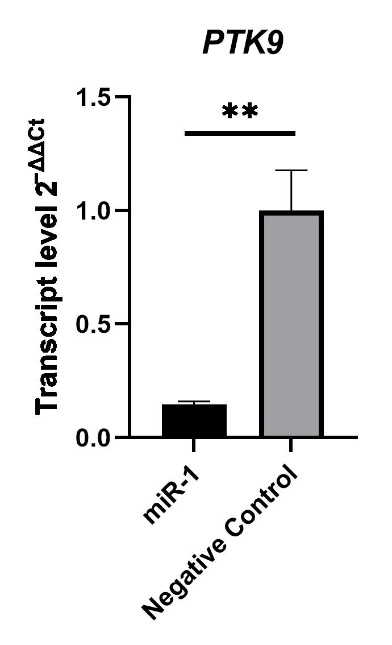 Supplementary Figure 1. miR-1 down-regulates PTK9 gene expression in primary human gingival fibroblasts (phGFs). qRT-PCR after transfection of a positive control mimic miR-1 showed reduced PTK9 expression compared to cells transfected with the negative control mimic (right panels) indicating miRNA function within the transfected cells. (**p < .01)Supplementary Figure 2 A. Gene set Cell cycle I (LI.M4.10) was top 1 enriched in the Tmod collection after miR-130a-3p transfection (AUC = 0.7, Padj= 9.7 x 10-9, 140 genes). 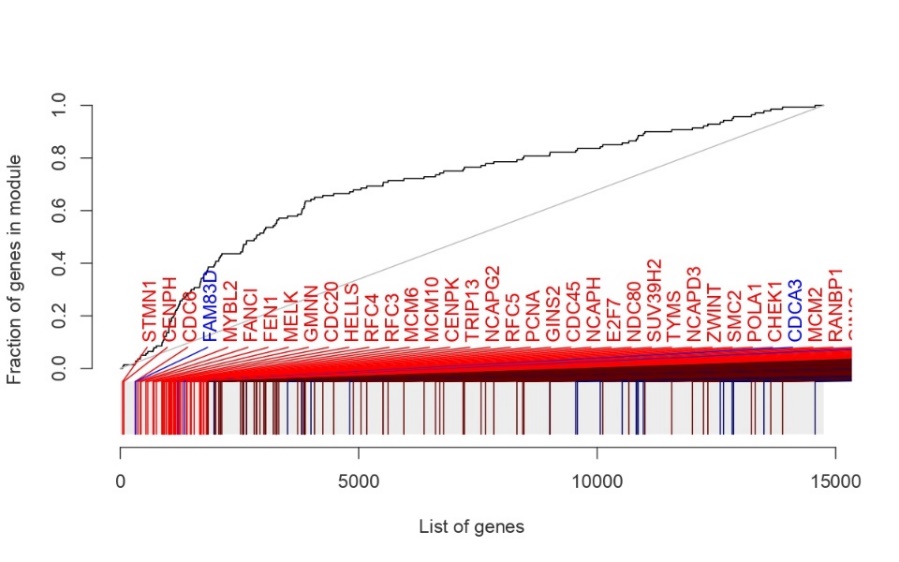 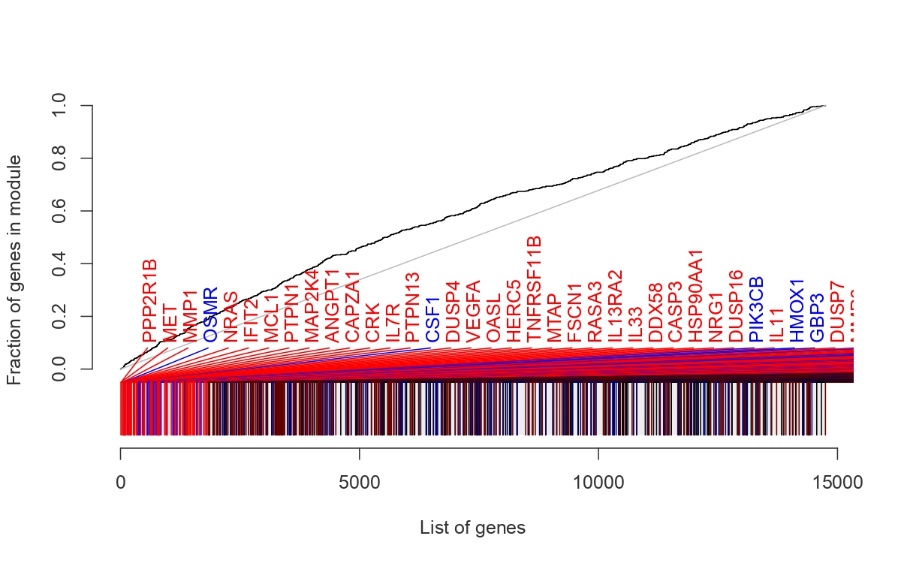 Supplementary Figure 2 B. Gene set Cytokine signaling in immune system (M1060) was top 1 enriched in the Reactome collection after miR-130a-3p transfection (AUC = 0.58, Padj= 8 x 10-8, 660 genes). 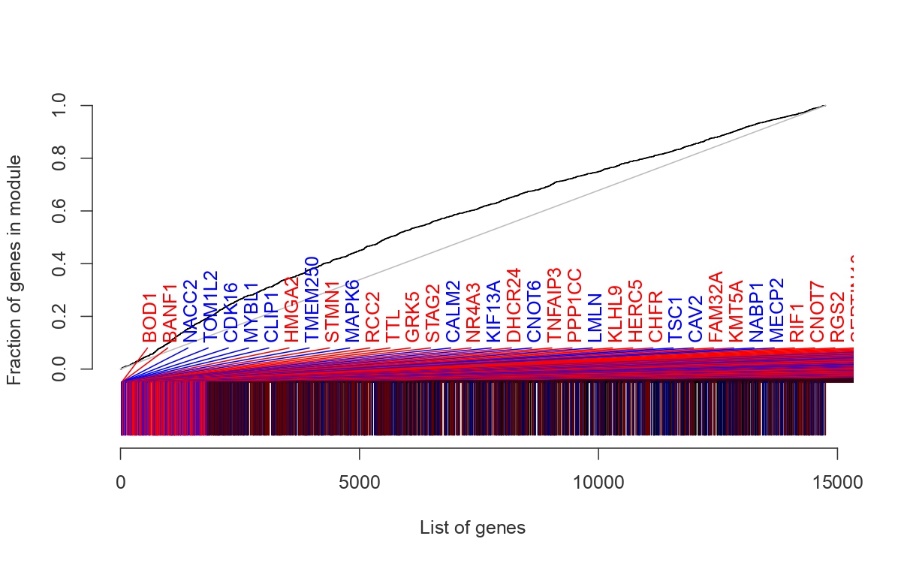 Supplementary Figure 2 C. Gene set Cell cycle (M14460) was top 1 enriched in the GO collection after miR-130a-3p transfection (AUC = 0.58, Padj= 5.7 x 10-15, 1,598 genes).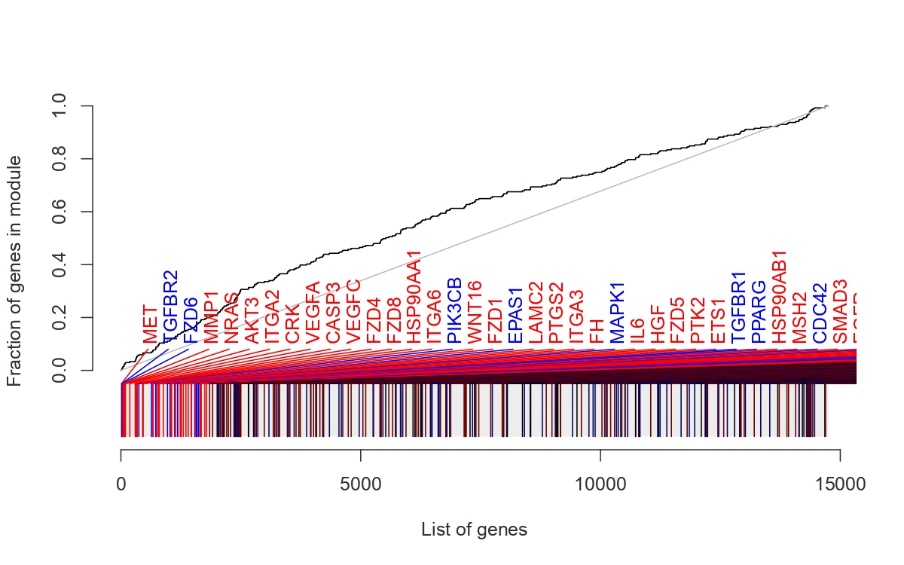 Supplementary Figure 2 D. Gene set Pathways in cancer (M12868)) was top 1 enriched in the KEGG collection after miR-130a-3p transfection (AUC = 0.59, Padj= 5.3 x 10-5, 271 genes). Supplementary Figure 2 E. Gene set TNFA signaling via NFKB (M5890) was top 1 enriched in the Hallmark collection after miR-130a-3p transfection (AUC = 0.66, Padj= 5.0 x 10-15, 190 genes). 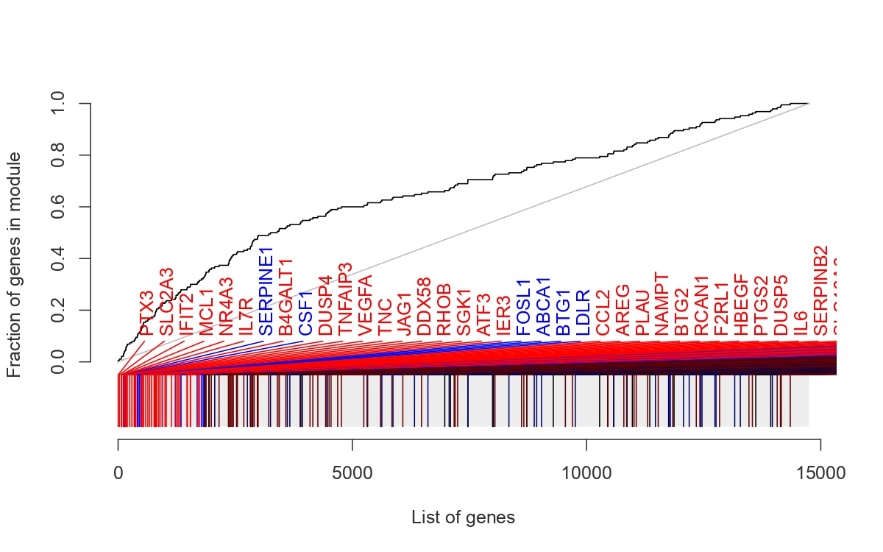 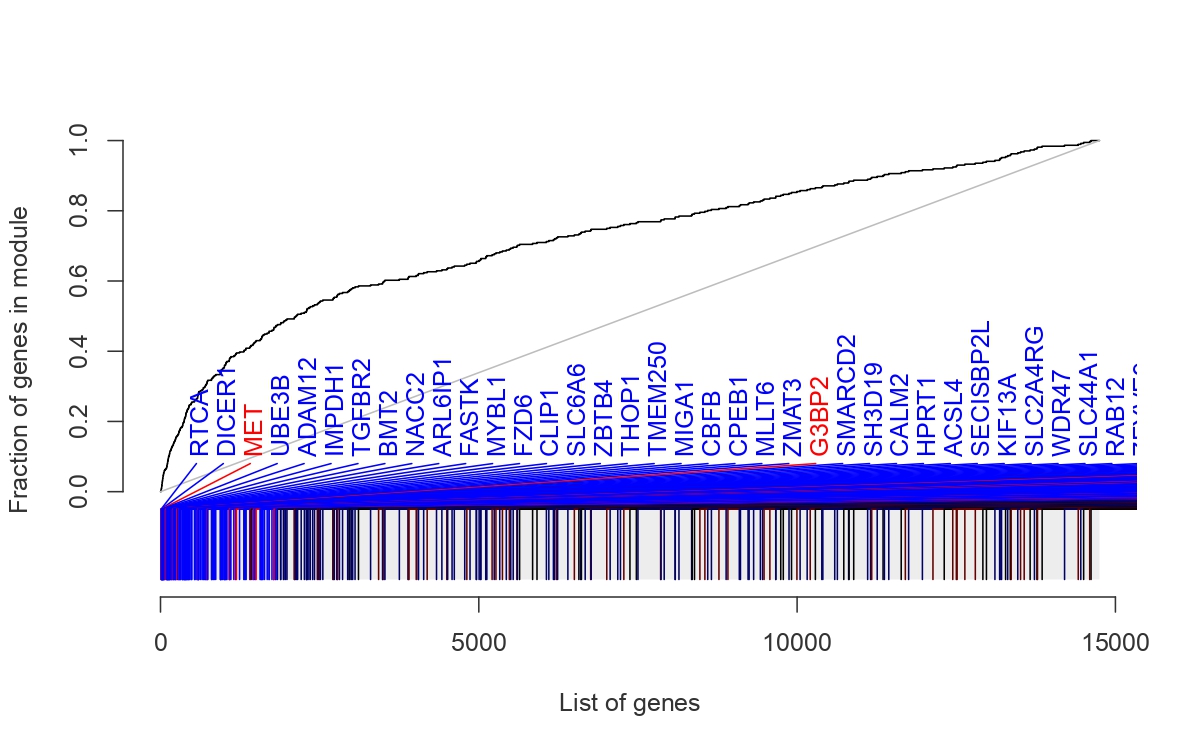 Supplementary Figure 2 F. Gene set MIR130A_3P (M30650) was top 1 enriched in the msigdb_mir collection after miR-130a-3p transfection (AUC = 0.73, Padj= 9.51 x 10-69, 372 genes).Supplementary Figure 3 A. Gene set Interferon (DC.M5.12) was top 1 enriched in the Tmod collection after miR-142-3p transfection (AUC = 0.69, Padj= 1.3 x 10-2, 54 genes). 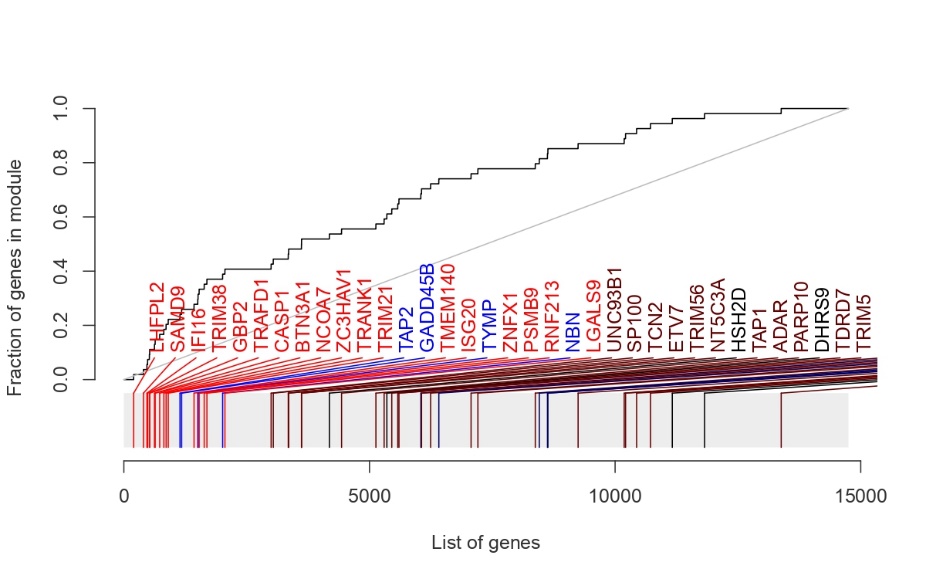 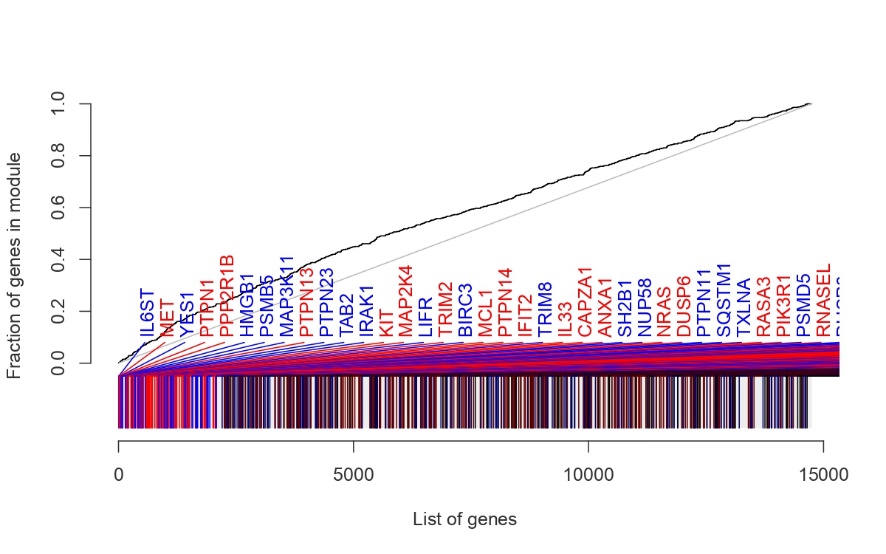 Supplementary Figure 3 B. Gene set Cytokine signaling in immune system (M1060) was top 1 enriched in the Reactome collection after miR-142-3p transfection (AUC = 0.57, Padj= 1.1 x 10-7, 660 genes). 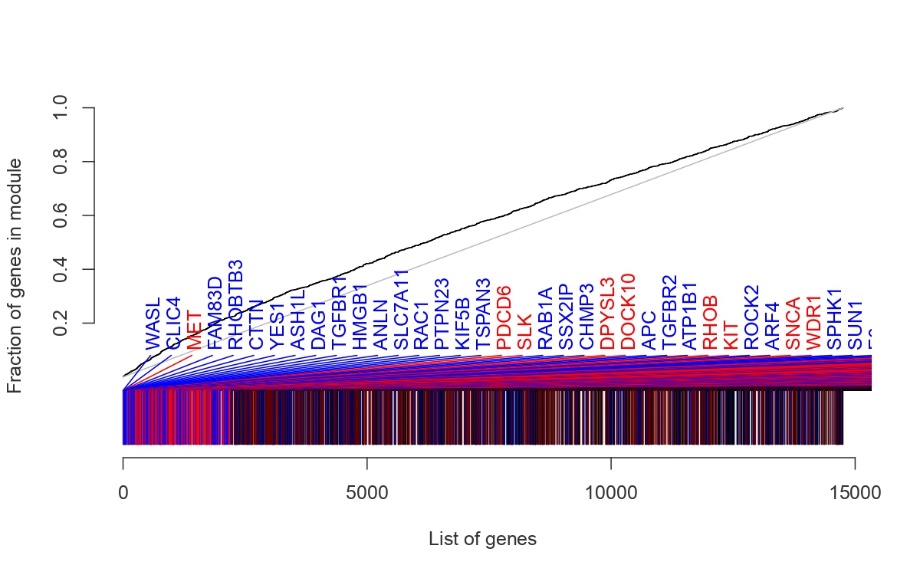 Supplementary Figure 3 C. Gene set Locomotion (M13680) was top 1 enriched in the GO collection after miR-142-3p transfection (AUC = 0.56, Padj= 1.1 x 10-11, 1370 genes). 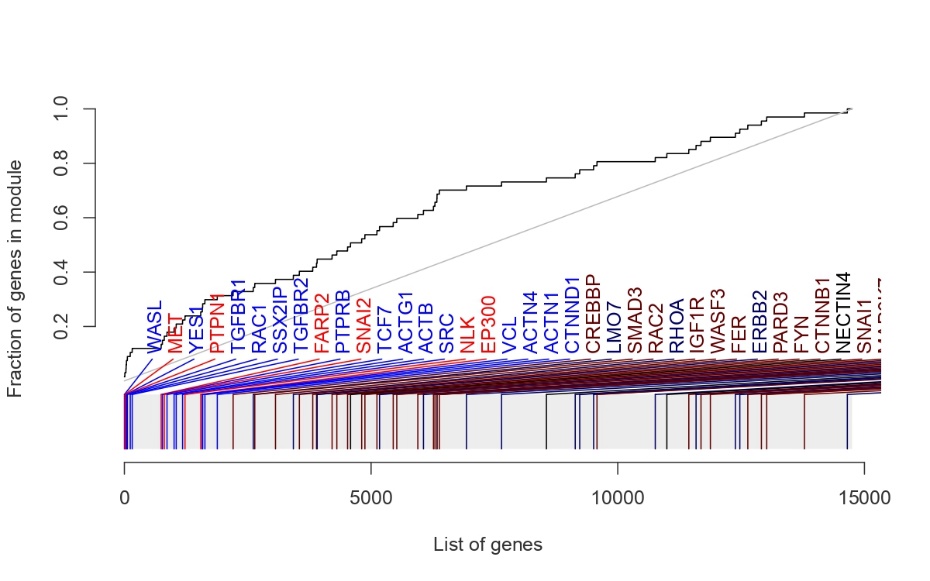 Supplementary Figure 3 D. Gene set Adherens Junction (M638) was top 1 enriched in the KEGG collection after miR-142-3p transfection (AUC = 0.64, Padj= 1.0 x 10-5, 67 genes). 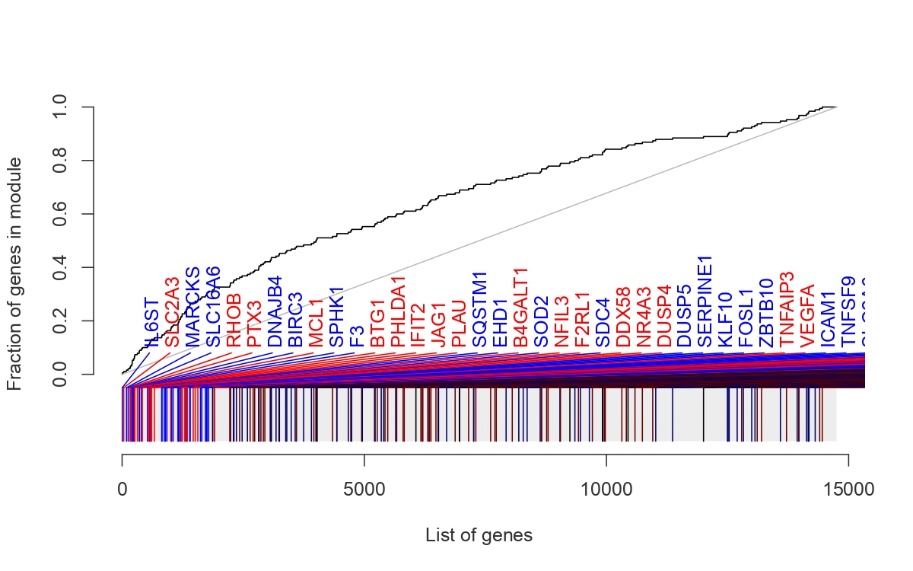 Supplementary Figure 3 E. Gene set TNFA signaling via NFKB (M5980) was top 1 enriched in the Hallmark collection after miR-142-3p transfection (AUC = 0.65, Padj= 4.7 x 10-11, 190 genes). 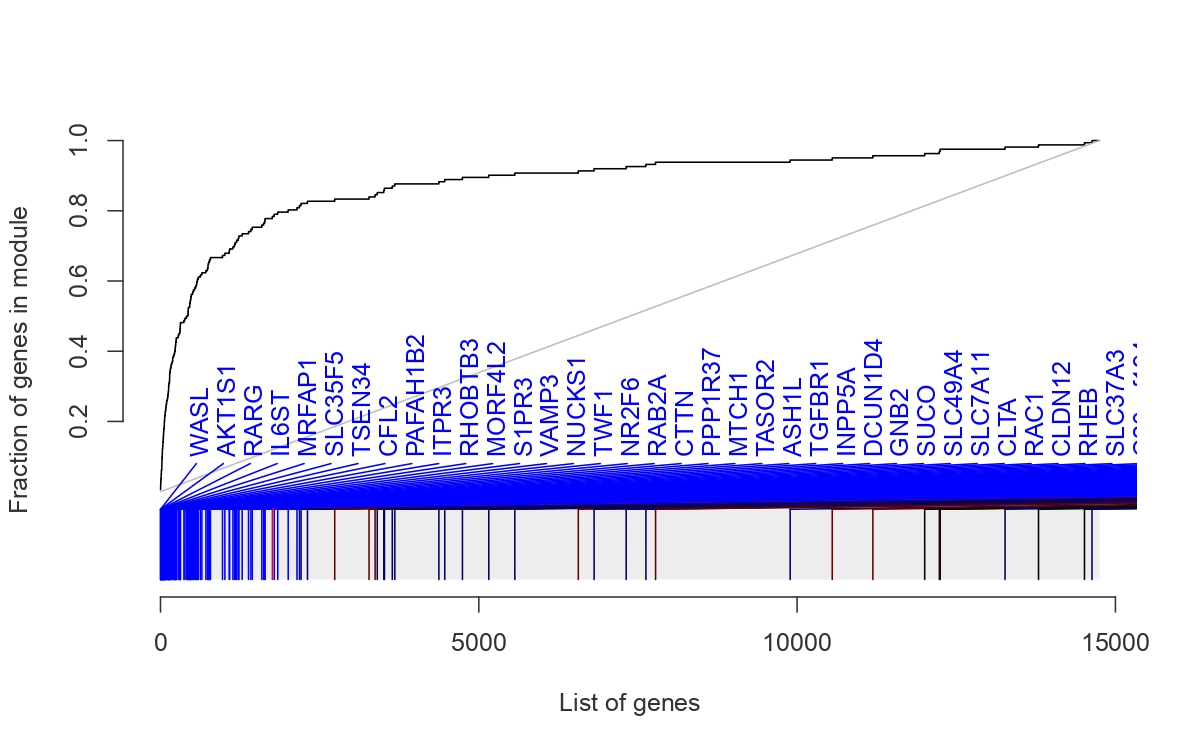 Supplementary Figure 3 F. Gene set MIR142-3P (M31116) was top 1 enriched in the msigdb_mir collection after miR-142-3p transfection (AUC = 0.89, Padj= 9.4 x 10-102, 162 genes). 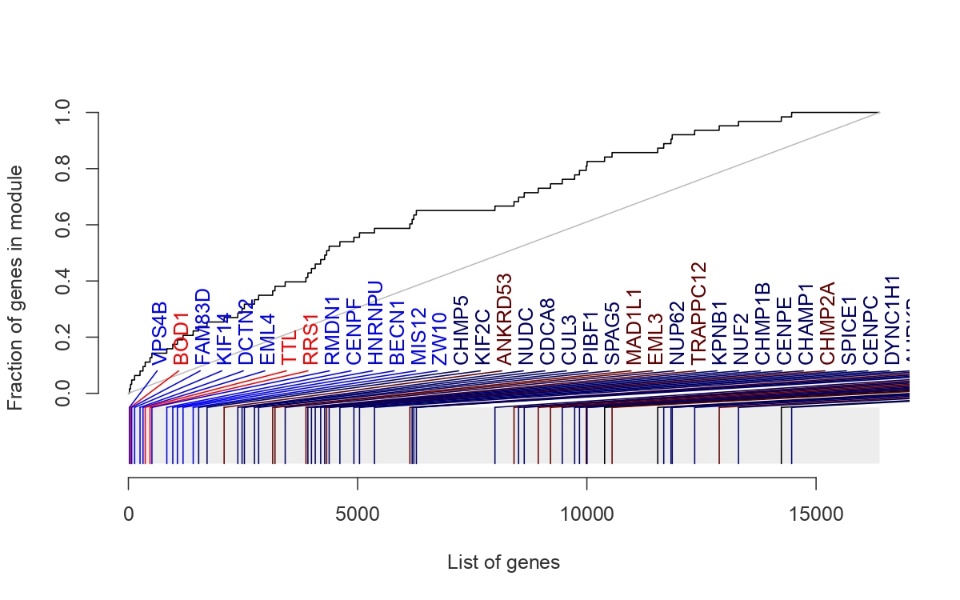 Supplementary Figure 4 A. Gene set Metaphase plate congression (M16704) was top 1 enriched in the GO collection after miR-144-3p transfection (AUC = 0.66, Padj= 1.5 x 10-4, 63 genes). 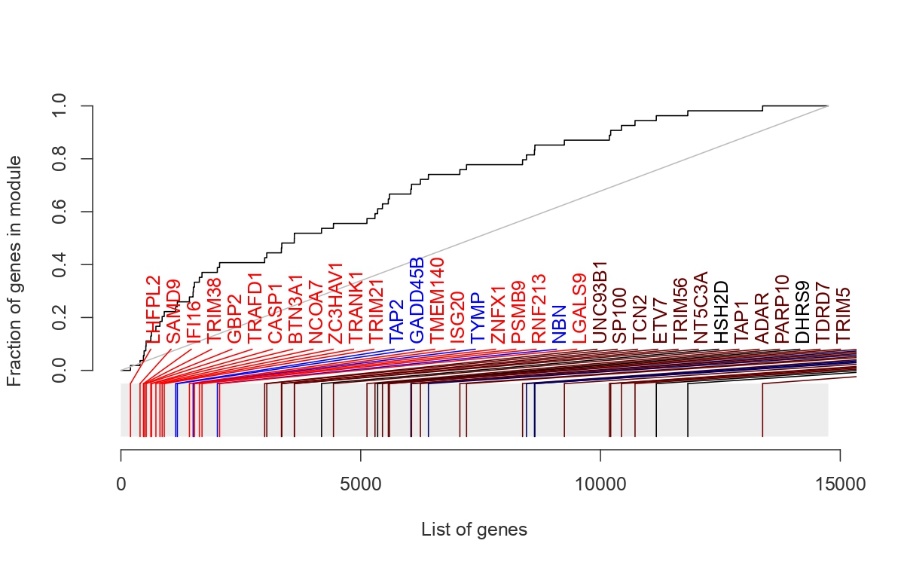 Supplementary Figure 4 B. Gene set Extracellular matrix (I) (LI.M2.0) was top 1 enriched in the Tmod collection after miR-144-3p transfection (AUC = 0.77, Padj= 2.0 x 10-3, 30 genes). 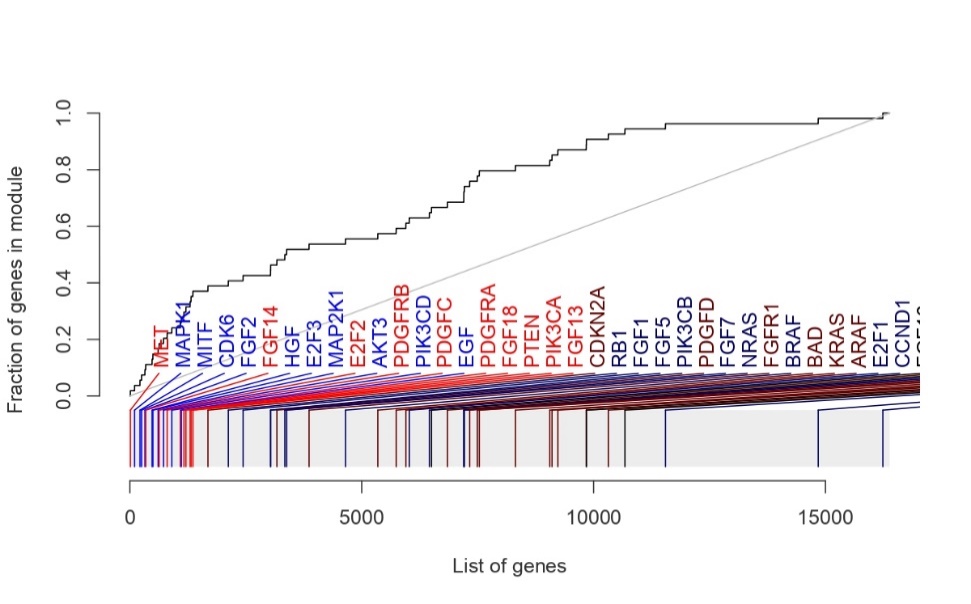 Supplementary Figure 4 C. Gene set Melanoma (M15798) was top 1 enriched in the KEGG collection after miR-144-3p transfection (AUC = 0.72, Padj= 3.7 x 10-7, 54 genes). 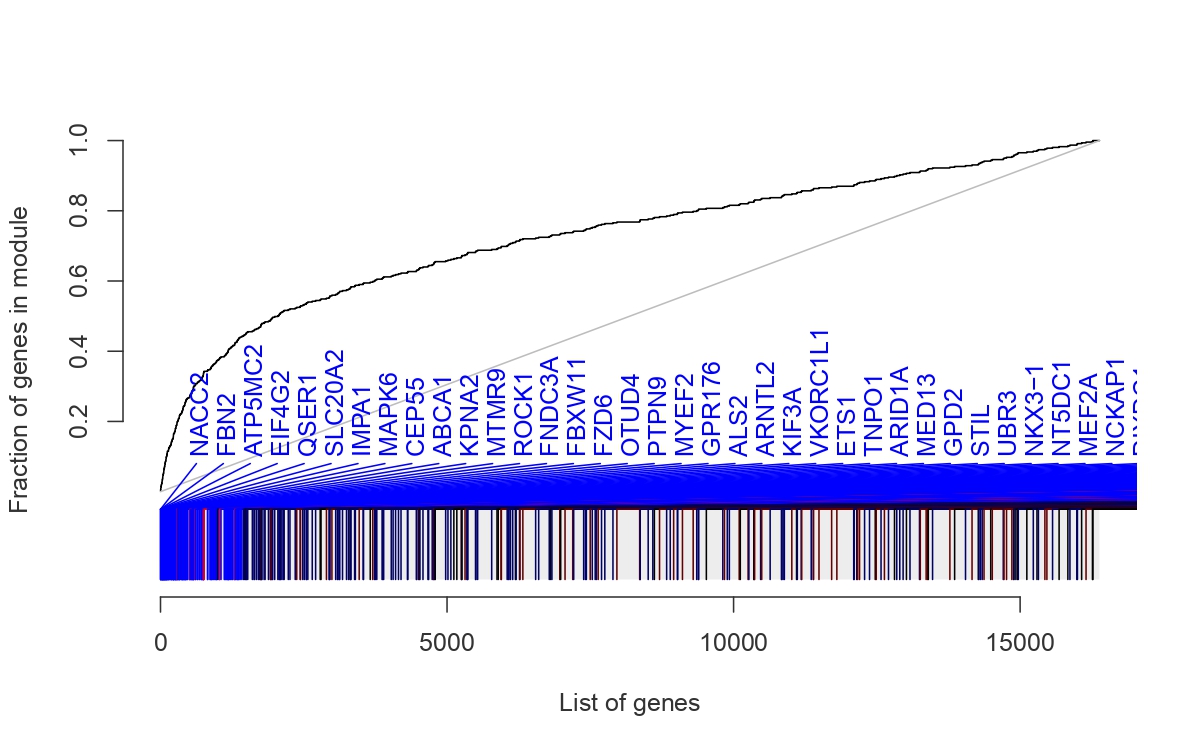 Supplementary Figure 4 D. Gene set MIR144-3P (M30504) was top 1 enriched in the msigdb_mir collection after miR-144-3p transfection (AUC = 0.74, Padj= 2.1 x 10-102, 461 genes). 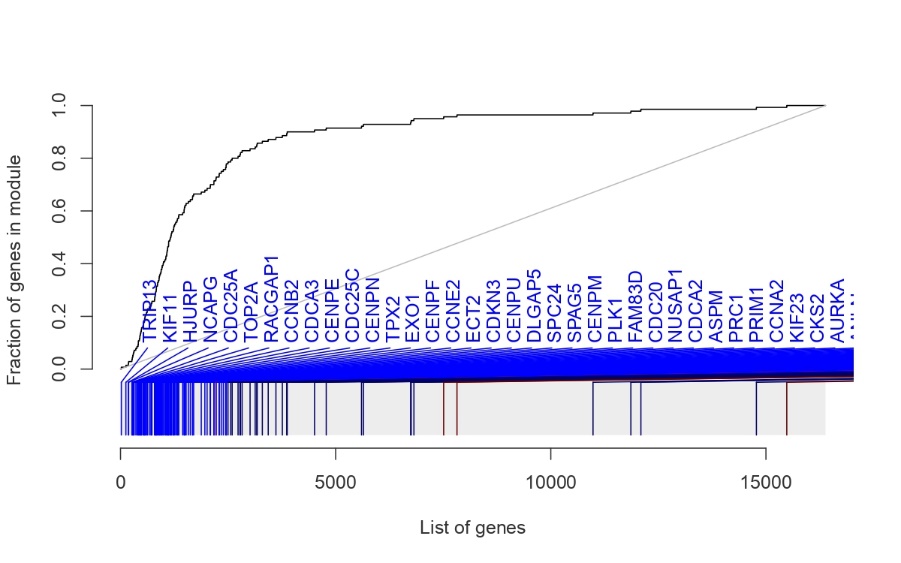 Supplementary Figure 5 A. Gene set cell cycle (I) (LI.M4.1) was top 1 enriched in the Tmod collection after miR-144-5p transfection (AUC = 0.88, Padj= 3.0 x 10-37, 140 genes). 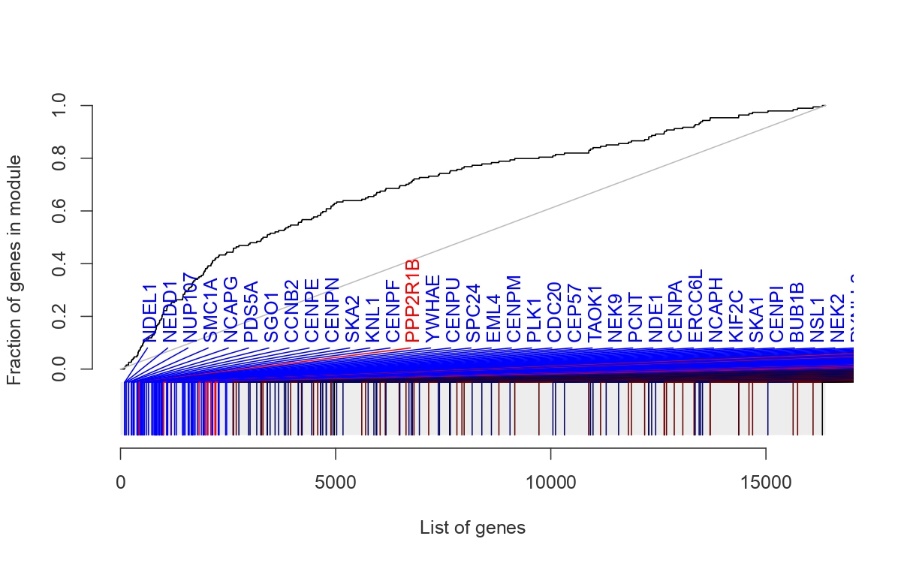 Supplementary Figure 5 B. Gene set Mitotic prometaphase (M4217) was top 1 enriched in the Reactome collection after miR-144-5p transfection (AUC = 0.7, Padj= 4.6 x 10-15, 194 genes). 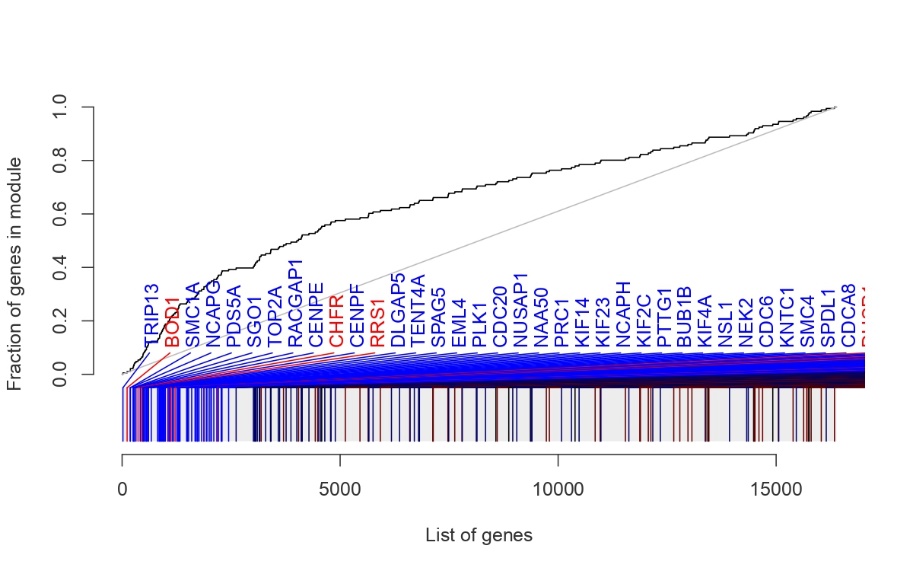 Supplementary Figure 5 C. Gene set Sister chromatid segregation (M536) was top 1 enriched in the GO collection after miR-144-5p transfection (AUC = 0.65, Padj= 2.5 x 10-10, 186 genes). 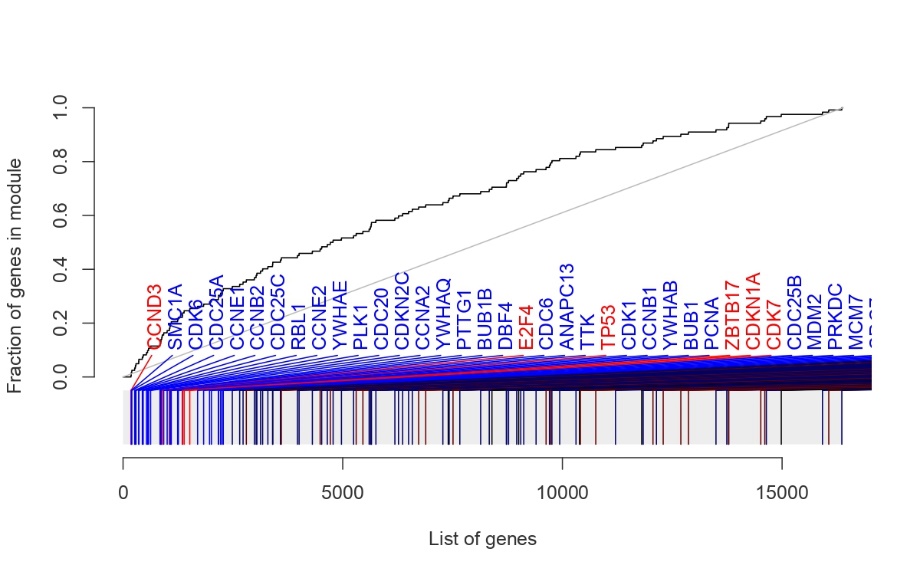 Supplementary Figure 5 D. Gene set Cell cycle (M7963) was top 1 enriched in the KEGG collection after miR-144-5p transfection (AUC = 0.65, Padj= 2.3x 10-5 ,122 genes).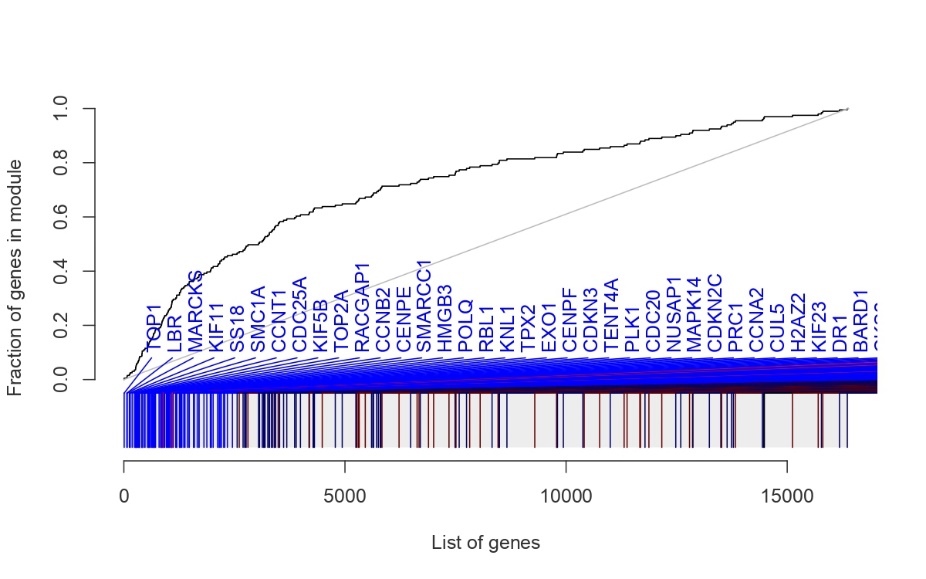 Supplementary Figure 5 E Gene set G2M checkpoint (M5901) was top 1 enriched in the KEGG collection after miR-144-5p transfection (AUC = 0.72, Padj= 4.8x 10-23 ,199 genes).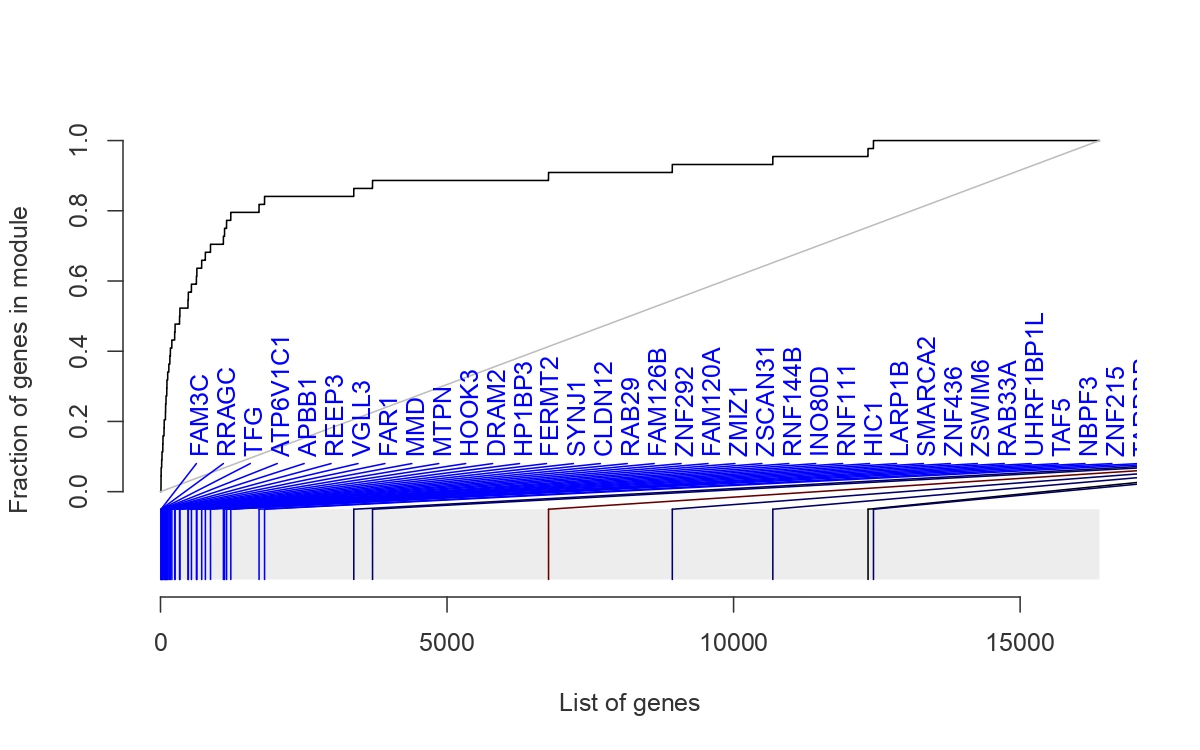 Supplementary Figure 5 F Gene set MIR144-5P (M32032) was top 1 enriched in the msigdb_mir collection after miR-144-5p transfection (AUC = 0.9, Padj= 7.6x 10-28 ,44 genes).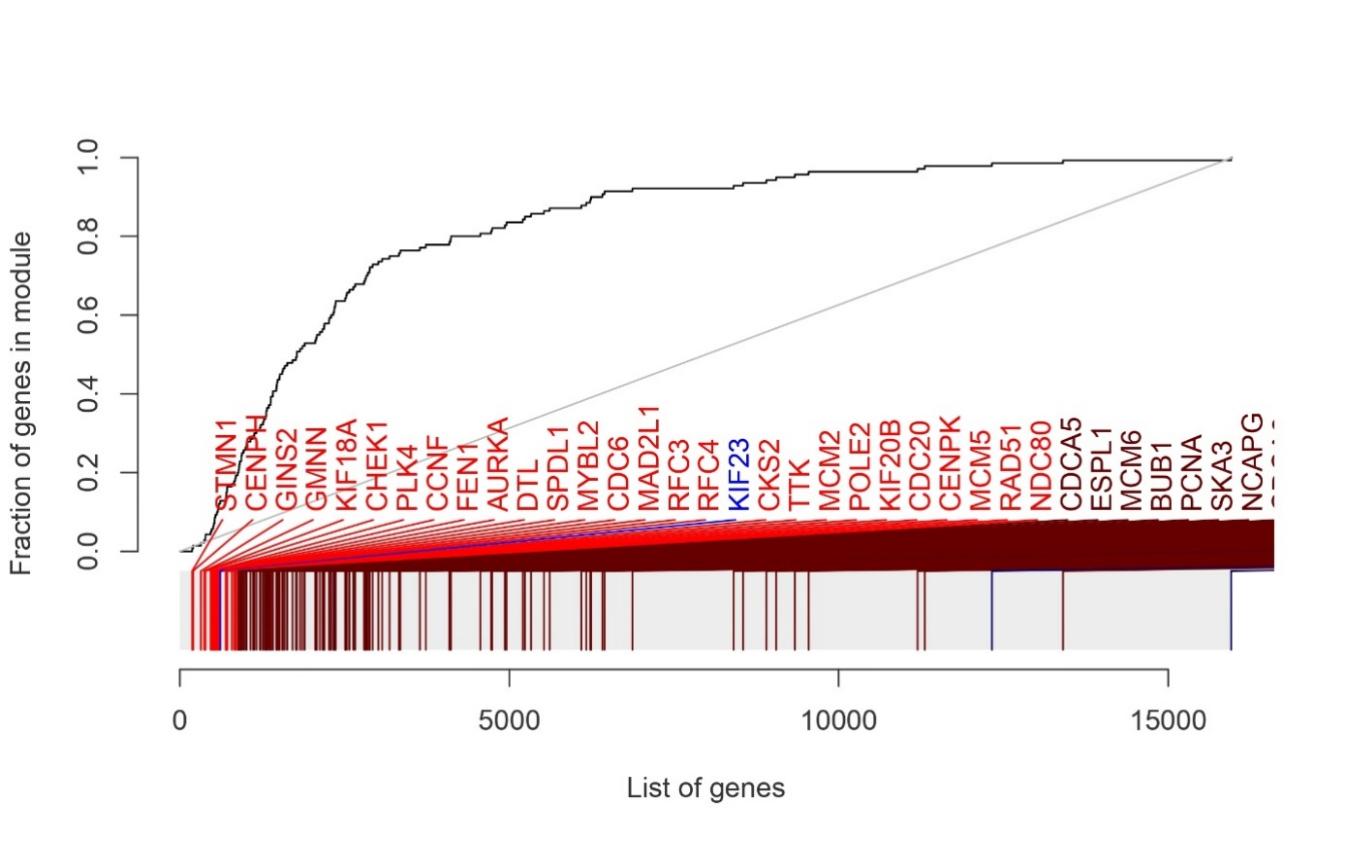 Supplementary Figure 6 A. Gene set cell cycle (I) (LI.M4.1) was top 1 enriched in the Tmod collection after miR-17-5p transfection (AUC = 0.83, Padj= 9.5 x 10-23, 140 genes). 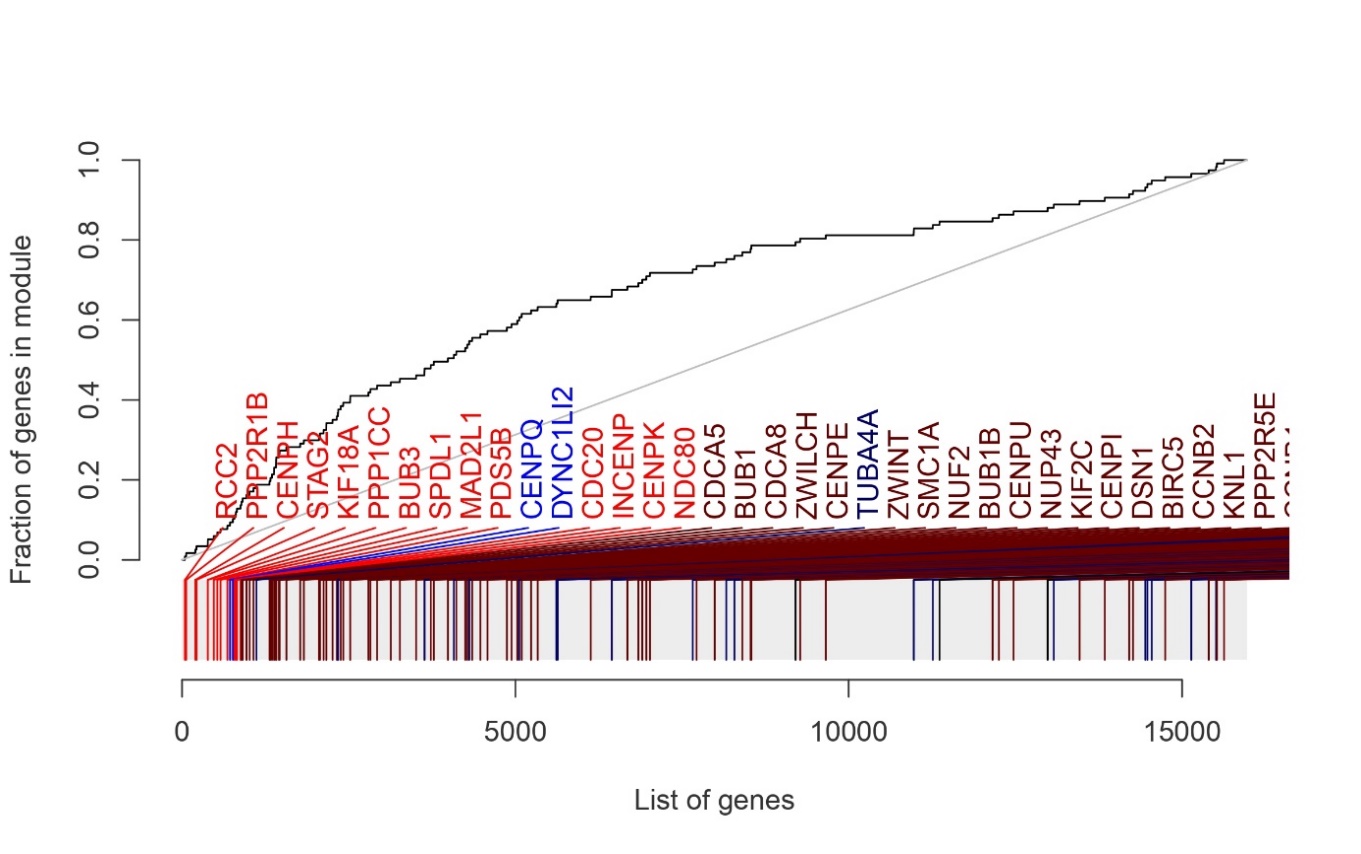 Supplementary Figure 6 B. Gene set Resoution of sister chromatid codhsion (M27181) was top 1 enriched in the Reactome collection after miR-17-5p transfection (AUC = 0.67, Padj= 4.2 x 10-6, 117 genes). 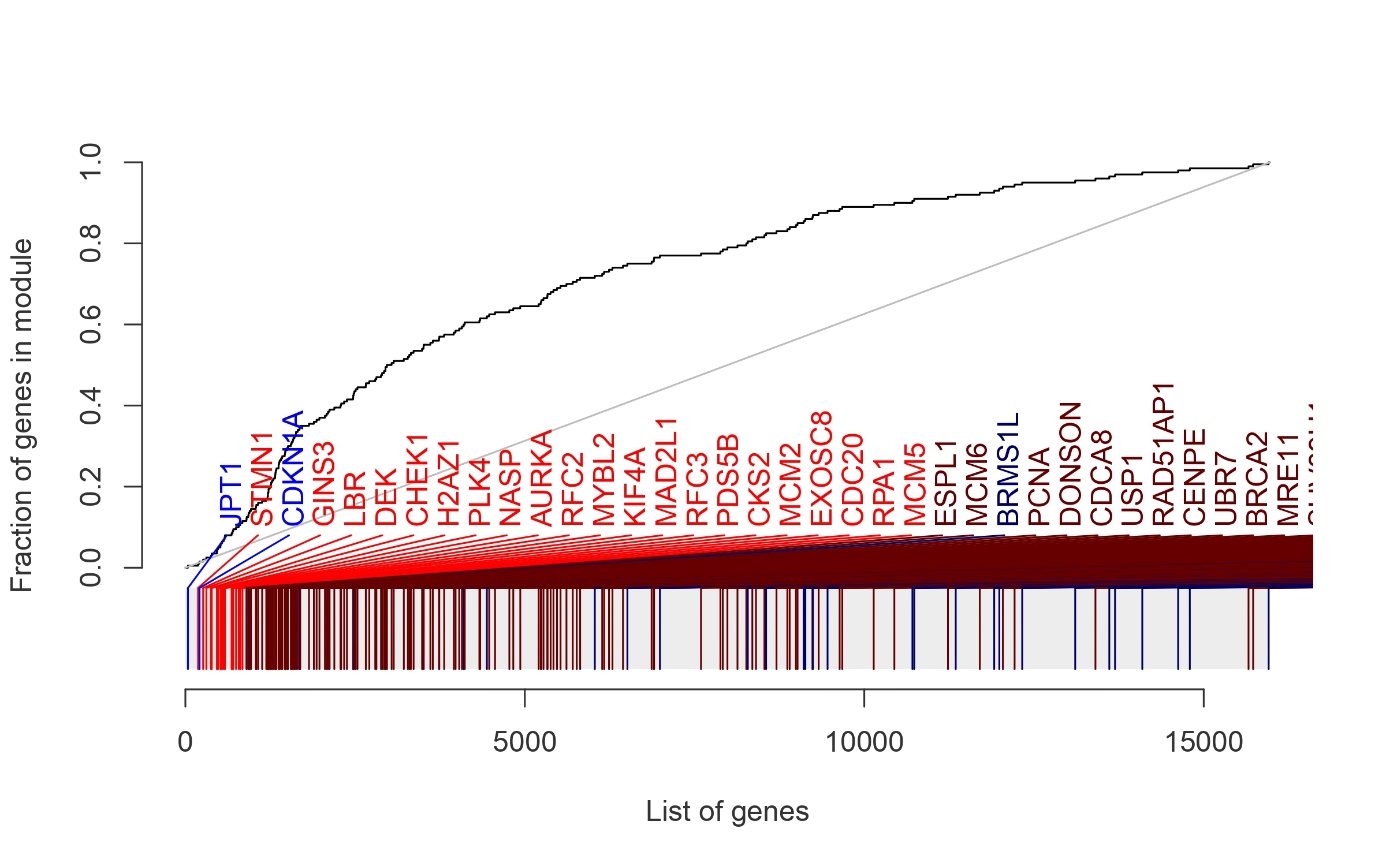 Supplementary Figure 6 C. Gene set E2F targets (M5925) was top 1 enriched in the Hallmark collection after miR-17-5p transfection (AUC = 0.72, Padj= 8.3 x 10-16, 200 genes). 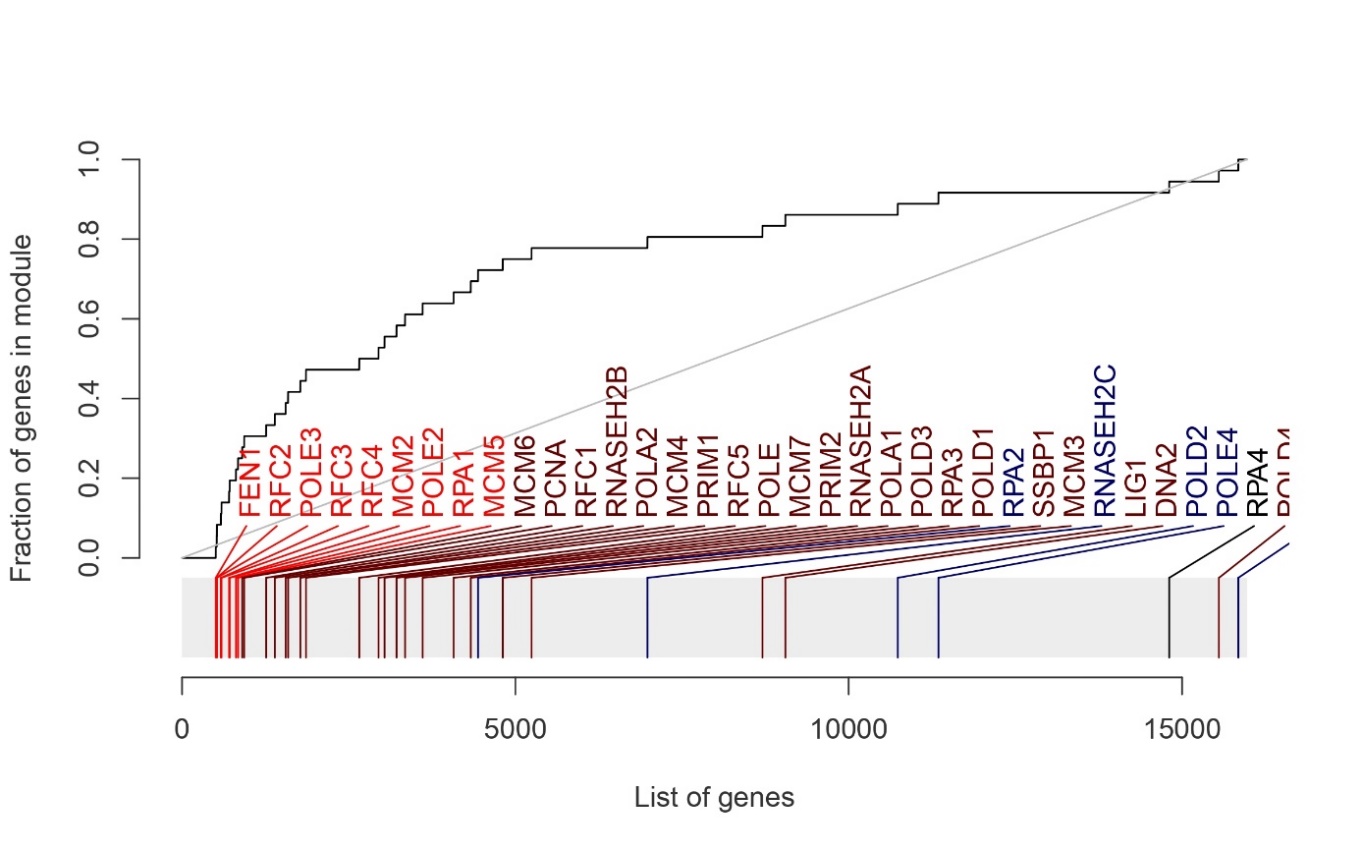 Supplementary Figure 6 D. Gene set DNA Replication (M16853) was top 1 enriched in the KEGG collection after miR-17-5p transfection (AUC = 0.74, Padj= 5.8 x 10-4 ,36 genes).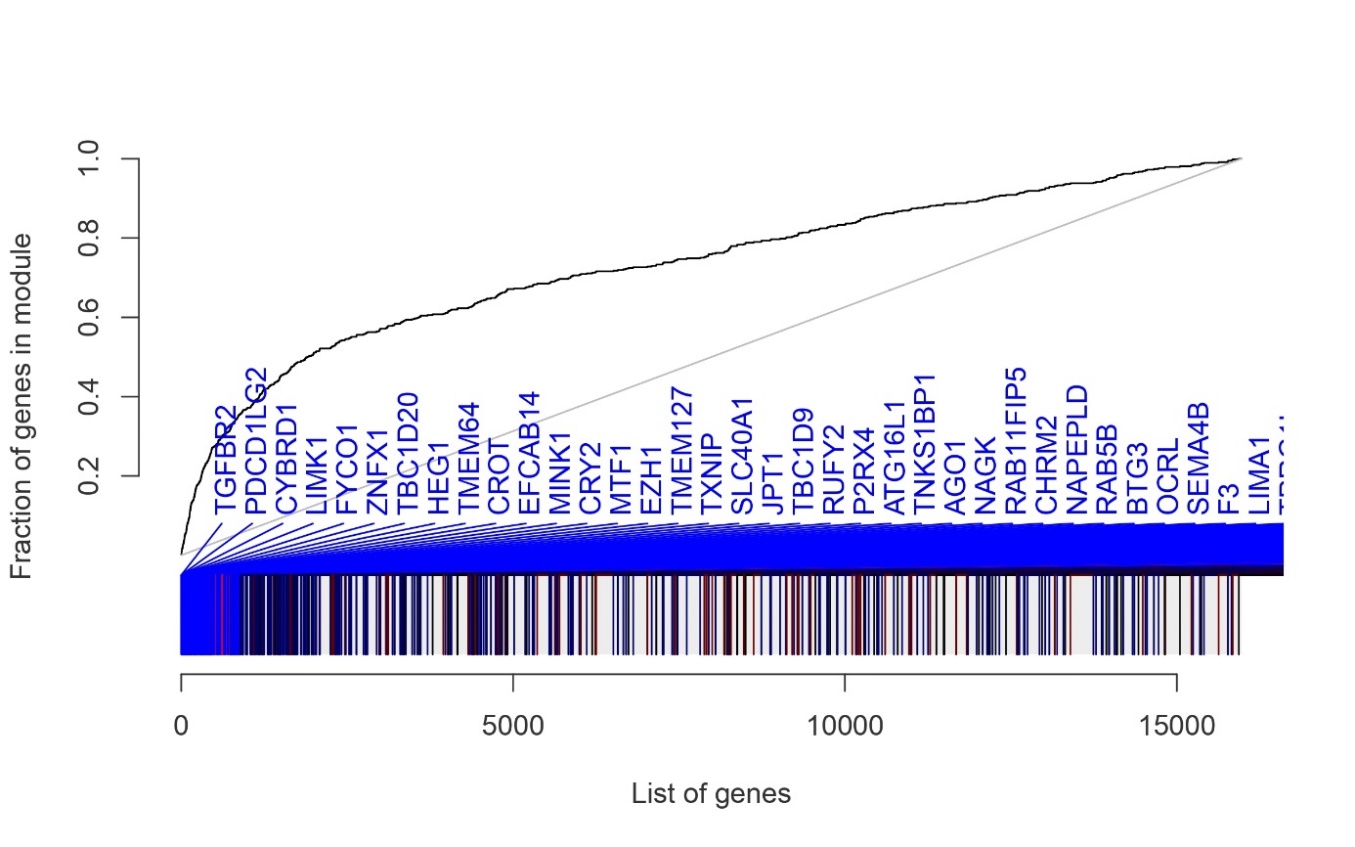 Supplementary Figure 6 E Gene set miR-17-5p (M30516) was top 1 enriched in the MIR collection after miR-17-5p transfection (AUC = 0.74, Padj= 6.2 x 10-127 , 581 genes).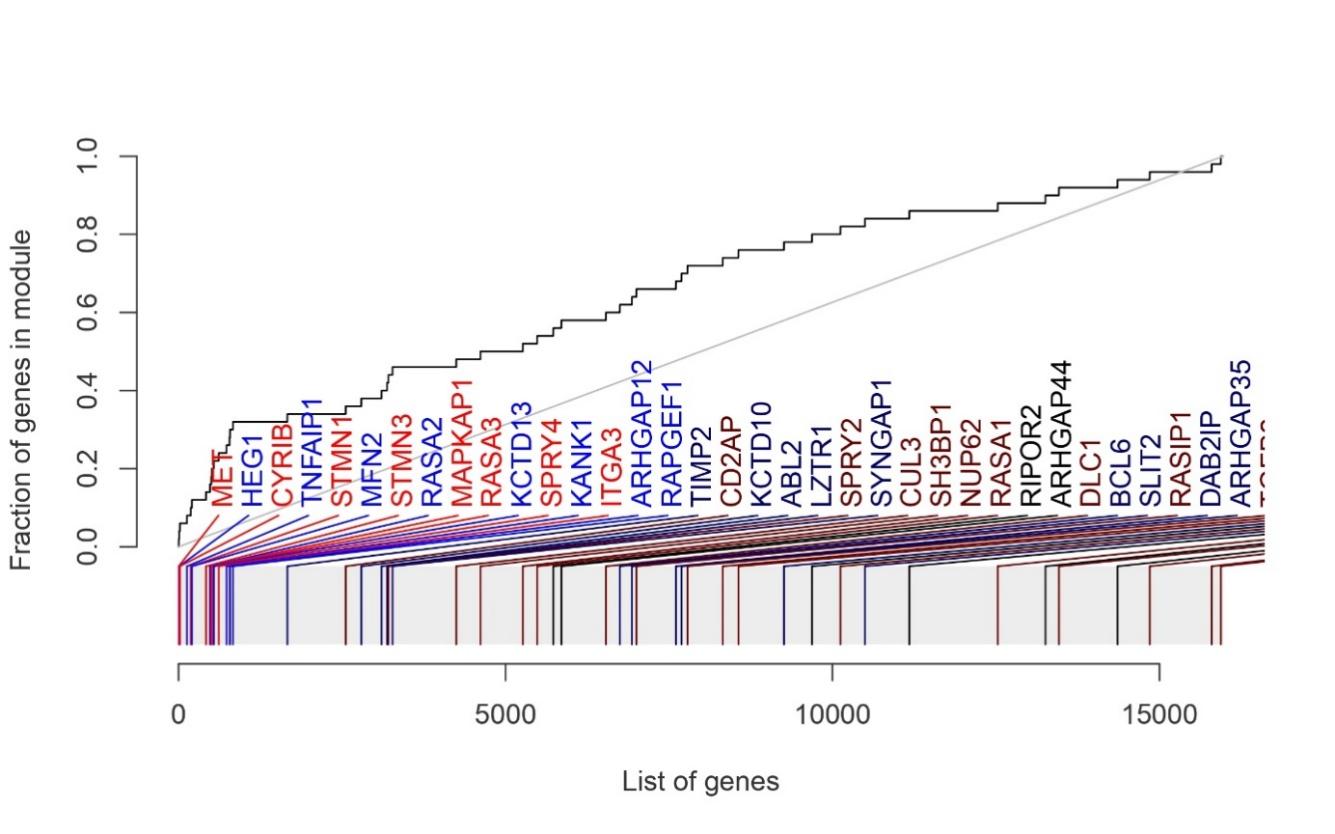 Supplementary Figure 6 F Gene set Negative regulation of small GTPASE mediated signal transduction (M11863) was top 1 enriched in the Go collection after miR-17-5p transfection (AUC = 0.66, Padj= 8.8 x 10-6 , 50 genes).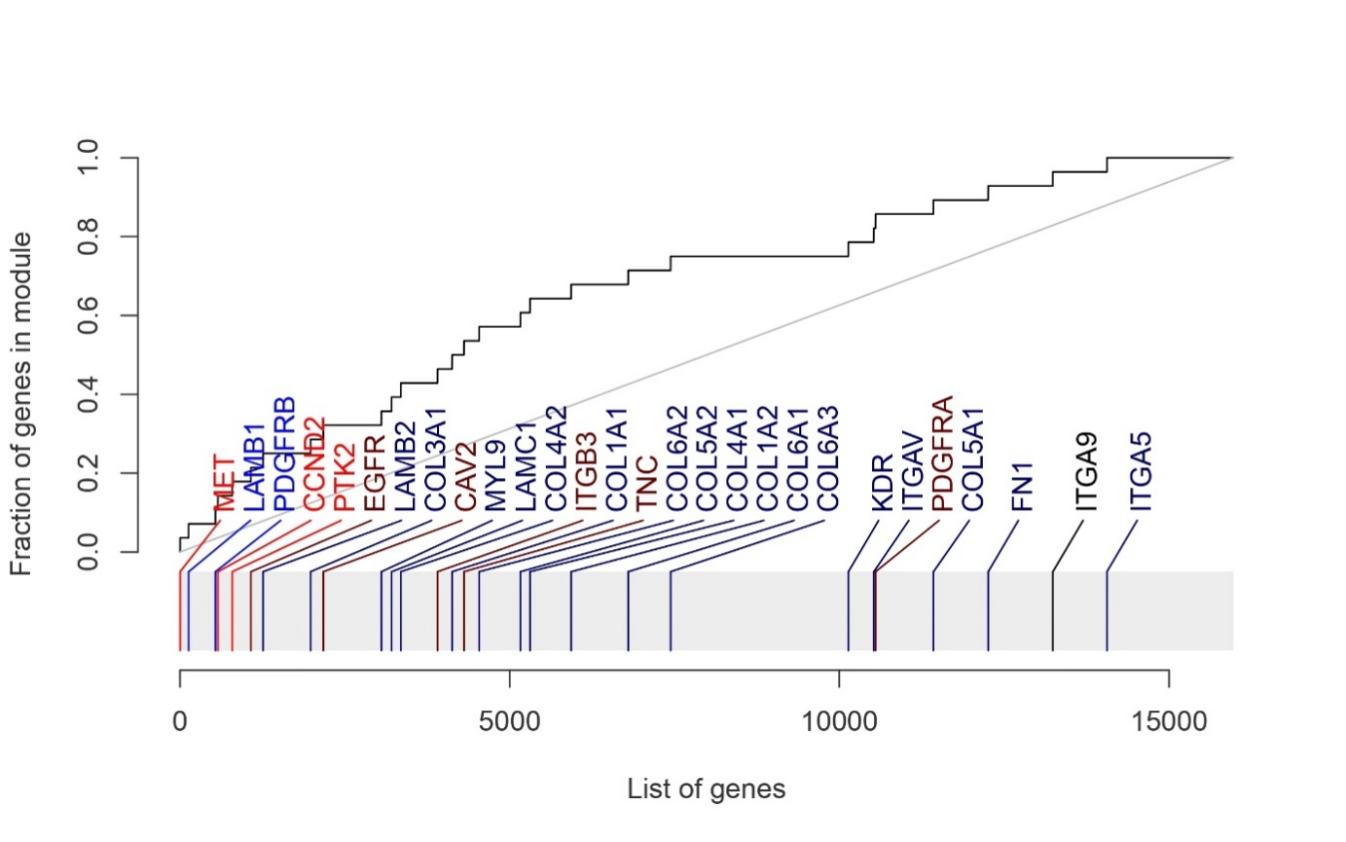 Supplementary Figure 7A. Gene set integrin cell surface interactions (I) (LI.M1.0) was top 1 enriched in the Tmod collection after miR-223-3p transfection (AUC = 0.67, Padj= 3.2 x 10-2, 28 genes). 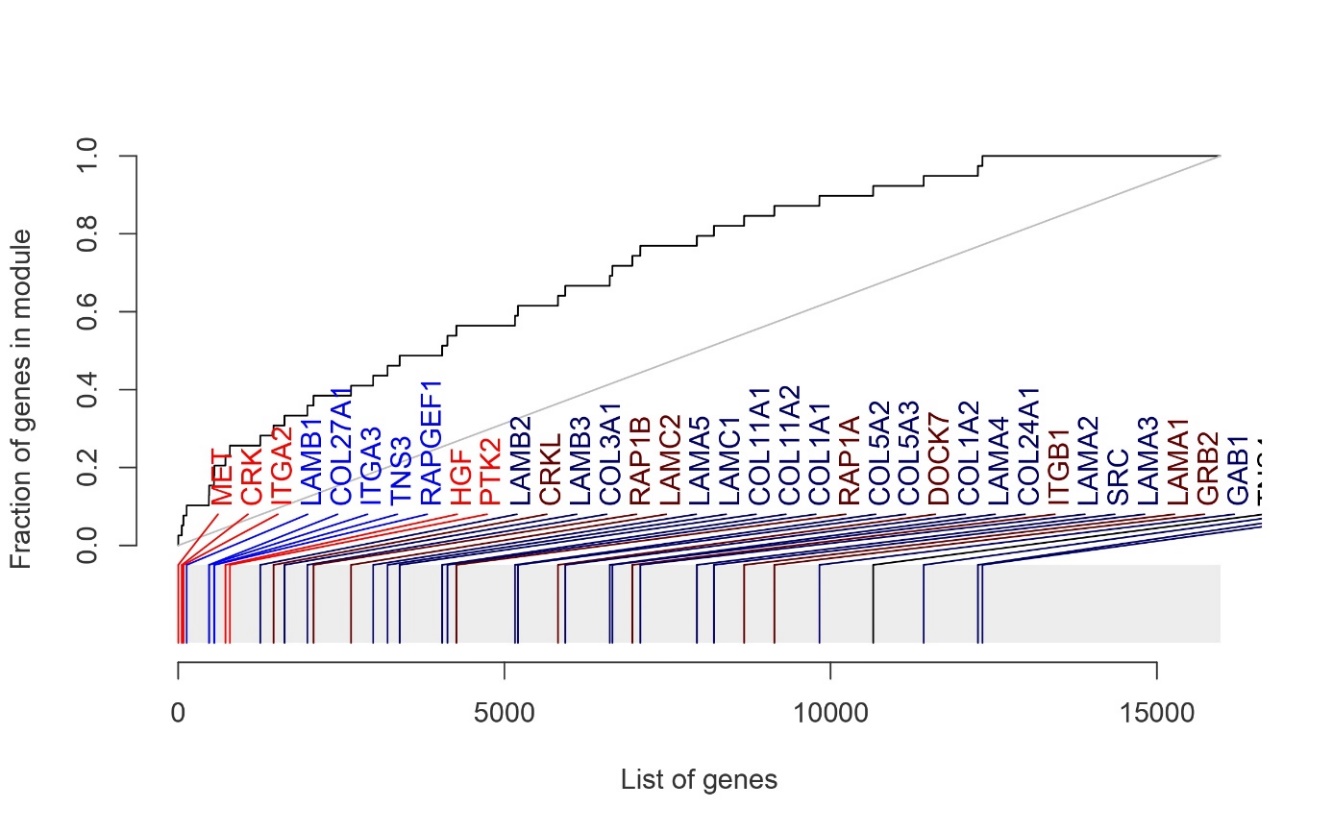 Supplementary Figure 7B. Gene set MET promotes cell motility (M27778) was top 1 enriched in the Reactome collection after miR-223-3p transfection (AUC = 0.72, Padj= 1.6 x 10-4, 39 genes). 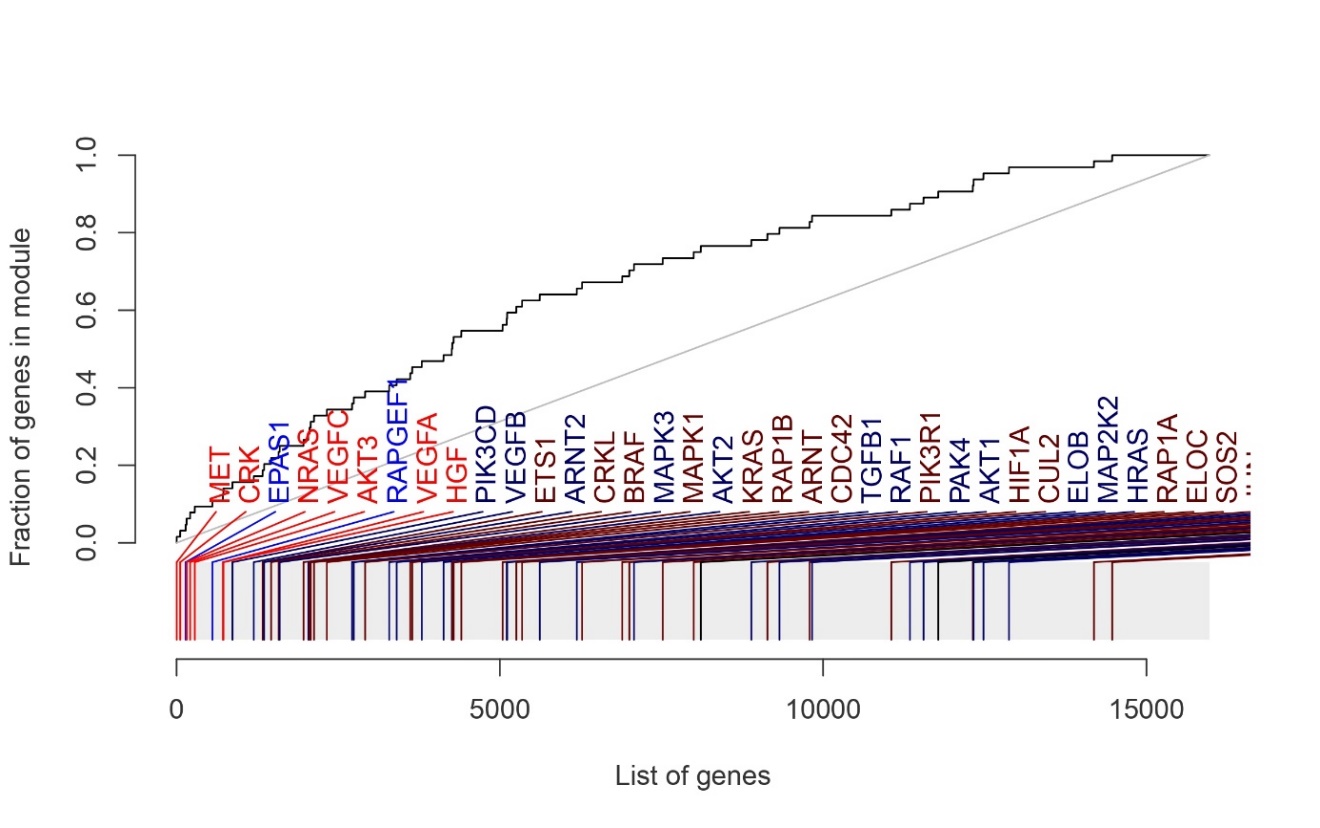 Supplementary Figure 7C. Gene set Renal cell carcinoma (M13266) was top 1 enriched in the Kegg collection after miR-223-3p transfection (AUC = 0.68, Padj= 4.8 x 10-5, 64 genes). 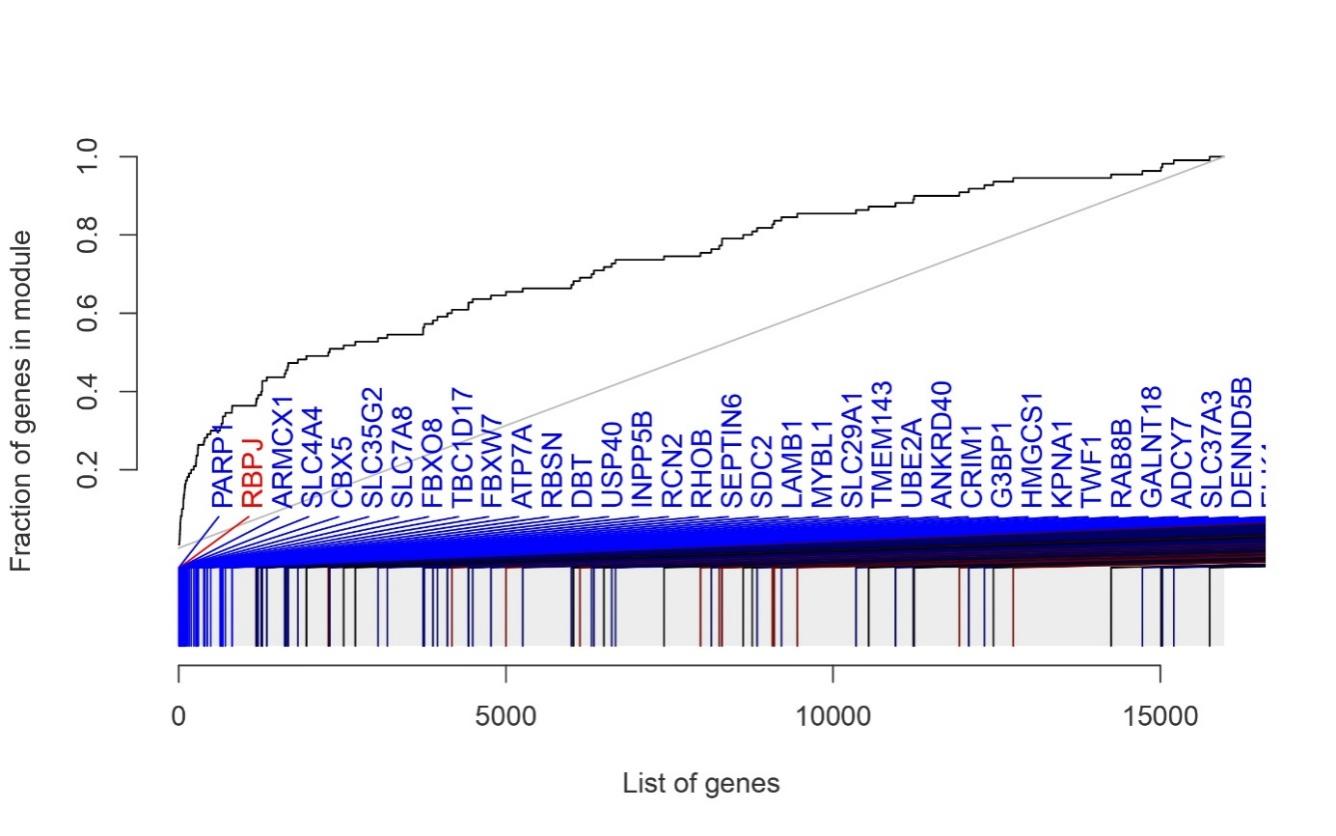 Supplementary Figure 7D. Gene set MIR-223-3P (M31334) was top 1 enriched in the MIR collection after miR-223-3p transfection (AUC = 0.73, Padj= 4.2 x 10-27 ,110 genes).Supplementary Figure 7 E Gene set Regulation of protein localization to nucleus(M15292) was top 1 enriched in the GO collection after miR-223-3p transfection (AUC = 0.65, Padj= 6.9 x 10-6 , 115 genes).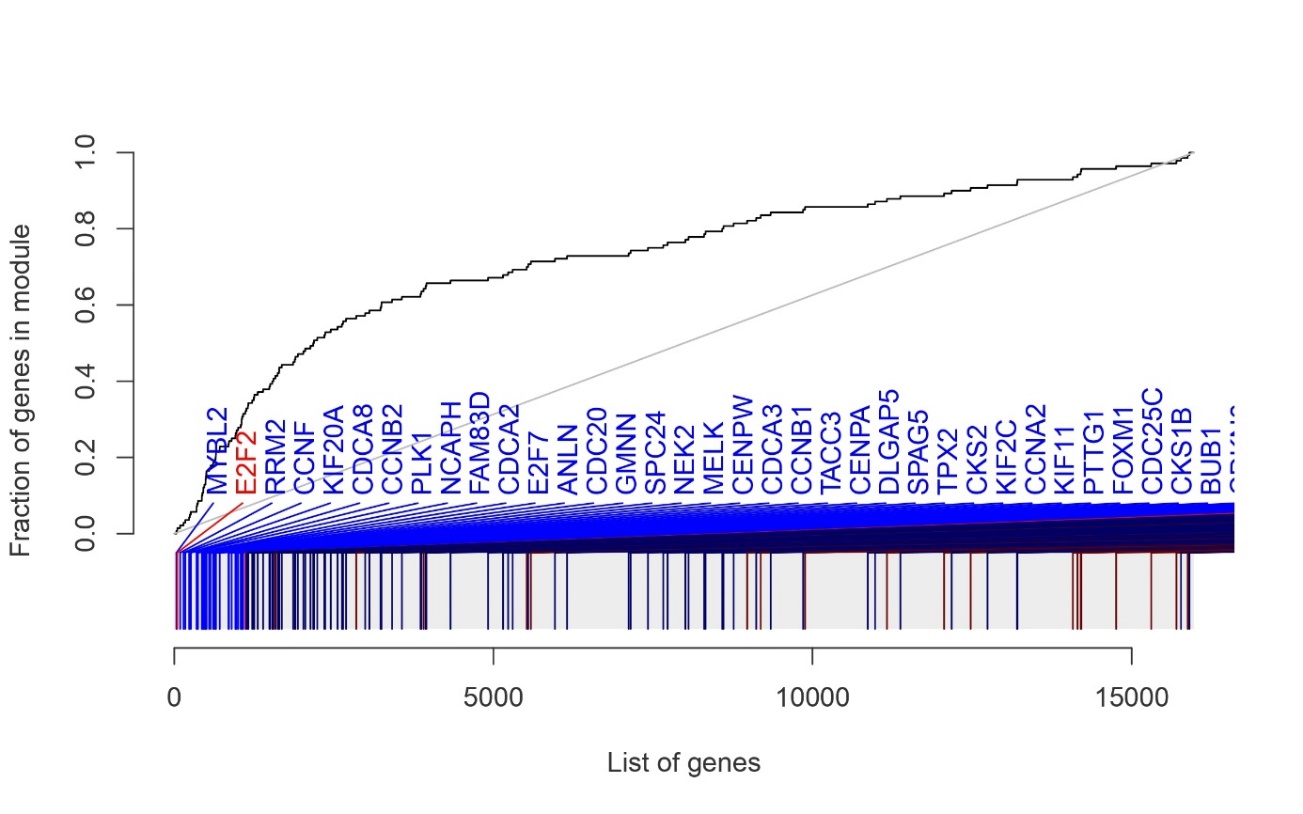 Supplementary Figure 8A. Gene set cell cycle (I) (LI.M4.1) was top 1 enriched in the Tmod collection after miR-30e-5p transfection (AUC = 0.73, Padj= 8.2 x 10-18, 140 genes). 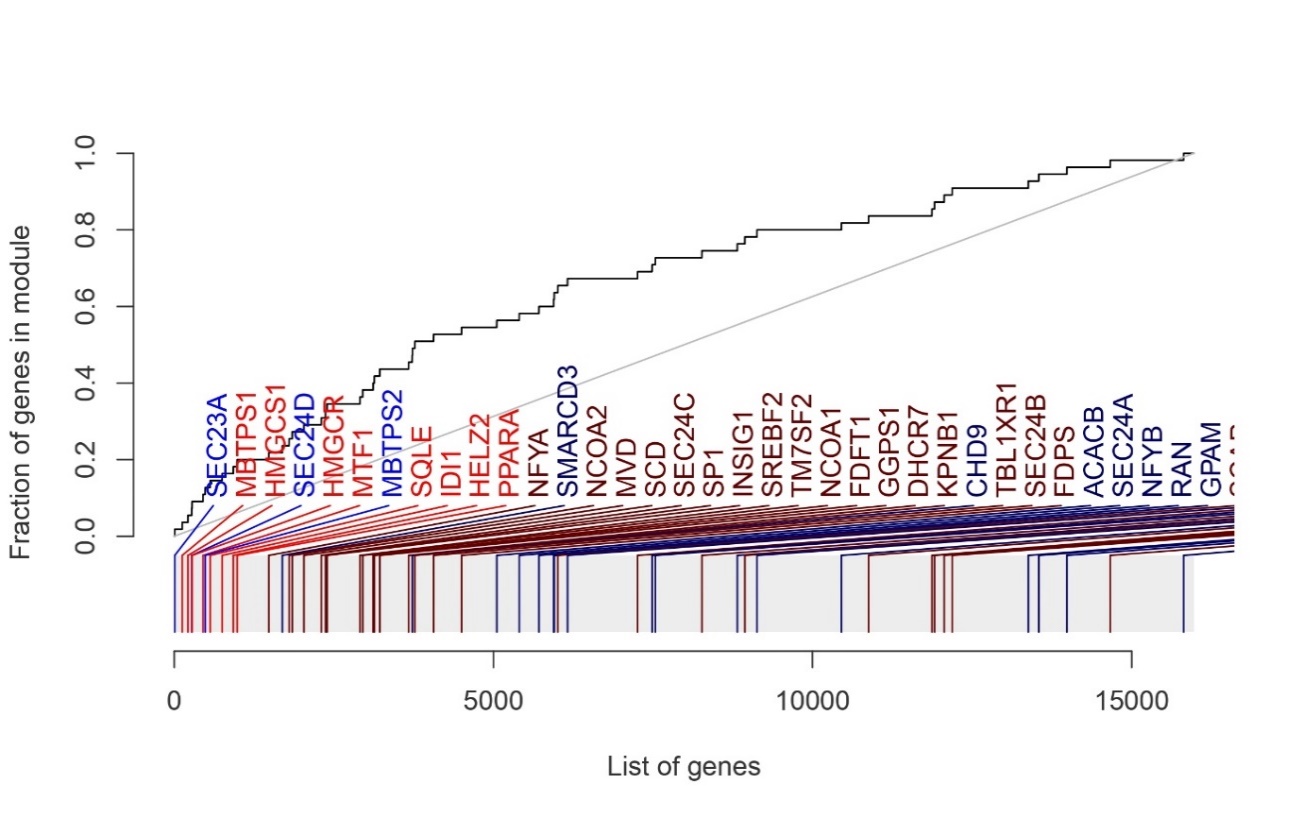 Supplementary Figure 8 B. Gene set Regulation of cholesterol biosynthesis by srebp srebf (M27001) was top 1 enriched in the Reactome collection after miR-30e-5p transfection (AUC = 0.66, Padj= 2.7 x 10-3, 55 genes). 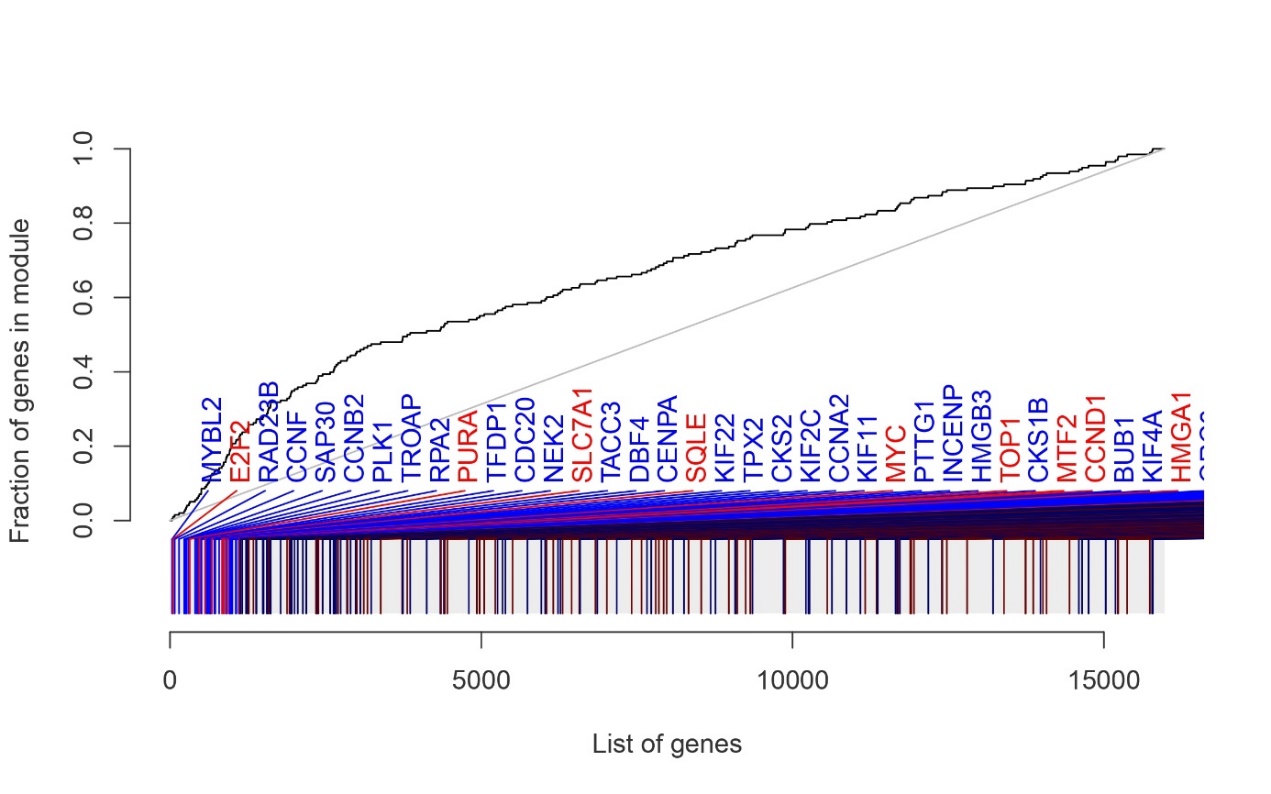 Supplementary Figure 8 C. Gene set G2M checkpoint (M5901) was top 1 enriched in the Hallmark collection after miR-17-5p transfection (AUC = 0.66, Padj= 2.8 x 10-12, 198 genes). 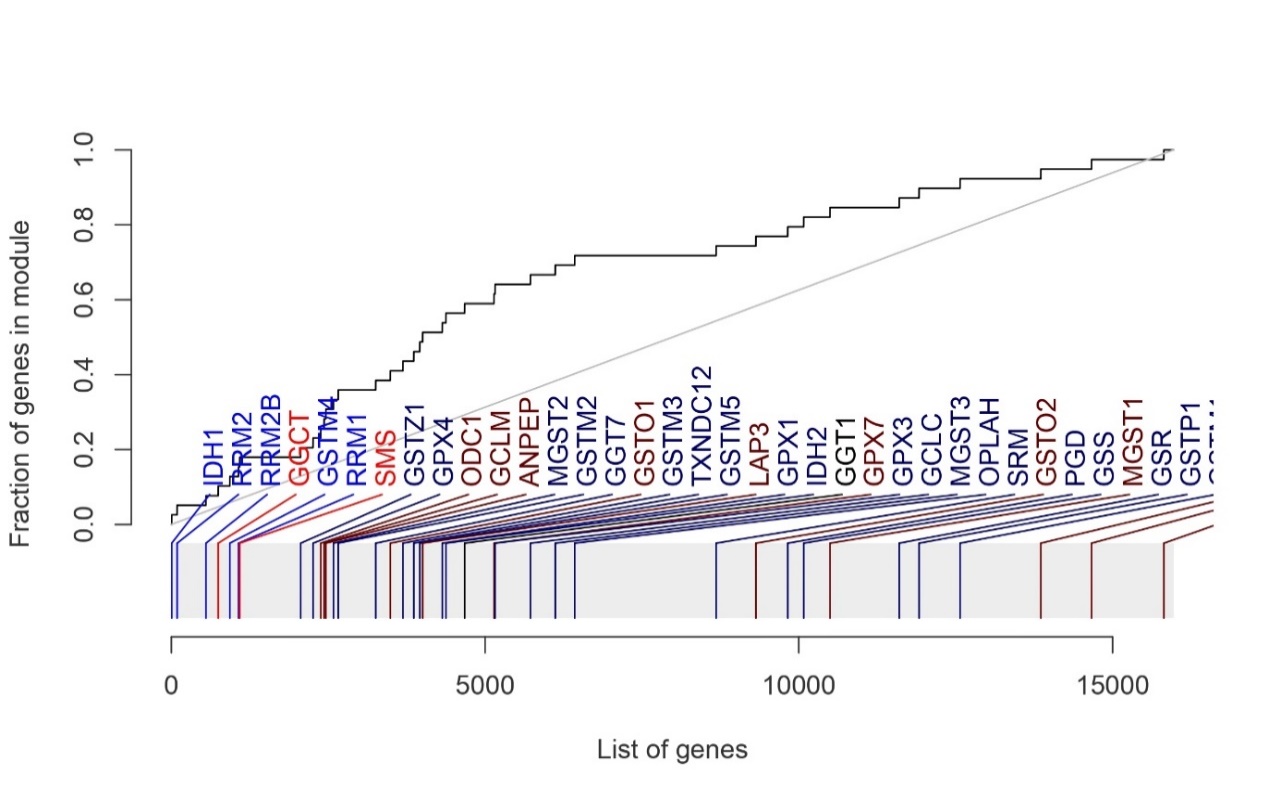 Supplementary Figure 8 D. Gene set Glutathione metabolism (M1840) was top 1 enriched in the KEGG collection after miR-30e-5p transfection (AUC = 0.66, Padj= 1.3 x 10-2 ,39 genes).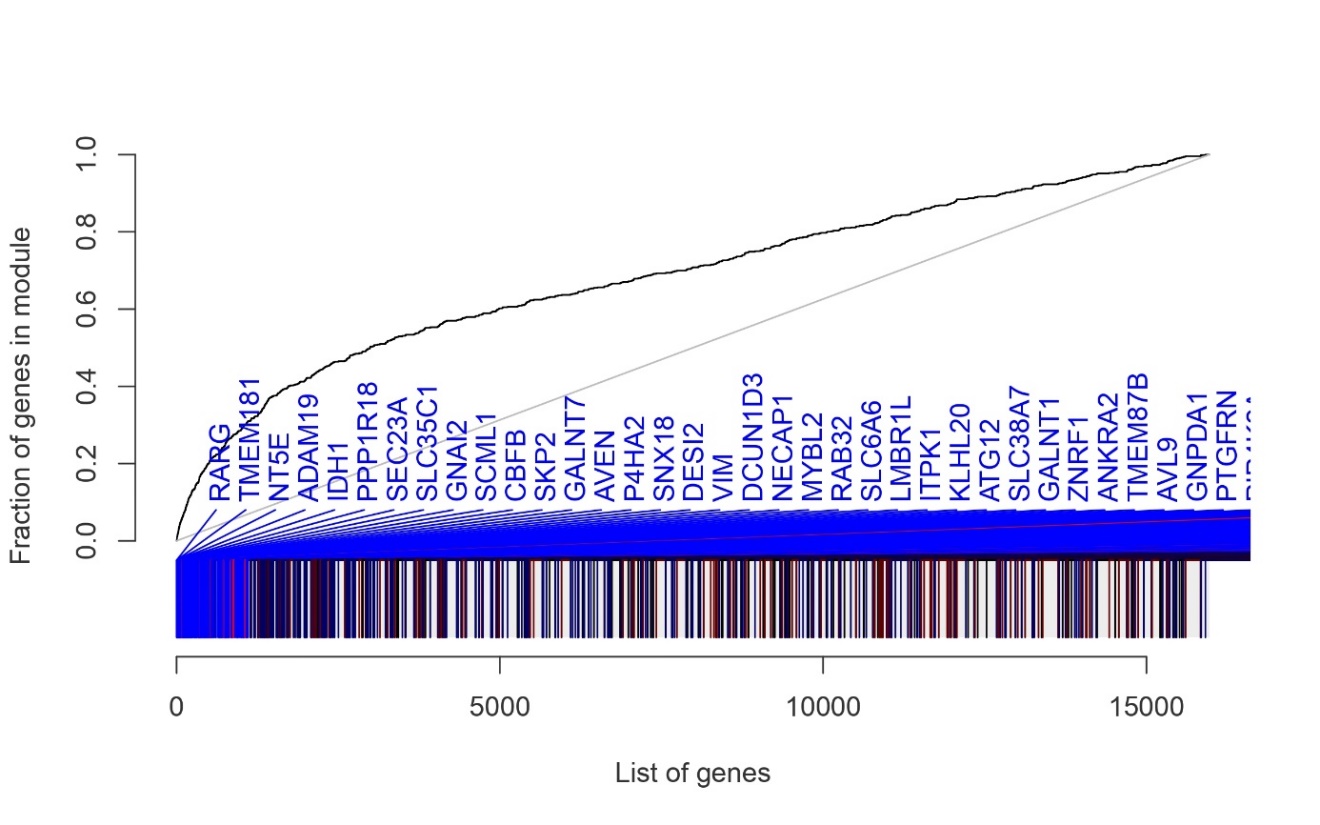 Supplementary Figure 8 E. Gene set miR-30e-5p (M30442) was top 1 enriched in the MIR collection after miR-30e-5p transfection (AUC = 0.70, Padj= 1.6 x 10-103 , 716 genes).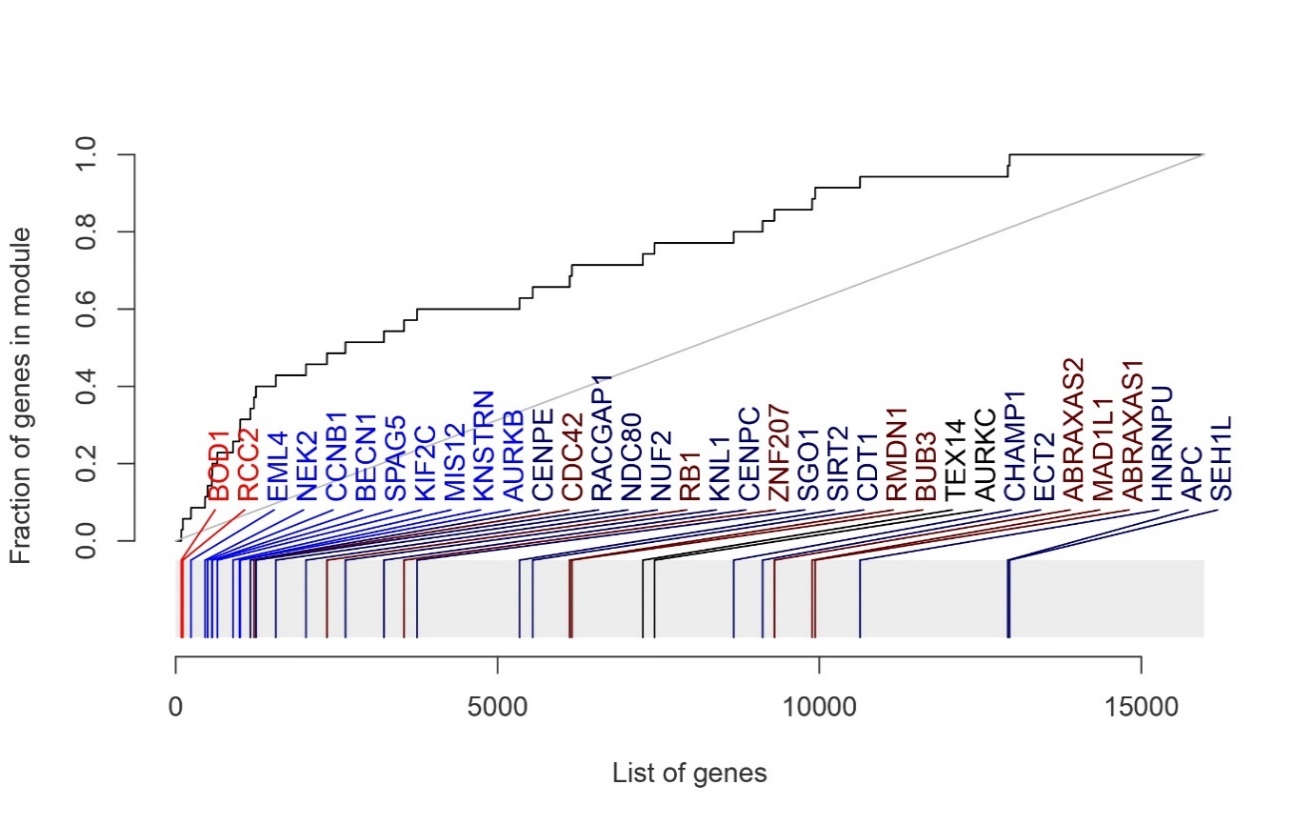 Supplementary Figure 8 F. Gene set Attachment of spindle microtubules to kinetochoren (M10211) was top 1 enriched in the Go collection after miR-30e-5p transfection (AUC = 0.73, Padj= 2.7 x 10-4 , 35 genes).Supplementary Table 9. 3' UTR Sequence of CPEB1All hsa-miR-130a-3p binding sites in the 3’UTR of CPEB1 are bold, the cloned 3’UTR is italic.    1 aggagctggc cttgcccagt ggcctgtggc gcccaaagct ggcaggtcag gcaagcagcc   61 tgcaccaccc tgccactggc gaccagggag ctggcttccc aaggacaagg gaaaattgta  121 gtcacctttg cacttgctga atctgtcttt gtttctgcac taattaatgc acattgagtt  181 ttgtcaggtt ttgttttcag ggggtgtacc aagggcaagg accctctggc ttaccctcca  241 agcgactctg tagttttccc agattttagt tcctcatttt gcagatgaaa agcggggaaa  301 aaaaaaaaaa aaaaaaaaac tacgtgtcca gaaggtattg aggtattgac acggatgcct  361 acacctaggt ttatttatta aaagcgcttt tttacattcc ttgcaatact gatggtgatg  421 atgcgcaggt ctcattggtt tcattcttgc agttgccata cagtgccttt ccatttattt  481 aacccccacc tgaacggcat aaactgagtg ttcagctggt gttttttact gtaaacaata  541 aggagacttt gctcttcatt taaaccaaaa tcatatttca tattttacgc tcgagggttt  601 ttaccggttc ctttttacac tccttaaaac agtttttaag tcgtttggaa caagatattt  661 tttctttcct ggcagctttt aacattatag caaatttgtg tctgggggac tgctggtcac  721 tgtttctcac agttgcaaat caaggcattt gcaaccaaga aaaaaaaaat tttttgtttt  781 atttgaaact ggaccggata aacggtgttt gagcggctgc tgtatatagt tttaaatggt  841 ttattgcacc tccttaagtt gcacttatgt gggggggtgg ggttgataga agtttttaat  901 cacaaagtca caggactttt ttcttttgta actgagctaa aaagggctgc ttttcggtgg  961 gggcagatga aggctcacag gagccctttc tcttagaggg ggcaagtacc cttcccttat 1021 atctttaatt tgaggaatgt atgagataac agttgcagtt gactgaaatg ccactggaat 1081 ttgaaaactt gacttttttt tctttccttt tttttttttt tttttttttt aaaaagaaac 1141 aaaaaaccca caaaaactac ttgcccctcc tagggaagct gtgtgccaaa gaaccagtgt 1201 cataacccct ccctcctgct gagctgacgt tgcattgttg catatcccag ctactctgtg 1261 ggttttgtga agctgtgtgt gaagtctcta cctcattgta gtatatgcag gcaagactgc 1321 actctcctac agatgtgtgg agtaagctgt ggtgtagttt ttttggcaca taataaacac 1381 gttgcagcag aaaaaaaaaa aaaaaaaaaSupplementary Table 10. Genes that were upregulated by ≥ 3 miRNAsmiRNA(Xie, Shu, Jiang, Liu, & Zhang, 2011)(Fujimori et al., 2019) (Lee et al., 2011)(Stoecklin-Wasmer et al., 2012)(Perri R et al. 2012)( Yorimasa Ogata et al. 2014)hsa-let-7a2-5-9.48---hsa-miR-130a2-5(-3p and -5p)-18.83(-3p)-4.6/6.4(-3p)-hsa-miR-142-3p2-5---2.4/5.32.33hsa-miR-17-5p2-5-2.37---hsa-miR-302b2-5-9.5---hsa-miR-30e2-5(-3p and -5p)-2.4(-5p)0.66(-5p)4.4/4.9(-5p)-hsa-miR-144-2.16(-3p)9.5(#)---hsa-miR-223-3p---2.53-2.73hsa-miR-210---0.471.4/2.3-hsa-miR-144*2-5----2.08hsa-miR-1262-5--1.51--Supplementary Table 2. DEGs of miR-130a-3P with target scoreSupplementary Table 2. DEGs of miR-130a-3P with target scoreSupplementary Table 2. DEGs of miR-130a-3P with target scoreSupplementary Table 2. DEGs of miR-130a-3P with target scoreSupplementary Table 2. DEGs of miR-130a-3P with target scoreSupplementary Table 2. DEGs of miR-130a-3P with target scoreSupplementary Table 2. DEGs of miR-130a-3P with target scoreSupplementary Table 2. DEGs of miR-130a-3P with target scoreSupplementary Table 2. DEGs of miR-130a-3P with target scoreSupplementary Table 2. DEGs of miR-130a-3P with target scoregene IDsymbolentrezbaseMeanlog2Fold ChangelfcSEstatpvaluepadjTarget ScoreENSG00000112796ENPP55908455359.00 -2,5370.370-6,8610.00000.000096ENSG00000214575CPEB164506303043.00 -1,4880.156-9,5240.00000.0000100ENSG00000164603BMT2154743321627.00 -1,4790.132-11,1750.00000.000092ENSG00000204116CHIC153344493212.00 -1,2320.135-9,1150.00000.000077ENSG00000106348IMPDH136141438004.00 -1,1780.097-12,0860.00000.000094ENSG00000185697MYBL14603726946.00 -1,1770.109-10,8470.00000.000099ENSG00000137996RTCA86341272542.00 -1,1650.086-13,5660.00000.000095ENSG00000103381CPPED1553131020312.00 -1,1550.097-11,8900.00000.000073ENSG00000104643MTMR966036544051.00 -1,1500.123-9,3210.00000.000075ENSG00000154359LONRF191694272344.00 -1,1110.149-7,4650.00000.000076ENSG00000172009THOP17064947293.00 -1,0930.106-10,3400.00000.000086ENSG00000148411NACC21381511023188.00 -1,0870.099-11,0360.00000.000092ENSG00000100697DICER1234051.508.723-1,0630.082-12,9450.00000.000091ENSG00000141441GAREM164762110632.00 -1,0600.216-4,9130.00000.000093ENSG00000100211CBY125776116397.00 -1,0420.198-5,2690.00000.000092ENSG00000170540ARL6IP1232043.530.996-1,0340.094-11,0150.00000.000086ENSG00000147642SYBU55638147059.00 -1,0260.193-5,3270.00000.000097ENSG00000238227TMEM25090120908228.00 -1,0210.100-10,2110.00000.000090ENSG00000151148UBE3B899101.133.871-1,0200.082-12,3720.00000.000090ENSG00000198732SMOC16409369840.00 -1,0100.265-3,8120.00010.002193ENSG00000180488MIGA1374986641228.00 -1,0080.102-9,8870.00000.000081ENSG00000122126OCRL49521.363.648-1,0040.098-10,2730.00000.000067ENSG00000164930FZD683231.441.324-0.9970.092-10,7920.00000.000095ENSG00000174282ZBTB4576592.848.384-0.9870.094-10,4450.00000.000097ENSG00000165704HPRT13251800638.00 -0.9810.121-8,1070.00000.000096ENSG00000029639TFB1M51106222261.00 -0.9800.151-6,4910.00000.000066ENSG00000148848ADAM1280383.595.315-0.9520.079-12,1130.00000.000082ENSG00000185621LMLN89782294238.00 -0.9210.137-6,7300.00000.000092ENSG00000163513TGFBR270484.026.621-0.9110.077-11,8040.00000.000089ENSG00000164896FASTK109221.022.683-0.9050.083-10,9450.00000.000094ENSG00000085433WDR4722911717903.00 -0.8890.114-7,7860.00000.000094ENSG00000135823STX610228683770.00 -0.8790.115-7,6350.00000.000093ENSG00000087111PIGS940051.283.943-0.8770.086-10,1940.00000.000078ENSG00000067955CBFB8651327923.00 -0.8700.088-9,8640.00000.000090ENSG00000001561ENPP422875252516.00 -0.8670.142-6,0890.00000.000070ENSG00000275023MLLT64302819046.00 -0.8510.090-9,4270.00000.000096ENSG00000206418RAB12201475531215.00 -0.8420.110-7,6680.00000.000088ENSG00000025039RRAGD58528246364.00 -0.8350.193-4,3230.00000.000390ENSG00000154222CC2D1B200014919994.00 -0.8290.087-9,5470.00000.000068ENSG00000118242MREG5568698722.00 -0.8170.230-3,5500.00040.005169ENSG00000125520SLC2A4RG567311170635.00 -0.8110.102-7,9290.00000.000087ENSG00000130779CLIP162493223200.00 -0.7980.074-10,7910.00000.0000100ENSG00000108604SMARCD266031176445.00 -0.7970.095-8,3470.00000.000084ENSG00000172667ZMAT3643932065670.00 -0.7950.088-9,0650.00000.000097ENSG00000063176SPHK256848238104.00 -0.7920.140-5,6640.00000.000083ENSG00000164023SGMS2166929942149.00 -0.7840.094-8,3880.00000.000060ENSG00000188906LRRK2120892308093.00 -0.7760.131-5,9170.00000.000076ENSG00000133812SBF281846812754.00 -0.7710.103-7,4620.00000.000096ENSG00000139645ANKRD522833734532895.00 -0.7580.086-8,7960.00000.000066ENSG00000157077ZFYVE99372764854.00 -0.7500.098-7,6390.00000.000098ENSG00000100784RPS6KA5925273103.00 -0.7390.247-2,9980.00270.023899ENSG00000130956HABP422927868186.00 -0.7100.100-7,0670.00000.000056ENSG00000155111CDK1923097353806.00 -0.7090.139-5,1130.00000.000097ENSG00000131389SLC6A665332533656.00 -0.7010.067-10,4580.00000.000096ENSG00000142556ZNF61480110263975.00 -0.7000.140-4,9830.00000.000074ENSG00000128973CLN654982312837.00 -0.7000.132-5,3130.00000.000069ENSG00000124225PMEPA15693767203.00 -0.6980.258-2,7050.00680.047288ENSG00000125149C16orf7080262339890.00 -0.6970.126-5,5560.00000.000088ENSG00000144566RAB5A58681526181.00 -0.6900.092-7,5330.00000.000094ENSG00000123095BHLHE4179365134637.00 -0.6840.187-3,6570.00030.003683ENSG00000109686SH3D191525032827655.00 -0.6830.083-8,2530.00000.000095ENSG00000143933CALM280510921119.00 -0.6780.083-8,1410.00000.000087ENSG00000143756FBXO28232191.020.685-0.6580.094-6,9890.00000.000094ENSG00000134049IER3IP151124641202.00 -0.6580.103-6,3750.00000.000077ENSG00000186310NAP1L34675118365.00 -0.6540.203-3,2180.00130.013469ENSG00000183741CBX6234662.960.703-0.6420.086-7,4460.00000.000083ENSG00000155099PIP4P255529424005.00 -0.6400.126-5,0650.00000.000088ENSG00000148343MIGA284895491737.00 -0.6380.113-5,6480.00000.000091ENSG00000179981TSHZ110194386560.00 -0.6370.119-5,3460.00000.000097ENSG00000113300CNOT657472831485.00 -0.6140.086-7,1200.00000.000098ENSG00000137075RNF38152006585752.00 -0.6110.100-6,0960.00000.000097ENSG00000181072CHRM21129699640.00 -0.6090.125-4,8550.00000.000077ENSG00000163820FYCO1794432681196.00 -0.6090.091-6,7150.00000.000070ENSG00000169446MMGT193380783116.00 -0.6080.098-6,2290.00000.000090ENSG00000155975VPS37A1374921340973.00 -0.6070.082-7,3980.00000.000096ENSG00000107897ACBD5914521152409.00 -0.6070.083-7,3390.00000.000093ENSG00000106772PRUNE2158471521505.00 -0.6030.124-4,8690.00000.000092ENSG00000165029ABCA119601825.00 -0.5980.120-4,9820.00000.000067ENSG00000165699TSC172481222598.00 -0.5910.091-6,4610.00000.000099ENSG00000138593SECISBP2L97281845915.00 -0.5910.074-7,9520.00000.000098ENSG00000184371CSF114355020887.00 -0.5900.082-7,1560.00000.000060ENSG00000122376SHLD2545371087417.00 -0.5890.082-7,1930.00000.000055ENSG00000007944MYLIP29116158646.00 -0.5880.204-2,8820.00390.031561ENSG00000070214SLC44A1234461936773.00 -0.5870.076-7,7560.00000.000093ENSG00000120509PDZD11512481006626.00 -0.5840.091-6,3800.00000.000082ENSG00000147650LRP1229967942443.00 -0.5800.099-5,8320.00000.000084ENSG00000149218ENDOD1230522078290.00 -0.5750.095-6,0560.00000.000072ENSG00000068366ACSL421824326455.00 -0.5710.071-8,0930.00000.000099ENSG00000139505MTMR691071676604.00 -0.5700.079-7,2060.00000.000054ENSG00000185015CA1337767793018.00 -0.5680.214-2,6590.00780.052164ENSG00000198718TOGARAM123116436988.00 -0.5670.116-4,8850.00000.000093ENSG00000110888CAPRIN265981695631.00 -0.5590.105-5,3430.00000.000096ENSG00000051825MPHOSPH910198619904.00 -0.5580.100-5,5980.00000.000096ENSG00000083290ULK29706436969.00 -0.5540.107-5,1630.00000.000095ENSG00000178177LCORL254251291420.00 -0.5530.136-4,0650.00000.000996ENSG00000154856APCDD1147495409696.00 -0.5530.167-3,3010.00100.010794ENSG00000142687KIAA0319L799321.287.198-0.5530.080-6,9420.00000.000066ENSG00000024526DEPDC1556351.439.988-0.5510.105-5,2710.00000.000078ENSG00000215440NPEPL17971678724.00 -0.5480.229-2,3920.01670.091683ENSG00000132716DCAF850717591487.00 -0.5470.113-4,8580.00000.000082ENSG00000132640BTBD322903422908.00 -0.5460.129-4,2270.00000.000589ENSG00000173559NABP1648592.339.790-0.5400.089-6,0570.00000.000093ENSG00000151690MFSD654842916742.00 -0.5340.121-4,3960.00000.000297ENSG00000082269FAM135A57579224995.00 -0.5340.139-3,8320.00010.002064ENSG00000168502MTCL1232551.169.828-0.5290.099-5,3580.00000.000084ENSG00000140022STON285439229625.00 -0.5270.142-3,7110.00020.003090ENSG00000133104SPART231113.163.983-0.5260.072-7,3510.00000.000090ENSG00000137177KIF13A639712.881.352-0.5240.066-7,9350.00000.000095ENSG00000175348TMEM9B566741.318.588-0.5230.093-5,5950.00000.000079ENSG00000105755ETHE123474592256.00 -0.5220.106-4,9000.00000.000065ENSG00000155016CYP2U1113612688364.00 -0.5200.102-5,0890.00000.000089ENSG00000235162C12orf753878826.138.966-0.5200.078-6,6380.00000.000070ENSG00000124788ATXN16310821848.00 -0.5160.097-5,3450.00000.000074ENSG00000146476ARMT1796241.024.864-0.5110.088-5,8290.00000.000054ENSG00000169057MECP242041.213.429-0.5060.084-6,0350.00000.000098ENSG00000116138DNAJC1623341714169.00 -0.5050.094-5,3870.00000.000097ENSG00000152520PAN3255967543212.00 -0.5050.107-4,7330.00000.000196ENSG00000106366SERPINE1505430.812.815-0.5050.067-7,5870.00000.000065ENSG00000179456ZBTB1810472222421.00 -0.5040.149-3,3920.00070.008298ENSG00000025293PHF20512301.463.067-0.4980.076-6,5580.00000.000097ENSG00000181751C5orf3090355517504.00 -0.4980.141-3,5310.00040.005488ENSG00000178573MAF4094150751.00 -0.4980.191-2,5990.00930.059288ENSG00000166619BLCAP109041.424.993-0.4940.089-5,5460.00000.000094ENSG00000144724PTPRG57931.430.437-0.4930.075-6,5570.00000.000094ENSG00000020633RUNX3864242245.00 -0.4870.170-2,8640.00420.032988ENSG00000131711MAP1B413113.510.126-0.4720.070-6,7780.00000.000061ENSG00000130164LDLR39492.105.925-0.4680.099-4,7040.00000.000196ENSG00000134444RELCH576141.204.071-0.4660.079-5,8960.00000.000052ENSG00000028839TBPL19519502968.00 -0.4630.115-4,0340.00010.000966ENSG00000133193FAM104A84923555215.00 -0.4620.107-4,3310.00000.000382ENSG00000175087PDIK1L149420128453.00 -0.4610.194-2,3750.01750.094789ENSG00000137216TMEM63B553621.073.482-0.4600.089-5,1480.00000.000067ENSG00000167930FAM234A83986712681.00 -0.4600.098-4,6960.00000.000164ENSG00000051382PIK3CB5291803373.00 -0.4560.088-5,1920.00000.000099ENSG00000115561CHMP3516521.443.631-0.4530.097-4,6670.00000.000178ENSG00000183864TOB2107661.505.971-0.4520.079-5,6930.00000.000070ENSG00000196950SLC39A1057181611476.00 -0.4520.112-4,0370.00010.000958ENSG00000132824SERINC3109555.186.486-0.4510.065-6,9410.00000.000097ENSG00000055070SZRD1260992.678.800-0.4480.073-6,1370.00000.000084ENSG00000175592FOSL180615.438.584-0.4440.088-5,0150.00000.000084ENSG00000113504SLC12A710723962957.00 -0.4410.096-4,5750.00000.000165ENSG00000105063PPP6R1228702.187.673-0.4360.084-5,1920.00000.000076ENSG00000134698AGO4192670425863.00 -0.4350.123-3,5210.00040.005697ENSG00000100083GGA126088762043.00 -0.4350.097-4,4670.00000.000272ENSG00000092847AGO126523855501.00 -0.4330.096-4,5050.00000.000292ENSG00000185298CCDC137339230719049.00 -0.4320.109-3,9810.00010.001155ENSG00000109572CLCN311822.059.111-0.4310.075-5,7580.00000.000089ENSG00000162105SHANK222941231741.00 -0.4300.160-2,6810.00730.049793ENSG00000150995ITPR13708473593.00 -0.4250.127-3,3420.00080.009493ENSG00000139625MAP3K127786700384.00 -0.4250.094-4,5400.00000.000193ENSG00000143458GABPB2126626314633.00 -0.4240.133-3,1870.00140.014650ENSG00000028137TNFRSF1B71331.094.474-0.4190.097-4,3440.00000.000353ENSG00000164136IL153600202280.00 -0.4180.147-2,8390.00450.034992ENSG00000142188TMEM50B757679048.00 -0.4180.100-4,1750.00000.000682ENSG00000066739ATG2B551021.102.321-0.4180.087-4,7940.00000.000068ENSG00000135966TGFBRAP193921.133.780-0.4170.087-4,7750.00000.000062ENSG00000165322ARHGAP12941341.543.054-0.4120.081-5,0740.00000.000094ENSG00000109113RAB34838712.895.484-0.4090.074-5,5450.00000.000060ENSG00000118263KLF78609744628.00 -0.4070.103-3,9650.00010.001299ENSG00000169083AR367251628.00 -0.4040.142-2,8520.00430.033890ENSG00000115109EPB41L557669541405.00 -0.4010.110-3,6480.00030.003758ENSG00000173614NMNAT164802379912.00 -0.3980.119-3,3330.00090.009757ENSG00000165782PIP4P190809617819.00 -0.3960.098-4,0560.00000.000974ENSG00000110367DDX616563.219.689-0.3940.072-5,5110.00000.000098ENSG00000162409PRKAA25563168647.00 -0.3940.161-2,4480.01430.081967ENSG00000135272MDFIC299692.130.173-0.3930.076-5,1350.00000.000096ENSG00000119906SLF2557191.300.265-0.3910.085-4,5760.00000.000170ENSG00000151208DLG592311.417.596-0.3870.075-5,1910.00000.000094ENSG00000166833NAV2897971.799.138-0.3870.084-4,5860.00000.000157ENSG00000088356PDRG181572441942.00 -0.3860.106-3,6270.00030.004055ENSG00000171451DSEL921263.292.430-0.3850.077-5,0200.00000.000088ENSG00000172954LCLAT1253558350844.00 -0.3850.116-3,3320.00090.009771ENSG00000101199ARFGAP1557382.036.850-0.3800.075-5,0680.00000.000052ENSG00000141198TOM1L110040344735.00 -0.3780.115-3,2750.00110.011455ENSG00000038274MAT2B274301.357.173-0.3760.089-4,2120.00000.000579ENSG00000100731PCNX1229902.014.396-0.3750.072-5,1990.00000.000085ENSG00000116747RO606738882086.00 -0.3730.091-4,1060.00000.000798ENSG00000174606ANGEL290806631899.00 -0.3720.098-3,8000.00010.002260ENSG00000110768GTF2H129652.029.178-0.3710.073-5,0840.00000.000085ENSG00000137449CPEB21328641.514.363-0.3710.088-4,2350.00000.000477ENSG00000146833TRIM489122649631.00 -0.3640.095-3,8310.00010.002063ENSG00000114770ABCC510057540047.00 -0.3570.122-2,9210.00350.028791ENSG00000166526ZNF37551487099.00 -0.3560.111-3,1960.00140.014280ENSG00000132356PRKAA155622.099.876-0.3550.080-4,4490.00000.000285ENSG00000130508PXDN78378.902.474-0.3540.082-4,2910.00000.000479ENSG00000095574IKZF564376262976.00 -0.3540.130-2,7190.00660.045977ENSG00000101310SEC23B104831.400.138-0.3510.090-3,8800.00010.001769ENSG00000143553SNAPIN23557594932.00 -0.3510.103-3,3970.00070.008065ENSG00000215114UBXN2B137886561567.00 -0.3500.101-3,4680.00050.006586ENSG00000171320ESCO2157570404822.00 -0.3500.129-2,7010.00690.047566ENSG00000110171TRIM310612485979.00 -0.3500.100-3,4840.00050.006258ENSG00000134717BTF3L491408981342.00 -0.3480.086-4,0420.00010.000988ENSG00000138641HERC389161.009.379-0.3450.082-4,1970.00000.000553ENSG00000023516AKAP11112151.871.018-0.3410.078-4,3650.00000.000388ENSG00000106799TGFBR17046896422.00 -0.3340.096-3,4870.00050.006289ENSG00000011638TMEM15957146433837.00 -0.3330.114-2,9350.00330.027895ENSG00000133639BTG16943.060.625-0.3300.068-4,8320.00000.000088ENSG00000108395TRIM3745911.099.867-0.3300.082-4,0390.00010.000969ENSG00000132294EFR3A231673.380.382-0.3290.066-4,9620.00000.000077ENSG00000170653ATF711016365143.00 -0.3290.114-2,8950.00380.030666ENSG00000068650ATP11A23250736251.00 -0.3270.091-3,5840.00030.004657ENSG00000152661GJA1269716.082.928-0.3260.070-4,6770.00000.0001100ENSG00000077684JADE179960623789.00 -0.3250.101-3,2140.00130.013691ENSG00000185112FAM43A131583587019.00 -0.3240.105-3,0750.00210.019769ENSG00000135720DYNC1LI217833.069.176-0.3220.075-4,3090.00000.000398ENSG00000111727HCFC229915708363.00 -0.3220.094-3,4430.00060.007096ENSG00000165175MID1IP158526612806.00 -0.3160.113-2,8090.00500.037391ENSG00000152700SAR1B511281.587.010-0.3150.078-4,0250.00010.001095ENSG00000132170PPARG5468938502.00 -0.3150.092-3,4210.00060.007590ENSG00000126775ATG1422863527412.00 -0.3140.102-3,0750.00210.019785ENSG00000100242SUN2257771.700.069-0.3140.080-3,9280.00010.001476ENSG00000010818HIVEP23097809012.00 -0.3120.102-3,0530.00230.020783ENSG00000175220ARHGAP13922.497.893-0.3110.071-4,3640.00000.000385ENSG00000181827RFX764864679736.00 -0.3100.096-3,2470.00120.012495ENSG00000095564BTAF190441.116.732-0.3100.082-3,7610.00020.002590ENSG00000115170ACVR1901.619.510-0.3080.087-3,5180.00040.005699ENSG00000144228SPOPL339745461311.00 -0.3080.115-2,6780.00740.050075ENSG00000197746PSAP566027.760.232-0.3040.074-4,1050.00000.000794ENSG00000204634TBC1D811138764494.00 -0.3040.094-3,2170.00130.013471ENSG00000138592USP891011.402.134-0.3030.076-3,9930.00010.001188ENSG00000163378EOGT285203867142.00 -0.3000.087-3,4460.00060.007081ENSG00000164163ABCE160592.554.405-0.2970.080-3,7100.00020.003074ENSG00000138162TACC210579593398.00 -0.2960.097-3,0690.00210.020083ENSG00000103404USP3157478347529.00 -0.2960.118-2,5180.01180.070557ENSG00000169926KLF13516211.731.102-0.2920.070-4,1730.00000.000655ENSG00000126903SLC10A38273793164.00 -0.2900.093-3,1240.00180.017265ENSG00000205352PRR1354458825487.00 -0.2900.088-3,2960.00100.010853ENSG00000092969TGFB27042669270.00 -0.2880.100-2,8770.00400.032067ENSG00000124496TRERF155809675837.00 -0.2860.098-2,9150.00360.029172ENSG00000145391SETD7808543.680.668-0.2850.066-4,3020.00000.000370ENSG00000166912MTMR1054893492302.00 -0.2840.103-2,7620.00570.041488ENSG00000264364DYNLL21407352.692.959-0.2830.074-3,8110.00010.002184ENSG00000048991R3HDM1235181.098.973-0.2820.080-3,5350.00040.005387ENSG00000123684LPGAT199261.604.179-0.2820.075-3,7400.00020.002781ENSG00000140320BAHD122893456070.00 -0.2790.118-2,3640.01810.096882ENSG00000196914ARHGEF12233655.380.525-0.2790.063-4,4220.00000.000255ENSG00000176658MYO1D46421.542.111-0.2790.090-3,1050.00190.018253ENSG00000198160MIER1577081.029.849-0.2750.080-3,4220.00060.007596ENSG00000100030MAPK155944.960.704-0.2740.069-3,9960.00010.001196ENSG00000140948ZCCHC1423174656205.00 -0.2720.096-2,8250.00470.036081ENSG00000124882EREG2069854219.00 -0.2690.114-2,3680.01790.096097ENSG00000102910LONP2837522.317.989-0.2680.072-3,7520.00020.002658ENSG00000112851ERBIN559143.117.553-0.2670.066-4,0550.00010.000995ENSG00000011275RNF216544761.417.629-0.2650.078-3,4130.00060.007695ENSG00000100625SIX451804515027.00 -0.2650.101-2,6310.00850.055385ENSG00000048707VPS13D551871.346.200-0.2640.075-3,5140.00040.005786ENSG00000072210ALDH3A22241.547.667-0.2640.085-3,0960.00200.018679ENSG00000152601MBNL141544.559.953-0.2620.060-4,3390.00000.000395ENSG00000183530PRR14L253143875207.00 -0.2620.088-2,9790.00290.024857ENSG00000125347IRF136591.280.013-0.2580.085-3,0510.00230.020894ENSG00000137502RAB30273141.359.748-0.2570.093-2,7590.00580.041779ENSG00000175073VCPIP180124841762.00 -0.2570.086-3,0040.00270.023465ENSG00000144744UBA390391.203.824-0.2560.077-3,3260.00090.009988ENSG00000196233LCOR84458739215.00 -0.2560.093-2,7570.00580.042069ENSG00000113558SKP165003.716.497-0.2540.065-3,9170.00010.001473ENSG00000197646PDCD1LG280380846940.00 -0.2540.087-2,9260.00340.028471ENSG00000011114BTBD755727916196.00 -0.2530.092-2,7600.00580.041691ENSG00000157500APPL1260601.111.420-0.2500.088-2,8390.00450.034985ENSG00000091527CDV3555736.565.729-0.2480.062-4,0280.00010.001052ENSG00000136295TTYH3807274.686.893-0.2450.066-3,7090.00020.003078ENSG00000173706HEG1574939.792.829-0.2430.071-3,4480.00060.006986ENSG00000170242USP47550312.145.290-0.2390.069-3,4600.00050.006757ENSG00000035862TIMP2707720.620.836-0.2390.072-3,3180.00090.010157ENSG00000115825PRKD3236831.564.070-0.2370.075-3,1460.00170.016388ENSG00000100485SOS26655656573.00 -0.2310.094-2,4610.01380.079798ENSG00000168297PXK548991.294.250-0.2300.082-2,8170.00480.036779ENSG00000179119SPTY2D11441081.086.748-0.2290.093-2,4500.01430.081688ENSG00000134152KATNBL179768656896.00 -0.2290.091-2,5260.01150.069373ENSG00000137145DENND4C556671.087.010-0.2280.084-2,7200.00650.045888ENSG00000164329TENT21671531.395.215-0.2260.076-2,9540.00310.026685ENSG00000140391TSPAN3100993.005.237-0.2230.072-3,0960.00200.018657ENSG00000186660ZFP91808292.731.910-0.2220.074-3,0010.00270.023678ENSG00000058056USP1389751.026.777-0.2200.085-2,5690.01020.063191ENSG00000113732ATP6V0E189925.581.475-0.2170.058-3,7370.00020.002776ENSG00000161800RACGAP1291272.953.014-0.2130.082-2,5830.00980.061494ENSG00000101109STK467891.776.274-0.2110.075-2,8170.00480.036767ENSG00000072803FBXW11232911.677.202-0.2100.075-2,8190.00480.036660ENSG00000129562DAD116032.723.639-0.2060.068-3,0060.00260.023372ENSG00000171246NPTX148844.960.524-0.2060.070-2,9450.00320.027256ENSG00000171940ZNF21777641.499.060-0.2050.083-2,4830.01300.076594ENSG00000136478TEX2558521.337.722-0.2040.078-2,6330.00850.055282ENSG00000138029HADHB30323.725.913-0.2040.065-3,1400.00170.016657ENSG00000074603DPP8548781.181.163-0.2030.081-2,4890.01280.075463ENSG00000065526SPEN230131.532.585-0.2020.073-2,7810.00540.039782ENSG00000180628PCGF5843332.224.647-0.1990.082-2,4170.01560.086857ENSG00000102081FMR123321.325.383-0.1980.080-2,4710.01350.078198ENSG00000173482PTPRM57971.582.151-0.1960.075-2,6150.00890.057351ENSG00000077254USP33230322.124.648-0.1950.073-2,6860.00720.049285ENSG00000176994SMCR81407751.469.288-0.1940.082-2,3650.01800.096762ENSG00000124222STX1686751.266.367-0.1900.077-2,4810.01310.076765ENSG00000148516ZEB169352.599.540-0.1890.073-2,6010.00930.059168ENSG00000173120KDM2A229922.743.548-0.1830.068-2,7040.00690.047393ENSG00000100239PPP6R297011.405.136-0.1830.077-2,3710.01770.095481ENSG00000177565TBL1XR1797181.797.027-0.1810.075-2,4240.01540.085898ENSG00000147416ATP6V1B25264.658.169-0.1810.064-2,8320.00460.035586ENSG00000167123CERCAM511483.507.933-0.1810.075-2,4260.01530.085561ENSG00000204217BMPR26592.667.234-0.1780.068-2,6040.00920.058787ENSG00000134352IL6ST357216.596.535-0.1780.064-2,7750.00550.040250ENSG00000092148HECTD1258314.457.597-0.1760.060-2,9340.00330.027955ENSG00000066777ARFGEF1105652.188.719-0.1750.070-2,5050.01220.072772ENSG00000145715RASA159212.128.971-0.1740.070-2,4970.01250.074077ENSG00000001629ANKIB1544672.899.589-0.1730.065-2,6670.00760.051294ENSG00000111540RAB5B58693.049.437-0.1730.073-2,3780.01740.094364ENSG00000017797RALBP1109282.062.376-0.1710.068-2,5280.01150.069074ENSG00000083799CYLD15402.843.434-0.1690.067-2,5300.01140.068770ENSG00000152291TGOLN21061810.123.192-0.1640.058-2,8390.00450.034952ENSG00000143387CTSK151328.425.157-0.1610.067-2,3960.01660.091070ENSG00000206560ANKRD28232434.228.631-0.1600.063-2,5470.01090.066255ENSG00000023318ERP44230712.590.9850.1920.0712,7030.00690.047386ENSG00000142864SERBP1261358.926.3020.2020.0613,3370.00080.009680ENSG00000006451RALA58982.908.9400.2110.0762,7810.00540.039773ENSG00000067596DHX816591.572.9590.2190.0723,0480.00230.021072ENSG00000145860RNF1451538301.815.9890.2260.0772,9470.00320.027092ENSG00000057019DCBLD21315669.201.5400.2260.0703,2230.00130.013391ENSG00000112531QKI94443.405.4120.2350.0783,0000.00270.023673ENSG00000149289ZC3H12C854631.184.6890.2360.0892,6540.00790.052668ENSG00000166483WEE174651.095.6410.2400.0822,9130.00360.029385ENSG00000134453RBM17849911.475.2000.2430.0723,3760.00070.008567ENSG00000118200CAMSAP2232712.373.0790.2490.0783,2070.00130.013886ENSG00000278053DDX52110561.126.8840.2510.0823,0680.00220.020059ENSG00000180357ZNF609230601.161.6160.2700.0813,3380.00080.009581ENSG00000113441LNPEP40122.001.2610.2780.0763,6410.00030.003862ENSG00000204178MACO155219712344.00 0.2830.1082,6140.00900.057551ENSG00000114698PLSCR457088600931.00 0.2910.1042,8040.00500.037756ENSG00000159140SON66516.277.9130.3010.0595,0970.00000.000067ENSG00000165891E2F71444551.513.3350.3160.0933,3890.00070.008267ENSG00000143815LBR39301.417.4430.3250.0903,6190.00030.004159ENSG00000139697SBNO1552061.400.8270.3290.0833,9850.00010.001182ENSG00000122966CIT111131.629.1650.3310.0853,8860.00010.001677ENSG00000187605TET3200424374926.00 0.3400.1142,9900.00280.024280ENSG00000184349EFNA51946224757.00 0.3450.1432,4140.01580.087558ENSG00000170525PFKFB352091.544.2480.3550.1133,1530.00160.016061ENSG00000165156ZHX1112442.195.3260.3590.0744,8350.00000.000076ENSG00000125772GPCPD156261619759.00 0.3990.1193,3560.00080.009061ENSG00000120539MASTL849301.396.6880.4030.1023,9420.00010.001377ENSG00000143702CEP17098592.249.6860.4310.0994,3640.00000.000395ENSG00000161813LARP41132512.093.7400.4360.0706,2700.00000.000058ENSG00000181588MEX3D399664344747.00 0.4460.1273,5240.00040.005551ENSG00000198791CNOT7298832.075.3270.4530.0765,9580.00000.000086ENSG00000100320RBFOX2235435.529.4380.4780.0637,5310.00000.000058ENSG00000152804HHEX3087208086.00 0.4810.1563,0750.00210.019757ENSG00000068489PRR11557711265152.00 0.5000.0915,4950.00000.000052ENSG00000186480INSIG136382796919.00 0.5240.2112,4810.01310.076887ENSG00000007968E2F21870113881.00 0.5630.2252,5030.01230.073062ENSG00000138757G3BP299083888223.00 0.5650.0658,6500.00000.000084ENSG00000148572NRBF229982506938.00 0.5790.1025,6580.00000.000081ENSG00000113448PDE4D5144245759.00 0.6120.1504,0690.00000.000859ENSG00000159167STC167811682776.00 0.6530.1135,7890.00000.000054ENSG00000112576CCND38961740369.00 0.6650.2422,7460.00600.043058ENSG00000135378PRRG47905689792.00 0.6760.2432,7770.00550.040055ENSG00000196782MAML355534127733.00 0.7090.2013,5200.00040.005655ENSG00000165731RET597963111.00 0.7570.2782,7210.00650.045768ENSG00000106070GRB102887801290.00 0.7580.0987,7560.00000.000052ENSG00000079215SLC1A3650763678.00 1,0540.3113,3910.00070.008266ENSG00000105976MET42332752155.00 1,1310.08912,7110.00000.000093ENSG00000112305SMAP160682154413.00 1,1320.1696,6910.00000.000082Supplementary Table 3. DEGs of miR-142-3P with target scoreSupplementary Table 3. DEGs of miR-142-3P with target scoreSupplementary Table 3. DEGs of miR-142-3P with target scoreSupplementary Table 3. DEGs of miR-142-3P with target scoreSupplementary Table 3. DEGs of miR-142-3P with target scoreSupplementary Table 3. DEGs of miR-142-3P with target scoreSupplementary Table 3. DEGs of miR-142-3P with target scoreSupplementary Table 3. DEGs of miR-142-3P with target scoreSupplementary Table 3. DEGs of miR-142-3P with target scoreSupplementary Table 3. DEGs of miR-142-3P with target scoregene IDsymbolentrezbaseMeanlog2FoldChangelfcSEstatpvaluepadjTarget ScoreENSG00000106299WASL8976921521.00 -2,7810.109-25,5500.00000.000094ENSG00000101363MANBAL63905643291.00 -2,2710.114-19,9810.00000.000078ENSG00000138463SLC49A484925266602.00 -1,9620.149-13,1700.00000.000096ENSG00000165410CFL210732841990-1,9620.105-18,6010.00000.000088ENSG00000160113NR2F62063418369.00 -1,9440.124-15,7060.00000.000083ENSG00000170892TSEN3479042693912.00 -1,9010.102-18,6170.00000.000094ENSG00000204673AKT1S1843351576392.00 -1,8560.083-22,3950.00000.000086ENSG00000137507LRRC322615189024.00 -1,6420.195-8,4210.00000.000088ENSG00000172819RARG59162263331.00 -1,6330.075-21,9120.00000.000081ENSG00000068383INPP5A3632475614.00 -1,6240.115-14,0660.00000.000086ENSG00000197712FAM114A1926893390216.00 -1,6080.078-20,5300.00000.000054ENSG00000179010MRFAP1936216481995.00 -1,5550.074-20,9830.00000.000089ENSG00000049245VAMP393413448617.00 -1,5540.095-16,3290.00000.000086ENSG00000115084SLC35F5802552053875.00 -1,5440.077-20,0350.00000.000092ENSG00000128591FLNC2318##########-1,4790.086-17,1300.00000.000061ENSG00000104866PPP1R37284352715276.00 -1,4560.096-15,1310.00000.000095ENSG00000164292RHOBTB3228363169285.00 -1,4450.085-17,0230.00000.000099ENSG00000106799TGFBR17046896422.00 -1,4320.100-14,3560.00000.000089ENSG00000151239TWF157563187692.00 -1,4050.089-15,8050.00000.000098ENSG00000157193LRP87804634666.00 -1,4050.114-12,2890.00000.000066ENSG00000168092PAFAH1B250491832992.00 -1,3970.078-17,9390.00000.000081ENSG00000107560RAB11FIP222841593303.00 -1,3880.131-10,5610.00000.000089ENSG00000074416MGLL113435620511.00 -1,3870.180-7,7080.00000.000065ENSG00000257365FNTB2342140409.00 -1,3850.184-7,5170.00000.000071ENSG00000128791TWSG1570452812167.00 -1,3830.093-14,8110.00000.000080ENSG00000134352IL6ST3572##########-1,3800.065-21,3690.00000.000086ENSG00000203950RTL8A26071619888.00 -1,3360.110-12,1450.00000.000060ENSG00000196950SLC39A1057181611476.00 -1,3350.116-11,5200.00000.000062ENSG00000169504CLIC425932##########-1,3310.068-19,5490.00000.000080ENSG00000115540MOB425843482895.00 -1,3170.130-10,1700.00000.000092ENSG00000109184DCUN1D423142926171.00 -1,2730.093-13,6360.00000.000087ENSG00000158402CDC25C995223714.00 -1,2700.165-7,6890.00000.000088ENSG00000139324TMTC31604181277963.00 -1,2340.096-12,8570.00000.000054ENSG00000136935GOLGA12800490310.00 -1,2330.115-10,7630.00000.000072ENSG00000116539ASH1L558701181501.00 -1,2230.084-14,5010.00000.000098ENSG00000157224CLDN129069840992.00 -1,2230.098-12,4210.00000.000095ENSG00000163694RBM475450278438.00 -1,2170.265-4,5910.00000.000192ENSG00000063245EPN1299242,798.658-1,2120.088-13,7300.00000.000078ENSG00000143771CNIH429097762166.00 -1,1980.091-13,1130.00000.000075ENSG00000213694S1PR319032,431.007-1,1970.072-16,5800.00000.000092ENSG00000088854C20orf19425943768291.00 -1,1730.098-11,9970.00000.000096ENSG00000096433ITPR337105,285.923-1,1680.065-17,9260.00000.000081ENSG00000085733CTTN20178,475.783-1,1660.075-15,4540.00000.000083ENSG00000105855ITGB83696157116.00 -1,1620.205-5,6720.00000.000096ENSG00000129493HEATR5A25938611787.00 -1,1370.121-9,4220.00000.000086ENSG00000104388RAB2A58622,961.051-1,1360.073-15,6580.00000.000094ENSG00000106615RHEB60092,092.798-1,1340.092-12,3560.00000.000087ENSG00000173327MAP3K114296911761.00 -1,1120.095-11,7510.00000.000078ENSG00000114354TFG103423,162.803-1,1070.069-15,9540.00000.000056ENSG00000094975SUCO514301,234.417-1,1040.082-13,5350.00000.000088ENSG00000157800SLC37A384255977316.00 -1,0980.089-12,3470.00000.000096ENSG00000069275NUCKS1647108,279.550-1,0980.068-16,1490.00000.000086ENSG00000206418RAB12201475531215.00 -1,0790.111-9,7180.00000.000087ENSG00000123562MORF4L296436,705.566-1,0610.063-16,8840.00000.000091ENSG00000137409MTCH1237874,550.353-1,0610.072-14,8050.00000.000086ENSG00000151012SLC7A11236574,327.745-1,0570.083-12,7300.00000.000086ENSG00000165244ZNF367195828610409.00 -1,0570.115-9,1980.00000.000079ENSG00000111652COPS7A508131,919.570-1,0520.091-11,5490.00000.000064ENSG00000100804PSMB556933,174.963-1,0460.088-11,8510.00000.000094ENSG00000277443MARCKS40825,557.882-1,0400.092-11,2470.00000.000072ENSG00000177888ZBTB41360023546573.00 -1,0380.105-9,9160.00000.000096ENSG00000138448ITGAV36854,885.972-1,0370.201-5,1520.00000.000095ENSG00000108021TASOR2549062,073.533-1,0310.071-14,5890.00000.0000100ENSG00000172354GNB227833,487.751-1,0130.075-13,5470.00000.000086ENSG00000180488MIGA1374986641228.00 -0.9990.102-9,8150.00000.000061ENSG00000197713RPE61201,185.066-0.9770.095-10,3380.00000.000076ENSG00000156162DPY19L4286148674551.00 -0.9590.101-9,5140.00000.000051ENSG00000014824SLC30A9104631,932.663-0.9580.089-10,7710.00000.000074ENSG00000204388HSPA1B33041,412.753-0.9520.096-9,9500.00000.000074ENSG00000169446MMGT193380783116.00 -0.9520.099-9,6230.00000.000067ENSG00000115561CHMP3516521,443.631-0.9510.098-9,6900.00000.000081ENSG00000143924EML4274361,720.293-0.9510.084-11,3580.00000.000078ENSG00000181904C5orf241345531,280.273-0.9430.081-11,6600.00000.000091ENSG00000105514RAB3D9545159384.00 -0.9410.172-5,4610.00000.000060ENSG00000167799NUDT825455238184.00 -0.9310.336-2,7720.00560.035660ENSG00000085978ATG16L155054659895.00 -0.920.100-9,1840.00000.000067ENSG00000131023LATS19113658725.00 -0.9150.097-9,4760.00000.000066ENSG00000175727MLXIP228771,052.945-0.9110.095-9,6190.00000.000084ENSG00000162636FAM102B284611498710.00 -0.9110.110-8,2540.00000.000069ENSG00000127329PTPRB5787117404.00 -0.9060.199-4,5480.00000.000185ENSG00000213465ARL2402410947.00 -0.8970.121-7,4060.00000.000057ENSG00000139354GAS2L3283431528454.00 -0.8930.117-7,6290.00000.000092ENSG00000136238RAC158796,299.188-0.890.071-12,4950.00000.000093ENSG00000189056RELN5649993033.00 -0.890.126-7,0480.00000.000062ENSG00000185359HGS91461,769.373-0.8780.076-11,5510.00000.000091ENSG00000137273FOXF222951,367.175-0.8780.082-10,7210.00000.000052ENSG00000076201PTPN23259301,377.074-0.8760.076-11,4710.00000.000094ENSG00000185619PCGF310336781132.00 -0.8630.092-9,3810.00000.000086ENSG00000185722ANKFY1514792,655.003-0.860.073-11,8290.00000.000059ENSG00000136738STAM80271,052.803-0.8560.086-10,0060.00000.000092ENSG00000140948ZCCHC1423174656205.00 -0.8530.099-8,6440.00000.000095ENSG00000253304TMEM200B399474366639.00 -0.8440.136-6,2080.00000.000095ENSG00000105649RAB3A586467223.00 -0.8350.251-3,3340.00090.007682ENSG00000136240KDELR2110147,933.961-0.8230.075-10,9690.00000.000093ENSG00000109458GAB12549197388.00 -0.8180.156-5,2550.00000.000088ENSG00000122705CLTA12114,211.157-0.8150.065-12,4980.00000.000091ENSG00000178996SNX181125742,378.144-0.7980.078-10,2840.00000.000064ENSG00000182621PLCB123236317168.00 -0.7870.175-4,5050.00000.000192ENSG00000108960MMD23531399877.00 -0.7810.141-5,5570.00000.000068ENSG00000147044CASK8573803830.00 -0.7740.108-7,1390.00000.000067ENSG00000134318ROCK294752,558.813-0.7710.087-8,8610.00000.000085ENSG00000166987MBD6114785607678.00 -0.7680.097-7,8980.00000.000087ENSG00000147894C9orf72203228102923.00 -0.7660.200-3,8400.00010.001586ENSG00000169213RAB3B58656,835.385-0.7620.178-4,2840.00000.000355ENSG00000204899MZT1440145712764.00 -0.7570.109-6,9210.00000.000065ENSG00000119812FAM98A259404,218.704-0.7560.067-11,3040.00000.000066ENSG00000156052GNAQ27761,899.656-0.7520.079-9,4660.00000.000080ENSG00000184203PPP1R25504759580.00 -0.7380.096-7,6570.00000.000082ENSG00000170759KIF5B37998,525.711-0.7360.067-10,9310.00000.000086ENSG00000103051COG4258391,453.870-0.7350.076-9,7030.00000.000087ENSG00000134982APC3241,392.383-0.7330.078-9,4300.00000.000082ENSG00000110429FBXO326273538407.00 -0.7330.101-7,2720.00000.000078ENSG00000061987MON2230411,279.127-0.7280.078-9,3120.00000.000065ENSG00000138069RAB1A58614,906.594-0.7160.070-10,1730.00000.000055ENSG00000173068BNC254796598435.00 -0.7060.099-7,1440.00000.000092ENSG00000153179RASSF3283349882839.00 -0.7060.102-6,8980.00000.000080ENSG00000145919BOD191272856903.00 -0.7040.094-7,4560.00000.000096ENSG00000132507EIF5A19846,023.838-0.6980.076-9,1810.00000.000084ENSG00000070423RNF12655658523212.00 -0.690.121-5,7170.00000.000084ENSG00000132436FIGNL163979516529.00 -0.690.108-6,3830.00000.000053ENSG00000178188SH2B125970700569.00 -0.680.099-6,8510.00000.000085ENSG00000104643MTMR966036544051.00 -0.6790.121-5,6090.00000.000089ENSG00000137309HMGA1315912,820.181-0.6740.074-9,0540.00000.000059ENSG00000137269LRRC15522765580.00 -0.6670.253-2,6360.00840.049389ENSG00000134852CLOCK95751,442.382-0.6660.085-7,8160.00000.000098ENSG00000055208TAB2231181,775.667-0.6640.071-9,3700.00000.000091ENSG00000108829LRRC59553796,378.630-0.6590.060-10,9760.00000.000062ENSG00000184216IRAK136544,802.596-0.6520.071-9,2070.00000.000083ENSG00000162104ADCY91151,657.936-0.6510.085-7,6720.00000.000089ENSG00000151693ASAP288531,198.184-0.6390.080-7,9370.00000.000063ENSG00000148429USP6NL9712428519.00 -0.6310.113-5,5990.00000.000091ENSG00000174013FBXO45200933498177.00 -0.6190.111-5,6020.00000.000073ENSG00000168374ARF43788,982.209-0.6180.074-8,3370.00000.000082ENSG00000133794ARNTL406539854.00 -0.6170.113-5,4650.00000.000094ENSG00000120798NR2C17181359156.00 -0.6160.115-5,3410.00000.000064ENSG00000101639CEP19255125876207.00 -0.6150.090-6,8200.00000.000091ENSG00000107897ACBD5914521,152.409-0.6150.083-7,4360.00000.000087ENSG00000011114BTBD755727916196.00 -0.6110.093-6,5830.00000.000070ENSG00000082805ERC1230851,961.441-0.6070.069-8,7510.00000.000064ENSG00000065534MYLK46385,573.350-0.6020.090-6,7040.00000.000054ENSG00000196981WDR5B54554190237.00 -0.60.150-3,9970.00010.000886ENSG00000168411RFWD3551591,283.440-0.5990.089-6,7230.00000.000072ENSG00000185480PARPBP55010358988.00 -0.5980.119-5,0330.00000.000068ENSG00000205189ZBTB1065986226738.00 -0.5970.143-4,1680.00000.000461ENSG00000134970TMED7510142,523.345-0.5960.077-7,7460.00000.000066ENSG00000165868HSPA12A259217488958.00 -0.5910.124-4,7730.00000.000070ENSG00000073921PICALM83016,242.455-0.5870.062-9,4620.00000.000078ENSG00000167522ANKRD11291232,958.334-0.5850.065-8,9600.00000.000089ENSG00000156232WHAMM123720447443.00 -0.5750.113-5,0820.00000.000071ENSG00000237441RGL25863423775.00 -0.5740.115-4,9750.00000.000095ENSG00000135720DYNC1LI217833,069.176-0.5740.075-7,6670.00000.000066ENSG00000136504KAT711143834002.00 -0.5490.094-5,8390.00000.000070ENSG00000198964SGMS1259230563475.00 -0.5480.100-5,4810.00000.000066ENSG00000134590RTL8C89333,522.291-0.5470.082-6,6580.00000.000078ENSG00000112941TENT4A11044897110.00 -0.5360.101-5,3110.00000.000052ENSG00000185305ARL1554622166745.00 -0.5310.162-3,2790.00100.009068ENSG00000008282SYPL168563,275.158-0.5290.075-7,0480.00000.000089ENSG00000154945ANKRD40913691,215.661-0.5290.085-6,2020.00000.000050ENSG00000149948HMGA280912,269.066-0.5240.098-5,3580.00000.000081ENSG00000073417PDE8A5151696881.00 -0.5220.092-5,6860.00000.000052ENSG00000196792STRN329966773411.00 -0.5180.091-5,7000.00000.000092ENSG00000116209TMEM5995284,244.265-0.5180.075-6,8760.00000.000089ENSG00000137449CPEB21328641,514.363-0.5180.088-5,8940.00000.000087ENSG00000126062TMEM11511070943299.00 -0.5170.083-6,2680.00000.000051ENSG00000133026MYH1046281,787.551-0.5130.075-6,8380.00000.000083ENSG00000205339IPO7105277,107.911-0.5110.063-8,0600.00000.000091ENSG00000171681ATF7IP557291,154.070-0.4940.084-5,9020.00000.000090ENSG00000173273TNKS86581,031.139-0.4940.084-5,8710.00000.000088ENSG00000152242C18orf25147339820148.00 -0.4930.093-5,3280.00000.000072ENSG00000198825INPP5F22876501214.00 -0.4890.105-4,6440.00000.000188ENSG00000101849TBL1X6907816642.00 -0.4890.094-5,2110.00000.000072ENSG00000164327RICTOR2532601,066.028-0.4730.090-5,2300.00000.000099ENSG00000165322ARHGAP12941341,543.054-0.4710.081-5,7840.00000.000070ENSG00000181789COPG1228205,250.683-0.4680.064-7,3470.00000.000055ENSG00000198363ASPH4448,312.864-0.4670.065-7,1460.00000.000056ENSG00000136478TEX2558521,337.722-0.4620.078-5,9140.00000.000070ENSG00000153250RBMS159373,467.467-0.4530.079-5,7270.00000.000055ENSG00000117758STX12236731,144.413-0.4460.081-5,4920.00000.000089ENSG00000150347ARID5B841591,557.239-0.4450.091-4,9010.00000.000080ENSG00000169554ZEB298392,420.393-0.4440.094-4,7270.00000.0000100ENSG00000163820FYCO1794432,681.196-0.4430.091-4,8970.00000.000069ENSG00000124214STAU167803,010.776-0.4390.074-5,9100.00000.000097ENSG00000135540NHSL157224215178.00 -0.4360.151-2,8910.00380.026455ENSG00000155034FBXL1880028241603.00 -0.4320.137-3,1530.00160.013164ENSG00000176953NFATC2IP849011,147.246-0.4250.084-5,0600.00000.000050ENSG00000102531FNDC3A228623,815.758-0.4240.078-5,4050.00000.000052ENSG00000131626PPFIA185001,249.278-0.4230.076-5,5420.00000.000065ENSG00000125149C16orf7080262339890.00 -0.420.124-3,4010.00070.006293ENSG00000169359SLC33A19197905607.00 -0.420.091-4,6150.00000.000190ENSG00000165288BRWD3254065466821.00 -0.4180.113-3,7040.00020.002391ENSG00000120948TARDBP234351,710.029-0.4180.079-5,3110.00000.000091ENSG00000160305DIP2A23181833088.00 -0.4160.088-4,7450.00000.000057ENSG00000188647PTAR13757431,603.805-0.4150.081-5,1330.00000.000075ENSG00000152818UTRN74022,748.606-0.4130.073-5,6430.00000.000095ENSG00000182095TNRC18846292,652.695-0.4080.068-6,0400.00000.000091ENSG00000124782RREB16239625157.00 -0.4080.096-4,2420.00000.000364ENSG00000092148HECTD1258314,457.597-0.3820.060-6,3370.00000.000093ENSG00000123739PLA2G12A81579480432.00 -0.3750.103-3,6330.00030.002988ENSG00000100105PATZ123598331887.00 -0.3680.118-3,1210.00180.014375ENSG00000114166KAT2B8850938898.00 -0.3530.096-3,6680.00020.002692ENSG00000160551TAOK1575512,909.348-0.3480.068-5,1080.00000.000091ENSG00000077943ITGA885162,818.299-0.3460.110-3,1460.00170.013481ENSG00000196458ZNF6051E+08466661.00 -0.3440.111-3,0930.00200.015452ENSG00000077254USP33230322,124.648-0.3360.073-4,6170.00000.000187ENSG00000072364AFF4271254,695.859-0.3350.063-5,2780.00000.000071ENSG00000166025AMOTL11548102,283.714-0.3310.073-4,5450.00000.000158ENSG00000082258CCNT2905680598.00 -0.3180.095-3,3520.00080.007380ENSG00000204439C6orf4757827414416.00 -0.3170.114-2,7730.00560.035686ENSG00000174738NR1D299751,470.692-0.3130.083-3,7620.00020.001986ENSG00000167202TBC1D2B231021,517.561-0.3130.086-3,6490.00030.002873ENSG00000130382MLLT142981,829.465-0.3120.072-4,3510.00000.000251ENSG00000088832FKBP1A22807,482.594-0.3030.068-4,4530.00000.000164ENSG00000148516ZEB169352,599.540-0.2940.073-4,0490.00010.000781ENSG00000137331IER38870931910.00 -0.2930.099-2,9680.00300.021582ENSG00000117000RLF6018633157.00 -0.2870.098-2,9150.00360.024892ENSG00000100345MYH9462733,230.804-0.2870.079-3,6510.00030.002851ENSG00000073969NSF49051,576.346-0.2850.089-3,2100.00130.011162ENSG00000198604BAZ1A111771,821.705-0.2820.073-3,8490.00010.001487ENSG00000106080FKBP14550332,093.354-0.2810.083-3,3720.00070.006851ENSG00000213463SYNJ2BP55333816960.00 -0.2780.096-2,8980.00380.025873ENSG00000164494PDSS257107430876.00 -0.2750.106-2,6070.00910.052774ENSG00000070882OSBPL3260312,176.102-0.2680.073-3,6400.00030.002985ENSG00000108091CCDC680301,612.703-0.2670.072-3,7220.00020.002288ENSG00000167193CRK13982,696.552-0.2660.070-3,7780.00020.001869ENSG00000142599RERE4731,274.513-0.2640.085-3,1180.00180.014481ENSG00000135164DMTF19988755181.00 -0.2530.087-2,9110.00360.025078ENSG00000134644PUM196981,656.496-0.2520.071-3,5580.00040.003784ENSG00000165782PIP4P190809617819.00 -0.2490.097-2,5700.01020.057153ENSG00000196233LCOR84458739215.00 -0.2470.093-2,6620.00780.046687ENSG00000112531QKI94443,405.412-0.2440.079-3,1020.00190.015184ENSG00000188419CHM11211,104.583-0.2370.081-2,9380.00330.023478ENSG00000168685IL7R35756,080.794-0.230.074-3,0960.00200.015368ENSG00000110048OSBP50071,970.623-0.2120.068-3,0980.00190.015295ENSG00000011566MAP4K384911,093.845-0.2110.080-2,6510.00800.047865ENSG00000184588PDE4B51421,061.342-0.2060.080-2,5600.01050.058286ENSG00000187079TEAD170035,960.069-0.1810.058-3,1130.00190.014668ENSG00000128585MKLN142891,491.668-0.1720.074-2,3150.02060.096660ENSG00000056097ZFR516633,117.767-0.1670.067-2,4710.01350.070468ENSG00000113580NR3C129083,505.341-0.1640.063-2,6230.00870.050786ENSG00000164985PSIP1111681,740.855-0.1610.070-2,3150.02060.096754ENSG00000029363BCLAF197743,388.454-0.160.067-2,3750.01750.086275ENSG00000163659TIPARP259764,185.8110.1630.0702,3230.02020.095092ENSG00000100320RBFOX2235435,529.4380.1910.0642,9990.00270.019878ENSG00000103591AAGAB797191,383.5120.1960.0782,5210.01170.063258ENSG00000153147SMARCA584675,265.9140.2330.0773,0170.00260.018964ENSG00000079739PGM152361,211.9590.2550.0853,0030.00270.019588ENSG00000118058KMT2A42971,345.4880.3060.0823,7480.00020.002071ENSG00000170921TANC226115960309.00 0.3150.0803,9270.00010.001153ENSG00000156273BACH15711,493.0950.3240.0794,0860.00000.000670ENSG00000091436MAP3K20517762,738.3040.3460.0854,0920.00000.000654ENSG00000138185ENTPD195374763.00 0.5660.2432,3300.01980.094074ENSG00000248905FMN13421841,409.7210.610.0966,3280.00000.000079Supplementary Table 4. DEGs of miR-144-3P with target scoreSupplementary Table 4. DEGs of miR-144-3P with target scoreSupplementary Table 4. DEGs of miR-144-3P with target scoreSupplementary Table 4. DEGs of miR-144-3P with target scoreSupplementary Table 4. DEGs of miR-144-3P with target scoreSupplementary Table 4. DEGs of miR-144-3P with target scoreSupplementary Table 4. DEGs of miR-144-3P with target scoreSupplementary Table 4. DEGs of miR-144-3P with target scoreSupplementary Table 4. DEGs of miR-144-3P with target scoreSupplementary Table 4. DEGs of miR-144-3P with target scoregene IDsymbolentrezbaseMeanlog2Fold ChangelfcSEstatpvaluepadjTarget ScoreENSG00000072401UBE2D17321558.921-2.3270.535-4.3530.0000130.00037100ENSG00000148411NACC21381512,279.54-2.1630.132-16.363.70E-604.90E-5699ENSG00000133731IMPA13612851.256-2.1530.199-10.8422.20E-272.90E-2490ENSG00000138829FBN2220118,912.99-2.0930.14-14.9381.90E-501.20E-4699ENSG00000104177MYEF250804718-1.6150.182-8.8518.70E-192.90E-1699ENSG00000135390ATP5MC25173,870.80-1.6040.123-13.0824.20E-391.80E-3595ENSG00000166073GPR176112453,732.36-1.5680.177-8.8439.30E-193.00E-1684ENSG00000029153ARNTL2569382,664.31-1.5520.176-8.7961.40E-184.30E-1683ENSG00000164930FZD683232,307.26-1.5160.169-8.9583.30E-191.30E-1699ENSG00000069956MAPK655974,741.01-1.470.138-10.6322.10E-262.30E-2399ENSG00000060749QSER1798322,477.07-1.4330.124-11.5845.00E-319.40E-2895ENSG00000138180CEP55551652,941.21-1.4070.134-10.5068.10E-268.20E-2390ENSG00000187098MITF4286357.45-1.3630.237-5.7419.40E-095.70E-0780ENSG00000168575SLC20A265751,738.22-1.3450.117-11.4931.40E-302.40E-2799ENSG00000179456ZBTB1810472646.505-1.2930.201-6.4250.00E+000.00E+0096ENSG00000126821SGPP1815371,146.86-1.2750.373-3.4166.00E-049.70E-0392ENSG00000150764DIXDC185458598.624-1.2670.166-7.6290.00E+000.00E+0087ENSG00000116701NCF24688248.411-1.2550.276-4.5460.00E+002.00E-0481ENSG00000006432MAP3K9429380.748-1.2520.347-3.6093.00E-045.30E-0386ENSG00000106415GLCCI1113263215.386-1.240.206-6.0360.00E+000.00E+0082ENSG00000113356POLR3G10622892.468-1.2360.433-2.8514.40E-034.25E-0282ENSG00000104643MTMR9660361,219.62-1.2260.132-9.2730.00E+000.00E+0085ENSG00000131437KIF3A11127711.154-1.2240.143-8.5360.00E+000.00E+0098ENSG00000182481KP＃NA2383812,628.35-1.1980.124-9.6480.00E+000.00E+0091ENSG00000167034NKX3-14824450.067-1.1970.152-7.8530.00E+000.00E+0093ENSG00000143179UCK273713,123.42-1.1880.156-7.6240.00E+000.00E+0090ENSG00000165895ARHGAP42143872317.812-1.1820.161-7.3340.00E+000.00E+0089ENSG00000171208NETO281831431.823-1.1620.186-6.2530.00E+000.00E+0093ENSG00000165029ABCA1191,684.21-1.1570.119-9.7280.00E+000.00E+0098ENSG00000169446MMGT1933801,478.02-1.1310.199-5.6730.00E+000.00E+0098ENSG00000102531FNDC3A228626,355.95-1.1280.122-9.220.00E+000.00E+0099ENSG00000068366ACSL421827,112.82-1.1240.151-7.4430.00E+000.00E+0084ENSG00000177034MTX33457781,271.18-1.1180.162-6.9130.00E+000.00E+0080ENSG00000117713ARID1A82892,583.28-1.1050.133-8.2820.00E+000.00E+00100ENSG00000178425NT5DC1221294777.05-1.1040.142-7.7960.00E+000.00E+0090ENSG00000180228PRKRA85751,310.87-1.0910.144-7.5910.00E+000.00E+0087ENSG00000115159GPD228202,867.60-1.0750.132-8.1740.00E+000.00E+0094ENSG00000123473STIL64911,491.63-1.0670.131-8.1150.00E+000.00E+0095ENSG00000196715VKORC1L11548072,877.07-1.0650.126-8.4680.00E+000.00E+0097ENSG00000182700IGIP492311190.577-1.0620.216-4.9110.00E+000.00E+0095ENSG00000170634ACYP298337.196-1.0570.186-5.6760.00E+000.00E+0096ENSG00000110321EIF4G2198247,797.33-1.0540.091-11.5930.00E+000.00E+0092ENSG00000177683THAP5168451705.532-1.0290.218-4.7160.00E+001.00E-0483ENSG00000120693SMAD94093294.792-1.0270.206-4.980.00E+000.00E+0088ENSG00000164164OTUD4547262,922.52-1.020.115-8.8910.00E+000.00E+0090ENSG00000117620SLC35A323443887.995-1.0150.186-5.4520.00E+000.00E+0088ENSG00000135698MPHOSPH6102001,475.17-1.0060.142-7.1070.00E+000.00E+0080ENSG00000146376ARHGAP18936634,485.32-0.9910.141-7.030.00E+000.00E+0096ENSG00000185697MYBL146032,261.48-0.9890.178-5.5450.00E+000.00E+0096ENSG00000072803FBXW11232912,638.30-0.9890.108-9.1680.00E+000.00E+0092ENSG00000110422HIPK3101142,926.27-0.9820.143-6.8520.00E+000.00E+0096ENSG00000132669RIN2544531,345.07-0.9810.14-6.990.00E+000.00E+00100ENSG00000198843SELENOT517144,429.72-0.9810.172-5.7020.00E+000.00E+0098ENSG00000067900ROCK160935,375.73-0.9760.106-9.2240.00E+000.00E+0091ENSG00000090447TFAP47023184.017-0.940.202-4.6570.00E+001.00E-0494ENSG00000180263FGD655785297.819-0.9350.164-5.7090.00E+000.00E+0097ENSG00000166483WEE174651,767.64-0.8950.131-6.8490.00E+000.00E+0094ENSG00000147650LRP12299671,902.21-0.8930.122-7.3130.00E+000.00E+0081ENSG00000061676NCKAP11078711,218.69-0.8670.113-7.6480.00E+000.00E+0083ENSG00000116044NFE2L247805,630.21-0.8630.134-6.4620.00E+000.00E+00100ENSG00000136754ABI1100062,635.90-0.850.131-6.4960.00E+000.00E+0096ENSG00000169410PTPN957802,680.70-0.8450.095-8.8690.00E+000.00E+0097ENSG00000138685FGF222478,958.15-0.8450.168-5.0240.00E+000.00E+0080ENSG00000155744FAM126B285172488.336-0.8430.13-6.4870.00E+000.00E+0095ENSG00000196233LCOR844581,235.59-0.840.123-6.8370.00E+000.00E+0087ENSG00000083312TNPO1384216,297.33-0.8350.101-8.2840.00E+000.00E+00100ENSG00000075415SLC25A3525018,290.93-0.8250.132-6.2290.00E+000.00E+0087ENSG00000167220HDHD284064773.841-0.8250.142-5.8150.00E+000.00E+0087ENSG00000119812FAM98A259409,355.32-0.7870.11-7.1340.00E+000.00E+0081ENSG00000003393ALS2576792,500.96-0.7820.089-8.8150.00E+000.00E+0092ENSG00000144228SPOPL339745725.476-0.7810.153-5.1160.00E+000.00E+0087ENSG00000136379ABHD17C58489455.778-0.7720.184-4.1870.00E+007.00E-0490ENSG00000171827ZNF570148268308.717-0.7680.153-5.0120.00E+000.00E+0094ENSG00000165899OTOGL28331064.993-0.7680.291-2.6378.40E-036.86E-0286ENSG00000120063G＃NA13106723,101.60-0.7670.129-5.9460.00E+000.00E+0086ENSG00000104205SGK323678185.08-0.7640.255-2.9982.70E-032.96E-0296ENSG00000112851ERBIN559146,186.76-0.760.125-6.0570.00E+000.00E+0090ENSG00000144357UBR31305072,413.60-0.7550.093-8.0740.00E+000.00E+00100ENSG00000069998HDHD527440846.22-0.7550.146-5.1630.00E+000.00E+0081ENSG00000168769TET254790593.813-0.7440.134-5.5410.00E+000.00E+0099ENSG00000105866SP46671107.006-0.7440.246-3.0222.50E-032.79E-0288ENSG00000108510MED1399692,850.51-0.7350.09-8.210.00E+000.00E+0084ENSG00000185115NSMCE3561601,342.80-0.7340.122-6.0260.00E+000.00E+0096ENSG00000130052STARD89754389.583-0.7310.167-4.3680.00E+004.00E-0491ENSG00000102081FMR123321,833.20-0.7170.154-4.6560.00E+001.00E-0487ENSG00000153094BCL2L1110018119.74-0.7170.225-3.191.40E-031.82E-0286ENSG00000113594LIFR3977967.05-0.7030.138-5.080.00E+000.00E+0084ENSG00000151012SLC7A112365710,975.09-0.6970.143-4.8870.00E+000.00E+0096ENSG00000068305MEF2A42052,202.21-0.6940.089-7.7610.00E+000.00E+0098ENSG00000134954ETS121136,690.97-0.6920.083-8.3590.00E+000.00E+0092ENSG00000180182MED1492821,661.36-0.690.092-7.5240.00E+000.00E+0085ENSG00000134138MEIS24212841.149-0.6890.126-5.4720.00E+000.00E+0091ENSG00000106799TGFBR170462,454.81-0.6890.131-5.2690.00E+000.00E+0081ENSG00000185129PURA58131,560.75-0.6820.152-4.4930.00E+002.00E-0491ENSG00000141380SS1867603,090.80-0.6730.119-5.680.00E+000.00E+0098ENSG00000067798＃NAV3897954,388.90-0.6710.093-7.2420.00E+000.00E+0086ENSG00000165490DDIAS220042919.394-0.6560.159-4.1210.00E+009.00E-0495ENSG00000105971CAV28585,731.47-0.6360.144-4.4240.00E+003.00E-0490ENSG00000100852ARHGAP53943,751.78-0.6330.121-5.2380.00E+000.00E+0090ENSG00000038382TRIO72048,957.81-0.6270.086-7.3150.00E+000.00E+0083ENSG00000114480GBE126328,531.26-0.6240.107-5.850.00E+000.00E+0087ENSG00000113615SEC24A108023,458.28-0.6230.089-6.9630.00E+000.00E+0092ENSG00000116771AGMAT79814117.696-0.6230.22-2.8344.60E-034.39E-0280ENSG00000151276MAGI192231,154.64-0.6210.114-5.4580.00E+000.00E+0082ENSG00000174132FAM174A345757449.37-0.620.171-3.633.00E-045.00E-0383ENSG00000145819ARHGAP2623092256.617-0.6140.216-2.8424.50E-034.33E-0285ENSG00000206560ANKRD28232437,530.09-0.6110.1-6.1360.00E+000.00E+0089ENSG00000151208DLG592313,081.06-0.6110.101-6.0540.00E+000.00E+0086ENSG00000116711PLA2G4A53211,208.45-0.6070.107-5.6650.00E+000.00E+0088ENSG00000091527CDV35557313,524.89-0.6050.108-5.6060.00E+000.00E+0096ENSG00000115380EFEMP122022,178.81-0.5990.141-4.2550.00E+005.00E-0495ENSG00000143153ATP1B1481679.666-0.5970.163-3.6692.00E-044.40E-0399ENSG00000166747AP1G11645,990.87-0.5950.081-7.3010.00E+000.00E+0091ENSG00000114439BBX569873,402.28-0.5930.101-5.8530.00E+000.00E+0099ENSG00000169813HNRNPF31859,392.64-0.5930.113-5.2440.00E+000.00E+0093ENSG00000182827ACBD3647463,934.55-0.5860.13-4.5220.00E+002.00E-0495ENSG00000185963BICD2232993,413.46-0.570.104-5.4790.00E+000.00E+0081ENSG00000106780MEGF919552,423.78-0.5690.1-5.7150.00E+000.00E+0082ENSG00000139324TMTC31604182,125.17-0.5640.12-4.6990.00E+001.00E-0495ENSG00000106462EZH221461,308.33-0.5590.139-4.0351.00E-041.30E-0390ENSG00000170027YWHAG753215,797.19-0.5540.103-5.3620.00E+000.00E+0090ENSG00000106688SLC1A165051,370.20-0.5540.104-5.3490.00E+000.00E+0082ENSG00000186260MRTFB57496784.324-0.5520.135-4.0770.00E+001.10E-0398ENSG00000113851CRBN51185772.326-0.550.117-4.7190.00E+001.00E-0488ENSG00000146676PURB58142,063.65-0.550.142-3.8731.00E-042.20E-0382ENSG00000187210GCNT126502,780.83-0.5480.115-4.7550.00E+001.00E-0486ENSG00000150995ITPR13708792.15-0.5420.129-4.2160.00E+006.00E-0490ENSG00000064651SLC12A265581,010.27-0.540.121-4.470.00E+002.00E-0499ENSG00000152455SUV39H279723508.914-0.540.149-3.6363.00E-044.90E-0391ENSG00000157450RNF111547781,548.80-0.540.106-5.0980.00E+000.00E+0085ENSG00000152782PANK153354176.1-0.5390.213-2.531.14E-028.58E-0292ENSG00000151690MFSD6548421,715.76-0.5360.114-4.6820.00E+001.00E-0487ENSG00000082258CCNT29051,105.21-0.5340.099-5.3950.00E+000.00E+0098ENSG00000198908BHLHB980823486.36-0.5240.141-3.7132.00E-043.80E-0386ENSG00000130164LDLR39496,948.67-0.5210.092-5.6350.00E+000.00E+0088ENSG00000189079ARID2196528885.96-0.5180.125-4.1430.00E+008.00E-0499ENSG00000159216RUNX18612,148.03-0.5110.109-4.6890.00E+001.00E-0491ENSG00000197930ERO1A300016,533.54-0.5110.139-3.6852.00E-044.20E-0389ENSG00000005889ZFX75431,206.91-0.5060.097-5.1980.00E+000.00E+0098ENSG00000087303NID22279512,058.69-0.50.1-4.980.00E+000.00E+0092ENSG00000213516RBMXL1494115843.614-0.4980.135-3.6842.00E-044.20E-0395ENSG00000104067TJP170825,098.51-0.4970.1-4.9920.00E+000.00E+0097ENSG00000151233GXYLT12834642,156.48-0.4930.166-2.9762.90E-033.12E-0286ENSG00000100426ZBED498891,090.42-0.490.124-3.9591.00E-041.60E-0380ENSG00000173218VANGL1818392,608.62-0.4890.102-4.7810.00E+001.00E-0494ENSG00000077458FAM76B143684312.739-0.4790.15-3.2011.40E-031.76E-0288ENSG00000064042LIMCH122998442.492-0.4780.172-2.7835.40E-034.99E-0294ENSG00000119408NEK6107835,278.56-0.4780.089-5.3720.00E+000.00E+0080ENSG00000095015MAP3K14214254.57-0.4740.167-2.8424.50E-034.33E-0287ENSG00000198793MTOR24753,758.96-0.4720.107-4.420.00E+003.00E-0486ENSG00000123684LPGAT199263,326.67-0.4660.105-4.4530.00E+003.00E-0483ENSG00000196159FAT4796332,568.17-0.4610.153-3.0172.60E-032.81E-0298ENSG00000139163ETNK1555001,189.99-0.4590.152-3.0232.50E-032.78E-0292ENSG00000010244ZNF20777566,283.60-0.4580.112-4.0950.00E+001.00E-0392ENSG00000167081PBX350903,154.00-0.4570.126-3.6173.00E-045.20E-0383ENSG00000107779BMPR1A6572,077.16-0.4480.109-4.1210.00E+009.00E-0483ENSG00000169991IFFO2126917490.727-0.4430.131-3.3737.00E-041.09E-0289ENSG00000131508UBE2D273223,580.42-0.4420.112-3.9411.00E-041.70E-0393ENSG00000257103LSM14A260653,333.76-0.440.104-4.2190.00E+006.00E-0488ENSG00000077721UBE2A73195,168.53-0.440.11-4.0011.00E-041.40E-0387ENSG00000163577EIF5A256648941.307-0.440.144-3.0442.30E-032.65E-0284ENSG00000170801HTRA394031164.416-0.4390.176-2.4991.25E-029.09E-0298ENSG00000188419CHM11211,993.17-0.4380.093-4.7050.00E+001.00E-0480ENSG00000198718TOGARAM123116990.28-0.4330.108-4.0211.00E-041.30E-0399ENSG00000168137SETD5552093,772.12-0.4320.093-4.6270.00E+001.00E-0497ENSG00000106346USP4284132760.484-0.4320.117-3.6982.00E-044.00E-0395ENSG00000151914DST66715,197.53-0.4310.148-2.9113.60E-033.66E-0291ENSG00000177125ZBTB34403341438.069-0.4280.144-2.9683.00E-033.19E-0298ENSG00000137449CPEB21328643,068.14-0.4280.126-3.3887.00E-041.04E-0281ENSG00000175066GK5256356829.089-0.4270.149-2.8634.20E-034.13E-0288ENSG00000091656ZFHX4797761,066.46-0.4230.166-2.551.08E-028.21E-0290ENSG00000095564BTAF190441,760.20-0.4220.095-4.430.00E+003.00E-0497ENSG00000122483CCDC18343099804.6-0.4130.141-2.923.50E-033.59E-0289ENSG00000221914PPP2R2A55203,167.20-0.4120.109-3.7941.00E-042.90E-0392ENSG00000254004ZNF260339324933.825-0.4030.123-3.281.00E-031.42E-0296ENSG00000114933INO80D54891482.694-0.3970.131-3.0362.40E-032.70E-0290ENSG00000157483MYO1E46433,189.16-0.3950.102-3.8671.00E-042.20E-0393ENSG00000065183WDR3108852,296.94-0.3910.087-4.4950.00E+002.00E-0486ENSG00000156804FBXO321149074,532.70-0.3890.145-2.6917.10E-036.15E-0289ENSG00000107201DDX582358611,516.59-0.3860.126-3.0652.20E-032.51E-0290ENSG00000164463CREBRF1532221,018.49-0.380.145-2.6178.90E-037.14E-0290ENSG00000090989EXOC1557633,204.46-0.380.097-3.9391.00E-041.70E-0385ENSG00000147533GOLGA7511252,417.98-0.380.122-3.1021.90E-032.27E-0282ENSG00000183354KIAA20261583581,170.13-0.3750.112-3.3448.00E-041.18E-0289ENSG00000185551NR2F270261,571.36-0.3710.098-3.7732.00E-043.10E-0391ENSG00000086189DIMT1272921,689.72-0.3660.128-2.8594.30E-034.17E-0288ENSG00000148516ZEB169355,669.73-0.3620.107-3.3787.00E-041.08E-0294ENSG00000070961ATP2B14908,145.68-0.360.111-3.2571.10E-031.51E-0288ENSG00000057019DCBLD213156617,181.24-0.3540.129-2.756.00E-035.41E-0287ENSG00000174804FZD483221,091.10-0.3480.11-3.1661.50E-031.92E-0286ENSG00000064999ANKS1A232941,050.84-0.3410.125-2.7366.20E-035.59E-0286ENSG00000134363FST1046825,321.73-0.340.126-2.7086.80E-035.92E-0293ENSG00000007168PAFAH1B150488,338.43-0.3370.097-3.4775.00E-048.00E-0393ENSG00000144747TMF171103,256.48-0.3370.084-4.0331.00E-041.30E-0389ENSG00000149289ZC3H12C854631,723.81-0.3340.098-3.3957.00E-041.02E-0285ENSG00000100664EIF5198316,654.00-0.3280.086-3.8131.00E-042.70E-0384ENSG00000196792STRN3299661,554.45-0.3270.107-3.0682.20E-032.49E-0292ENSG00000184254ALDH1A32201,103.62-0.320.127-2.5181.18E-028.77E-0294ENSG00000173276ZBTB21498541,141.06-0.3180.108-2.9493.20E-033.34E-0295ENSG00000136143SUCLA288032,503.17-0.3170.108-2.9413.30E-033.40E-0288ENSG00000115020PIKFYVE2005762,523.24-0.310.1-3.0942.00E-032.31E-0284ENSG00000115808STRN68012,289.15-0.3070.095-3.2251.30E-031.65E-0292ENSG00000079819EPB41L220374,739.29-0.2960.085-3.4855.00E-047.80E-0384ENSG00000132964CDK810241,018.19-0.2950.102-2.93.70E-033.77E-0294ENSG00000102038SMARCA165944,115.80-0.2940.09-3.2581.10E-031.51E-0284ENSG00000173065FAM222B55731927.164-0.2850.114-2.4891.28E-029.27E-0291ENSG00000141664ZCCHC2548771,120.46-0.280.108-2.6049.20E-037.36E-0296ENSG00000107562CXCL1263877,272.35-0.2780.096-2.8933.80E-033.83E-0292ENSG00000163848ZNF14877072,020.02-0.2750.097-2.8394.50E-034.36E-0290ENSG00000118007STAG1102743,269.44-0.2750.091-3.022.50E-032.80E-0281ENSG00000166326TRIM44547656,101.99-0.2720.082-3.31.00E-031.35E-0291ENSG00000153187HNRNPU319220,008.61-0.2710.083-3.2671.10E-031.47E-0282ENSG00000136810TXN729522,533.49-0.2510.094-2.6617.80E-036.51E-0298ENSG00000169967MAP3K2107462,276.74-0.2470.096-2.589.90E-037.75E-0285ENSG00000135316SYNCRIP1049211,346.31-0.240.088-2.7166.60E-035.81E-0285ENSG00000155816FMN2567763,422.93-0.2050.084-2.4521.42E-029.96E-0284ENSG00000143702CEP17098594,627.390.3070.1212.5281.15E-028.60E-0283ENSG00000116132PRRX1539642,090.980.3140.0873.6183.00E-045.20E-0393ENSG00000152661GJA1269733,298.920.3450.1083.1851.40E-031.84E-0285ENSG00000171862PTEN57285,196.620.3490.122.8993.70E-033.78E-0288ENSG00000005812FBXL3262241,124.880.3690.1462.531.14E-028.57E-0290ENSG00000123094RASSF8112286,604.240.5290.1284.1250.00E+009.00E-0489ENSG00000116128BCL96071,015.780.5660.1583.5953.00E-045.60E-0392ENSG00000018408WWTR1259374,608.470.6470.1245.2380.00E+000.00E+0082ENSG00000137872SEMA6D80031816.9050.6790.1873.6313.00E-044.90E-0395ENSG00000169851PCDH750991,541.620.770.1844.1960.00E+007.00E-0490ENSG00000266524GDF10266263.412.0350.5143.9631.00E-041.60E-0394ENSG00000197226TBC1D9B230616,994.39-0.2670.095-2.815.00E-034.66E-0280ENSG00000143815LBR39301,466.12-1.2480.141-8.8510.00E+000.00E+0079ENSG00000115468EFHD18030355.005-1.2460.471-2.6478.10E-036.73E-0279ENSG00000120137PANK3796462,757.99-0.8850.162-5.4550.00E+000.00E+0079ENSG00000205730ITPRIPL21620732,973.26-0.8710.133-6.5270.00E+000.00E+0079ENSG00000157741UBN2254048632.858-0.50.125-3.9921.00E-041.50E-0379ENSG00000146223RPL7L12858557,137.79-0.2860.084-3.4246.00E-049.40E-0379ENSG00000070413DGCR299933,167.36-0.9290.09-10.3130.00E+000.00E+0078ENSG00000177426TGIF170502,338.86-0.6430.127-5.0630.00E+000.00E+0078ENSG00000116675D＃NAJC698292,381.36-0.5590.127-4.3910.00E+003.00E-0478ENSG00000101189MRGBP552571,065.19-0.5210.106-4.9150.00E+000.00E+0078ENSG00000119900OGFRL1796272,627.05-0.4640.11-4.2130.00E+006.00E-0478ENSG00000197763TXNRD3114112433.511-0.4470.139-3.2131.30E-031.70E-0278ENSG00000150347ARID5B841593,104.41-0.4080.129-3.1751.50E-031.88E-0278ENSG00000058729RIOK2557811,938.64-0.2850.091-3.1161.80E-032.18E-0278ENSG00000155850SLC26A218361,706.51-1.0650.143-7.4340.00E+000.00E+0077ENSG00000089057SLC23A299621,783.85-0.9250.115-8.0460.00E+000.00E+0077ENSG00000113161HMGCR31563,002.17-0.850.113-7.5030.00E+000.00E+0077ENSG00000136928GABBR29568984.729-0.8420.179-4.7070.00E+001.00E-0477ENSG00000107929LARP4B231853,393.01-0.790.083-9.5110.00E+000.00E+0077ENSG00000087053MTMR288983,804.32-0.740.115-6.4140.00E+000.00E+0077ENSG00000117479SLC19A210560326.528-0.460.169-2.726.50E-035.77E-0277ENSG00000011258MBTD154799329.695-0.3930.137-2.8744.10E-034.02E-0277ENSG00000144724PTPRG57934,516.13-0.3470.086-4.051.00E-041.20E-0377ENSG00000044524EPHA32042384.5531.5980.5832.746.10E-035.53E-0277ENSG00000101447FAM83D816101,944.33-0.960.123-7.7960.00E+000.00E+0076ENSG00000048740CELF2106591,533.39-0.7970.172-4.6410.00E+001.00E-0476ENSG00000118200CAMSAP2232713,713.94-0.5660.103-5.520.00E+000.00E+0076ENSG00000131374TBC1D597793,239.19-0.2360.089-2.6458.20E-036.75E-0276ENSG00000132718SYT11232083,640.900.2880.1082.687.40E-036.28E-0276ENSG00000119541VPS4B95252,236.36-1.4310.15-9.5231.70E-219.60E-1975ENSG00000105879CBLL179872940.487-0.5530.131-4.2220.00E+006.00E-0475ENSG00000176623RMDN1511152,565.47-0.4050.096-4.2150.00E+006.00E-0475ENSG00000054267ARID4B517421,679.79-0.3940.094-4.1680.00E+008.00E-0475ENSG00000139793MBNL2101501,705.41-0.3930.116-3.3787.00E-041.08E-0275ENSG00000153317ASAP1508077,637.91-0.3320.086-3.8611.00E-042.30E-0375ENSG00000156639ZFAND3606855,116.140.3570.13.564.00E-046.30E-0375ENSG00000100697DICER1234052,773.09-0.5710.096-5.9330.00E+000.00E+0074ENSG00000275835TUBGCP51147911,260.29-0.4320.108-4.0141.00E-041.30E-0374ENSG00000134851TMEM165558584,260.87-0.9120.109-8.3960.00E+000.00E+0073ENSG00000116747RO6067381,365.93-0.7010.155-4.5220.00E+002.00E-0473ENSG00000167005NUDT21110514,133.42-0.6370.159-4.0091.00E-041.40E-0373ENSG00000108468CBX1109514,513.41-0.5490.087-6.3210.00E+000.00E+0073ENSG00000213853EMP220131,254.61-0.5180.129-4.0271.00E-041.30E-0373ENSG00000136485DCAF7102384,435.03-0.4560.102-4.4570.00E+003.00E-0473ENSG00000162105SHANK222941512.52-0.4370.147-2.973.00E-033.17E-0273ENSG00000181827RFX7648641,006.42-0.4050.107-3.7722.00E-043.10E-0373ENSG00000091409ITGA636552,863.51-1.7860.178-10.0391.00E-238.50E-2172ENSG00000105176URI187252,353.47-1.2040.18-6.6970.00E+000.00E+0072ENSG00000155111CDK1923097883.561-0.6420.122-5.2730.00E+000.00E+0072ENSG00000169914OTUD323252622.337-0.6260.129-4.8440.00E+000.00E+0072ENSG00000272886DCP1A558021,468.71-0.4880.102-4.7830.00E+001.00E-0472ENSG00000100722ZC3H14798822,578.28-0.4550.091-5.0220.00E+000.00E+0072ENSG00000123342MMP1943271,011.12-1.1190.121-9.2470.00E+000.00E+0071ENSG00000111846GCNT22651184.138-0.9010.227-3.9681.00E-041.60E-0371ENSG00000133059DSTYK257782,728.93-0.4870.099-4.9340.00E+000.00E+0071ENSG00000114450GNB4593452,820.47-0.4330.124-3.4915.00E-047.70E-0371ENSG00000197128ZNF772400720428.335-0.4080.126-3.2391.20E-031.58E-0271ENSG00000139291TMEM19552661,028.57-0.3960.151-2.6178.90E-037.14E-0271ENSG00000106034CPED1799743,241.76-0.2740.09-3.0292.50E-032.75E-0271ENSG00000122884P4HA150336,608.17-1.0040.179-5.5980.00E+000.00E+0070ENSG00000160877＃NACC11129394,380.89-0.9290.103-9.0270.00E+000.00E+0070ENSG00000065989PDE4A5141598.421-0.5910.151-3.9051.00E-042.00E-0370ENSG00000156531PHF6842951,602.99-0.580.15-3.8671.00E-042.20E-0370ENSG00000175305CCNE29134296.366-0.5750.224-2.5641.03E-028.03E-0270ENSG00000188807TMEM201199953765.427-0.4650.171-2.7186.60E-035.80E-0270ENSG00000111817DSE299403,384.83-0.3780.113-3.3558.00E-041.15E-0270ENSG00000164576SAP30L79685930.862-0.3370.127-2.658.10E-036.69E-0270ENSG00000065882TBC1D1232161,806.73-0.3230.111-2.9013.70E-033.76E-0270ENSG00000121741ZMYM277501,881.14-0.3080.099-3.0972.00E-032.30E-0270ENSG00000185728YTHDF32539434,676.840.4230.1133.7282.00E-043.60E-0370ENSG00000181690PLAG15324319.2620.5940.1963.0282.50E-032.75E-0270ENSG00000080493SLC4A486712,003.19-1.0090.103-9.8140.00E+000.00E+0069ENSG00000129518EAPP558371,023.98-0.6820.135-5.070.00E+000.00E+0069ENSG00000184602SNN83031,923.12-0.6680.111-6.0310.00E+000.00E+0069ENSG00000137770CTDSPL2514961,071.93-0.6240.124-5.0260.00E+000.00E+0069ENSG00000168958MFF569474,032.17-0.5830.115-5.0740.00E+000.00E+0069ENSG00000078902TOLLIP544723,286.55-0.4760.101-4.7140.00E+001.00E-0469ENSG00000119396RAB14515525,419.78-0.4630.146-3.1791.50E-031.86E-0269ENSG00000139977＃NAA301228301,239.79-0.4560.163-2.85.10E-034.77E-0269ENSG00000198492YTHDF2514413,819.27-0.4210.095-4.4440.00E+003.00E-0469ENSG00000134318ROCK294754,688.53-0.3960.097-4.0880.00E+001.00E-0369ENSG00000138669PRKG25593980.078-0.7520.134-5.5960.00E+000.00E+0068ENSG00000170365SMAD14086393.317-0.690.135-5.0990.00E+000.00E+0068ENSG00000163939PBRM1551933,834.64-0.6160.102-6.0410.00E+000.00E+0068ENSG00000157657ZNF6181149911,727.52-0.5530.12-4.5920.00E+001.00E-0468ENSG00000109184DCUN1D4231421,790.18-0.4710.127-3.712.00E-043.80E-0368ENSG00000091640SPAG795521,998.62-0.4650.132-3.5264.00E-047.00E-0368ENSG00000189308LIN541326601,246.43-0.4620.106-4.3470.00E+004.00E-0468ENSG00000120129DUSP118434,958.07-0.4130.095-4.360.00E+004.00E-0468ENSG00000170759KIF5B379915,934.50-0.3850.092-4.1990.00E+007.00E-0468ENSG00000109332UBE2D3732312,644.74-0.3620.14-2.599.60E-037.61E-0268ENSG00000069329VPS35557378,727.94-0.3460.083-4.1710.00E+008.00E-0468ENSG00000159131GART26183,978.72-0.2290.083-2.7645.70E-035.21E-0268ENSG00000113369ARRDC3575613,106.980.2960.12.9583.10E-033.26E-0268ENSG00000158985CDC42SE2569901,190.57-0.8660.168-5.1550.00E+000.00E+0067ENSG00000168813ZNF507228471,134.04-0.7350.097-7.6040.00E+000.00E+0067ENSG00000153147SMARCA584677,261.71-0.6720.077-8.7660.00E+000.00E+0067ENSG00000164219PGGT1B5229605.551-1.1730.167-7.0070.00E+000.00E+0066ENSG00000120526NUDCD1849552,226.29-0.8210.123-6.6910.00E+000.00E+0066ENSG00000113583C5orf15569514,176.87-0.530.142-3.7262.00E-043.60E-0366ENSG00000145715RASA159213,418.69-0.3590.108-3.3249.00E-041.26E-0266ENSG00000177311ZBTB382534617,076.61-0.80.094-8.5290.00E+000.00E+0065ENSG00000197121PGAP180055742.713-0.5260.159-3.3011.00E-031.35E-0265ENSG00000001084GCLC27291,260.44-0.3370.137-2.4641.37E-029.71E-0265ENSG00000114395CYB561D211068615.84-0.3330.115-2.8863.90E-033.89E-0265ENSG00000078237TIGAR571031,529.87-0.310.107-2.8873.90E-033.89E-0265ENSG00000163629PTPN1357833,768.450.8060.1515.340.00E+000.00E+0065ENSG00000196396PTPN157702,936.250.9680.128.0610.00E+000.00E+0065ENSG00000156675RAB11FIP180223164.51-2.3720.24-9.8934.40E-233.30E-2064ENSG00000115339GALNT32591312.709-1.2970.271-4.7920.00E+001.00E-0464ENSG00000091317CMTM6549184,529.26-1.180.297-3.9771.00E-041.50E-0364ENSG00000124788ATXN163101,388.80-0.8550.134-6.3820.00E+000.00E+0064ENSG00000163644PPM1K1529261,368.90-0.7450.141-5.2930.00E+000.00E+0064ENSG00000170448NFXL1152518370.544-0.5190.158-3.2851.00E-031.41E-0264ENSG00000025039RRAGD58528381.628-0.4960.198-2.4971.25E-029.13E-0264ENSG00000224470ATXN1L3423712,354.36-0.4860.132-3.6952.00E-044.00E-0364ENSG00000101190TCFL510732605.293-0.4260.126-3.3757.00E-041.08E-0264ENSG00000165671NSD1643243,296.90-0.6770.12-5.6350.00E+000.00E+0063ENSG00000072210ALDH3A22243,214.63-0.530.111-4.7860.00E+001.00E-0463ENSG00000145050MANF78733,357.73-0.5050.114-4.4180.00E+003.00E-0463ENSG00000163625WDFY3230012,698.01-0.4240.107-3.951.00E-041.70E-0363ENSG00000172466ZNF2475722,262.03-0.4170.11-3.7862.00E-043.00E-0363ENSG00000196950SLC39A10571811,415.32-0.3710.133-2.7845.40E-034.98E-0263ENSG00000159658EFCAB1498136,815.92-0.3380.082-4.1420.00E+008.00E-0463ENSG00000107186MPDZ87771,496.00-0.3330.119-2.7885.30E-034.92E-0263ENSG00000111912NCOA71351121,863.55-0.3180.126-2.5171.18E-028.78E-0263ENSG00000065243PKN255862,548.98-0.2760.103-2.6817.30E-036.28E-0263ENSG00000152495CAMK4814339.450.4990.1862.6897.20E-036.17E-0263ENSG00000164548TRA2A298962,002.08-0.6860.149-4.6030.00E+001.00E-0462ENSG00000156261CCT81069410,188.80-0.280.097-2.8973.80E-033.79E-0262ENSG00000168214RBPJ35165,146.150.5890.163.6852.00E-044.20E-0362ENSG00000147894C9orf72203228186.115-1.070.18-5.9290.00E+000.00E+0061ENSG00000138166DUSP518473,613.69-0.7950.126-6.3350.00E+000.00E+0061ENSG00000175203DCTN2105405,878.92-0.5160.094-5.5010.00E+000.00E+0061ENSG00000123836PFKFB25208474.727-0.3970.146-2.7296.30E-035.67E-0261ENSG00000025796SEC63112316,967.70-0.3180.097-3.2661.10E-031.48E-0261ENSG00000006576PHTF2571572,828.25-0.2970.117-2.5291.14E-028.59E-0261ENSG00000075539FRYL2855272,270.19-0.2880.105-2.7396.20E-035.55E-0261ENSG00000105810CDK610217,878.01-0.7450.135-5.5020.00E+000.00E+0060ENSG00000101290CDS287602,344.86-0.6650.106-6.2770.00E+000.00E+0060ENSG00000106261ZKSCAN175863,576.19-0.5990.088-6.7830.00E+000.00E+0060ENSG00000103404USP3157478705.51-0.5280.137-3.8641.00E-042.30E-0360ENSG00000122512PMS25395533.937-0.3160.123-2.5819.80E-037.74E-0260ENSG00000186448ZNF19710168987.138-0.2580.102-2.5281.15E-028.60E-0260ENSG00000152402GUCY1A22977587.3950.4550.1722.6498.10E-036.69E-0260ENSG00000178502KLHL1155175133.097-1.0640.204-5.2190.00E+000.00E+0059ENSG00000145331TRMT10A93587164.933-0.9150.19-4.810.00E+001.00E-0459ENSG00000010072SPRTN83932612.883-0.5980.133-4.5040.00E+002.00E-0459ENSG00000125484GTF3C493292,045.26-0.5720.094-6.0790.00E+000.00E+0059ENSG00000196793ZNF2398187277.093-0.4740.151-3.1431.70E-032.04E-0259ENSG00000019991HGF30823,096.93-0.3990.092-4.3280.00E+004.00E-0459ENSG00000137502RAB30273142,556.64-0.3630.095-3.8241.00E-042.60E-0359ENSG00000101745ANKRD12232532,721.22-0.3050.106-2.8734.10E-034.02E-0259ENSG00000134077THUMPD3259171,841.42-0.3010.106-2.8384.50E-034.36E-0259ENSG00000157181ODR4549531,378.26-0.3010.113-2.6627.80E-036.51E-0259ENSG00000153214TMEM87B849103,849.82-0.2480.1-2.4751.33E-029.53E-0259ENSG00000185008ROBO260922,777.790.4420.1373.2231.30E-031.66E-0259ENSG00000021826CPS11373824.491-1.4090.112-12.6012.10E-366.90E-3358ENSG00000136205TNS3647596,262.54-0.7450.103-7.2420.00E+000.00E+0058ENSG00000133026MYH1046283,044.52-0.470.093-5.0340.00E+000.00E+0058ENSG00000204388HSPA1B33041,324.29-0.4390.162-2.76.90E-036.02E-0258ENSG00000186298PPP1CC55016,107.16-0.3480.135-2.5859.70E-037.70E-0258ENSG00000067082KLF6131611,310.78-0.2540.087-2.9163.50E-033.62E-0258ENSG00000057252SOAT166466,144.66-0.2480.088-2.8334.60E-034.40E-0258ENSG00000167193CRK13985,745.930.3630.1093.3388.00E-041.20E-0258ENSG00000071537SEL1L64009,667.260.4880.095.3980.00E+000.00E+0058ENSG00000116670MAD2L210459895.638-0.9660.142-6.7830.00E+000.00E+0057ENSG00000181722ZBTB2026137298.411-0.6880.241-2.854.40E-034.26E-0257ENSG00000163694RBM4754502210.084-0.6340.223-2.8374.60E-034.36E-0257ENSG00000074657ZNF532552053,632.66-0.6120.095-6.4560.00E+000.00E+0057ENSG00000164291ARSK153642813.194-0.4480.14-3.21.40E-031.76E-0257ENSG00000101856PGRMC11085712,624.54-0.3290.119-2.7725.60E-035.10E-0257ENSG00000184408KCND2375173.4521.4020.3254.3090.00E+004.00E-0457ENSG00000105976MET42336,368.971.5850.14810.6970.00E+000.00E+0057ENSG00000119314PTBP399912,474.99-0.7580.128-5.90.00E+000.00E+0056ENSG00000181450ZNF678339500188.736-0.7490.179-4.1850.00E+007.00E-0456ENSG00000138443ABI2101522,145.57-0.6360.127-5.0270.00E+000.00E+0056ENSG00000131507NDFIP1807625,398.30-0.6050.107-5.6470.00E+000.00E+0056ENSG00000102390PBDC1512601,230.83-0.4950.102-4.8730.00E+000.00E+0056ENSG00000105186ANKRD27840791,572.27-0.4790.101-4.7410.00E+001.00E-0456ENSG00000168724D＃NAJC211342182,401.25-0.3670.09-4.0690.00E+001.10E-0356ENSG00000105821D＃NAJC2270001,558.27-0.3350.098-3.4017.00E-041.01E-0256ENSG00000109046WSB1261182,873.760.4990.1244.0291.00E-041.30E-0356ENSG00000118985ELL2229368,781.84-0.9180.158-5.810.00E+000.00E+0055ENSG00000113300CNOT6574721,434.30-0.8310.123-6.7350.00E+000.00E+0055ENSG00000110925CSRNP2815661,877.97-0.6730.096-7.040.00E+000.00E+0055ENSG00000137177KIF13A639715,591.60-0.6070.102-5.9460.00E+000.00E+0055ENSG00000124782RREB162391,047.42-0.3350.122-2.7486.00E-035.43E-0255ENSG00000137193PIM15292386.29-0.9560.157-6.0780.00E+000.00E+0054ENSG00000115415STAT1677260,813.42-0.8640.139-6.2110.00E+000.00E+0054ENSG00000118193KIF1499281,581.55-0.830.127-6.5150.00E+000.00E+0054ENSG00000127980PEX15189752.687-0.4340.116-3.7572.00E-043.30E-0354ENSG00000121057AKAP18165941.284-0.3310.105-3.1431.70E-032.04E-0254ENSG00000063587ZNF275108381,468.22-0.3120.102-3.0632.20E-032.51E-0254ENSG00000170017ALCAM21417,116.53-0.2760.098-2.8095.00E-034.68E-0254ENSG00000137075RNF381520061,093.21-0.5280.129-4.1030.00E+001.00E-0353ENSG00000168502MTCL1232552,726.82-0.2370.093-2.5471.09E-028.26E-0253ENSG00000198807PAX950836,061.610.8080.1395.8040.00E+000.00E+0053ENSG00000171033PKIA5569441.168-1.0580.25-4.2360.00E+006.00E-0452ENSG00000176542USF3205717699.582-0.5410.124-4.3770.00E+003.00E-0452ENSG00000103196CRISPLD2837161,642.30-0.420.107-3.9251.00E-041.80E-0352ENSG00000160551TAOK1575516,085.40-0.2560.101-2.5271.15E-028.60E-0252ENSG00000144674GOLGA4280310,768.00-0.250.081-3.1021.90E-032.27E-0252ENSG00000127022CANX82161,257.55-0.2260.084-2.76.90E-036.02E-0252ENSG00000107643MAPK85599931.31-1.0080.15-6.7290.00E+000.00E+0051ENSG00000143190POU2F15451307.024-0.9790.156-6.2710.00E+000.00E+0051ENSG00000198399ITSN2506181,744.92-0.8830.1-8.8630.00E+000.00E+0051ENSG00000160352ZNF714148206382.497-0.6780.143-4.740.00E+001.00E-0451ENSG00000174839DENND6A201627475.902-0.4640.153-3.0392.40E-032.68E-0251ENSG00000111450STX220542,096.18-0.4440.103-4.320.00E+004.00E-0451ENSG00000156273BACH15712,221.89-0.4310.101-4.2660.00E+005.00E-0451ENSG00000179151EDC3801531,533.34-0.3740.12-3.1251.80E-032.14E-0251ENSG00000187605TET3200424577.522-0.3720.139-2.6667.70E-036.46E-0251ENSG00000145555MYO1046514,912.81-0.3120.106-2.9353.30E-033.45E-0251ENSG00000171490RSL1D1261566,641.10-0.2190.081-2.7026.90E-036.00E-0251ENSG00000128872TMOD2297671,341.23-0.5120.137-3.7212.00E-043.70E-0350ENSG00000169032MAP2K156042,153.94-0.4370.11-3.9521.00E-041.70E-0350ENSG00000124177CHD6841811,643.61-0.4310.125-3.4645.00E-048.40E-0350ENSG00000164951PDP1547041,682.18-0.3890.131-2.9613.10E-033.24E-0250ENSG00000137073UBAP2558332,286.26-0.3390.124-2.7236.50E-035.73E-0250ENSG00000136381IREB236582,639.00-0.2470.091-2.7186.60E-035.80E-0250Supplementary Table 5. DEGs of miR-144-5P with target scoreSupplementary Table 5. DEGs of miR-144-5P with target scoreSupplementary Table 5. DEGs of miR-144-5P with target scoreSupplementary Table 5. DEGs of miR-144-5P with target scoreSupplementary Table 5. DEGs of miR-144-5P with target scoreSupplementary Table 5. DEGs of miR-144-5P with target scoreSupplementary Table 5. DEGs of miR-144-5P with target scoreSupplementary Table 5. DEGs of miR-144-5P with target scoreSupplementary Table 5. DEGs of miR-144-5P with target scoreSupplementary Table 5. DEGs of miR-144-5P with target scoregene IDsymbolentrezbaseMeanlog2Fold ChangelfcSEstatpvaluepadjTarget ScoreENSG00000108960MMD23531578.304-2.1620.207-10.4291.80E-253.70E-2386ENSG00000196937FAM3C104473,227.57-1.9690.134-14.6691.00E-481.50E-4581ENSG00000116954RRAGC641212,498.21-1.7060.119-14.3619.10E-471.20E-4392ENSG00000155097ATP6V1C15284,327.88-1.6290.125-12.9961.30E-388.10E-3695ENSG00000166313APBB13221,531.70-1.3710.111-12.3494.90E-352.40E-3291ENSG00000134594RAB33A936362.974-1.3670.319-4.2831.80E-052.80E-0494ENSG00000114354TFG103426,489.57-1.3590.096-14.1881.10E-451.20E-4293ENSG00000156171DRAM2128338684.098-1.350.142-9.4922.30E-213.10E-1983ENSG00000165476REEP32210353,326.46-1.3340.117-11.4522.30E-307.40E-2883ENSG00000235109ZSCAN3164288168.895-1.2920.201-6.4391.20E-104.70E-0984ENSG00000159082SYNJ18867974.775-1.2320.141-8.761.90E-182.00E-1688ENSG00000197601FAR1841882,560.37-1.1810.112-10.5660.00E+000.00E+0080ENSG00000168172HOOK3843762,446.30-1.140.119-9.620.00E+000.00E+0082ENSG00000157224CLDN1290691,348.51-1.0660.126-8.4460.00E+000.00E+0081ENSG00000155744FAM126B285172488.336-1.0630.132-8.0690.00E+000.00E+0081ENSG00000206538VGLL33891365,775.68-1.020.09-11.3527.30E-302.20E-2786ENSG00000073712FERMT2109796,211.39-0.9730.107-9.1330.00E+000.00E+0083ENSG00000108175ZMIZ1571784,009.89-0.9490.133-7.1131.10E-125.80E-1193ENSG00000117280RAB2989342,898.01-0.8820.108-8.20.00E+000.00E+0083ENSG00000137393RNF144B255488384.608-0.8680.135-6.4090.00E+000.00E+0084ENSG00000127483HP1BP3508098,420.41-0.8350.091-9.20.00E+000.00E+0088ENSG00000149054ZNF2157762167.676-0.7880.213-3.7062.00E-042.20E-0389ENSG00000114933INO80D54891482.694-0.750.133-5.6420.00E+000.00E+0088ENSG00000048828FAM120A231968,676.60-0.6790.094-7.1950.00E+000.00E+0085ENSG00000177374HIC13090682.151-0.6590.123-5.3485.60E-143.50E-1294ENSG00000125945ZNF43680818545.72-0.6090.129-4.7252.30E-064.20E-0590ENSG00000148835TAF56877356.496-0.6020.155-3.8761.00E-041.20E-0394ENSG00000157450RNF111547781,548.80-0.5970.106-5.610.00E+000.00E+0086ENSG00000138709LARP1B55132782.718-0.5960.119-5.0230.00E+000.00E+0086ENSG00000142794NBPF384224800.874-0.5130.134-3.8351.00E-041.40E-0394ENSG00000080503SMARCA265953,696.48-0.5010.1-5.015.40E-071.10E-0593ENSG00000130449ZSWIM6576881,373.75-0.4580.101-4.5220.00E+001.00E-0485ENSG00000081386ZNF51022869470.027-0.4040.131-3.0762.10E-031.51E-0282ENSG00000120948TARDBP234353,352.33-0.3790.119-3.1711.50E-031.16E-0286ENSG00000111647UHRF1BP1L230742,381.94-0.3690.095-3.9071.00E-041.10E-0386ENSG00000110344UBE4A93542,158.86-1.4340.124-11.5656.20E-312.30E-2879ENSG00000145780FEM1C569291,963.72-0.8820.119-7.3920.00E+000.00E+0079ENSG00000162819BROX1483622,298.62-0.5440.115-4.7340.00E+000.00E+0079ENSG00000188641DPYD18062,430.760.2960.1072.7755.50E-033.33E-0279ENSG00000169490TM2D2838772,316.98-1.7230.101-16.9841.10E-647.10E-6178ENSG00000164220F2RL221514,346.32-1.5010.1-14.9641.30E-502.10E-4778ENSG00000196782MAML355534155.392-1.0230.234-4.3710.00E+002.00E-0478ENSG00000119616FCF1510772,147.38-1.2290.107-11.4890.00E+000.00E+0077ENSG00000017260ATP2C1270326,951.28-0.8140.081-10.0190.00E+000.00E+0077ENSG00000106483SFRP46424795.372-0.580.2-2.8973.80E-032.47E-0277ENSG00000121542SEC22A26984630.479-0.2810.117-2.4031.63E-027.61E-0277ENSG00000001629ANKIB1544673,977.27-1.2950.141-9.2053.40E-204.10E-1876ENSG00000047410TPR71757,569.00-0.2110.092-2.2962.17E-029.41E-0276ENSG00000175322ZNF519162655108.637-0.6210.239-2.5949.50E-035.05E-0275ENSG00000143776CDC42BPA84764,629.43-0.6090.121-5.0480.00E+000.00E+0075ENSG00000132849PATJ10207347.85-0.3860.145-2.6647.70E-034.34E-0275ENSG00000197063MAFG40973,058.74-0.7390.11-6.7470.00E+000.00E+0074ENSG00000111224PARP1157097357.699-1.8320.158-11.6243.10E-311.20E-2873ENSG00000165389SPTSSA171546740.192-1.7240.172-10.041.00E-231.70E-2173ENSG00000166913YWHAB752920,265.79-0.2910.079-3.6832.00E-042.40E-0373ENSG00000133121STARD13906272,136.57-0.2270.091-2.5051.23E-026.16E-0273ENSG00000165572KBTBD689890389.376-1.5950.145-11.0123.30E-289.30E-2672ENSG00000136937NCBP146863,215.94-0.8170.092-8.930.00E+000.00E+0072ENSG00000132670PTPRA57863,883.38-0.6790.106-6.4370.00E+000.00E+0072ENSG00000196233LCOR844581,235.59-0.3890.122-3.1851.40E-031.11E-0272ENSG00000170365SMAD14086393.317-1.0780.139-7.7720.00E+000.00E+0071ENSG00000072657TRHDE29953659.13-0.90.195-4.6250.00E+001.00E-0471ENSG00000196757ZNF70090592315.816-0.8750.153-5.7270.00E+000.00E+0071ENSG00000117593DARS2551571,453.76-0.7860.113-6.9510.00E+000.00E+0071ENSG00000145476CYP4V22854401,327.64-0.7780.114-6.8140.00E+000.00E+0071ENSG00000118655DCLRE1B64858658.619-0.4970.136-3.6513.00E-042.70E-0371ENSG00000143633C1orf131128061324.119-1.2040.144-8.3750.00E+000.00E+0070ENSG00000188868ZNF563147837123.313-1.0780.23-4.6830.00E+001.00E-0470ENSG00000005194CIAPIN1570192,005.16-0.6920.095-7.3180.00E+000.00E+0070ENSG00000085231AK6102157402842.01-1.6880.153-11.0063.60E-289.60E-2669ENSG00000085719CPNE388955,120.69-1.0970.096-11.4650.00E+000.00E+0069ENSG00000104415CCN48840222.439-0.9090.261-3.4865.00E-044.50E-0369ENSG00000115966ATF213861,526.65-0.8110.099-8.2260.00E+000.00E+0069ENSG00000138756BMP2K555891,506.17-0.470.121-3.9041.00E-041.10E-0369ENSG00000173674EIF1AX19644,354.60-1.2390.136-9.0890.00E+000.00E+0068ENSG00000176834VSIG1054621864.034-0.4560.111-4.1060.00E+006.00E-0467ENSG00000114098ARMC8258521,819.99-0.3690.096-3.8461.00E-041.40E-0367ENSG00000198826ARHGAP11A98245,268.34-0.5950.132-4.4920.00E+001.00E-0466ENSG00000097033SH3GLB1511007,600.60-0.2640.083-3.1951.40E-031.08E-0266ENSG00000205268PDE7A5150441.342-0.9640.148-6.5030.00E+000.00E+0065ENSG00000141380SS1867603,090.80-1.0120.119-8.5110.00E+000.00E+0064ENSG00000164040PGRMC2104246,476.50-0.8320.137-6.0570.00E+000.00E+0064ENSG00000095574IKZF564376452.937-0.6020.127-4.7350.00E+000.00E+0064ENSG00000104517UBR5513665,763.54-0.4790.141-3.4077.00E-045.80E-0364ENSG00000163577EIF5A256648941.307-1.9220.149-12.8667.00E-384.20E-3563ENSG00000105887MTPN13631911,191.94-1.1260.117-9.6470.00E+000.00E+0063ENSG00000100523DDHD1808211,305.42-0.3570.096-3.7122.00E-042.20E-0363ENSG00000170035UBE2E3104773,200.13-1.7530.163-10.7784.40E-279.80E-2562ENSG00000172403SYNPO21710244,892.57-1.1570.125-9.2680.00E+000.00E+0062ENSG00000036549ZZZ3260092,216.24-0.8450.101-8.3860.00E+000.00E+0062ENSG00000197937ZNF34784671617.072-0.4480.134-3.3418.00E-047.10E-0362ENSG00000078043PIAS290631,009.84-0.4290.105-4.0920.00E+006.00E-0462ENSG00000174437ATP2A248818,015.15-1.3180.094-14.0864.60E-454.70E-4261ENSG00000072422RHOBTB19886163.842-1.1470.212-5.4120.00E+000.00E+0061ENSG00000164741DLC1103957,104.92-0.9970.117-8.5250.00E+000.00E+0061ENSG00000128923MINDY2546292,142.37-0.9350.137-6.830.00E+000.00E+0061ENSG00000135686KLHL36797861,613.94-0.4890.107-4.5690.00E+001.00E-0461ENSG00000218739CEBPZOS1005058761,513.67-0.8110.142-5.6910.00E+000.00E+0060ENSG00000139946PELI257161526.27-0.6920.129-5.3570.00E+000.00E+0060ENSG00000072415MPP5643982,390.42-0.8190.127-6.4310.00E+000.00E+0059ENSG00000117543DPH551611994.674-0.3060.108-2.8484.40E-032.78E-0259ENSG00000135838NPL8089695.342-1.2590.239-5.2770.00E+000.00E+0058ENSG00000146676PURB58142,063.65-1.1060.143-7.750.00E+000.00E+0058ENSG00000139793MBNL2101501,705.41-0.850.117-7.2460.00E+000.00E+0058ENSG00000197535MYO5A46446,086.33-0.5960.12-4.9620.00E+000.00E+0058ENSG00000187605TET3200424577.522-0.5390.141-3.8331.00E-041.40E-0358ENSG00000154642C21orf9154149972.625-0.5140.135-3.8041.00E-041.60E-0358ENSG00000116903EXOC8149371858.255-0.4150.108-3.8541.00E-041.30E-0358ENSG00000104043ATP8B479895111.807-0.7750.283-2.7356.20E-033.68E-0257ENSG00000143390RFX559931,698.09-0.7690.109-7.0420.00E+000.00E+0057ENSG00000163638ADAMTS956999114.866-0.8040.302-2.6657.70E-034.33E-0256ENSG00000172667ZMAT3643935,244.26-0.5260.109-4.8120.00E+000.00E+0056ENSG00000136026CKAP41097035,313.84-0.9570.13-7.3680.00E+000.00E+0055ENSG00000181163NPM1486939,963.99-0.7040.085-8.2820.00E+000.00E+0055ENSG00000204406MBD555777901.975-0.3890.146-2.6637.80E-034.35E-0255ENSG00000153814JAZF1221895822.804-0.3570.148-2.4121.59E-027.46E-0255ENSG00000115226FNDC464838675.177-1.8260.131-13.9842.00E-441.80E-4154ENSG00000163923RPL39L116832500.602-1.7210.151-11.385.30E-301.60E-2754ENSG00000154813DPH32853811,928.14-1.2080.105-11.5190.00E+000.00E+0054ENSG00000124532MRS2573801,237.45-0.4240.106-3.9841.00E-049.00E-0454ENSG00000129315CCNT19041,513.37-0.7890.109-7.2640.00E+000.00E+0053ENSG00000146410MTFR2113115434.11-0.5520.174-3.1781.50E-031.14E-0253ENSG00000071539TRIP1393192,093.31-1.810.138-13.1471.80E-391.20E-3652ENSG00000092847AGO1265231,501.53-1.1780.137-8.60.00E+000.00E+0052ENSG00000091656ZFHX4797761,066.46-1.1330.167-6.7650.00E+000.00E+0052ENSG00000140961OSGIN1299482,416.03-0.6970.139-5.0230.00E+000.00E+0052ENSG00000110328GALNT18374378252.445-0.8060.192-4.2080.00E+004.00E-0450ENSG00000165355FBXO332541701,004.25-0.7790.131-5.9670.00E+000.00E+0050ENSG00000116750UCHL5513771,377.05-0.4510.125-3.6133.00E-043.00E-0350Supplementary Table 6. DEGs of miR-30e-5P with target scoreSupplementary Table 6. DEGs of miR-30e-5P with target scoreSupplementary Table 6. DEGs of miR-30e-5P with target scoreSupplementary Table 6. DEGs of miR-30e-5P with target scoreSupplementary Table 6. DEGs of miR-30e-5P with target scoreSupplementary Table 6. DEGs of miR-30e-5P with target scoreSupplementary Table 6. DEGs of miR-30e-5P with target scoreSupplementary Table 6. DEGs of miR-30e-5P with target scoreSupplementary Table 6. DEGs of miR-30e-5P with target scoreSupplementary Table 6. DEGs of miR-30e-5P with target scoresymbolentrezbaseMeanlog2Fold ChangelfcSEstatpvaluepadjTarget soreENSG00000138413IDH134173,270.001-2,2010.171-12,9054.20E-389.00E-3590ENSG00000180776ZDHHC202538321,441.699-2,1130.183-11,5497.50E-317.40E-2861ENSG00000100934SEC23A104844,717.726-1,8210.144-12,6659.20E-371.50E-3395ENSG00000128606LRRC1710234158,678-1,7420.273-6,3791.80E-101.70E-0899ENSG00000172819RARG59164,902.402-1,7330.125-13,8062.40E-431.50E-3999ENSG00000109586GALNT7518091,113.339-1,7050.158-10,7595.40E-273.90E-2498ENSG00000135074ADAM198728665,985-1,6790.130-12,9323.00E-387.70E-3596ENSG00000184524CEND15128699,461-1,5380.280-5,5013.80E-082.3E-06NAENSG00000099260PALMD54873210,018-1,4750.252-5,8594.70E-093.40E-07NAENSG00000169857AVEN57099715,398-1,4690.152-9,6714.00E-222.30E-1981ENSG00000178202POGLUT31438883,368.231-1,4480.139-10,4032.40E-251.60E-22NAENSG00000145604SKP26502660,091-1,4460.133-10,8801.40E-271.10E-2491ENSG00000047634SCML16322866,405-1,4440.128-11,2891.50E-291.30E-2698ENSG00000146433TMEM181575832,280.495-1,4210.104-13,7197.80E-433.40E-3998ENSG00000254300LINC011111E+08109,075-1,4150.293-4,8311.4E-060.000056NAENSG00000135318NT5E490737,696.324-1,3940.102-13,6691.60E-425.00E-3999ENSG00000105866SP4667161,991-1,3550.331-4,0904.3E-050.001283ENSG00000074047GLI22736174,305-1,3500.268-5,0374.70E-070.00002288ENSG00000166592RRAD62361,005.416-1,3320.182-7,3132.60E-134.20E-1195ENSG00000114353GNAI2277118,826.036-1,3240.116-11,4034.00E-303.70E-2790ENSG00000102524TNFSF13B10673397,765-1,3120.220-5,9532.60E-092.10E-07NAENSG00000181830SLC35C1553432,541.671-1,2970.106-12,1953.30E-344.80E-3196ENSG00000101057MYBL246051,434.556-1,2950.148-8,7641.90E-187.10E-1693ENSG00000242265PEG10230892,367.302-1,2480.162-7,7110.00000.000078ENSG00000124875CXCL6637299,968-1,2310.272-4,5270.00000.0002NAENSG00000168916ZNF60857507346,960-1,2130.449-2,7010.00690.071294ENSG00000100628ASB251676184,637-1,2040.259-4,6530.00000.000183ENSG00000139636LMBR1L55716715,871-1,1920.138-8,6190.00000.000098ENSG00000164331ANKRA257763306,288-1,1780.145-8,1180.00000.0000100ENSG00000162496DHRS392491,098.594-1,1770.145-8,1270.00000.0000NAENSG00000131459GFPT29945219,889-1,1690.176-6,6390.00000.000090ENSG00000100605ITPK137051,385.009-1,1650.136-8,5830.00000.000097ENSG00000072682P4HA289748,820.915-1,1620.121-9,5730.00000.000094ENSG00000108551RASD151655114,721-1,1590.256-4,5330.00000.000290ENSG00000134247PTGFRN57381,006.274-1,1570.147-7,8930.00000.0000100ENSG00000138311ZNF3652289154,629-1,1530.314-3,6750.00020.0049NAENSG00000121644DESI2510291,526.351-1,1530.124-9,2880.00000.000098ENSG00000121578B4GALT487021,797.284-1,1400.095-11,9430.00000.000050ENSG00000151239TWF157562,748.727-1,1270.161-6,9760.00000.0000100ENSG00000186187ZNRF184937499,791-1,1220.137-8,2120.00000.000098ENSG00000146112PPP1R181709548,230.750-1,1070.087-12,6950.00000.000086ENSG00000067955CBFB8651,110.557-1,0990.101-10,9320.00000.000083ENSG00000188215DCUN1D3123879696,579-1,0900.122-8,9210.00000.0000100ENSG00000144339TMEFF22367169,174-1,0730.391-2,7410.00610.0649NAENSG00000141429GALNT125891,842.088-1,0630.129-8,2610.00000.000091ENSG00000026025VIM7431125,472.201-1,0570.116-9,1150.00000.000097ENSG00000172954LCLAT1253558398,322-1,0540.173-6,1060.00000.000099ENSG00000171848RRM262416,342.611-1,0500.148-7,0840.00000.0000NAENSG00000269958288,738-1,0410.153-6,8220.00000.0000NAENSG00000174013FBXO45200933438,830-1,0350.169-6,1300.00000.000096ENSG00000196743GM2A27604,032.169-1,0330.121-8,5310.00000.000066ENSG0000025890045,889-1,0310.311-3,3190.00090.0145NAENSG00000197872CYRIA8155360,628-1,0190.310-3,2830.00100.0160NAENSG00000102098SCML210389230,400-1,0140.210-4,8310.00000.000169ENSG00000028839TBPL19519479,356-1,0100.155-6,5330.00000.000053ENSG00000154040CABYR26256121,018-0.9910.232-4,2810.00000.0006NAENSG00000172137CALB2794319,222-0.9900.244-4,0630.00000.001363ENSG00000006576PHTF257157952,922-0.9840.167-5,8880.00000.000097ENSG00000099953MMP11432046,258-0.9820.355-2,7660.00570.0610NAENSG00000151208DLG592312,535.452-0.9800.137-7,1540.00000.000095ENSG00000145782ATG1291401,572.087-0.9740.115-8,4900.00000.000097ENSG00000124574ABCC10898451,366.686-0.9720.130-7,4950.00000.0000NAENSG00000128872TMOD229767606,689-0.9720.138-7,0220.00000.000094ENSG00000131389SLC6A665333,603.266-0.9710.112-8,6800.00000.000081ENSG00000177879AP3S111762,515.689-0.9670.119-8,0980.00000.000078ENSG00000154359LONRF191694279,601-0.9590.163-5,8880.00000.000069ENSG00000116962NID148114,214.208-0.9590.092-10,4120.00000.000065ENSG00000117600PLPPR49890194,167-0.9560.218-4,3820.00000.000498ENSG00000240344PPIL353938407,525-0.9550.144-6,6280.00000.000067ENSG00000167550RHEBL112126879,433-0.9540.280-3,4130.00060.010990ENSG00000140044JDP2122953889,804-0.9520.149-6,3780.00000.000088ENSG00000163939PBRM1551932,013.086-0.9520.128-7,4580.00000.000065ENSG00000076321KLHL2027252911,315-0.9510.111-8,5470.00000.0000100ENSG00000119686FLVCR255640146,801-0.9510.205-4,6360.00000.000194ENSG00000185112FAM43A1315831,646.780-0.9450.168-5,6130.00000.000094ENSG00000204682MIR1915HG399726105,037-0.9410.238-3,9570.00010.0019NAENSG00000008300CELSR31951260,888-0.9320.188-4,9470.00000.0000100ENSG00000164932CTHRC11159082,833.098-0.9310.124-7,5120.00000.000087ENSG00000105778AVL9230802,421.240-0.9300.116-8,0060.00000.000086ENSG00000146826MAP1155262714,591-0.9230.159-5,7950.00000.0000NAENSG00000076258FMO4232961,617-0.9230.298-3,0930.00200.0273NAENSG00000152229PSTPIP29050327,033-0.9220.174-5,2920.00000.0000NAENSG00000180660MAB21L14081745,049-0.9190.159-5,7780.00000.000094ENSG00000164465DCBLD12857611,490.340-0.9160.120-7,6270.00000.0000NAENSG00000162624LHX8431707830,046-0.9060.122-7,3980.00000.000099ENSG00000120889TNFRSF10B87955,868.297-0.9050.112-8,1090.00000.000062ENSG00000100241SBF163054,691.357-0.9040.136-6,6430.00000.000080ENSG00000233695121,179-0.9030.233-3,8830.00010.0024NAENSG00000108381ASPA44347,320-0.9030.318-2,8410.00450.0514NAENSG00000168309FAM107A111701,033.020-0.9010.340-2,6480.00810.0795NAENSG00000089818NECAP1259771,527.031-0.8980.101-8,8760.00000.000097ENSG00000153214TMEM87B849101,926.698-0.8980.111-8,0690.00000.000093ENSG00000147894C9orf72203228120,927-0.8910.231-3,8550.00010.002799ENSG00000277586NEFL474786,878-0.8910.260-3,4240.00060.010684ENSG00000122547EEPD180820183,191-0.8870.213-4,1560.00000.000960ENSG00000113552GNPDA1100072,928.362-0.8860.111-7,9810.00000.000084ENSG00000146250PRSS35167681101,294-0.8790.329-2,6680.00760.0764NAENSG0000024445946,309-0.8730.334-2,6100.00910.0854NAENSG00000049239H6PD95633,499.500-0.8720.118-7,3690.00000.000060ENSG00000138650PCDH1057575544,077-0.8700.135-6,4240.00000.000077ENSG00000111450STX220541,515.102-0.8680.124-7,0070.00000.000095ENSG00000116704SLC35D1231691,135.685-0.8670.131-6,6400.00000.0000NAENSG00000136531SCN2A6326172,422-0.8670.201-4,3050.00000.0005100ENSG00000150867PIP4K2A53051,442.169-0.8670.112-7,7370.00000.000099ENSG00000164091WDR82803353,717.188-0.8640.118-7,3360.00000.000095ENSG00000178996SNX181125742,438.275-0.8630.092-9,4220.00000.000098ENSG00000164105SAP308819441,094-0.8620.161-5,3630.00000.000061ENSG00000280798LINC00294283267202,506-0.8560.170-5,0380.00000.0000NAENSG00000198324PHETA1144717661,878-0.8560.140-6,1100.00000.000058ENSG00000152689RASGRP325780742,656-0.8520.170-5,0020.00000.0000NAENSG00000197506SLC28A364078124,947-0.8490.213-3,9820.00010.001755ENSG00000162063CCNF8991,027.505-0.8480.135-6,2720.00000.0000NAENSG00000153904DDAH1235763,989.525-0.8430.121-6,9530.00000.000096ENSG00000049245VAMP393415,579.512-0.8420.105-8,0080.00000.0000NAENSG00000196961AP2A11608,378.087-0.8400.115-7,2820.00000.000079ENSG00000101134DOK555816539,965-0.8310.131-6,3250.00000.000093ENSG00000134690CDCA8551431,696.698-0.8290.156-5,3250.00000.0000NAENSG00000138641HERC389161,519.901-0.8280.125-6,6350.00000.000076ENSG00000144827ABHD1055347689,215-0.8250.141-5,8330.00000.000083ENSG00000086289EPDR1547492,941.182-0.8200.095-8,6380.00000.000064ENSG00000164604GPR8554329139,558-0.8190.205-3,9990.00010.0016NAENSG00000107566ERLIN1106133,756.260-0.8190.119-6,8940.00000.000094ENSG00000103042SLC38A7552382,836.750-0.8160.098-8,3110.00000.000093ENSG00000178904DPY19L3147991985,938-0.8150.140-5,8220.00000.000086ENSG00000006634DBF410926516,918-0.8140.203-4,0060.00010.001679ENSG00000092931MFSD1179157994,236-0.8120.126-6,4490.00000.0000NAENSG00000149294NCAM14684126,224-0.8120.311-2,6140.00890.084799ENSG00000184661CDCA21573131,268.916-0.8110.179-4,5190.00000.0002NAENSG00000149260CAPN57261,899.690-0.8090.125-6,4580.00000.000086ENSG00000185619PCGF3103361,460.908-0.8090.101-7,9810.00000.000069ENSG00000197265GTF2E229611,366.763-0.8070.101-8,0310.00000.0000NAENSG00000162384CZIB54987847,325-0.8070.115-7,0230.00000.0000NAENSG00000121039RDH101575063,960.387-0.8060.161-5,0170.00000.0000NAENSG00000069869NEDD447344,146.130-0.8060.136-5,9410.00000.000098ENSG00000107789MINPP19562762,645-0.8020.112-7,1450.00000.000056ENSG00000069020MAST4375449526,924-0.7970.156-5,1220.00000.000098ENSG00000091157WDR723335679,940-0.7960.134-5,9550.00000.0000100ENSG00000169139UBE2V273361,209.601-0.7920.127-6,2230.00000.000095ENSG00000103174NAGPA51172984,151-0.7870.140-5,6220.00000.000071ENSG00000086848ALG979796225,350-0.7860.179-4,3840.00000.0004NAENSG00000164305CASP38362,705.042-0.7840.108-7,2740.00000.0000NAENSG00000144681STAC6769343,667-0.7800.170-4,5850.00000.000295ENSG00000138604GLCE26035674,394-0.7800.175-4,4490.00000.000378ENSG00000113356POLR3G10622207,680-0.7750.180-4,3100.00000.000561ENSG00000180957PITPNB237602,113.139-0.7720.114-6,7660.00000.000057ENSG00000100744GSKIP51527698,535-0.7710.144-5,3630.00000.000085ENSG00000126003PLAGL25326760,524-0.7700.106-7,2480.00000.000098ENSG00000143515ATP8B2571989,170.526-0.7680.125-6,1680.00000.000057ENSG00000139998RAB15376267805,601-0.7670.121-6,3420.00000.000082ENSG00000103034NDRG465009170,261-0.7650.232-3,3040.00100.0151NAENSG00000117650NEK24751603,340-0.7620.184-4,1380.00000.0010NAENSG00000105255FSD17918758,013-0.7620.284-2,6850.00730.0738NAENSG00000157456CCNB291331,225.517-0.7590.145-5,2440.00000.0000NAENSG00000139625MAP3K1277861,463.140-0.7560.141-5,3690.00000.000078ENSG00000101447FAM83D816101,148.098-0.7540.166-4,5510.00000.0002NAENSG00000164125GASK1B51313405,635-0.7480.208-3,5950.00030.0063NAENSG00000112984KIF20A101122,563.834-0.7410.126-5,8730.00000.0000NAENSG00000116497S100PBP64766662,186-0.7410.141-5,2590.00000.000096ENSG00000166851PLK153472,208.487-0.7390.144-5,1440.00000.0000NAENSG00000178033CALHM52542281,037.418-0.7330.178-4,1110.00000.0011NAENSG00000181826RELL1768211183,078-0.7330.181-4,0600.00000.001378ENSG00000103978TMEM87A259631,233.020-0.7320.113-6,4980.00000.000090ENSG00000138459SLC35A5550321,079.127-0.7310.124-5,9110.00000.000071ENSG00000236393LOC1019274761E+08129,848-0.7290.219-3,3320.00090.0140NAENSG00000131386GALNT15117248293,901-0.7270.174-4,1730.00000.0009NAENSG00000175931UBE2O638931,233.658-0.7260.118-6,1780.00000.0000NAENSG00000156671SAMD81428911,347.433-0.7250.109-6,6190.00000.000096ENSG00000160145KALRN8997125,259-0.7240.243-2,9840.00280.0360NAENSG00000175414ARL10285598482,153-0.7240.133-5,4280.00000.000055ENSG00000140451PIF180119377,140-0.7230.153-4,7170.00000.0001NAENSG00000161888SPC24147841519,601-0.7230.175-4,1380.00000.0010NAENSG00000171502COL24A125563168,151-0.7230.265-2,7320.00630.0660NAENSG00000186193SAPCD289958426,369-0.7200.171-4,2050.00000.0008NAENSG00000145687SSBP223635485,195-0.7200.145-4,9510.00000.000076ENSG00000141449GREB1L80000240,732-0.7170.215-3,3280.00090.0141NAENSG00000167130DOLPP157171605,632-0.7150.124-5,7750.00000.000097ENSG00000180694TMEM64169200474,162-0.7140.142-5,0340.00000.0000NAENSG00000205356TECPR1258511,200.798-0.7140.120-5,9480.00000.0000NAENSG00000140297GCNT39245409,593-0.7140.178-4,0180.00010.0015NAENSG00000158402CDC25C995238,766-0.7140.221-3,2330.00120.0186NAENSG00000162694EXTL22135518,888-0.7130.133-5,3670.00000.000097ENSG00000118508RAB32109812,930.260-0.7130.082-8,7060.00000.000094ENSG00000175575PAAF180227587,087-0.7130.134-5,3120.00000.000091ENSG00000120693SMAD94093178,209-0.7120.183-3,8860.00010.0024NAENSG00000155100OTUD6B51633401,826-0.7120.169-4,2220.00000.000796ENSG00000129195PIMREG544781,078.348-0.7110.128-5,5450.00000.0000NAENSG00000075213SEMA3A103712,690.211-0.7100.103-6,9080.00000.000083ENSG00000151617EDNRA1909287,874-0.7080.171-4,1330.00000.001092ENSG00000119698PPP4R457718510,192-0.7080.128-5,5150.00000.000090ENSG00000179387ELMOD2255520605,172-0.7080.133-5,3360.00000.000084ENSG00000112245PTP4A178034,632.717-0.7070.128-5,5430.00000.000097ENSG00000021574SPAST6683373,577-0.7050.140-5,0450.00000.000093ENSG00000064655EYA22139365,013-0.7040.135-5,2240.00000.000075ENSG00000121152NCAPH23397831,801-0.7030.154-4,5530.00000.0002NAENSG00000065057NTHL14913188,644-0.7030.175-4,0270.00010.0015NAENSG00000126787DLGAP597871,416.891-0.6990.180-3,8900.00010.0024NAENSG00000182372CLN82055632,079-0.6980.116-6,0100.00000.0000NAENSG00000144580CNOT991252,265.694-0.6980.114-6,1030.00000.000096ENSG00000155096AZIN1515825,123.096-0.6950.115-6,0700.00000.000096ENSG00000218336TENM355714271,093-0.6950.168-4,1300.00000.001092ENSG00000011426ANLN544437,515.621-0.6950.165-4,2080.00000.000854ENSG00000169221TBC1D10B260003,054.288-0.6930.141-4,9060.00000.000095ENSG00000115232ITGA436761,382.990-0.6920.135-5,1390.00000.000053ENSG00000066629EML120094,012.721-0.6860.118-5,8310.00000.000097ENSG00000080819CPOX1371839,214-0.6850.119-5,7720.00000.0000NAENSG00000165891E2F71444551,204.701-0.6850.154-4,4610.00000.000397ENSG00000176909MAMSTR284358107,297-0.6840.240-2,8480.00440.0507NAENSG00000092068SLC7A8234281,389.143-0.6800.139-4,8750.00000.0000NAENSG00000132326PER28864152,401-0.6800.199-3,4100.00070.011093ENSG00000173852DPY19L1233331,138.960-0.6780.137-4,9520.00000.000086ENSG00000107282APBA1320394,569-0.6770.166-4,0770.00000.001291ENSG00000090905TNRC6A273273,257.272-0.6750.100-6,7740.00000.000099ENSG00000147642SYBU55638257,279-0.6720.182-3,6870.00020.0047NAENSG00000135451TROAP10024825,737-0.6700.133-5,0500.00000.0000NAENSG00000148848ADAM1280384,684.912-0.6670.099-6,7690.00000.000084ENSG00000213551DNAJC923234711,617-0.6660.121-5,5190.00000.0000NAENSG00000119318RAD23B58877,734.423-0.6660.090-7,3590.00000.000091ENSG00000115163CENPA1058387,343-0.6650.166-4,0040.00010.0016NAENSG00000172296SPTLC355304371,881-0.6610.194-3,4040.00070.011272ENSG00000165507DEPP111067222,930-0.6600.228-2,8920.00380.0454NAENSG00000173530TNFRSF10D87931,405.190-0.6590.133-4,9670.00000.0000NAENSG00000168228ZCCHC429063332,497-0.6580.151-4,3490.00000.0004NAENSG00000130270ATP8B3148229209,215-0.6550.185-3,5380.00040.0075NAENSG00000198483ANKRD35148741126,872-0.6550.232-2,8230.00480.0536NAENSG00000186364NUDT1720003566,491-0.6550.258-2,5360.01120.0988NAENSG00000083937CHMP2B259781,351.034-0.6540.122-5,3780.00000.000087ENSG00000185361TNFAIP8L1126282231,714-0.6530.175-3,7300.00020.0041NAENSG00000124813RUNX2860544,868-0.6530.149-4,3850.00000.000496ENSG00000169122FAM110B90362271,414-0.6530.147-4,4520.00000.000393ENSG00000089123TASP155617141,137-0.6520.191-3,4170.00060.010888ENSG00000112078KCTD202226583,881.396-0.6520.108-6,0260.00000.000076ENSG00000130560UBAC1104221,077.353-0.6420.116-5,5530.00000.000089ENSG00000179151EDC3801531,058.843-0.6420.101-6,3590.00000.000086ENSG00000158470B4GALT593342,938.327-0.6420.109-5,9180.00000.000074ENSG00000124659TBCC6903937,534-0.6350.141-4,5060.00000.0002NAENSG00000136108CKAP2265862,264.245-0.6340.134-4,7470.00000.0001NAENSG00000138395CDK1565061226,413-0.6330.178-3,5550.00040.0071NAENSG00000067221STOML193991,122.732-0.6320.167-3,7820.00020.0034NAENSG00000205268PDE7A5150248,924-0.6310.170-3,7080.00020.004499ENSG00000153922CHD111051,028.004-0.6310.139-4,5550.00000.000298ENSG00000163462TRIM4680128167,714-0.6300.245-2,5670.01030.0926NAENSG00000186310NAP1L34675284,872-0.6300.171-3,6900.00020.004761ENSG00000103196CRISPLD2837161,067.792-0.6280.124-5,0490.00000.0000NAENSG00000230417LINC00595414243496,757-0.6270.154-4,0570.00000.0013NAENSG00000184182UBE2F140739307,635-0.6260.155-4,0260.00010.001562ENSG00000079257LXN56925178,637-0.6240.223-2,7930.00520.0575NAENSG00000106993CDC37L155664352,542-0.6220.148-4,2130.00000.0008NAENSG00000111665CDCA3834611,238.485-0.6220.154-4,0440.00010.0014NAENSG00000150764DIXDC185458399,015-0.6220.188-3,3100.00090.014961ENSG00000131558EXOC4604122,460.064-0.6220.116-5,3460.00000.000050ENSG00000143924EML4274361,408.373-0.6200.117-5,2910.00000.000096ENSG00000160208RRP1B230761,827.922-0.6200.119-5,2240.00000.000066ENSG00000175182FAM131A131408310,372-0.6190.171-3,6120.00030.0059NAENSG00000100304TTLL12231701,762.960-0.6180.122-5,0700.00000.0000NAENSG00000163808KIF1556992417,267-0.6180.210-2,9360.00330.0406NAENSG00000167191GPRC5B51704472,503-0.6170.144-4,2760.00000.0006NAENSG00000240370RPL13P528334578,385-0.6170.230-2,6770.00740.0750NAENSG00000169760NLGN122871134,459-0.6170.194-3,1850.00140.021388ENSG00000138316ADAMTS141407661,226.814-0.6150.164-3,7550.00020.0038NAENSG00000118985ELL2229365,248.936-0.6140.127-4,8510.00000.000198ENSG00000172197MBOAT1154141121,641-0.6140.240-2,5630.01040.093486ENSG00000161513FDXR22321,248.047-0.6130.142-4,3280.00000.0005NAENSG00000174332GLIS1148979204,674-0.6130.197-3,1140.00180.0257NAENSG00000013375PGM352382,090.127-0.6130.126-4,8680.00000.000087ENSG00000100100PIK3IP1113791914,638-0.6120.168-3,6510.00030.0053NAENSG00000144746ARL6IP5105505,290.021-0.6120.177-3,4460.00060.0100NAENSG00000176597B3GNT584002131,446-0.6120.232-2,6450.00820.0799100ENSG00000164850GPER12852237,687-0.6090.192-3,1640.00160.0226NAENSG00000113595TRIM23373429,073-0.6080.148-4,1030.00000.001168ENSG00000134057CCNB18913,413.501-0.6060.151-4,0250.00010.0015NAENSG00000183496MEX3B84206155,928-0.6060.201-3,0140.00260.033392ENSG00000113721PDGFRB51594,102.121-0.6060.152-3,9920.00010.001784ENSG00000166579NDEL1815652,766.359-0.6030.094-6,4010.00000.000091ENSG00000112312GMNN51053691,236-0.6020.144-4,1820.00000.0008NAENSG00000180758GPR15780045316,137-0.6010.146-4,1260.00000.0010NAENSG00000006638TBXA2R691598,862-0.6010.230-2,6100.00910.0854NAENSG00000104497SNX1664089176,842-0.6010.194-3,1020.00190.026599ENSG00000171928TVP23B51030971,380-0.6000.137-4,3880.00000.000472ENSG00000182107TMEM30B161291132,628-0.5990.193-3,1100.00190.0260NAENSG00000213064SFT2D23750351,142.079-0.5980.115-5,1950.00000.0000NAENSG00000117748RPA261181,412.433-0.5960.122-4,8890.00000.0000NAENSG00000138160KIF1138321,759.443-0.5930.164-3,6220.00030.005884ENSG00000004777ARHGAP33115703321,410-0.5920.155-3,8250.00010.0030NAENSG00000133169BEX1558591,788.350-0.5910.117-5,0490.00000.0000NAENSG00000134253TRIM4580263110,541-0.5900.213-2,7650.00570.0611NAENSG00000165476REEP32210351,687.389-0.5890.130-4,5280.00000.000297ENSG00000259207ITGB33690809,428-0.5880.147-4,0010.00010.001687ENSG00000106477CEP4195681491,906-0.5870.139-4,2140.00000.000894ENSG00000136982DSCC179075267,094-0.5870.209-2,8110.00490.055361ENSG00000171492LRRC8D55144978,678-0.5860.122-4,8150.00000.000192ENSG00000142945KIF2C110041,633.605-0.5850.161-3,6350.00030.0055NAENSG00000168874ATOH8849131,044.899-0.5850.163-3,5840.00030.0065NAENSG00000144959NCEH1575524,618.704-0.5850.127-4,6160.00000.000170ENSG00000168092PAFAH1B250492,895.291-0.5830.104-5,6200.00000.000062ENSG00000165526RPUSD484881653,541-0.5800.109-5,3350.00000.000069ENSG00000048392RRM2B504841,905.729-0.5790.150-3,8560.00010.0027NAENSG00000165304MELK98331,804.357-0.5770.141-4,0930.00000.0012NAENSG00000156140ADAMTS39508158,925-0.5740.199-2,8830.00390.046597ENSG00000147416ATP6V1B25267,861.254-0.5710.111-5,1380.00000.0000NAENSG00000147649MTDH921406,323.815-0.5710.115-4,9440.00000.000098ENSG00000175305CCNE29134175,036-0.5700.194-2,9370.00330.040599ENSG00000149657LSM14B1499861,731.426-0.5690.103-5,5350.00000.000071ENSG00000114423CBLB868392,901-0.5670.141-4,0130.00010.001592ENSG00000197818SLC9A8233151,317.031-0.5670.133-4,2560.00000.000687ENSG00000168917SLC35G280723798,830-0.5670.139-4,0760.00000.001254ENSG00000198919DZIP39666481,876-0.5660.169-3,3510.00080.0133NAENSG00000099957P2RX69127151,221-0.5660.209-2,7100.00670.0694NAENSG00000119397CNTRL11064321,376-0.5650.162-3,4880.00050.0087NAENSG00000035499DEPDC1B55789269,371-0.5640.203-2,7730.00560.0602NAENSG00000124098FAM210B1161512,646.170-0.5640.099-5,7010.00000.000093ENSG00000019549SNAI265911,105.687-0.5640.124-4,5440.00000.000289ENSG00000081320STK17B92621,652.700-0.5630.124-4,5460.00000.000290ENSG00000183856IQGAP31282391,926.709-0.5610.155-3,6190.00030.0058NAENSG00000161021MAML197941,537.252-0.5610.113-4,9730.00000.000089ENSG00000117399CDC209913,420.385-0.5600.133-4,2060.00000.0008NAENSG00000164329TENT21671531,422.292-0.5590.123-4,5300.00000.000297ENSG00000198246SLC29A355315205,626-0.5590.181-3,0880.00200.027660ENSG00000132718SYT11232081,882.615-0.5560.113-4,9070.00000.0000NAENSG00000130962PRRG15638623,760-0.5530.152-3,6310.00030.0056NAENSG00000133424LARGE19215900,154-0.5530.111-4,9830.00000.000094ENSG00000145391SETD7808545,780.919-0.5520.105-5,2410.00000.000092ENSG00000154328NEIL2252969521,341-0.5520.141-3,9070.00010.002260ENSG00000138778CENPE10621,366.685-0.5480.195-2,8060.00500.0559NAENSG00000109265CRACD57482130,670-0.5480.204-2,6910.00710.0725NAENSG00000151233GXYLT1283464866,635-0.5480.169-3,2500.00120.017774ENSG00000171223JUNB37261,474.617-0.5480.192-2,8530.00430.050070ENSG00000137338PGBD184547274,913-0.5470.160-3,4120.00060.0109NAENSG00000214357NEURL1B54492347,397-0.5470.182-3,0070.00260.033995ENSG00000075218GTSE1515121,521.229-0.5450.147-3,7070.00020.0044NAENSG00000163431LMOD125802254,224-0.5450.194-2,8110.00490.0553NAENSG00000156011PSD3233622,678.390-0.5450.103-5,3060.00000.000085ENSG00000136295TTYH38072710,664.212-0.5440.121-4,4950.00000.0002NAENSG00000049759NEDD4L233271,842.309-0.5440.104-5,2110.00000.000080ENSG00000179152TCAIM285343791,515-0.5430.139-3,9050.00010.0022NAENSG00000149639SOGA11407103,596.430-0.5420.122-4,4350.00000.000384ENSG00000102096PIM211040359,393-0.5400.149-3,6200.00030.0058NAENSG00000148343MIGA2848951,157.545-0.5400.127-4,2610.00000.000676ENSG00000079950STX784171,769.111-0.5390.126-4,2730.00000.0006NAENSG00000007237GAS78522168,257-0.5390.194-2,7730.00550.0602NAENSG00000164938TP53INP194241859,718-0.5380.174-3,0880.00200.027695ENSG00000081014AP4E123431796,847-0.5380.130-4,1420.00000.001086ENSG00000162769FLVCR128982132,755-0.5370.194-2,7630.00570.061490ENSG00000079435LIPE3991125,380-0.5360.207-2,5870.00970.0889NAENSG00000145386CCNA28901,827.958-0.5340.147-3,6300.00030.0056NAENSG00000158023CFAP251144406244,809-0.5340.174-3,0710.00210.0287NAENSG00000181804SLC9A9285195317,797-0.5340.175-3,0490.00230.0305NAENSG00000151502VPS26B1129361,536.189-0.5330.090-5,9230.00000.000093ENSG00000048052HDAC997341,239.714-0.5320.140-3,8050.00010.003298ENSG00000164924YWHAZ753427,397.870-0.5300.114-4,6670.00000.0001NAENSG00000076382SPAG5106151,659.358-0.5300.139-3,8190.00010.0030NAENSG00000159214CCDC24149473139,818-0.5290.205-2,5830.00980.0895NAENSG00000170348TMED10109728,016.129-0.5280.092-5,7270.00000.0000NAENSG00000120063GNA13106721,733.095-0.5280.126-4,1840.00000.000891ENSG00000188158NHS4810210,137-0.5280.171-3,0840.00200.027984ENSG00000105849POLR1F221830578,166-0.5270.145-3,6300.00030.0056NAENSG00000163704PRRT3285368423,860-0.5260.165-3,1870.00140.0213NAENSG00000148019CEP7884131607,301-0.5240.166-3,1630.00160.0226NAENSG00000141576RNF157114804580,832-0.5240.148-3,5290.00040.007782ENSG00000267106123,766-0.5230.201-2,6070.00910.0858NAENSG00000177732SOX1266661,369.384-0.5230.137-3,8080.00010.003268ENSG00000168297PXK548991,159.765-0.5210.143-3,6330.00030.0056NAENSG00000213694S1PR319033,367.106-0.5190.123-4,2320.00000.0007NAENSG00000134769DTNA1837427,178-0.5190.149-3,4960.00050.0085NAENSG00000167100SAMD14201191296,477-0.5190.163-3,1870.00140.0213NAENSG00000106366SERPINE1505442,872.221-0.5180.105-4,9200.00000.0000NAENSG00000115556PLCD484812217,707-0.5180.175-2,9560.00310.0388NAENSG00000142039CCDC97903241,378.386-0.5180.113-4,5820.00000.000299ENSG00000123892RAB3823682217,492-0.5180.200-2,5910.00960.088492ENSG00000165195PIGA5277176,818-0.5180.204-2,5370.01120.098881ENSG00000203760CENPW387103568,208-0.5170.128-4,0440.00010.0014NAENSG00000088325TPX2229744,667.916-0.5170.139-3,7280.00020.0041NAENSG00000176903PNMA192402,519.800-0.5160.100-5,1520.00000.0000NAENSG00000107854TNKS2803512,139.277-0.5160.109-4,7300.00000.0001NAENSG00000175324LSM127257529,690-0.5150.132-3,9130.00010.0022NAENSG00000105750ZNF857639207,666-0.5150.194-2,6590.00780.0775NAENSG00000119787ATL264225798,887-0.5150.155-3,3280.00090.014182ENSG00000134575ACP2532,058.362-0.5140.129-3,9740.00010.0018NAENSG00000117724CENPF10633,185.448-0.5140.181-2,8430.00450.0511NAENSG00000075702WDR622844031,152.399-0.5130.130-3,9280.00010.0021NAENSG00000129675ARHGEF69459393,784-0.5130.153-3,3580.00080.013092ENSG00000138735PDE5A8654984,843-0.5120.127-4,0200.00010.001572ENSG00000134222PSRC184722872,699-0.5110.164-3,1060.00190.0262NAENSG00000013810TACC3104603,646.262-0.5080.127-4,0070.00010.0016NAENSG00000150347ARID5B841591,620.569-0.5080.111-4,5780.00000.000287ENSG00000184743ATL3259233,504.194-0.5070.136-3,7300.00020.0041NAENSG00000147955SIGMAR1102804,911.211-0.5060.100-5,0670.00000.0000NAENSG00000169169CPT1C126129613,205-0.5050.161-3,1420.00170.0239NAENSG00000112742TTK7272702,349-0.5030.184-2,7400.00610.0650NAENSG00000198162MAN1A2109051,948.577-0.5010.139-3,6030.00030.006193ENSG00000112419PHACTR297491,484.575-0.5010.114-4,3890.00000.000489ENSG00000134574DDB216431,480.875-0.5000.119-4,1890.00000.0008NAENSG00000163734CXCL32921879,047-0.4990.196-2,5430.01100.0978NAENSG00000276600RAB7B338382890,433-0.4970.105-4,7270.00000.0001NAENSG00000127824TUBA4A72771,819.090-0.4970.115-4,3120.00000.0005NAENSG00000188312CENPP401541178,424-0.4960.192-2,5800.00990.0899NAENSG00000205181LINC00654149837293,335-0.4950.139-3,5530.00040.0071NAENSG00000187266EPOR2057336,407-0.4950.158-3,1290.00180.0247NAENSG00000074590NUAK19891304,081-0.4930.141-3,4940.00050.0085NAENSG00000102385DRP21821219,276-0.4930.167-2,9600.00310.0385NAENSG00000261730158,723-0.4930.181-2,7200.00650.0677NAENSG00000158859ADAMTS49507443,290-0.4910.133-3,6770.00020.0049NAENSG00000176148TCP11L155346859,211-0.4900.122-3,9980.00010.0016NAENSG00000143633C1orf131128061252,231-0.4900.158-3,1090.00190.0260NAENSG00000131943C19orf12836361,139.931-0.4890.120-4,0830.00000.0012NAENSG00000198826ARHGAP11A98242,315.179-0.4880.133-3,6640.00020.0051NAENSG00000100023PPIL2237591,608.697-0.4870.095-5,1150.00000.0000NAENSG00000103275UBE2I73292,078.285-0.4850.082-5,8880.00000.000088ENSG00000162745OLFML2B259033,276.823-0.4840.121-3,9840.00010.0017NAENSG00000164023SGMS21669291,136.029-0.4830.108-4,4870.00000.0003NAENSG00000120899PTK2B2185559,218-0.4820.178-2,7160.00660.0684NAENSG00000133193FAM104A84923643,515-0.4820.110-4,3710.00000.000454ENSG00000179163FUCA125172,176.895-0.4820.114-4,2490.00000.000754ENSG00000108604SMARCD266032,180.251-0.4820.110-4,3860.00000.000450ENSG00000198876DCAF12258531,087.705-0.4810.115-4,1980.00000.0008NAENSG00000167703SLC43A2124935915,278-0.4810.141-3,4140.00060.0109NAENSG00000186340THBS2705836,721.952-0.4810.130-3,6910.00020.004765ENSG00000112144CILK122858679,565-0.4800.139-3,4480.00060.0099NAENSG00000123975CKS211642,255.166-0.4790.131-3,6700.00020.0050NAENSG00000010292NCAPD299183,446.058-0.4780.125-3,8250.00010.0030NAENSG00000171241SHCBP1798012,251.559-0.4780.141-3,3820.00070.0120NAENSG00000100629CEP128145508221,004-0.4770.178-2,6750.00750.0752NAENSG00000165675ENOX210495492,729-0.4770.170-2,7990.00510.056763ENSG00000089041P2RX75027377,417-0.4760.152-3,1360.00170.0243NAENSG00000067191CACNB1782253,034-0.4760.173-2,7560.00590.0627NAENSG00000123268ATF1466520,241-0.4760.153-3,1190.00180.025482ENSG00000118418HMGN39324501,240-0.4750.132-3,6130.00030.0059NAENSG00000198795ZNF521259251,282.517-0.4750.119-3,9990.00010.001691ENSG00000164603BMT2154743276,558-0.4750.186-2,5540.01060.095486ENSG00000105556MIER2545311,097.102-0.4730.116-4,0870.00000.001282ENSG00000183044ABAT18197,353-0.4720.170-2,7700.00560.0606NAENSG00000133997MED610001496,947-0.4710.140-3,3550.00080.0131NAENSG00000104765BNIP3L6652,474.451-0.4710.121-3,9030.00010.002394ENSG00000109670FBXW755294524,884-0.4690.123-3,8060.00010.0032NAENSG00000109805NCAPG641511,454.375-0.4690.162-2,9010.00370.0445NAENSG00000174370C11orf45219833217,703-0.4680.168-2,7910.00520.0577NAENSG00000187951LOC1002886371E+08339,242-0.4680.171-2,7300.00630.0663NAENSG00000173599PC5091607,239-0.4670.128-3,6410.00030.0054NAENSG00000012174MBTPS2513601,294.959-0.4670.115-4,0610.00000.001391ENSG00000090238YPEL383719452,663-0.4660.128-3,6540.00030.0052NAENSG00000144524COPS7B647081,088.096-0.4650.119-3,9050.00010.0022NAENSG00000188042ARL4C101236,111.917-0.4650.119-3,9020.00010.0023NAENSG00000011332DPF18193147,318-0.4650.181-2,5740.01010.0910NAENSG00000108306FBXL2084961362,974-0.4650.157-2,9610.00310.038491ENSG00000068912ERLEC1272483,075.514-0.4640.106-4,3950.00000.0004NAENSG00000100526CDKN31033804,401-0.4630.151-3,0720.00210.0286NAENSG00000198833UBE2J1514652,186.857-0.4630.102-4,5580.00000.000298ENSG00000167992VWCE220001506,345-0.4620.126-3,6650.00020.0050NAENSG00000156970BUB1B7011,178.492-0.4610.178-2,5960.00940.0878NAENSG00000143801PSEN256641,605.666-0.4600.109-4,2140.00000.0008NAENSG00000198301SDAD1551531,016.208-0.4600.126-3,6440.00030.005485ENSG00000140543DET155070238,968-0.4590.150-3,0490.00230.030574ENSG00000020922MRE114361530,971-0.4580.163-2,8060.00500.0559NAENSG00000149091DGKZ85253,130.924-0.4580.114-4,0320.00010.001465ENSG00000121691CAT8471,880.800-0.4570.102-4,4830.00000.0003NAENSG00000152601MBNL141544,603.337-0.4570.130-3,5170.00040.008077ENSG00000087274ADD111811,095.544-0.4560.078-5,8790.00000.0000NAENSG00000178999AURKB92121,092.432-0.4560.151-3,0130.00260.0333NAENSG00000138640FAM13A10144552,851-0.4560.145-3,1400.00170.024082ENSG00000099814CEP170B2836384,309.348-0.4560.133-3,4380.00060.010264ENSG00000057663ATG59474409,361-0.4550.149-3,0600.00220.029689ENSG00000172765TMCC123023522,175-0.4550.126-3,6170.00030.005881ENSG00000167604NFKBID84807202,057-0.4540.168-2,6930.00710.0723NAENSG00000183763TRAIP10293272,236-0.4540.174-2,6020.00930.0867NAENSG00000169679BUB16992,058.860-0.4530.144-3,1500.00160.0234NAENSG00000090975PITPNM2576051,085.600-0.4530.132-3,4450.00060.010068ENSG00000196781TLE170881,193.134-0.4500.120-3,7630.00020.0037NAENSG00000198176TFDP170275,432.901-0.4500.103-4,3560.00000.000490ENSG00000144320LNPK808561,651.561-0.4500.118-3,8210.00010.003075ENSG00000168765GSTM42948519,515-0.4490.145-3,1070.00190.0261NAENSG00000087903RFX25990278,329-0.4490.158-2,8460.00440.050865ENSG00000167842MIS1279003353,927-0.4490.142-3,1630.00160.022654ENSG00000258289CHURC1916121,425.163-0.4480.117-3,8310.00010.0029NAENSG00000170734POLH54291,196.786-0.4480.129-3,4890.00050.0087NAENSG00000048991R3HDM1235181,237.060-0.4480.130-3,4360.00060.010394ENSG00000029993HMGB331491,135.220-0.4480.134-3,3360.00080.013962ENSG00000128944KNSTRN904171,217.057-0.4470.148-3,0290.00250.0321NAENSG00000167202TBC1D2B231022,189.784-0.4470.085-5,2670.00000.000083ENSG00000139719VPS33A65082473,648-0.4460.137-3,2610.00110.0171NAENSG00000204219TCEA36920249,204-0.4460.143-3,1130.00190.0258NAENSG00000133069TMCC29911151,880-0.4460.171-2,6110.00900.0851NAENSG00000152223EPG5577244,598.231-0.4460.124-3,5890.00030.006491ENSG00000108448TRIM16L147166660,826-0.4450.119-3,7430.00020.0039NAENSG00000116991SIPA1L2575681,515.588-0.4440.115-3,8500.00010.0027NAENSG00000135775COG222796658,576-0.4440.117-3,8030.00010.0032NAENSG00000164611PTTG192321,911.357-0.4440.127-3,5060.00050.0083NAENSG00000077943ITGA885161,985.264-0.4440.150-2,9580.00310.038685ENSG00000124181PLCG153353,229.977-0.4440.095-4,6720.00000.000164ENSG00000214941ZSWIM7125150260,926-0.4430.153-2,8990.00370.0446NAENSG00000064687ABCA710347192,443-0.4430.169-2,6270.00860.0825NAENSG00000110218PANX1241453,306.603-0.4420.140-3,1500.00160.0234NAENSG00000104313EYA12138639,259-0.4420.171-2,5870.00970.0889NAENSG00000159388BTG27832775,011-0.4410.145-3,0390.00240.0312NAENSG00000163923RPL39L116832366,318-0.4390.144-3,0450.00230.0307NAENSG00000100221JOSD199292,606.771-0.4390.089-4,9150.00000.000088ENSG00000198954KIFBP261281,571.203-0.4380.106-4,1130.00000.0011NAENSG00000023445BIRC33302,438.803-0.4380.154-2,8520.00430.0501NAENSG00000138107ACTR1A101217,620.947-0.4380.077-5,6670.00000.000092ENSG00000183337BCOR548801,087.355-0.4360.105-4,1600.00000.000989ENSG00000176624MEX3C513201,122.015-0.4360.109-3,9860.00010.001784ENSG00000164087POC1A25886841,692-0.4340.113-3,8370.00010.0029NAENSG00000124216SNAI16615246,204-0.4340.166-2,6220.00870.083688ENSG00000237649KIFC138332,158.671-0.4330.163-2,6590.00780.0777NAENSG00000164466SFXN1940812,265.091-0.4320.112-3,8740.00010.002551ENSG00000186185KIF18B1469091,222.444-0.4310.146-2,9470.00320.0398NAENSG00000156265MAP3K7CL56911258,011-0.4300.165-2,6030.00920.0864NAENSG00000126581BECN186782,010.264-0.4300.112-3,8280.00010.002985ENSG00000109689STIM257620795,237-0.4290.135-3,1800.00150.021697ENSG00000150961SEC24D98716,869.923-0.4290.085-5,0420.00000.000060ENSG00000009954BAZ1B90314,808.768-0.4280.094-4,5650.00000.0002NAENSG00000175040CHST294353,123.240-0.4280.122-3,5250.00040.007896ENSG00000181220ZNF7461550611,158.724-0.4280.115-3,7130.00020.004366ENSG00000116001TIA17072870,230-0.4280.120-3,5690.00040.006853ENSG00000091651ORC623594767,315-0.4260.138-3,0760.00210.0283NAENSG00000140199SLC12A699901,240.269-0.4260.129-3,2970.00100.015496ENSG00000163900TMEM41A90407692,384-0.4240.102-4,1630.00000.0009NAENSG00000164615CAMLG819882,949-0.4240.104-4,0800.00000.0012NAENSG00000148300REXO4571091,121.097-0.4240.114-3,7380.00020.0040NAENSG00000165533TTC8123016824,813-0.4240.117-3,6140.00030.0059NAENSG00000131370SH3BP59467297,830-0.4240.163-2,6100.00910.0854NAENSG00000143416SELENBP18991569,341-0.4230.133-3,1860.00140.0213NAENSG00000004660CAMKK184254396,381-0.4220.129-3,2830.00100.0160NAENSG00000172731LRRC2055222326,493-0.4190.139-3,0160.00260.0331NAENSG00000011143MKS154903232,322-0.4190.151-2,7670.00560.0609NAENSG00000171992SYNPO113464,642.155-0.4170.134-3,1060.00190.0262NAENSG00000140022STON285439429,490-0.4170.144-2,8890.00390.0457NAENSG00000133110POSTN106318,949.345-0.4160.113-3,6770.00020.0049NAENSG00000108395TRIM3745911,347.773-0.4160.114-3,6510.00030.0053NAENSG00000156374PCGF684108291,987-0.4160.155-2,6830.00730.0741NAENSG00000273015192,005-0.4150.156-2,6630.00770.0770NAENSG00000182093GET17485676,330-0.4150.159-2,6090.00910.0855NAENSG00000171604CXXC5515231,412.438-0.4140.116-3,5780.00030.0066NAENSG00000064419TNPO3235343,439.337-0.4140.098-4,2190.00000.000779ENSG00000090889KIF4A241371,395.334-0.4130.132-3,1400.00170.0240NAENSG00000111727HCFC229915599,523-0.4130.116-3,5670.00040.006898ENSG00000141985SH3GL164554,781.178-0.4120.121-3,4150.00060.0109NAENSG00000136280CCM2836052,340.496-0.4120.124-3,3310.00090.0140NAENSG00000135698MPHOSPH6102001,054.478-0.4120.145-2,8360.00460.0519NAENSG00000169118CSNK1G153944955,466-0.4110.128-3,2090.00130.020088ENSG00000105700KXD1790361,788.980-0.4110.104-3,9360.00010.002083ENSG00000126216TUBGCP310426831,342-0.4110.105-3,9100.00010.002250ENSG00000088543C3orf18511611,680.918-0.4090.117-3,4860.00050.0088NAENSG00000149503INCENP36191,680.145-0.4090.118-3,4660.00050.0094NAENSG00000185298CCDC1373392301,510.287-0.4080.112-3,6550.00030.0052NAENSG00000058272PPP1R12A46592,560.173-0.4080.121-3,3590.00080.012990ENSG00000114019AMOTL2514215,672.489-0.4080.149-2,7350.00620.065676ENSG00000079616KIF2238351,490.752-0.4060.108-3,7690.00020.0036NAENSG00000099308MAST323031450,381-0.4060.136-2,9720.00300.037293ENSG00000163904SENP2593431,327.219-0.4040.105-3,8640.00010.0026NAENSG00000204116CHIC153344392,517-0.4040.159-2,5360.01120.098996ENSG00000138175ARL3403722,806-0.4030.112-3,5840.00030.0065NAENSG00000004700RECQL59651,652.081-0.4030.140-2,8770.00400.0471NAENSG00000276293PIP4K2B83963,873.027-0.4030.090-4,4680.00000.000389ENSG00000131748STARD3109481,717.524-0.4020.122-3,2920.00100.0156NAENSG00000089685BIRC53322,606.109-0.4020.132-3,0450.00230.0307NAENSG00000155545MIER3166968350,918-0.4020.153-2,6180.00890.0843100ENSG00000124217MOCS327304408,082-0.4020.146-2,7470.00600.063958ENSG00000137166FOXP41161131,205.720-0.4020.151-2,6620.00780.077154ENSG00000163812ZDHHC3513042,570.245-0.4000.084-4,7510.00000.0001NAENSG00000071051NCK28440637,059-0.4000.126-3,1640.00160.022669ENSG00000162144CYB561A32200022,780.253-0.3990.105-3,8010.00010.0032NAENSG00000185621LMLN89782480,887-0.3990.151-2,6400.00830.080990ENSG00000116273PHF13148479950,335-0.3970.101-3,9230.00010.002192ENSG00000181744DIPK2A205428645,849-0.3970.143-2,7690.00560.060785ENSG00000167552TUBA1A784615,956.692-0.3960.076-5,1980.00000.0000NAENSG00000171823FBXL14144699250,013-0.3960.145-2,7280.00640.066453ENSG00000186417GLDN342035427,035-0.3950.136-2,8930.00380.0454NAENSG00000058056USP1389751,139.923-0.3930.138-2,8490.00440.0505NAENSG00000092871RFFL117584426,158-0.3920.120-3,2720.00110.0166NAENSG00000164330EBF11879385,008-0.3920.150-2,6170.00890.0844NAENSG00000196155PLEKHG4258942,229.358-0.3910.133-2,9390.00330.0404NAENSG00000139496NUP5898181,918.871-0.3900.127-3,0720.00210.0286NAENSG00000165406MARCHF82209721,165.657-0.3880.102-3,7890.00020.0033NAENSG00000160803UBQLN4568931,724.517-0.3880.105-3,6870.00020.0047NAENSG00000221955SLC12A8845611,438.541-0.3880.131-2,9560.00310.0388NAENSG00000198901PRC190553,367.657-0.3880.132-2,9270.00340.0415NAENSG00000134265NAPG87741,160.992-0.3880.135-2,8760.00400.047280ENSG00000117697NSL125936521,396-0.3880.126-3,0780.00210.028361ENSG00000135622SEMA4F105051,048.196-0.3870.094-4,1120.00000.0011NAENSG00000133195SLC39A11201266819,940-0.3870.105-3,6760.00020.0049NAENSG00000148229POLE3541071,660.656-0.3870.127-3,0480.00230.0305NAENSG00000224149472,657-0.3870.142-2,7330.00630.0659NAENSG00000119139TJP294141,069.355-0.3860.103-3,7520.00020.0038NAENSG00000107643MAPK85599639,953-0.3860.146-2,6430.00820.080383ENSG00000173207CKS1B11631,124.180-0.3850.120-3,2100.00130.0199NAENSG00000145882PCYOX1L78991406,209-0.3850.128-3,0030.00270.0343NAENSG00000164535DAGLB2219551,421.486-0.3840.105-3,6680.00020.0050NAENSG00000221926TRIM1610626685,734-0.3840.137-2,8060.00500.0559NAENSG00000161638ITGA5367834,624.650-0.3830.101-3,7940.00010.0033NAENSG00000196642RABL6556843,746.449-0.3830.131-2,9270.00340.0415NAENSG00000120318ARAP364411297,591-0.3820.151-2,5300.01140.0998NAENSG00000184203PPP1R25504863,516-0.3820.112-3,4170.00060.010897ENSG00000136636KCTD3511331,585.540-0.3820.114-3,3460.00080.013471ENSG00000108106UBE2S273385,408.564-0.3810.141-2,7050.00680.0704NAENSG00000138162TACC2105791,189.565-0.3810.143-2,6670.00760.0764NAENSG00000142230SAE1100557,105.712-0.3800.086-4,4010.00000.0004NAENSG00000197302ZNF720124411377,811-0.3800.132-2,8710.00410.0477NAENSG00000081087OSTM1289623,062.185-0.3800.131-2,9020.00370.044491ENSG00000151067CACNA1C7751,761.750-0.3800.103-3,6810.00020.004859ENSG00000106460TMEM106B546641,126.680-0.3790.121-3,1370.00170.0242NAENSG00000143553SNAPIN23557780,050-0.3790.109-3,4800.00050.008969ENSG00000127946HIP13092990,202-0.3780.119-3,1840.00150.0213NAENSG00000156735BAG49530571,433-0.3780.135-2,7930.00520.0575NAENSG00000118900UBN1298553,192.460-0.3780.092-4,1260.00000.001093ENSG00000149679CABLES281928534,726-0.3770.126-2,9930.00280.0352NAENSG00000166575TMEM13565084396,648-0.3770.142-2,6540.00800.0783NAENSG00000089177KIF16B55614803,113-0.3770.105-3,5750.00040.006684ENSG00000056972TRAF3IP2107582,033.447-0.3760.102-3,7000.00020.0045NAENSG00000162104ADCY91153,168.298-0.3760.106-3,5410.00040.0074NAENSG00000145284SCD579966419,915-0.3760.128-2,9500.00320.0394NAENSG00000161800RACGAP1291273,207.551-0.3760.138-2,7180.00660.0680NAENSG00000101104PABPC1L80336439,214-0.3750.140-2,6820.00730.0742NAENSG00000173226IQCB19657350,895-0.3750.129-2,8980.00380.044784ENSG00000166272WBP1L548383,483.561-0.3730.086-4,3540.00000.0004NAENSG00000169925BRD38019871,020-0.3730.109-3,4320.00060.0103NAENSG00000115840SLC25A128604876,686-0.3730.124-3,0160.00260.0331NAENSG00000143641GALNT2259011,484.111-0.3730.094-3,9820.00010.001788ENSG00000146966DENND2A271471,617.159-0.3720.112-3,3360.00090.0139NAENSG00000164506STXBP51349571,605.934-0.3720.135-2,7660.00570.061098ENSG00000149557FEZ196381,596.170-0.3700.095-3,8990.00010.0023NAENSG00000069275NUCKS1647106,786.345-0.3690.131-2,8080.00500.055787ENSG00000108797CNTNAP185062,742.402-0.3680.109-3,3710.00070.0125NAENSG00000196976LAGE38270432,756-0.3680.141-2,6060.00920.0860NAENSG00000171608PIK3CD52931,878.421-0.3670.105-3,5070.00050.008293ENSG00000124641MED209477671,813-0.3660.114-3,2060.00130.0201NAENSG00000196850PPTC71607601,247.821-0.3660.098-3,7270.00020.004187ENSG00000197375SLC22A56584312,391-0.3660.139-2,6310.00850.082278ENSG00000072864NDE154820735,663-0.3650.111-3,2900.00100.0157NAENSG00000100099HPS4897811,324.353-0.3650.116-3,1430.00170.0239NAENSG00000197535MYO5A46443,900.382-0.3640.103-3,5340.00040.007694ENSG00000205060SLC35B4849121,607.825-0.3640.113-3,2170.00130.019584ENSG00000163964PIGX54965559,126-0.3630.128-2,8320.00460.0525NAENSG00000139926FRMD612278612,844.315-0.3630.107-3,3860.00070.011994ENSG00000188486H2AX30144,334.967-0.3610.139-2,5990.00930.0871NAENSG00000010017RANBP9100481,977.825-0.3600.109-3,2900.00100.0157NAENSG00000011523CEP6823177465,809-0.3600.118-3,0470.00230.0306NAENSG00000167325RRM162403,950.561-0.3580.123-2,9180.00350.0425NAENSG00000164402SEPTIN8231762,783.678-0.3560.099-3,6120.00030.0059NAENSG00000161692DBF4B80174714,675-0.3560.117-3,0420.00240.0310NAENSG00000064961HMG20B103621,777.969-0.3560.121-2,9460.00320.0398NAENSG00000151500THYN129087485,198-0.3560.134-2,6520.00800.0786NAENSG00000090686USP48841961,703.381-0.3550.110-3,2290.00120.018888ENSG00000106546AHR1962,489.836-0.3540.116-3,0480.00230.0305NAENSG00000176619LMNB2848237,461.127-0.3530.096-3,6770.00020.0049NAENSG00000105270CLIP3259992,360.722-0.3530.107-3,2890.00100.0157NAENSG00000100150DEPDC59681422,367-0.3530.119-2,9610.00310.0384NAENSG00000107130NCS1234135,821.118-0.3520.097-3,6180.00030.0058NAENSG00000035681NSMAF84392,428.030-0.3520.127-2,7810.00540.0591NAENSG00000172830SSH3549611,093.229-0.3520.139-2,5350.01130.0989NAENSG00000205221VIT52121,213.301-0.3510.128-2,7380.00620.0651NAENSG00000170855TRIAP151499927,673-0.3510.138-2,5370.01120.0988NAENSG00000087253LPCAT254947698,187-0.3510.111-3,1750.00150.022072ENSG00000153786ZDHHC7556255,329.401-0.3500.100-3,5060.00050.0083NAENSG00000115129TP53I395401,557.854-0.3500.123-2,8450.00440.0508NAENSG00000180346TIGD2166815359,594-0.3500.136-2,5630.01040.0935NAENSG00000171877FRMD584978544,391-0.3490.138-2,5350.01120.0989NAENSG00000156026MCU905501,467.834-0.3480.102-3,3990.00070.0114NAENSG00000131725WDR4454521869,672-0.3460.117-2,9600.00310.038586ENSG00000179981TSHZ110194436,037-0.3450.127-2,7220.00650.0673NAENSG00000172728FUT1084750516,412-0.3440.134-2,5670.01030.0926NAENSG00000137492THAP1256121,259.212-0.3440.128-2,6950.00700.071982ENSG00000153774CFDP110428465,488-0.3430.132-2,5910.00960.088471ENSG00000111206FOXM123053,048.358-0.3420.098-3,5010.00050.0084NAENSG00000078804TP53INP2584763,251.234-0.3420.105-3,2420.00120.0181NAENSG00000137500CCDC90B604921,084.476-0.3420.114-2,9970.00270.0349NAENSG00000160953PWWP3A84939877,476-0.3410.107-3,1820.00150.0215NAENSG00000155755TMEM23765062827,552-0.3410.109-3,1250.00180.0250NAENSG00000151553FAM160B1577001,416.248-0.3410.103-3,3040.00100.015197ENSG00000087077TRIP672056,848.518-0.3400.128-2,6560.00790.0781NAENSG00000115875SRSF764322,620.650-0.3400.101-3,3770.00070.012296ENSG00000133059DSTYK257781,521.478-0.3400.113-3,0100.00260.033688ENSG00000177239MAN1B1112535,451.449-0.3400.115-2,9460.00320.039864ENSG00000128656CHN111231,783.971-0.3390.099-3,4190.00060.0108NAENSG00000108599AKAP1011216987,563-0.3390.110-3,0770.00210.028362ENSG00000104889RNASEH2A10535951,396-0.3380.121-2,8030.00510.0562NAENSG00000130338TULP456995911,216-0.3380.098-3,4570.00050.009687ENSG00000110619CARS18332,093.621-0.3370.101-3,3320.00090.0140NAENSG00000135924DNAJB233002,556.538-0.3370.115-2,9310.00340.0412NAENSG00000172943PHF823133798,722-0.3370.117-2,8700.00410.0477NAENSG00000241839PLEKHO2803013,305.322-0.3370.116-2,8940.00380.045396ENSG00000140382HMG20A10363813,716-0.3350.110-3,0560.00220.0299NAENSG00000170633RNF34801961,064.816-0.3340.096-3,4840.00050.0088NAENSG00000155760FZD783244,903.765-0.3340.114-2,9240.00350.0418NAENSG00000196083IL1RAP3556500,753-0.3340.125-2,6720.00760.0758NAENSG00000082898XPO175145,166.191-0.3340.116-2,8720.00410.047799ENSG00000085721RRN3547001,596.872-0.3320.110-3,0220.00250.032678ENSG00000074266EED8726541,268-0.3310.126-2,6280.00860.082599ENSG00000146830GIGYF1645992,180.973-0.3310.113-2,9290.00340.041478ENSG00000172840PDP257546635,358-0.3300.119-2,7850.00540.0586NAENSG00000135424ITGA736791,317.628-0.3300.130-2,5350.01120.0989NAENSG00000008130NADK652202,869.924-0.3300.124-2,6640.00770.076993ENSG00000137845ADAM101026,030.945-0.3300.105-3,1320.00170.024656ENSG00000137404NRM11270893,674-0.3290.105-3,1300.00170.0246NAENSG00000136854STXBP168122,764.483-0.3280.095-3,4610.00050.0095NAENSG00000112249ASCC3109733,148.047-0.3270.125-2,6160.00890.084579ENSG00000114416FXR180873,234.959-0.3270.103-3,1740.00150.022077ENSG00000187837H1-230062,020.974-0.3260.102-3,1860.00140.0213NAENSG00000196455PIK3R4308491,023.693-0.3260.124-2,6290.00860.0824NAENSG00000114331ACAP2235271,906.190-0.3250.119-2,7380.00620.065158ENSG00000011114BTBD7557271,108.642-0.3230.125-2,5920.00960.0884NAENSG00000198648STK39273471,616.402-0.3230.120-2,6960.00700.071997ENSG00000064393HIPK2289966,830.503-0.3230.105-3,0800.00210.028189ENSG00000006042TMEM98260221,578.507-0.3200.092-3,4830.00050.0088NAENSG00000100439ABHD4638741,880.716-0.3200.108-2,9650.00300.0380NAENSG00000176974SHMT16470776,901-0.3200.115-2,7870.00530.0583NAENSG00000204392LSM257819696,755-0.3200.115-2,7870.00530.0584NAENSG00000275835TUBGCP5114791926,272-0.3190.124-2,5800.00990.0899NAENSG00000102763VWA823078812,781-0.3190.125-2,5410.01100.0980NAENSG00000196504PRPF40A556603,149.955-0.3180.119-2,6630.00770.077082ENSG00000102753KPNA338392,237.055-0.3180.123-2,5900.00960.088475ENSG00000175866BAIAP2104581,728.840-0.3170.108-2,9530.00310.0391NAENSG00000198807PAX950833,436.296-0.3170.105-3,0140.00260.033380ENSG00000130956HABP4229271,926.085-0.3160.118-2,6800.00740.0744NAENSG00000081721DUSP1211266675,059-0.3140.107-2,9410.00330.0402NAENSG00000108523RNF167260013,958.615-0.3130.086-3,6500.00030.0053NAENSG00000134283PPHLN1515351,634.293-0.3130.109-2,8740.00410.0475NAENSG00000166387PPFIBP28495817,784-0.3130.117-2,6670.00770.0765NAENSG00000096092TMEM14A28978595,633-0.3130.123-2,5470.01090.0968NAENSG00000126778SIX164952,063.252-0.3120.116-2,6890.00720.072995ENSG00000196715VKORC1L11548071,813.581-0.3100.116-2,6600.00780.077584ENSG00000182667NTM508632,356.373-0.3100.085-3,6590.00030.005151ENSG00000115935WIPF174561,432.934-0.3090.103-2,9930.00280.035285ENSG00000105355PLIN31022610,734.773-0.3090.118-2,6210.00880.083883ENSG00000168393DTYMK18411,803.754-0.3080.100-3,0700.00210.0287NAENSG00000090097PCBP4570601,521.806-0.3060.119-2,5840.00980.0894NAENSG00000151176PLBD219646312,662.883-0.3040.088-3,4340.00060.0103NAENSG00000139405RITA184934889,799-0.3040.114-2,6710.00760.0758NAENSG00000120963ZNF706511231,542.622-0.3030.093-3,2570.00110.0173NAENSG00000121940CLCC1231551,017.150-0.3030.100-3,0250.00250.0325NAENSG00000165934CPSF2539812,515.140-0.3030.111-2,7230.00650.0672NAENSG00000157036EXOG9941643,721-0.3030.113-2,6910.00710.0725NAENSG00000127241MASP156484,960.449-0.3010.115-2,6180.00890.0843NAENSG00000196562SULF2559591,069.788-0.3010.115-2,6150.00890.0846NAENSG00000162976SLC66A3130814772,454-0.3000.111-2,7100.00670.0694NAENSG00000196411EPHB420501,734.115-0.3000.118-2,5390.01110.0986NAENSG00000093167LRRFIP292095,227.496-0.3000.092-3,2470.00120.017862ENSG00000115170ACVR1902,257.510-0.2980.115-2,5930.00950.088289ENSG00000148248SURF4683617,245.962-0.2970.091-3,2760.00110.0164NAENSG00000139168ZCRB1854371,308.436-0.2970.112-2,6630.00770.077078ENSG00000076513ANKRD13A884554,853.922-0.2960.113-2,6300.00860.0824NAENSG00000117899MESD231843,196.257-0.2950.093-3,1730.00150.0220NAENSG00000154889MPPE165258534,472-0.2950.114-2,5940.00950.0881NAENSG00000130830MPP14354737,598-0.2950.114-2,5910.00960.0884NAENSG00000143344RGL1231792,532.591-0.2950.097-3,0220.00250.032652ENSG00000113194FAF2231973,203.611-0.2940.088-3,3260.00090.0142NAENSG00000254087LYN40671,499.685-0.2940.113-2,5910.00960.088487ENSG00000140443IGF1R34801,914.882-0.2930.091-3,2220.00130.0192NAENSG00000004975DVL218562,066.484-0.2930.106-2,7690.00560.0607NAENSG00000097007ABL1256,630.750-0.2930.097-3,0250.00250.032591ENSG00000196704AMZ2513211,759.952-0.2920.105-2,7860.00530.0584NAENSG00000081923ATP8B152059,496.883-0.2920.114-2,5560.01060.0949NAENSG00000111361EIF2B119671,762.765-0.2910.093-3,1260.00180.0249NAENSG00000135617PRADC184279683,806-0.2910.111-2,6270.00860.0826NAENSG00000085449WDFY1575903,657.365-0.2890.088-3,2900.00100.0157NAENSG00000075426FOSL223555,673.858-0.2890.094-3,0910.00200.0274NAENSG00000178974FBXO3455030678,069-0.2870.111-2,5810.00980.089784ENSG00000160271RALGDS59001,297.704-0.2870.108-2,6540.00790.078383ENSG00000112983BRD8109021,945.434-0.2860.100-2,8600.00420.0491NAENSG00000170037CNTROB1168401,703.811-0.2850.098-2,8920.00380.0454NAENSG00000167461RAB8A42181,071.980-0.2840.104-2,7440.00610.064494ENSG00000172500FIBP91582,317.762-0.2820.092-3,0560.00220.0299NAENSG00000167693NXN643594,499.776-0.2800.082-3,4150.00060.0109NAENSG00000124788ATXN163101,366.145-0.2800.095-2,9450.00320.039988ENSG00000141504SAT21124831,640.619-0.2790.106-2,6330.00850.0820NAENSG00000074201CLNS1A12071,543.764-0.2780.100-2,7800.00540.0592NAENSG00000163069SGCB64434,526.068-0.2770.105-2,6290.00860.082471ENSG00000010810FYN25341,659.234-0.2720.100-2,7110.00670.0693NAENSG00000100364KIAA0930233135,936.772-0.2700.102-2,6360.00840.0815NAENSG00000008283CYB56115343,082.966-0.2700.103-2,6200.00880.084088ENSG00000136935GOLGA12800844,740-0.2680.104-2,5780.00990.090396ENSG00000103035PSMD757131,491.961-0.2630.101-2,6110.00900.085294ENSG00000171793CTPS115033,195.083-0.2610.101-2,5910.00960.0884NAENSG00000184752NDUFA12559671,164.099-0.2530.099-2,5420.01100.0978NAENSG00000025800KPNA6236333,603.131-0.2510.097-2,5950.00940.087886ENSG00000025293PHF20512302,324.525-0.2510.095-2,6330.00850.081961ENSG00000124422USP22233267,367.424-0.2490.088-2,8310.00460.052664ENSG00000013297CLDN1150104,714.607-0.2480.097-2,5630.01040.0934NAENSG00000124222STX1686751,656.999-0.2470.088-2,8240.00470.053692ENSG00000080845DLGAP4228394,112.567-0.2470.093-2,6460.00810.079689ENSG00000182022CHST15513631,701.662-0.2450.093-2,6190.00880.0840NAENSG00000113083LOX401522,592.928-0.2450.094-2,6140.00900.084791ENSG00000172301COPRS553523,157.838-0.2420.094-2,5890.00960.0884NAENSG00000112640PPP2R5D55281,970.995-0.2420.095-2,5620.01040.0935NAENSG00000186184POLR1D510821,696.847-0.2400.091-2,6310.00850.0822NAENSG00000131508UBE2D273222,538.197-0.2370.089-2,6600.00780.0775NAENSG00000099956SMARCB165982,053.503-0.2350.091-2,5690.01020.0922NAENSG00000092964DPYSL218083,641.592-0.2310.088-2,6340.00840.081886ENSG00000204381LAYN1439033,803.517-0.2160.081-2,6730.00750.0756NAENSG00000180304OAZ249473,804.381-0.2020.078-2,5820.00980.0896NAENSG00000044574HSPA5330931,594.2110.1980.0772,5820.00980.0897NAENSG00000166250CLMP7982716,146.7860.2050.0812,5350.01120.0989NAENSG00000188706ZDHHC9511143,400.8830.2150.0802,6990.00700.0714NAENSG00000112531QKI94443,163.0510.2180.0842,6120.00900.085178ENSG00000103429BFAR512833,015.2730.2190.0862,5470.01090.0968NAENSG00000156113KCNMA1377810,240.2840.2230.0832,6840.00730.0739NAENSG00000135930EIF4E294702,380.3630.2230.0872,5750.01000.0909NAENSG00000067082KLF613168,401.2760.2260.0832,7130.00670.0688NAENSG00000082701GSK3B29323,233.8430.2290.0822,7710.00560.0606NAENSG00000166747AP1G11643,983.3340.2330.0882,6390.00830.0809NAENSG00000196655TRAPPC4513991,677.7450.2340.0912,5900.00960.0884NAENSG00000001167NFYA48001,152.3760.2360.0932,5340.01130.0991NAENSG00000103381CPPED1553132,310.2960.2370.0922,5820.00980.0897NAENSG00000135842NIBAN11164963,999.6140.2380.0892,6600.00780.0775NAENSG00000174705SH3PXD2B2855904,735.6620.2420.0922,6290.00860.0824NAENSG00000135047CTSL151421,173.0650.2430.0932,6090.00910.0855NAENSG00000176871WSB2558847,395.4560.2440.0822,9670.00300.0378NAENSG00000132388UBE2G173261,541.2560.2440.0932,6350.00840.0815NAENSG00000147872PLIN21234,275.0910.2460.0882,7850.00540.0586NAENSG00000127870RNF660492,460.3100.2460.0972,5370.01120.0988NAENSG00000136770DNAJC1642151,532.1520.2470.0942,6160.00890.0844NAENSG00000156642NPTN270206,996.0850.2510.0882,8400.00450.0514NAENSG00000197496SLC2A10810311,983.1070.2520.0922,7290.00640.0664NAENSG00000071054MAP4K4944813,727.5360.2520.0972,6000.00930.087080ENSG00000197321SVIL68407,957.6680.2530.0982,5770.01000.0906NAENSG00000134531EMP1201247,759.9490.2540.0813,1290.00180.0247NAENSG00000142687KIAA0319L799323,027.2950.2540.0912,7900.00530.0579NAENSG00000100196KDELR3110154,413.0970.2540.0952,6760.00740.0750NAENSG00000058668ATP2B449329,587.1110.2560.0962,6710.00760.0758NAENSG00000144043TEX2611134194,360.9810.2570.0813,1620.00160.0227NAENSG00000112308C6orf62816885,862.7790.2580.0962,6980.00700.0714NAENSG00000196821ILRUN647714,459.0330.2590.0902,8740.00410.0475NAENSG00000105127AKAP8102701,364.1220.2590.0932,7860.00530.0584NAENSG00000140992PDPK151701,454.0500.2600.0922,8230.00480.0536NAENSG00000156639ZFAND3606853,655.3130.2610.1012,5860.00970.0892NAENSG00000188522FAM83G6448151,482.0690.2610.1022,5520.01070.0958NAENSG00000168610STAT367745,783.4180.2620.0952,7690.00560.0607NAENSG00000050393MCUR1639331,328.4320.2620.0972,6950.00700.0719NAENSG00000058085LAMC239183,543.8620.2640.0972,7230.00650.0672NAENSG00000115594IL1R135544,400.4550.2640.1022,6030.00920.0864NAENSG00000058673ZC3H11A98773,927.6580.2640.1032,5640.01030.0932NAENSG00000136813ECPAS233925,052.9910.2660.0833,2130.00130.0198NAENSG00000110931CAMKK2106452,494.2470.2660.1032,5770.01000.090692ENSG00000143079CTTNBP2NL559171,745.1910.2660.1032,5900.00960.088453ENSG00000136888ATP6V1G195504,246.3160.2670.1012,6370.00840.0813NAENSG00000123983ACSL321813,103.1060.2690.0912,9500.00320.0394NAENSG00000077238IL4R35662,014.3260.2690.0992,7280.00640.0664NAENSG00000143499SMYD256950739,6110.2690.1062,5430.01100.0978NAENSG00000103353UBFD1560613,513.3790.2700.0813,3170.00090.0145NAENSG00000072786STK1067933,242.3960.2700.1052,5740.01000.0910NAENSG00000187742SECISBP2790481,050.0420.2700.1072,5330.01130.0992NAENSG00000111412SPRING1797942,905.1370.2750.0833,3010.00100.0152NAENSG00000070831CDC429988,617.5660.2750.1002,7500.00600.0635NAENSG00000156928MALSU1115416718,6140.2760.1062,5960.00940.0878NAENSG00000115159GPD228202,192.9120.2760.1082,5610.01040.0937NAENSG00000152818UTRN74023,840.8190.2780.0952,9290.00340.0414NAENSG00000071994PDCD251341,559.2740.2780.0962,8920.00380.0454NAENSG00000198380GFPT126735,381.6570.2790.0972,8710.00410.0477NAENSG00000134086VHL7428992,0150.2800.1022,7490.00600.0637NAENSG00000134294SLC38A25440712,921.2610.2810.1002,8190.00480.054289ENSG00000168256NKIRAS2285112,367.4820.2820.1042,7270.00640.0666NAENSG00000124164VAPB92172,525.2130.2830.0883,2020.00140.0204NAENSG00000005810MYCBP2230772,358.6580.2830.1022,7770.00550.0597NAENSG00000171310CHST11505151,038.7260.2840.1062,6800.00740.0744NAENSG00000135829DHX916606,689.5760.2860.1022,8010.00510.0564NAENSG00000130348QRSL155278599,5310.2870.1112,5830.00980.0895NAENSG00000155380SLC16A165662,134.5390.2880.1022,8180.00480.0543NAENSG00000006831ADIPOR2796022,547.2660.2890.0853,3910.00070.0117NAENSG00000169398PTK257473,222.0580.2890.0913,1870.00140.0213NAENSG00000180357ZNF609230601,826.6840.2890.0953,0400.00240.0312NAENSG00000138593SECISBP2L97282,085.9340.2890.1002,8770.00400.0472NAENSG00000150776NKAPD155216860,3840.2890.1102,6270.00860.0826NAENSG00000138434ITPRID267449,868.7250.2890.1132,5600.01050.0940NAENSG00000080815PSEN156632,822.0330.2900.0972,9850.00280.0359NAENSG00000154122ANKH561721,148.4610.2900.0972,9830.00290.0360NAENSG00000197894ADH51287,602.5890.2920.0833,5330.00040.0076NAENSG00000122741DCAF1079269831,5430.2920.1032,8410.00450.0514NAENSG00000111911HINT3135114989,6290.2930.1152,5530.01070.0957NAENSG00000159346ADIPOR1510944,501.9360.2940.0953,1020.00190.0265NAENSG00000115310RTN45714247,592.7910.2940.1002,9340.00330.0409NAENSG00000198856OSTC585052,999.9760.2960.1152,5760.01000.0907NAENSG00000100994PYGB58346,879.4070.2960.1172,5370.01120.0988NAENSG00000101577LPIN296632,365.2790.2990.1022,9270.00340.0415NAENSG00000072609CHFR557431,455.7410.2990.1132,6460.00810.0796NAENSG00000140632GLYR1846564,305.5980.3000.0783,8640.00010.0026NAENSG00000134287ARF33777,205.5730.3000.0933,2280.00120.0189NAENSG00000071127WDR1994823,911.3130.3000.0963,1160.00180.0255NAENSG00000129315CCNT19041,101.8330.3030.1132,6920.00710.0724NAENSG00000159140SON66518,039.4710.3040.0843,6300.00030.0056NAENSG00000157827FMNL21147931,847.1400.3040.1112,7360.00620.0655NAENSG00000168818STX18534071,244.4720.3050.0923,3200.00090.0145NAENSG00000171132PRKCE55811,299.0880.3050.1052,9030.00370.0443NAENSG00000102172SMS66114,959.4300.3050.1052,8910.00380.0454NAENSG00000110841PPFIBP184962,286.6380.3050.1082,8220.00480.0538NAENSG00000118495PLAGL153251,280.2550.3050.1172,6060.00920.0860NAENSG00000088854C20orf194259431,465.0960.3060.0953,2340.00120.0186NAENSG00000106105GARS1261713,318.1370.3070.0773,9580.00010.0019NAENSG00000142949PTPRF57927,768.9050.3070.0933,3120.00090.0148NAENSG00000109079TNFAIP171263,974.9200.3070.1032,9840.00280.0360NAENSG00000058063ATP11B232001,486.2020.3070.1072,8730.00410.0476NAENSG00000040531CTNS14971,465.1080.3080.0953,2320.00120.0186NAENSG00000114978MOB1A552333,108.3030.3090.1112,7830.00540.0588NAENSG00000119408NEK6107834,680.7830.3100.0823,7580.00020.0037NAENSG00000118579MED28803061,481.2730.3100.1003,0940.00200.0272NAENSG00000105058FAM32A260173,437.1410.3100.1172,6510.00800.0789NAENSG00000122376SHLD2545371,220.9050.3100.1182,6230.00870.0834NAENSG00000102401ARMCX3515662,517.3950.3110.0923,3840.00070.0119NAENSG00000179820MYADM916637,502.9100.3110.1082,8900.00390.0456NAENSG00000164951PDP1547041,013.1730.3120.1023,0460.00230.0307NAENSG00000073712FERMT2109794,011.8050.3120.1112,7980.00510.0568NAENSG00000164741DLC1103958,073.8710.3130.1003,1310.00170.0246NAENSG00000166147FBN1220040,936.6040.3130.1072,9370.00330.0405NAENSG00000198900TOP171504,606.1850.3140.0963,2680.00110.0167NAENSG00000082512TRAF57188514,0210.3140.1192,6470.00810.0796NAENSG00000102081FMR123321,171.9480.3140.1232,5420.01100.0978NAENSG00000128512DOCK497321,125.1990.3150.1212,5910.00960.0884NAENSG00000101310SEC23B104832,723.1040.3160.1072,9440.00320.0400NAENSG00000172466ZNF2475721,580.5750.3170.1092,9060.00370.0440NAENSG00000173065FAM222B55731898,3530.3180.1142,7880.00530.0583NAENSG00000181704YIPF62864511,802.6010.3180.1192,6670.00760.0764NAENSG00000127947PTPN1257822,305.3710.3200.1212,6490.00810.0792NAENSG00000214548MEG35538410,829.1170.3200.1262,5350.01120.0989NAENSG00000176994SMCR81407752,553.1920.3210.0913,5380.00040.0075NAENSG00000173950XXYLT11520021,352.2850.3210.0913,5210.00040.0079NAENSG00000110583NAA40798291,043.5600.3210.0963,3250.00090.0142NAENSG00000164715LMTK2228531,139.5660.3210.1023,1510.00160.0233NAENSG00000186951PPARA54651,033.5720.3210.1063,0330.00240.0317NAENSG00000075643MOCOS550341,716.0760.3210.1082,9580.00310.0386NAENSG00000086061DNAJA133019,288.7330.3210.1112,8780.00400.0471NAENSG00000171940ZNF21777642,130.9540.3220.0953,3780.00070.0122NAENSG00000159399HK230994,522.4830.3240.1212,6710.00760.0758NAENSG00000164244PRRC11336193,410.5530.3250.1003,2400.00120.0182NAENSG00000067066SP10066724,951.5980.3250.1083,0080.00260.0338NAENSG00000198042MAK1684549710,9300.3250.1142,8590.00420.0493NAENSG00000144747TMF171101,649.9100.3250.1152,8210.00480.0538NAENSG00000167470MIDN900073,514.7140.3250.1242,6200.00880.0840NAENSG00000173193PARP14546258,615.1140.3260.1212,6890.00720.0730NAENSG00000091436MAP3K20517763,417.4630.3260.1242,6320.00850.0821NAENSG00000133103COG6575111,210.6920.3260.1252,6140.00900.0847NAENSG00000154319FAM167A836481,019.4490.3270.1262,5950.00940.0878NAENSG00000107290SETX230642,161.0550.3280.1083,0220.00250.0326NAENSG00000103160HSDL183693770,7750.3280.1242,6370.00840.0813NAENSG00000134748PRPF38A84950783,8970.3290.1102,9960.00270.0350NAENSG00000171466ZNF56254811988,3120.3290.1132,9120.00360.0433NAENSG00000166471TMEM41B440026720,7940.3290.1202,7400.00610.0650NAENSG00000197586ENTPD69553,688.7710.3290.1202,7340.00630.0658NAENSG00000132840BHMT223743629,8280.3290.1252,6270.00860.0825NAENSG00000082805ERC1230853,617.1670.3320.0993,3340.00090.0139NAENSG00000131844MCCC2640871,964.1260.3330.1023,2710.00110.0166NAENSG00000173848NET1102761,424.8610.3330.1112,9900.00280.0355NAENSG00000135919SERPINE2527076,890.3650.3340.0804,1600.00000.0009NAENSG00000096070BRPF3271541,878.9860.3340.0943,5660.00040.0068NAENSG00000260032NORAD64797915,594.9000.3340.1003,3280.00090.0141NAENSG00000153714LURAP1L286343754,2780.3340.1262,6570.00790.0780NAENSG00000076067RBMS259394,053.1890.3340.1282,6170.00890.0843NAENSG00000119487MAPKAP1791096,430.1380.3350.0933,5860.00030.0064NAENSG00000008952SEC6270953,573.3880.3350.1172,8520.00440.0502NAENSG00000143842SOX139580471,4230.3350.1242,6980.00700.0714NAENSG00000040199PHLPP2230351,073.4830.3350.1322,5420.01100.0978NAENSG00000231074HCG18414777852,7490.3360.1122,9940.00280.0351NAENSG00000186174BCL9L2831496,371.6430.3370.1302,5830.00980.0895NAENSG00000154813DPH32853811,208.0670.3380.1123,0330.00240.0317NAENSG00000153071DAB2160111,506.1240.3390.0903,7740.00020.0035NAENSG00000225830ERCC620741,423.5960.3390.1073,1600.00160.0228NAENSG00000166068SPRED11617421,775.0600.3410.0963,5320.00040.0076NAENSG00000110395CBL8671,819.5360.3410.1242,7360.00620.0655NAENSG00000175592FOSL1806113,393.3940.3420.1222,8020.00510.0564NAENSG00000157214STEAP2261729987,2560.3420.1232,7930.00520.0575NAENSG00000196526AFAP1603122,199.5470.3430.1033,3200.00090.0145NAENSG00000158711ELK42005784,4550.3430.1242,7590.00580.0621NAENSG00000138035PNPT1871782,684.1330.3430.1322,6050.00920.0860NAENSG00000142627EPHA219692,581.0450.3460.1302,6550.00790.0783NAENSG00000068305MEF2A42051,624.2390.3470.1013,4350.00060.0103NAENSG00000139514SLC7A165417,125.8050.3480.0854,0940.00000.0012NAENSG00000051108HERPUD197092,576.0270.3480.0973,5780.00030.0066NAENSG00000076685NT5C2229781,549.9240.3480.0993,5010.00050.0084NAENSG00000100580TMED8283578907,9190.3490.1053,3170.00090.0145NAENSG00000196204RNF216P1441191698,6690.3490.1202,9000.00370.0446NAENSG00000136868SLC31A113173,504.1750.3500.0993,5340.00040.0076NAENSG00000177426TGIF170501,935.6750.3500.1023,4440.00060.0100NAENSG00000145623OSMR91804,108.5230.3510.1083,2570.00110.0173NAENSG00000159479MED81129501,296.3080.3510.1113,1560.00160.0230NAENSG00000171621SPSB1801761,698.9780.3510.1242,8280.00470.0531NAENSG00000198542ITGBL193586,616.8880.3520.1143,0830.00200.0279NAENSG00000057019DCBLD213156610,365.5360.3520.1252,8230.00480.0537NAENSG00000196116TDRD7234241,887.8540.3530.1252,8240.00470.0536NAENSG00000135968GCC296481,134.3050.3530.1292,7370.00620.0654NAENSG00000169247SH3TC279628554,6300.3530.1352,6180.00880.0842NAENSG00000166750SLFN516239412,016.9710.3550.1113,1990.00140.0205NAENSG00000126947ARMCX1513091,984.7000.3550.1202,9670.00300.0378NAENSG00000115756HPCAL1324110,124.1400.3550.1222,9090.00360.0436NAENSG00000176438SYNE31611761,976.8340.3560.1003,5470.00040.0073NAENSG00000144535DIS3L2129563630,3340.3560.1292,7540.00590.0629NAENSG00000094975SUCO514301,536.5920.3560.1342,6660.00770.0767NAENSG00000153179RASSF32833491,602.1210.3570.1013,5350.00040.0075NAENSG00000110092CCND159564,818.4970.3570.1133,1500.00160.0234NAENSG00000163017ACTG2721,810.4330.3580.1242,8780.00400.0471NAENSG00000164332UBLCP11345101,038.7280.3580.1352,6420.00820.0805NAENSG00000170873MTSS19788435,6790.3580.1362,6300.00850.0823NAENSG00000165322ARHGAP12941342,330.8400.3590.1123,2070.00130.0201NAENSG00000255248MIR100HG3999592,229.8950.3590.1232,9230.00350.0419NAENSG00000060982BCAT15862,952.2430.3600.1262,8460.00440.0508NAENSG00000180530NRIP18204957,8360.3600.1282,8160.00490.0546NAENSG00000120805ARL14003,119.6100.3620.1193,0340.00240.0317NAENSG00000105738SIPA1L3230941,388.9230.3620.1332,7130.00670.0688NAENSG00000151552QDPR58601,621.8640.3630.0923,9460.00010.0020NAENSG00000106785TRIM1498303,815.4830.3630.1173,0900.00200.0274NAENSG00000237172B3GNT9847521,473.3580.3630.1232,9410.00330.0402NAENSG00000174151CYB561D1284613898,2820.3640.1063,4280.00060.0105NAENSG00000123066MED13L233892,178.6230.3640.1103,3080.00090.0149NAENSG00000100523DDHD180821926,5290.3640.1173,1200.00180.0253NAENSG00000132640BTBD322903721,1770.3650.1432,5510.01070.0959NAENSG00000166326TRIM44547654,649.6560.3660.0904,0630.00000.0013NAENSG00000141084RANBP10576101,152.1630.3660.1073,4360.00060.0103NAENSG00000144824PHLDB290102666,6950.3670.1412,6000.00930.0870NAENSG00000173442EHBP1L12541024,970.6330.3670.1412,5920.00960.0884NAENSG00000152952PLOD2535212,351.7330.3690.1093,3920.00070.0117NAENSG00000121864ZNF63951193652,9950.3690.1113,3350.00090.0139NAENSG00000135953MFSD984804332,3400.3690.1452,5400.01110.0984NAENSG00000134352IL6ST357220,315.8740.3700.1312,8370.00460.0519NAENSG00000232533548,6450.3700.1322,7980.00510.0568NAENSG00000142961MOB3C148932984,2030.3700.1392,6550.00790.0783NAENSG00000146242TPBG71625,644.9240.3720.0963,8920.00010.0024NAENSG00000029364SLC39A9553342,733.2380.3720.1103,3650.00080.0127NAENSG00000163597SNHG161E+081,965.4960.3720.1193,1220.00180.0252NAENSG00000088367EPB41L120361,521.8560.3720.1362,7310.00630.0661NAENSG00000204442FAM155A728215454,3080.3720.1402,6510.00800.0789NAENSG00000162086ZNF75A7627445,7150.3730.1233,0270.00250.0323NAENSG00000146676PURB58141,382.4230.3750.1372,7440.00610.0644NAENSG00000168495POLR3D6611,698.6970.3760.1093,4580.00050.0096NAENSG00000114861FOXP1270861,191.4310.3760.1123,3610.00080.0129NAENSG00000117475BLZF185482,201.9700.3760.1223,0720.00210.0286NAENSG00000157193LRP878041,655.6600.3770.1013,7410.00020.0039NAENSG00000175376EIF1AD84285908,2630.3770.1033,6520.00030.0052NAENSG00000070159PTPN35774607,3760.3780.1113,3990.00070.0114NAENSG00000087510TFAP2C70222,916.7900.3800.0934,0960.00000.0012NAENSG00000144791LIMD189941,221.7360.3800.1183,2150.00130.0197NAENSG00000163788SNRK54861606,9290.3800.1342,8450.00440.0508NAENSG00000223959AFG3L1P172446,5250.3800.1392,7290.00630.0663NAENSG00000100219XBP174944,691.2260.3810.1013,7730.00020.0035NAENSG00000198455ZXDB158586331,3290.3820.1392,7520.00590.0633NAENSG00000196935SRGAP1575222,085.4810.3830.1163,3090.00090.0149NAENSG00000187498COL4A112827,672.6130.3830.1452,6360.00840.0814NAENSG00000197343ZNF655790271,383.7430.3840.1033,7340.00020.0040NAENSG00000157168NRG130842,526.0960.3840.1103,5000.00050.0084NAENSG00000142197DOP1B99801,090.5800.3860.1063,6410.00030.0054NAENSG00000172493AFF142993,258.8870.3870.0954,0620.00000.0013NAENSG00000112305SMAP160682249,4010.3870.1502,5890.00960.0884NAENSG00000198142SOWAHC65124430,3900.3880.1392,7940.00520.0574NAENSG00000134070IRAK236561,240.1840.3910.1303,0090.00260.0337NAENSG00000139364TMEM132B114795305,9190.3910.1432,7260.00640.0667NAENSG00000165246NLGN4Y22829874,7000.3940.1033,8230.00010.0030NAENSG00000157657ZNF6181149911,372.2140.3940.1183,3330.00090.0140NAENSG00000136381IREB236581,926.7530.3940.1203,2730.00110.0165NAENSG00000100335MIEF1544712,887.5830.3950.0854,6730.00000.0001NAENSG00000176095IP6K198072,501.4400.3950.0904,3870.00000.0004NAENSG00000121060TRIM2577069,036.8860.3950.0914,3240.00000.0005NAENSG00000163814CDCP164866566,4080.3950.1422,7710.00560.0605NAENSG00000221988PPT29374617,7540.3950.1492,6540.00800.0783NAENSG00000062194GPBP1650561,456.4310.3960.1123,5230.00040.0078NAENSG00000175764TTLL11158135268,2130.3960.1562,5330.01130.0992NAENSG00000137309HMGA1315928,021.2770.3970.1273,1210.00180.0252NAENSG00000198466ZNF58784914456,9070.3970.1452,7400.00620.0650NAENSG00000170234PWWP2A114825546,8660.3980.1213,3000.00100.0152NAENSG00000133961NUMB86503,542.4110.3990.0804,9980.00000.0000NAENSG00000198363ASPH4447,204.9790.3990.1233,2570.00110.0173NAENSG00000158417EIF5B96695,661.5600.4000.1113,5960.00030.0062NAENSG00000105971CAV28587,081.2230.4000.1173,4360.00060.0103NAENSG00000196187TMEM63A97252,242.6450.4000.1223,2790.00100.0162NAENSG00000178695KCTD121152077,103.7980.4010.1123,5730.00040.0067NAENSG00000124532MRS257380933,3970.4010.1173,4360.00060.0103NAENSG00000134897BIVM54841350,3070.4010.1582,5370.01120.0988NAENSG00000134324LPIN1231752,935.0760.4020.0894,5020.00000.0002NAENSG00000186522SEPTIN101510112,028.1310.4030.1283,1560.00160.0230NAENSG00000177432NAP1L5266812357,3750.4030.1502,6800.00740.0744NAENSG00000175066GK5256356497,4370.4050.1323,0710.00210.0286NAENSG00000105810CDK610216,248.2800.4050.1422,8460.00440.0508NAENSG00000148730EIF4EBP219794,749.4930.4060.1063,8190.00010.0030NAENSG00000124702KLHDC31161382,291.3370.4080.1113,6850.00020.0047NAENSG00000145545SRD5A16715773,9610.4100.1293,1720.00150.0220NAENSG00000135269TES26136958,4650.4100.1313,1380.00170.0241NAENSG00000153936HS2ST19653786,9790.4100.1442,8450.00440.0508NAENSG00000198805PNP48601,728.0560.4110.1462,8260.00470.0534NAENSG00000108179PPIF1010511,122.6910.4120.1113,7260.00020.0041NAENSG00000169504CLIC42593214,879.9950.4130.1053,9290.00010.0021NAENSG00000136152COG383548866,8070.4140.1063,8990.00010.0023NAENSG00000175643RMI2116028325,6980.4140.1482,8030.00510.0562NAENSG00000136997MYC46092,096.3000.4150.1163,5800.00030.0066NAENSG00000132170PPARG5468943,5900.4150.1263,2940.00100.0155NAENSG00000140853NLRC5841663,038.5340.4160.1432,9040.00370.0442NAENSG00000023171GRAMD1B574761,017.1340.4170.1113,7540.00020.0038NAENSG00000178105DDX101662585,6880.4170.1482,8120.00490.0552NAENSG00000106346USP4284132479,2450.4170.1492,8050.00500.0559NAENSG00000132256TRIM5853632,190.1460.4170.1622,5750.01000.0909NAENSG00000113319RASGRF259241,451.9060.4180.1093,8480.00010.0027NAENSG00000082153BZW196897,847.4320.4180.1173,5830.00030.0065NAENSG00000197608ZNF841284371456,4170.4180.1243,3630.00080.0128NAENSG00000188786MTF145201,050.5290.4190.1014,1530.00000.0009NAENSG00000141664ZCCHC254877968,0490.4190.1323,1780.00150.0217NAENSG00000197646PDCD1LG2803801,677.9160.4190.1462,8810.00400.0467NAENSG00000065911MTHFD2107971,356.6010.4200.1333,1650.00160.0226NAENSG00000118473SGIP1842511,365.4140.4200.1333,1550.00160.0231NAENSG00000086712TXLNG55787508,1800.4210.1422,9700.00300.0375NAENSG00000151229SLC2A13114134369,6160.4220.1393,0470.00230.0306NAENSG00000168785TSPAN5100983,214.7070.4230.0964,4010.00000.0004NAENSG00000145780FEM1C569291,175.4380.4240.1283,3010.00100.0152NAENSG00000153250RBMS159374,908.3180.4260.1024,1660.00000.0009NAENSG00000118503TNFAIP371285,567.0050.4270.1582,7000.00690.0713NAENSG00000267774886,9000.4270.1682,5450.01090.0974NAENSG00000214114MYCBP26292282,9740.4280.1482,8840.00390.0464NAENSG00000172716SLFN1191607867,5920.4290.1093,9240.00010.0021NAENSG00000146373RNF217154214400,1690.4300.1403,0610.00220.0295NAENSG00000247315ZCCHC385364724,5500.4320.1263,4320.00060.0103NAENSG00000077063CTTNBP283992203,9930.4330.1592,7210.00650.0675NAENSG00000087116ADAMTS295097,680.9510.4340.1163,7540.00020.0038NAENSG00000052802MSMO163071,509.0970.4340.1403,1090.00190.0260NAENSG00000081803CADPS293664325,6610.4360.1423,0740.00210.0285NAENSG00000133657ATP13A3795729,657.3830.4370.1173,7340.00020.0040NAENSG00000082482KCNK237762,757.8020.4370.1213,5980.00030.0062NAENSG00000198874TYW155253651,0040.4380.1054,1600.00000.0009NAENSG00000100697DICER1234051,732.3190.4380.1522,8700.00410.0477NAENSG00000006432MAP3K94293309,9130.4380.1582,7670.00570.0609NAENSG00000172795DCP2167227537,1590.4390.1433,0630.00220.0293NAENSG00000075618FSCN1662412,225.5570.4410.1233,5680.00040.0068NAENSG00000108846ABCC38714638,7420.4410.1592,7730.00550.0602NAENSG00000120526NUDCD1849551,349.1540.4420.1044,2490.00000.0007NAENSG00000162702ZNF28123528910,1610.4420.1143,8900.00010.0024NAENSG00000067064IDI134221,844.4600.4420.1293,4300.00060.0104NAENSG00000102755FLT12321450,5640.4420.1572,8080.00500.0557NAENSG00000134970TMED7510141,120.0040.4420.1602,7520.00590.0633NAENSG00000059378PARP12647612,707.6520.4430.1183,7530.00020.0038NAENSG00000157600TMEM164841871,166.6910.4440.1014,3970.00000.0004NAENSG00000150630VEGFC74245,513.3160.4450.1283,4620.00050.0095NAENSG00000132357CARD6846741,028.6130.4450.1423,1350.00170.0243NAENSG00000171365CLCN51184856,1830.4450.1433,1230.00180.0251NAENSG00000124151NCOA382021,998.4810.4460.1084,1340.00000.0010NAENSG00000227051C14orf132569673,238.2620.4470.1034,3420.00000.0004NAENSG00000008513ST3GAL164823,484.0560.4470.1193,7530.00020.0038NAENSG00000154124OTULIN90268861,2100.4480.1143,9190.00010.0021NAENSG00000160613PCSK791591,754.9410.4490.1183,8070.00010.0032NAENSG00000185507IRF736651,582.6580.4490.1702,6360.00840.0815NAENSG00000183287CCBE114737212,997.5600.4500.1143,9400.00010.0020NAENSG00000104549SQLE67133,589.7440.4550.1193,8260.00010.0030NAENSG00000152256PDK15163415,2300.4550.1213,7420.00020.0039NAENSG00000196449YRDC79693696,7180.4560.1313,4830.00050.0088NAENSG00000117500TMED5509991,188.7680.4560.1363,3570.00080.0130NAENSG00000170340B3GNT210678743,1330.4570.1323,4590.00050.0096NAENSG00000198121LPAR1190210,470.7880.4580.0915,0060.00000.0000NAENSG00000105829BET1102821,009.4970.4580.1173,9240.00010.0021NAENSG00000181381DDX60L913513,662.9850.4580.1463,1310.00170.0246NAENSG00000114999TTL1504653,313.4160.4590.1223,7760.00020.0035NAENSG00000110422HIPK3101141,845.6650.4590.1233,7240.00020.0041NAENSG00000179314WSCD123302786,9400.4590.1612,8610.00420.0491NAENSG00000119899SLC17A5265034,473.4840.4610.1024,4980.00000.0002NAENSG00000231924PSG15669492,5860.4620.1403,2950.00100.0155NAENSG00000126391FRMD8837863,923.3800.4630.1283,6040.00030.0061NAENSG00000163348PYGO290780987,3530.4640.0944,9100.00000.0000NAENSG00000133313CNDP2557484,817.2070.4640.0994,7090.00000.0001NAENSG00000146858ZC3HAV1L92092293,1460.4640.1443,2240.00130.0191NAENSG00000119661DNAL183544420,1340.4660.1513,0910.00200.0274NAENSG00000215301DDX3X16549,926.2820.4670.1183,9720.00010.0018NAENSG00000074527NTN4592773,628.1960.4670.1243,7570.00020.0037NAENSG00000117228GBP126334,956.3540.4670.1553,0060.00260.0340NAENSG00000139668WDFY21158251,645.3020.4690.0954,9570.00000.0000NAENSG00000090530P3H2552141,395.9680.4720.1134,1830.00000.0008NAENSG00000008086CDKL56792356,0340.4720.1393,3960.00070.0115NAENSG00000163644PPM1K152926838,9560.4720.1602,9570.00310.0386NAENSG00000283041LOC729998729998127,6160.4730.1872,5330.01130.0992NAENSG00000100320RBFOX2235437,336.2820.4740.0895,3520.00000.0000NAENSG00000171246NPTX1488412,138.2710.4740.1094,3310.00000.0005NAENSG00000008083JARID23720600,7170.4760.1333,5790.00030.0066NAENSG00000106392C1GALT1569131,346.0320.4760.1353,5360.00040.0075NAENSG00000127452FBXL12548501,031.3520.4760.1363,5030.00050.0083NAENSG00000076108BAZ2A111765,225.1330.4770.1144,1720.00000.0009NAENSG00000107443CCNJ54619403,1140.4770.1343,5600.00040.0070NAENSG00000096968JAK23717593,4170.4770.1423,3470.00080.0134NAENSG00000144655CSRNP164651568,2680.4770.1583,0240.00250.0325NAENSG00000260196273,6360.4790.1483,2460.00120.0178NAENSG00000179431FJX1241473,642.9190.4790.1612,9740.00290.0370NAENSG00000111266DUSP1680824471,2630.4800.1453,3010.00100.0152NAENSG00000223960CHROMR1E+08268,5660.4800.1742,7600.00580.0619NAENSG00000004864SLC25A13101651,064.4780.4820.1223,9370.00010.0020NAENSG00000139218SCAF1191692,462.1300.4830.1134,2910.00000.0006NAENSG00000143126CELSR21952232,6300.4830.1652,9230.00350.0419NAENSG00000114127XRN1544641,737.5820.4850.1124,3220.00000.0005NAENSG00000257219LNCOG1.1E+08354,9650.4850.1672,8990.00370.0446NAENSG00000106070GRB1028871,148.7740.4860.1243,9180.00010.0022NAENSG00000089127OAS149385,695.6470.4860.1672,9120.00360.0432NAENSG00000148426PROSER2254427238,4370.4860.1772,7510.00590.0634NAENSG00000176018LYSMD3116068518,5500.4870.1802,6990.00700.0714NAENSG00000139697SBNO1552061,821.0420.4880.1114,3960.00000.0004NAENSG00000087448KLHL4257542861,2830.4900.1114,4090.00000.0003NAENSG00000112237CCNC892868,2850.4900.1293,7940.00010.0033NAENSG00000198959TGM270523,297.1670.4900.1473,3420.00080.0136NAENSG00000136146MED429079444,3770.4920.1513,2690.00110.0167NAENSG00000155744FAM126B285172405,3770.4920.1513,2550.00110.0174NAENSG00000121769FABP321701,255.1840.4920.1812,7270.00640.0666NAENSG00000054793ATP9A100791,868.9370.4950.1054,7330.00000.0001NAENSG00000065559MAP2K464161,229.0870.4980.1273,9060.00010.0022NAENSG00000184402SS18L126039371,8080.4990.1313,7940.00010.0033NAENSG00000133466C1QTNF6114904517,6570.4990.1643,0420.00240.0310NAENSG00000137075RNF38152006810,2860.5000.1254,0100.00010.0016NAENSG00000117525F32152780,5630.5010.1583,1740.00150.0220NAENSG00000100426ZBED498891,044.7650.5030.1094,6040.00000.0002NAENSG00000006625GGCT79017306,3920.5030.1463,4330.00060.0103NAENSG00000106100NOD110392251,4420.5030.1583,1900.00140.0211NAENSG00000187164SHTN157698116,8420.5030.1962,5700.01020.0921NAENSG00000158480SPATA29825812,8480.5050.1144,4190.00000.0003NAENSG00000174574AKIRIN1796472,673.7720.5060.0865,8840.00000.0000NAENSG00000143507DUSP10112211,569.7810.5070.1423,5690.00040.0068NAENSG00000147852VLDLR7436331,7620.5080.1473,4420.00060.0101NAENSG00000136379ABHD17C58489427,8060.5090.1453,5040.00050.0083NAENSG00000105447GRWD1837432,135.4440.5110.1204,2720.00000.0006NAENSG00000130775THEMIS294731,202.3550.5110.1982,5850.00970.0893NAENSG00000080345RIF1551831,324.7460.5130.1403,6730.00020.0049NAENSG00000143028SYPL2284612177,5020.5140.1722,9920.00280.0353NAENSG00000136158SPRY2102533,500.7200.5150.1244,1530.00000.0009NAENSG00000138757G3BP299084,524.7060.5160.1154,4900.00000.0003NAENSG00000049192ADAMTS611174482,8350.5190.1772,9280.00340.0415NAENSG00000135503ACVR1B91753,1730.5200.1184,3920.00000.0004NAENSG00000164327RICTOR2532601,007.6460.5210.1313,9830.00010.0017NAENSG00000125430HS3ST3B19953823,5070.5210.1533,4080.00070.0111NAENSG00000168769TET254790459,6290.5220.1433,6470.00030.0053NAENSG00000158161EYA32140954,5780.5240.1274,1210.00000.0010NAENSG00000125266EFNB21948534,9090.5240.1962,6770.00740.0750NAENSG00000166900STX368092,627.9500.5250.0945,6040.00000.0000NAENSG00000134954ETS121137,903.7530.5260.0915,7750.00000.0000NAENSG00000187605TET3200424544,7790.5260.1483,5540.00040.0071NAENSG00000169946ZFPM223414229,2290.5260.1743,0230.00250.0326NAENSG00000117523PRRC2C232157,122.3940.5270.1304,0520.00010.0013NAENSG00000155660PDIA496017,959.9860.5280.1045,0870.00000.0000NAENSG00000130589HELZ2854419,030.6130.5280.1693,1170.00180.0255NAENSG00000171658NMRAL2P344887341,5410.5280.1713,0830.00210.0280NAENSG00000174839DENND6A201627317,7340.5300.1473,6160.00030.0058NAENSG00000140943MBTPS187204,982.0170.5310.0816,5500.00000.0000NAENSG00000260910217,9980.5330.1832,9200.00350.0422NAENSG00000113657DPYSL318098,479.1970.5340.1074,9910.00000.0000NAENSG00000135828RNASEL6041431,4610.5350.1393,8540.00010.0027NAENSG00000162407PLPP386138,443.6190.5360.0886,1150.00000.0000NAENSG00000205730ITPRIPL21620732,287.5080.5360.0995,4390.00000.0000NAENSG00000102024PLS353586,499.6480.5360.1204,4660.00000.0003NAENSG00000261115TMEM178B1E+081,338.8510.5360.1274,2340.00000.0007NAENSG00000152104PTPN1457844,056.5880.5370.1403,8370.00010.0029NAENSG00000140280LYSMD2256586344,3100.5370.1533,5090.00040.0082NAENSG00000143147GPR16123432872,5710.5400.1224,4410.00000.0003NAENSG00000135905DOCK10556192,875.6420.5400.1244,3620.00000.0004NAENSG00000143033MTF222823405,9940.5400.1693,2060.00130.0201NAENSG00000261512185,5300.5400.2082,6000.00930.0870NAENSG00000168398BDKRB26243,256.3630.5410.1802,9990.00270.0347NAENSG00000164056SPRY110252110,4350.5420.1962,7670.00570.0609NAENSG00000164080RAD54L223132970,3740.5430.1134,8190.00000.0001NAENSG00000226380847,3480.5430.1344,0530.00010.0013NAENSG00000165806CASP78401,984.6090.5440.1324,1340.00000.0010NAENSG00000005884ITGA3367513,447.0000.5440.1573,4580.00050.0096NAENSG00000164045CDC25A993861,6660.5440.1912,8570.00430.0496NAENSG00000145685LHFPL2101845,379.2530.5450.0975,6020.00000.0000NAENSG00000184988TMEM106A113277714,9080.5450.1493,6690.00020.0050NAENSG00000164631ZNF127559826,1470.5480.1254,3890.00000.0004NAENSG00000143469SYT14255928175,8210.5490.1942,8370.00450.0518NAENSG00000185129PURA58131,229.9830.5500.1154,8000.00000.0001NAENSG00000010030ETV751513857,7390.5500.1932,8560.00430.0497NAENSG00000115271GCA25801174,9570.5510.1693,2520.00110.0175NAENSG00000168876ANKRD4954851197,5620.5520.1723,2090.00130.0200NAENSG00000096696DSP1832758,6390.5530.1403,9630.00010.0018NAENSG00000167772ANGPTL451129505,4280.5550.1892,9380.00330.0405NAENSG00000157404KIT3815488,3630.5550.1902,9280.00340.0415NAENSG00000113441LNPEP40121,795.3900.5570.1174,7440.00000.0001NAENSG00000145358DDIT4L115265146,3580.5600.2042,7410.00610.0649NAENSG00000059758CDK1751281,144.7190.5610.1115,0390.00000.0000NAENSG00000198113TOR4A548633,192.3410.5610.1573,5690.00040.0068NAENSG00000185989RASA3228213,301.7790.5650.1005,6550.00000.0000NAENSG00000101972STAG2107352,037.3970.5670.1274,4730.00000.0003NAENSG00000132664POLR3F10621542,8840.5700.1404,0670.00000.0013NAENSG00000197008ZNF1387697143,4330.5710.1952,9260.00340.0416NAENSG00000196182STK40839313,825.9470.5720.1304,3930.00000.0004NAENSG00000071537SEL1L64005,248.7760.5760.0995,8450.00000.0000NAENSG00000155858LSM11134353250,7500.5770.2042,8310.00460.0526NAENSG00000143190POU2F15451240,7110.5800.1723,3800.00070.0121NAENSG00000128590DNAJB94189684,5940.5820.1254,6610.00000.0001NAENSG00000101187SLCO4A128231161,1670.5820.1843,1580.00160.0229NAENSG00000182768NGRN513351,386.5010.5830.1135,1450.00000.0000NAENSG00000139645ANKRD522833738,627.6790.5830.1095,3400.00000.0000NAENSG00000151414NEK71406094,493.6870.5850.1324,4300.00000.0003NAENSG00000128965CHAC179094531,2660.5850.1992,9430.00330.0401NAENSG00000162892IL24110091,405.6420.5850.2052,8530.00430.0500NAENSG00000163110PDLIM5106114,771.4780.5860.1444,0790.00000.0012NAENSG00000175334BANF188153,277.4170.5890.0946,2990.00000.0000NAENSG00000234072155,1590.5900.1982,9780.00290.0366NAENSG00000006459KDM7A80853121,2240.5900.2272,5970.00940.0876NAENSG00000189266PNRC2556292,591.1420.5910.1075,5480.00000.0000NAENSG00000030419IKZF222807125,9340.5910.2162,7410.00610.0649NAENSG00000164211STARD4134429926,1450.5920.1294,5870.00000.0002NAENSG00000164983TMEM65157378513,3210.5920.1583,7520.00020.0038NAENSG00000240694PNMA210687468,4320.5930.1434,1600.00000.0009NAENSG00000249915PDCD6100162,304.2340.5950.0926,4460.00000.0000NAENSG00000189410SH2D54007452,132.1260.5960.1543,8750.00010.0025NAENSG00000002745WNT1651384677,0970.5990.1703,5200.00040.0079NAENSG00000173011TADA2B936241,087.3480.6000.1135,2980.00000.0000NAENSG00000173334TRIB110221687,0350.6000.1294,6640.00000.0001NAENSG00000197457STMN350861741,4950.6000.1374,3940.00000.0004NAENSG00000181938GINS364785320,1360.6000.1833,2740.00110.0165NAENSG00000143067ZNF69790874663,9720.6010.1494,0470.00010.0014NAENSG00000175906ARL4D3791,304.1320.6030.1244,8510.00000.0001NAENSG00000171150SOCS596551,421.3430.6090.1115,4610.00000.0000NAENSG00000165312OTUD1220213161,9420.6090.1913,1850.00140.0213NAENSG00000228649SNHG261.1E+08156,0700.6120.1993,0770.00210.0283NAENSG00000159314ARHGAP27201176536,6350.6120.2182,8060.00500.0559NAENSG00000136231IGF2BP3106431,818.0470.6140.1016,0870.00000.0000NAENSG00000131127ZNF1417700141,0740.6160.2003,0820.00210.0280NAENSG00000163545NUAK281788349,3020.6200.1583,9170.00010.0022NAENSG00000181751MACIR90355455,3170.6200.1613,8400.00010.0028NAENSG00000166446CDYL2124359613,6960.6210.1264,9150.00000.0000NAENSG00000108578BLMH6421,052.9300.6210.1016,1470.00000.0000NAENSG00000176692FOXC22303346,3660.6260.2092,9880.00280.0356NAENSG00000123685BATF355509138,6320.6260.2452,5530.01070.0956NAENSG00000071575TRIB228951641,0700.6270.1245,0510.00000.0000NAENSG00000106123EPHB62051117,0400.6300.2202,8720.00410.0477NAENSG00000100596SPTLC295171,932.4270.6320.1125,6460.00000.0000NAENSG00000203727SAMD5389432237,1990.6320.1733,6430.00030.0054NAENSG00000117758STX12236732,130.8920.6330.1205,2690.00000.0000NAENSG00000165997ARL5B221079736,0750.6330.1424,4420.00000.0003NAENSG00000179051RCC2559202,910.5430.6360.0946,7910.00000.0000NAENSG00000165105RASEF158158361,6230.6370.1564,0910.00000.0012NAENSG00000167193CRK13984,618.4470.6380.0926,9720.00000.0000NAENSG00000188211NCR3LG13743831,425.9570.6380.1105,7860.00000.0000NAENSG00000137936BCAR384122,944.9400.6390.1265,0630.00000.0000NAENSG00000136514RTP464108617,6460.6400.2033,1500.00160.0234NAENSG00000223551TMSB4XP47118107,9580.6400.2242,8640.00420.0486NAENSG00000189134NKAPL222698133,0050.6410.2182,9420.00330.0402NAENSG00000250312ZNF718255403155,8040.6440.2162,9830.00290.0360NAENSG00000138166DUSP518472,276.1440.6470.1155,6340.00000.0000NAENSG00000240583AQP1358468,8620.6490.2003,2480.00120.0177NAENSG00000113161HMGCR31562,711.7730.6570.1315,0230.00000.0000NAENSG00000156171DRAM2128338422,8130.6570.1474,4630.00000.0003NAENSG00000188070C11orf95659981,816.0470.6580.1036,3880.00000.0000NAENSG00000169715MT1E44932,667.9230.6610.1793,6890.00020.0047NAENSG00000137449CPEB21328642,180.8840.6620.1016,5290.00000.0000NAENSG00000246763RGMB-AS1503569874,8230.6640.1444,6280.00000.0001NAENSG00000028277POU2F254523,802.6580.6660.1504,4400.00000.0003NAENSG00000109046WSB1261182,381.7430.6680.1255,3560.00000.0000NAENSG00000117152RGS45999769,0610.6680.1654,0400.00010.0014NAENSG00000135048CEMIP2236703,905.9500.6700.1305,1620.00000.0000NAENSG00000099337KCNK694241,779.4630.6700.1305,1520.00000.0000NAENSG00000099810MTAP4507780,7020.6720.1295,2160.00000.0000NAENSG00000109220CHIC226511702,8890.6810.1195,7490.00000.0000NAENSG00000136802LRRC8A562623,994.0640.6820.0986,9880.00000.0000NAENSG00000197223C1D10438408,4190.6830.1454,7000.00000.0001NAENSG00000168404MLKL1972591,102.1340.6850.1355,0610.00000.0000NAENSG00000006607FARP298551,498.8760.6880.1414,8690.00000.0000NAENSG00000013588GPRC5A90521,606.4920.6890.1484,6610.00000.0001NAENSG00000123700KCNJ237591,782.1040.6900.1614,2900.00000.0006NAENSG00000198642KLHL9559581,752.4450.6920.1016,8550.00000.0000NAENSG00000153234NR4A24929157,1250.6930.2592,6800.00740.0744NAENSG00000171345KRT193880914,6360.6940.2093,3200.00090.0145NAENSG00000145919BOD1912721,687.4170.6950.0967,2210.00000.0000NAENSG00000196459TRAPPC26399251,2980.6970.1444,8310.00000.0001NAENSG00000152804HHEX308790,9430.6970.2552,7300.00630.0663NAENSG00000176697BDNF627901,6460.6990.1424,9080.00000.0000NAENSG00000181274FRAT223401185,6200.7030.1863,7890.00020.0033NAENSG00000162981LRATD1151354211,2480.7030.1963,5870.00030.0064NAENSG00000135899SP1103431238,2940.7030.2123,3100.00090.0149NAENSG00000113369ARRDC3575611,978.3480.7060.0967,3470.00000.0000NAENSG00000176928GCNT451301106,0710.7090.2313,0740.00210.0285NAENSG00000108854SMURF2647509,420.2210.7120.1275,5960.00000.0000NAENSG00000139318DUSP618482,786.1950.7130.1614,4310.00000.0003NAENSG00000124882EREG2069276,9270.7130.2243,1880.00140.0213NAENSG00000213073CHP1P272960356,6370.7140.2682,6650.00770.0768NAENSG00000160712IL6R3570839,3450.7200.1405,1400.00000.0000NAENSG00000132003ZSWIM465249577,3300.7210.1494,8290.00000.0001NAENSG00000157823AP3S210239451,1000.7220.1335,4200.00000.0000NAENSG00000182934SRPRA67349,707.8210.7250.0917,9550.00000.0000NAENSG00000107201DDX58235866,999.5190.7270.2762,6400.00830.0809NAENSG00000173638SLC19A16573474,9110.7280.1674,3620.00000.0004NAENSG00000173221GLRX27452,173.3680.7320.1295,6720.00000.0000NAENSG00000011007ELOA69243,921.9600.7330.1096,7470.00000.0000NAENSG00000185127C6orf1203872631,289.7890.7400.0987,5490.00000.0000NAENSG00000154727GABPA2551522,7660.7410.1385,3760.00000.0000NAENSG00000113070HBEGF1839962,4910.7420.1435,2060.00000.0000NAENSG00000059728MXD14084397,6680.7430.1524,8930.00000.0000NAENSG00000104321TRPA189891,339.2170.7470.1963,8100.00010.0031NAENSG00000174136RGMB2857046,511.7170.7490.1086,9350.00000.0000NAENSG00000174804FZD48322628,8940.7500.1544,8540.00000.0001NAENSG00000134955SLC37A2219855301,4800.7520.1834,1080.00000.0011NAENSG00000087095NLK51701476,2570.7540.1176,4320.00000.0000NAENSG00000073756PTGS257435,426.4770.7550.1784,2320.00000.0007NAENSG00000134899ERCC52073418,8160.7570.1335,7100.00000.0000NAENSG00000163428LRRC581160641,488.5660.7570.1664,5730.00000.0002NAENSG00000148572NRBF229982935,8980.7580.1196,3790.00000.0000NAENSG00000022567SLC45A457210238,1130.7590.1554,8960.00000.0000NAENSG00000082497SERTAD45625685,3450.7590.2822,6950.00700.0719NAENSG00000151967SCHIP12997059,5440.7690.2772,7750.00550.0600NAENSG0000027282194,2330.7700.2622,9390.00330.0404NAENSG00000131149GSE1231991,586.8790.7730.1276,1040.00000.0000NAENSG0000027753456,5370.7770.2732,8450.00440.0508NAENSG00000163041H3-3A30201,298.2950.7830.1097,2080.00000.0000NAENSG00000180398MCFD2904119,118.0640.7880.1107,1740.00000.0000NAENSG00000114698PLSCR457088758,5730.7900.1325,9710.00000.0000NAENSG00000123094RASSF8112283,084.0840.7920.1385,7510.00000.0000NAENSG00000112972HMGCS131572,114.0360.7920.1455,4750.00000.0000NAENSG00000198768APCDD1L164284321,2500.7920.2003,9540.00010.0019NAENSG00000047932GOPC57120906,0170.7940.1226,5060.00000.0000NAENSG00000143384MCL1417010,658.8240.7950.0898,9450.00000.0000NAENSG00000174099MSRB32538273,328.8610.7970.1077,4380.00000.0000NAENSG00000177283FZD883251,042.4740.8010.1914,1850.00000.0008NAENSG00000134532SOX5666064,8520.8020.2762,9050.00370.0440NAENSG00000065613SLK97482,844.3780.8090.1176,9360.00000.0000NAENSG00000274211SOCS730837587,5800.8120.1246,5720.00000.0000NAENSG00000088205DDX1888862,072.5040.8120.1216,7060.00000.0000NAENSG00000133111RFXAP599475,2960.8120.2722,9890.00280.0356NAENSG00000198018ENTPD7570892,354.5410.8130.1137,2040.00000.0000NAENSG00000163743RCHY125898300,5170.8160.1704,7920.00000.0001NAENSG00000179862CITED4163732338,6130.8160.2233,6600.00030.0051NAENSG00000196227FAM217B63939507,3960.8180.1475,5490.00000.0000NAENSG00000257218GATC283459546,7050.8210.1167,0770.00000.0000NAENSG00000124466LYPD327076405,4460.8220.1754,7050.00000.0001NAENSG00000120875DUSP418462,613.6870.8250.1077,6870.00000.0000NAENSG00000163818LZTFL154585380,3480.8360.1545,4180.00000.0000NAENSG00000139174PRICKLE114416592,7140.8370.2413,4690.00050.0093NAENSG00000163568AIM29447335,6380.8420.2663,1600.00160.0228NAENSG00000144560VGLL49686876,3840.8430.1236,8560.00000.0000NAENSG00000213281NRAS48932,948.2610.8440.1306,4880.00000.0000NAENSG00000103888CEMIP572142,559.1720.8440.3302,5560.01060.0950NAENSG00000134490TMEM24185019245,6340.8460.1645,1710.00000.0000NAENSG00000160233LRRC381543293,6130.8550.2044,1830.00000.0008NAENSG00000187173LCE2A353139164,3010.8550.2463,4700.00050.0093NAENSG00000189143CLDN41364249,4600.8600.2743,1420.00170.0239NAENSG00000160013PTGIR5739391,2050.8650.2333,7060.00020.0044NAENSG00000117020AKT3100001,161.5520.8750.1207,3180.00000.0000NAENSG00000187678SPRY4818481,057.0070.8980.1486,0890.00000.0000NAENSG00000172159FRMD325701948,5510.8990.3492,5770.01000.0905NAENSG00000135002RFK55312896,7190.9000.1287,0210.00000.0000NAENSG00000066583ISOC151015306,4970.9010.1705,2890.00000.0000NAENSG00000117174ZNHIT6546801,059.7450.9110.1297,0720.00000.0000NAENSG00000140406TLNRD1592741,609.0020.9140.1665,5210.00000.0000NAENSG00000065320NTN194231,090.1560.9150.1655,5360.00000.0000NAENSG00000147421HMBOX179618246,8250.9200.1625,6940.00000.0000NAENSG00000131737KRT343885488,0190.9230.3292,8030.00510.0562NAENSG00000184564SLITRK68418951,5050.9280.3472,6750.00750.0752NAENSG00000128617OPN1SW611135,0200.9290.1914,8530.00000.0001NAENSG00000176641RNF152220441507,2290.9420.1615,8400.00000.0000NAENSG00000101384JAG11821,025.9480.9420.1307,2340.00000.0000NAENSG00000128595CALU81357,677.4540.9450.1317,2260.00000.0000NAENSG00000134326CMPK21296075,004.2270.9520.3123,0570.00220.0298NAENSG00000196396PTPN157703,047.2430.9620.1188,1650.00000.0000NAENSG00000135378PRRG47905658,1130.9810.3672,6720.00750.0758NAENSG00000173762CD792483,8250.9840.3203,0780.00210.0283NAENSG00000106484MEST4232113,4771,0020.3133,1990.00140.0205NAENSG00000018408WWTR1259372,876.6491,0090.1049,7070.00000.0000NAENSG00000134716CYP2J2157383,1821,0130.3972,5510.01080.0960NAENSG00000235655309,1531,0160.1576,4560.00000.0000NAENSG00000077522ACTN28857,7201,0220.3412,9960.00270.0350NAENSG00000163376KBTBD88454194,3161,0270.2683,8330.00010.0029NAENSG00000117868ESYT2574883,499.4571,0350.08911,5710.00000.0000NAENSG00000225492GBP1P1400759293,4601,0460.2633,9770.00010.0017NAENSG00000152056AP1S3130340180,8451,0460.2284,5890.00000.000270ENSG00000123643SLC36A12063581,707.8381,0510.1129,3550.00000.000077ENSG00000173726TOMM2098044,628.4131,0560.1149,2380.00000.0000NAENSG00000164761TNFRSF11B498214,214.7611,0670.1288,3430.00000.0000NAENSG00000109321AREG37451,9981,0720.3493,0750.00210.0285NAENSG00000131979GCH12643300,1181,1020.2424,5480.00000.0002NAENSG00000081277PKP1531764,4781,1110.3663,0350.00240.0315NAENSG00000163347CLDN190761,263.0741,1140.1766,3260.00000.0000NAENSG00000120217CD27429126471,8811,1240.2175,1810.00000.0000NAENSG00000162654GBP4115361984,6101,1430.2175,2580.00000.0000NAENSG00000168214RBPJ35164,398.6671,1470.1239,3300.00000.0000NAENSG00000153310CYRIB51571830,8291,1510.1348,5780.00000.0000NAENSG00000186106ANKRD46157567250,6971,1560.1607,2450.00000.0000NAENSG00000082074FYB1253386,3531,1760.2694,3720.00000.0004NAENSG00000203786KPRP448834120,7411,1790.2924,0420.00010.0014NAENSG00000112576CCND38963,364.8861,1850.1398,5280.00000.0000NAENSG00000141682PMAIP153662,098.6881,2000.1627,4150.00000.0000NAENSG00000121858TNFSF108743535,9551,3180.4742,7800.00540.0592NAENSG00000128567PODXL5420810,3991,3640.4073,3500.00080.0133NAENSG00000169762TAPT1202018413,1161,3670.1548,8920.00000.0000NAENSG00000149948HMGA280912,813.0381,4150.1867,6220.00000.0000NAENSG00000067048DDX3Y86532,176.5941,4530.12111,9790.00000.0000NAENSG00000163207IVL3713111,4931,4760.3564,1410.00000.0010NAENSG00000101188NTSR1492382,8851,5420.3264,7290.00000.0001NAENSG00000235750KIAA0040967446,7131,5500.3744,1430.00000.0010NAENSG00000120337TNFSF18899549,6331,5890.4213,7750.00020.0035NAENSG00000007968E2F21870196,8311,6230.1978,2530.00000.0000NAENSG00000105976MET42336,142.1392,0890.12217,0570.00000.0000NAENSG00000236824BCYRN1618151,0402,2890.6783,3780.00070.0122NASupplementary Table 7. DEGs of miR-223-3P with target scoreSupplementary Table 7. DEGs of miR-223-3P with target scoreSupplementary Table 7. DEGs of miR-223-3P with target scoreSupplementary Table 7. DEGs of miR-223-3P with target scoreSupplementary Table 7. DEGs of miR-223-3P with target scoreSupplementary Table 7. DEGs of miR-223-3P with target scoreSupplementary Table 7. DEGs of miR-223-3P with target scoreSupplementary Table 7. DEGs of miR-223-3P with target scoreSupplementary Table 7. DEGs of miR-223-3P with target scoreSupplementary Table 7. DEGs of miR-223-3P with target scoresymbolentrezbaseMeanlog2Fold ChangelfcSEstatpvaluepadjTarget soreENSG00000170540ARL6IP1232042,594.97-1.9380.168-11.566.60E-311.50E-27NAENSG00000101363MANBAL639051,537.49-1.870.117-16.0061.20E-575.10E-5460ENSG00000143799PARP11423,798.33-1.640.1-16.3375.40E-607.10E-5689ENSG00000166347CYB5A15281,438.02-1.5910.103-15.5053.20E-541.10E-5071ENSG00000166106ADAMTS1517068972.481-1.4920.418-3.5710.000360.009558ENSG00000143061IGSF3332155.186-1.4810.382-3.8740.000110.0036NAENSG00000152076CCDC74B9140952.742-1.3460.325-4.1463.4E-050.001465ENSG00000104946TBC1D17797351,471.18-1.2990.16-8.1334.20E-161.70E-1385ENSG00000150054MPP714309842.113-1.2930.371-3.4890.0005000.012100NAENSG00000168917SLC35G280723798.83-1.2750.141-9.061.30E-197.80E-1793ENSG00000092068SLC7A8234281,389.14-1.2590.14-8.9972.30E-191.30E-1691ENSG0000023061546.617-1.2520.364-3.440.0006000.014100NAENSG00000136908DPM288181,289.60-1.2460.152-8.222.00E-169.30E-14NAENSG00000080493SLC4A48671881-1.2420.133-9.3171.20E-209.30E-1897ENSG00000187634SAMD11148398101.585-1.2360.421-2.9340.00330.051NAENSG00000163040CCDC74A90557184.539-1.2350.199-6.225.00E-107.80E-0865ENSG00000066117SMARCD166022,116.00-1.2110.117-10.3414.60E-255.50E-2275ENSG00000169715MT1E44932,667.92-1.2020.181-6.6323.30E-116.50E-09NAENSG00000075702WDR622844031,152.40-1.2010.132-9.19.00E-205.70E-17NAENSG00000110031LPXN94044,092.44-1.1940.106-11.2382.60E-294.40E-2659ENSG00000094916CBX5234682,809.31-1.180.127-9.2661.90E-201.30E-1795ENSG00000164117FBXO826269329.871-1.1690.141-8.2691.30E-166.40E-1494ENSG00000126947ARMCX1513091,984.70-1.1630.121-9.5898.90E-227.40E-1994ENSG00000180694TMEM64169200474.162-1.1150.143-7.8085.80E-152.10E-1254ENSG00000272899ATP6V1FNB1E+0841.385-1.080.345-3.1310.00170.032NAENSG00000174871CNIH225426338.897-1.080.354-3.0540.0023000.038700NAENSG00000168078PBK55872998.957-1.0640.155-6.8450.0000000.000000NAENSG00000072952IRAG110335185.199-1.0620.277-3.840.0001000.004100NAENSG00000143153ATP1B1481423.699-1.0580.194-5.4490.0000000.00000074ENSG00000117906RCN259551,985.38-1.0280.166-6.1736.70E-101.00E-0780ENSG00000168309FAM107A111701,033.02-1.020.338-3.0130.0026000.042300NAENSG00000163431LMOD125802254.224-1.0160.196-5.1890.0000000.000000NAENSG00000110911SLC11A248912,759.58-1.0070.104-9.6440.0000000.00000059ENSG0000020370641.2-1.0070.359-2.8050.0050000.065400NAENSG00000132182NUP2102322547.679-1.0040.335-2.9930.0028000.04470086ENSG00000138606SHF9052576.211-1.0020.265-3.7740.0002000.005000NAENSG00000118898PPL5493306.248-0.9930.201-4.9360.0000000.000100NAENSG00000113356POLR3G10622207.68-0.9890.18-5.4910.0000000.00000067ENSG00000104635SLC39A14235166,652.46-0.9760.091-10.680.0000000.00000056ENSG00000089057SLC23A299621,568.72-0.9760.114-8.5450.0000000.00000075ENSG00000207561MIR63569322038.343-0.9750.322-3.030.0024000.040800NAENSG00000101166PRELID3B510121,478.77-0.9710.126-7.6910.0000000.000000NAENSG00000161847RAVER11259501,074.30-0.9640.153-6.2870.0000000.000000NAENSG00000137942FNBP1L54874118.797-0.9640.238-4.0480.0001000.002000NAENSG00000157368IL34146433107.851-0.9630.281-3.4290.0006000.014400NAENSG00000138821SLC39A8641161,241.79-0.960.138-6.9420.0000000.00000076ENSG00000161920MED11400569177.19-0.9530.188-5.0690.0000000.000000NAENSG00000167767KRT80144501183.35-0.9530.193-4.9450.0000000.000100NAENSG00000112208BAG295321,872.52-0.9470.093-10.1530.0000000.000000NAENSG00000198876DCAF12258531,087.71-0.9450.115-8.1890.0000000.00000076ENSG00000143850PLEKHA622874147.752-0.9390.264-3.5580.0004000.009900NAENSG00000143878RHOB3882,334.78-0.9360.156-5.9880.0000000.00000093ENSG00000090339ICAM13383793.446-0.9270.156-5.9610.0000000.00000075ENSG00000065717TLE2708948.409-0.9250.342-2.7040.0068000.080100NAENSG0000025931937.242-0.9220.324-2.8440.0045000.060800NAENSG00000137992DBT1629552.311-0.9210.142-6.4750.0000000.00000081ENSG00000109670FBXW755294524.884-0.920.125-7.380.0000000.000000100ENSG0000024966955.197-0.9150.333-2.7480.0060000.074100NAENSG00000099953MMP11432046.258-0.9120.348-2.620.0088000.095400NAENSG00000006327TNFRSF12A513308,514.55-0.90.153-5.8910.0000000.000000NAENSG00000101412E2F11869871.607-0.8990.165-5.4530.0000000.000000NAENSG00000184524CEND15128699.461-0.890.27-3.2990.0010000.020900NAENSG00000102879CORO1A1115141.275-0.8870.338-2.6210.0088000.095400NAENSG00000066654THUMPD1556231,007.98-0.8850.119-7.4620.0000000.000000NAENSG00000177076ACER234048574.448-0.8840.253-3.4970.0005000.011800NAENSG00000123689G0S250486231.045-0.8820.287-3.0690.0022000.03740068ENSG00000064652SNX2428966560.035-0.8810.147-5.9850.0000000.000000NAENSG00000130270ATP8B3148229209.215-0.8790.186-4.7280.0000000.000100NAENSG00000170412GPRC5C5589059.791-0.8770.316-2.7750.0055000.069800NAENSG00000108840HDAC5100141,258.98-0.8740.195-4.4850.0000000.000400NAENSG00000074219TEAD28463575.637-0.8730.171-5.10.0000000.000000NAENSG00000261061166.694-0.8690.176-4.950.0000000.000100NAENSG00000129195PIMREG544781,078.35-0.8610.128-6.7020.0000000.000000NAENSG00000048392RRM2B504841,905.73-0.8530.15-5.6740.0000000.000000NAENSG00000185112FAM43A1315831,646.78-0.8510.167-5.0880.0000000.000000NAENSG00000164850GPER12852237.687-0.850.192-4.420.0000000.000500NAENSG00000064692SNCAIP9627272.643-0.8470.194-4.3770.0000000.000600NAENSG00000119403PHF19261471,909.88-0.8420.095-8.8310.0000000.000000NAENSG00000171388APLN886284.242-0.8360.264-3.1650.0016000.029300NAENSG00000204386NEU147586,683.64-0.8330.106-7.8530.0000000.000000NAENSG00000213347MXD383463370.311-0.8320.195-4.260.0000000.000900NAENSG00000183111ARHGEF3738933794.072-0.8250.271-3.0430.0023000.039700NAENSG00000170345FOS235395.743-0.8240.231-3.5660.0004000.009700NAENSG00000004777ARHGAP33115703321.41-0.8230.155-5.3030.0000000.000000NAENSG0000025366967.488-0.8210.266-3.0910.0020000.035400NAENSG00000149596JPH257158355.007-0.8180.188-4.3570.0000000.000600NAENSG00000125354SEPTIN623157558.214-0.8150.137-5.9310.0000000.000000NAENSG00000233901LINC015031.01E+0860.903-0.8140.271-30.0027000.043900NAENSG00000171603CLSTN1228838,659.55-0.8110.108-7.5090.0000000.00000056ENSG00000204682MIR1915HG399726105.037-0.8110.233-3.4860.0005000.012200NAENSG00000162191UBXN1510351,668.91-0.810.154-5.2570.0000000.00000074ENSG00000104936DMPK17602,429.52-0.8090.154-5.2640.0000000.000000NAENSG00000165240ATP7A538670.871-0.8080.112-7.2060.0000000.00000097ENSG00000174059CD3494782.837-0.8080.278-2.910.0036000.053600NAENSG00000185090MANEAL14917594.144-0.8060.234-3.4510.0006000.013600NAENSG00000185697MYBL146031,339.13-0.8020.157-5.0980.0000000.00000085ENSG00000132932ATP8A25176196.631-0.7930.302-2.6260.0086000.094100NAENSG00000242294STAG3L5P1.02E+0862.718-0.7910.296-2.670.0076000.085900NAENSG00000120693SMAD94093178.209-0.790.181-4.3620.0000000.000600NAENSG00000138311ZNF3652289154.629-0.7860.303-2.5990.0094000.09970077ENSG00000163900TMEM41A90407692.384-0.7840.103-7.6440.0000000.00000051ENSG00000102554KLF5688204.234-0.7840.199-3.930.0001000.003000NAENSG00000165915SLC39A13912526,375.93-0.7820.14-5.5970.0000000.000000NAENSG00000133026MYH1046281,870.18-0.7790.106-7.3830.0000000.00000070ENSG00000117632STMN139255,270.67-0.7780.126-6.1740.0000000.00000053ENSG0000027209258.779-0.7780.272-2.8630.0042000.058800NAENSG00000188026RILPL1353116553.965-0.7750.159-4.8750.0000000.000100NAENSG00000124613ZNF391346157112.096-0.7730.227-3.40.0007000.01560078ENSG00000081913PHLPP123239475.658-0.7720.128-6.0230.0000000.00000078ENSG00000096070BRPF3271541,878.99-0.7670.095-8.0770.0000000.00000059ENSG0000012459363.172-0.7670.273-2.810.0050000.064900NAENSG00000096433ITPR3371012,299.32-0.7640.114-6.6820.0000000.00000076ENSG00000143570SLC39A1271735,336.73-0.760.115-6.6350.0000000.00000078ENSG00000137193PIM15292241.721-0.7590.218-3.4870.0005000.012100NAENSG00000164929BAALC79870174.784-0.7570.209-3.6240.0003000.008000NAENSG00000144476ACKR357007238.475-0.7540.202-3.7370.0002000.005600NAENSG00000121039RDH101575063,960.39-0.7520.161-4.6870.0000000.000200NAENSG00000105855ITGB83696187.881-0.7520.266-2.830.0046000.062400NAENSG00000169439SDC263831,360.07-0.750.134-5.5980.0000000.00000089ENSG00000110900TSPAN11441631343.323-0.750.189-3.9580.0001000.002700NAENSG00000158246TENT5B11557279.322-0.7480.276-2.7090.0067000.079500NAENSG00000116675DNAJC698291,478.40-0.7470.105-7.0870.0000000.000000NAENSG00000101447FAM83D816101,148.10-0.7430.166-4.490.0000000.000400NAENSG00000235863B3GALT4870592.242-0.7390.254-2.9120.0036000.053300NAENSG00000178878APOLD181575246.624-0.7370.189-3.9010.0001000.003300NAENSG00000204084INPP5B3633500.13-0.7270.115-6.3080.0000000.00000095ENSG00000167191GPRC5B51704472.503-0.7170.143-5.0050.0000000.000000NAENSG00000145911N4BP323138149.842-0.7170.259-2.7720.0056000.070200NAENSG00000147324MFHAS19258780.597-0.7150.109-6.5520.0000000.000000NAENSG00000220205VAMP26844969.75-0.7140.105-6.7990.0000000.000000NAENSG00000198732SMOC164093280.358-0.7130.254-2.8120.0049000.064800NAENSG00000151117TMEM86A14411088.04-0.7070.24-2.9470.0032000.049900NAENSG00000105655ISYNA151477191.313-0.7060.224-3.160.0016000.029700NAENSG00000168874ATOH8849131,044.90-0.6980.163-4.2830.0000000.000800NAENSG00000136856SLC2A829988558.519-0.6970.133-5.230.0000000.000000NAENSG00000164400CSF21437335.832-0.6960.254-2.7360.0062000.07550051ENSG00000186522SEPTIN101510112,028.13-0.6950.129-5.4020.0000000.000000NAENSG00000197380DACT3147906243.528-0.6940.212-3.2720.0011000.022300NAENSG00000198954KIFBP261281,571.20-0.6880.107-6.4570.0000000.000000NAENSG00000107551RASSF483937335.237-0.6880.15-4.5870.0000000.000300NAENSG00000121281ADCY7113522.021-0.6860.191-3.590.0003000.00900092ENSG00000010626LRRC2310233169.277-0.6860.176-3.9050.0001000.003300NAENSG00000166575TMEM13565084396.648-0.6850.143-4.7930.0000000.000100NAENSG00000133106EPSTI1942402,414.91-0.6850.173-3.9530.0001000.002800NAENSG00000161558TMEM14355260259.358-0.680.149-4.5520.0000000.00030091ENSG00000117318ID333992,611.49-0.6780.176-3.8540.0001000.003900NAENSG00000176909MAMSTR284358107.297-0.6770.237-2.8580.0043000.059100NAENSG00000154040CABYR26256121.018-0.6750.226-2.9860.0028000.045400NAENSG00000164604GPR8554329139.558-0.6710.201-3.3350.0009000.018800NAENSG00000022267FHL122732,649.19-0.670.138-4.8610.0000000.00010071ENSG00000008513ST3GAL164823,484.06-0.6690.12-5.5850.0000000.000000NAENSG00000111305GSG183445171.137-0.6690.196-3.4090.0007000.015200NAENSG00000172380GNG12559707,666.93-0.6650.115-5.7960.0000000.000000NAENSG00000132000PODNL179883130.827-0.6630.209-3.1740.0015000.028600NAENSG00000174600CMKLR11240376.955-0.6590.187-3.5350.0004000.010600NAENSG00000131381RBSN64145975.096-0.6580.101-6.5050.0000000.00000089ENSG00000099889ARVCF421441.453-0.6580.184-3.5730.0004000.009400NAENSG00000103034NDRG465009170.261-0.6580.23-2.8630.0042000.058800NAENSG00000281490222.635-0.6570.186-3.5320.0004000.010700NAENSG00000141510TP5371571,626.21-0.6560.126-5.2210.0000000.00000071ENSG00000198807PAX950833,436.30-0.6550.105-6.2110.0000000.00000074ENSG00000072415MPP5643981,628.84-0.6520.131-4.9720.0000000.00010075ENSG00000007237GAS78522168.257-0.6520.194-3.360.0008000.017600NAENSG00000100968NFATC447764,619.82-0.6510.144-4.5150.0000000.000300NAENSG00000144749LRIG1260181,200.46-0.650.137-4.7620.0000000.000100NAENSG00000212747RTL8B4415181,207.24-0.6480.126-5.1540.0000000.000000NAENSG00000146950SHROOM235787.528-0.6460.248-2.6060.0092000.098500NAENSG00000073060SCARB19491,120.19-0.6450.125-5.1440.0000000.00000056ENSG00000123836PFKFB25208343.924-0.6450.185-3.4920.0005000.012000NAENSG00000158402CDC25C995238.766-0.6450.22-2.9370.0033000.050900NAENSG00000166451CENPN55839731.037-0.6440.14-4.6030.0000000.00030059ENSG00000085998POMGNT1556244,961.69-0.6430.106-6.0770.0000000.000000NAENSG00000204130RUFY255680545.478-0.6430.15-4.3020.0000000.000800NAENSG00000184363PKP31118797.888-0.6430.225-2.8620.0042000.058900NAENSG00000116299ELAPOR157535232.463-0.6420.191-3.3590.0008000.017600NAENSG00000186063AIDA648532,161.80-0.6410.122-5.2360.0000000.000000NAENSG00000079308TNS171453,326.09-0.6360.131-4.8650.0000000.000100NAENSG00000134508CABLES1917681,220.01-0.6360.129-4.920.0000000.000100NAENSG00000161682FAM171A2284069129.926-0.6330.232-2.7230.0065000.077300NAENSG00000112759SLC29A120301,059.83-0.6310.13-4.8490.0000000.00010081ENSG00000136274NACAD23148299.69-0.6290.165-3.8070.0001000.004500NAENSG00000151239TWF157562,748.73-0.6280.161-3.8980.0001000.00330090ENSG00000143013LMO48543756.653-0.6280.119-5.2880.0000000.000000NAENSG00000128872TMOD229767606.689-0.6280.137-4.5960.0000000.000300NAENSG00000227063194.352-0.6280.229-2.7450.0061000.074300NAENSG00000163468CCT372038,766.58-0.6260.082-7.6020.0000000.000000NAENSG00000105514RAB3D9545271.397-0.6250.141-4.4250.0000000.000500NAENSG00000079435LIPE3991125.38-0.6250.206-3.0320.0024000.040700NAENSG00000112972HMGCS131572,114.04-0.6220.146-4.2670.0000000.00090091ENSG00000173801JUP3728310.465-0.6210.162-3.8360.0001000.004100NAENSG00000187800PEAR13750331,406.81-0.6210.181-3.4260.0006000.014500NAENSG00000129465RIPK311035354.833-0.6210.195-3.1750.0015000.028600NAENSG00000125740FOSB2354265.094-0.6190.195-3.1730.0015000.028600NAENSG00000164985PSIP1111681,340.73-0.6170.103-5.9640.0000000.00000076ENSG00000198483ANKRD35148741126.872-0.6160.23-2.680.0074000.084000NAENSG00000130653PNPLA7375775144.55-0.6120.217-2.820.0048000.063900NAENSG00000118985ELL2229365,248.94-0.6090.127-4.8130.0000000.000100NAENSG00000173705SUSD526032924.898-0.6070.129-4.7210.0000000.000200NAENSG00000179094PER15187278.561-0.6070.153-3.9770.0001000.002600NAENSG00000175938ORAI393129391.925-0.6070.168-3.6030.0003000.008600NAENSG00000102096PIM211040359.393-0.6020.149-4.050.0001000.002000NAENSG00000119946CNNM126507382.953-0.6020.162-3.7210.0002000.005800NAENSG00000008517IL329235263.151-0.5990.178-3.3690.0008000.017000NAENSG00000102225CDK1651274,375.24-0.5960.111-5.3630.0000000.000000NAENSG00000204580DDR17801,117.94-0.5960.183-3.2660.0011000.022600NAENSG00000100564PIGH5283212.286-0.5950.152-3.9130.0001000.003200NAENSG00000183856IQGAP31282391,926.71-0.5940.155-3.8350.0001000.004100NAENSG00000164294GPX84938695,232.12-0.5930.112-5.3050.0000000.00000075ENSG00000139977NAA30122830775.087-0.5920.133-4.4470.0000000.00040065ENSG00000004700RECQL59651,652.08-0.5910.14-4.2230.0000000.001000NAENSG00000198816ZNF358140467507.548-0.5910.175-3.3790.0007000.016600NAENSG00000214357NEURL1B54492347.397-0.5910.182-3.2580.0011000.023200NAENSG00000089685BIRC53322,606.11-0.5890.132-4.450.0000000.000400NAENSG00000108639SYNGR291443,138.02-0.5890.145-4.070.0000000.001800NAENSG00000105341DMAC2551011,396.50-0.5880.116-5.0520.0000000.000000NAENSG00000143416SELENBP18991569.341-0.5880.133-4.4220.0000000.000500NAENSG00000052802MSMO163071,509.10-0.5870.141-4.1790.0000000.001200NAENSG00000158859ADAMTS49507443.29-0.5860.133-4.4070.0000000.000500NAENSG00000101974ATP11C286410860.319-0.5850.12-4.8810.0000000.000100NAENSG00000166592RRAD62361,005.42-0.5840.179-3.2570.0011000.023200NAENSG00000221990EXOC3-AS1116349151.924-0.5840.186-3.1450.0017000.030900NAENSG00000100162CENPM79019439.335-0.5830.153-3.8170.0001000.004400NAENSG00000161835TAMALIN160622143.725-0.5830.217-2.6860.0072000.082800NAENSG00000105519CAPS828172.374-0.5830.225-2.5960.0094000.100000NAENSG00000185904LINC0083984856634.198-0.5780.111-5.2270.0000000.000000NAENSG00000169895SYAP1940561,783.53-0.5770.11-5.2590.0000000.00000063ENSG00000147408CSGALNACT155790651.983-0.5760.128-4.5040.0000000.000400NAENSG00000152784PRDM856978972.095-0.5760.136-4.2230.0000000.001000NAENSG00000164976MYORG57462281.054-0.5750.18-3.2020.0014000.026600NAENSG00000166128RAB8B517621,103.55-0.5740.149-3.8440.0001000.00400082ENSG00000005884ITGA3367513,447.00-0.5720.158-3.6290.0003000.007900NAENSG00000173402DAG1160510,590.45-0.570.099-5.7820.0000000.00000062ENSG00000127837AAMP143,784.68-0.5640.115-4.8950.0000000.000100NAENSG00000085982USP40552301,555.07-0.5630.087-6.4690.0000000.00000088ENSG00000173641HSPB7271292,196.48-0.5610.133-4.2150.0000000.001100NAENSG00000132879FBXO4493611641.687-0.5610.184-3.0440.0023000.039700NAENSG00000105227PRX57716156.553-0.5610.203-2.7710.0056000.070400NAENSG00000143924EML4274361,408.37-0.560.117-4.7920.0000000.000100NAENSG00000167992VWCE220001506.345-0.560.125-4.4670.0000000.000400NAENSG00000129472RAB2B84932501.828-0.560.132-4.2530.0000000.000900NAENSG00000136044APPL2551982,202.01-0.5580.158-3.5360.0004000.010600NAENSG00000112984KIF20A101122,563.83-0.5560.126-4.4160.0000000.000500NAENSG00000123080CDKN2C10311,461.90-0.5560.125-4.4270.0000000.000500NAENSG00000205978NYNRIN575231,372.28-0.5560.144-3.8610.0001000.003800NAENSG00000103257SLC7A5814017,341.85-0.5540.131-4.2170.0000000.001100NAENSG00000072163LIMS255679545.597-0.5540.183-3.0290.0025000.040900NAENSG00000150457LATS2265242,124.91-0.5530.121-4.5490.0000000.000300NAENSG00000167600CYP2S129785212.123-0.5510.188-2.9240.0035000.052200NAENSG00000163701IL17RE132014246.587-0.5510.196-2.8040.0050000.065600NAENSG00000104976SNAPC266181,342.44-0.550.147-3.7330.0002000.005600NAENSG00000108602ALDH3A1218476.118-0.550.196-2.810.0050000.064900NAENSG00000163602RYBP234291,241.24-0.5480.13-4.2220.0000000.001000NAENSG00000164933SLC25A3281034806.976-0.5470.145-3.7650.0002000.00510051ENSG00000177595PIDD155367897.794-0.5470.16-3.4090.0007000.015200NAENSG00000221890NPTXR23467529.155-0.5460.137-3.9980.0001000.002400NAENSG00000161513FDXR22321,248.05-0.5460.141-3.8630.0001000.003800NAENSG00000006576PHTF257157952.922-0.5460.166-3.2880.0010000.021400NAENSG00000004139SARM123098158.283-0.5460.2-2.7310.0063000.076400NAENSG00000165572KBTBD689890355.047-0.5450.138-3.9590.0001000.002700NAENSG00000099875MKNK228721,968.08-0.5440.16-3.4050.0007000.015400NAENSG00000162624LHX8431707830.046-0.5430.12-4.5050.0000000.000400NAENSG00000138162TACC2105791,189.57-0.5430.143-3.8060.0001000.004500NAENSG00000106628POLD254253,548.59-0.5410.108-5.0240.0000000.000000NAENSG00000173786CNP12678,284.89-0.5410.16-3.3930.0007000.015900NAENSG00000135362PRR5L79899266.884-0.5410.18-3.0150.0026000.042300NAENSG00000186575NF247713,841.02-0.5380.124-4.3540.0000000.000600NAENSG00000069275NUCKS1647106,786.35-0.5370.131-4.0870.0000000.001700NAENSG00000271122LOC1019300851.02E+08265.505-0.5370.149-3.6160.0003000.008300NAENSG00000088280ASAP355616944.17-0.5360.142-3.7890.0002000.004700NAENSG00000197093GAL3ST479690422.182-0.5360.194-2.7620.0057000.071800NAENSG00000167157PRRX2514502,098.31-0.5350.175-3.0480.0023000.039300NAENSG00000157800SLC37A3842551,450.75-0.5340.163-3.270.0011000.02240088ENSG00000143816WNT9A74831,621.01-0.5330.185-2.8730.0041000.057700NAENSG00000137364TPMT71721,149.32-0.5320.123-4.3150.0000000.000700NAENSG00000111276CDKN1B1027828.499-0.5310.125-4.2480.0000000.000900NAENSG00000106785TRIM1498303,815.48-0.530.118-4.4710.0000000.00040055ENSG00000122873CISD155847636.508-0.530.12-4.4360.0000000.000500NAENSG00000126351THRA70671,400.58-0.530.125-4.250.0000000.000900NAENSG00000135451TROAP10024825.737-0.530.132-4.0220.0001000.002200NAENSG00000171812COL8A21296361.951-0.530.158-3.3590.0008000.017600NAENSG00000165424ZCCHC242196542,750.68-0.5290.117-4.5170.0000000.000300NAENSG00000205746PKD1P4353512258.345-0.5290.178-2.9680.0030000.047500NAENSG00000065243PKN255861,295.43-0.5280.116-4.5680.0000000.00030067ENSG00000160447PKN329941500.23-0.5280.129-4.080.0000000.001800NAENSG00000077713SLC25A432034271,143.23-0.5270.127-4.1310.0000000.001500NAENSG00000107796ACTA2592,543.94-0.5270.138-3.8150.0001000.004400NAENSG00000164627KIF6221458301.839-0.5270.194-2.7160.0066000.078300NAENSG00000173599PC5091607.239-0.5260.127-4.130.0000000.001500NAENSG00000128283CDC42EP1111353,538.74-0.5260.147-3.5880.0003000.009000NAENSG00000149218ENDOD1230522,858.23-0.5260.156-3.3790.0007000.016600NAENSG00000064687ABCA710347192.443-0.5260.168-3.1370.0017000.031500NAENSG00000272886DCP1A558021,125.82-0.5250.13-4.040.0001000.002000NAENSG00000113721PDGFRB51594,102.12-0.5250.152-3.4620.0005000.013100NAENSG00000023445BIRC33302,438.80-0.5250.154-3.4160.0006000.014900NAENSG00000138018SELENOI854651,136.68-0.5240.11-4.7720.0000000.00010064ENSG00000175832ETV42118315.108-0.5230.169-3.0890.0020000.035500NAENSG00000138134STAMBPL1575591,719.77-0.5220.109-4.7810.0000000.000100NAENSG00000163170BOLA33889621,077.45-0.5220.115-4.5490.0000000.000300NAENSG00000171823FBXL14144699250.013-0.5220.145-3.6010.0003000.008600NAENSG00000134222PSRC184722872.699-0.5220.164-3.1810.0015000.028000NAENSG00000185596206.256-0.5210.182-2.8580.0043000.059200NAENSG00000116521SCAMP3100675,712.34-0.5180.105-4.9310.0000000.000100NAENSG00000108797CNTNAP185062,742.40-0.5180.109-4.7440.0000000.000100NAENSG00000108106UBE2S273385,408.56-0.5170.141-3.6680.0002000.007000NAENSG00000083290ULK29706516.186-0.5160.123-4.2090.0000000.00110065ENSG00000112033PPARD54671,994.25-0.5150.102-5.0230.0000000.000000NAENSG00000280798LINC00294283267202.506-0.5150.166-3.1090.0019000.034000NAENSG00000150938CRIM15123217,257.88-0.5140.117-4.3930.0000000.00050097ENSG00000049540ELN200636,597.96-0.5140.144-3.5680.0004000.009600NAENSG00000167900TK170832,994.61-0.5140.15-3.4390.0006000.014100NAENSG00000111665CDCA3834611,238.49-0.5120.153-3.3390.0008000.018600NAENSG00000119688ABCD45826745.335-0.5110.114-4.490.0000000.00040068ENSG00000164877MICALL2797781,195.29-0.510.166-3.0820.0021000.036200NAENSG00000187244BCAM4059332.404-0.510.196-2.6020.0093000.099100NAENSG00000135424ITGA736791,317.63-0.5090.13-3.9220.0001000.003100NAENSG00000150593PDCD4272501,344.41-0.5090.144-3.5420.0004000.010400NAENSG00000112149CD839308190.234-0.5080.177-2.8760.0040000.05740068ENSG00000196730DAPK11612596.35-0.5070.133-3.8030.0001000.004500NAENSG00000149451ADAM33803323,643.03-0.5070.138-3.680.0002000.006700NAENSG00000184702SEPTIN55413336.301-0.5070.165-3.0680.0022000.037400NAENSG00000100307CBX723492396.375-0.5060.148-3.4220.0006000.014700NAENSG00000167702KIFC290990824.141-0.5060.171-2.950.0032000.049500NAENSG00000012171SEMA3B7869895.871-0.5060.174-2.9060.0037000.054100NAENSG00000137393RNF144B255488476.975-0.5050.167-3.030.0024000.040900NAENSG00000175305CCNE29134175.036-0.5050.192-2.6260.0086000.094200NAENSG00000170456DENND5B160518362.429-0.5030.155-3.2380.0012000.02440084ENSG00000168385SEPTIN2473514,555.60-0.5030.102-4.9330.0000000.000100NAENSG00000136161RCBTB21102284.831-0.5030.156-3.2210.0013000.025500NAENSG00000175711B3GNTL1146712175.106-0.5030.161-3.1220.0018000.032800NAENSG00000121753ADGRB2576486.492-0.5020.138-3.6420.0003000.007600NAENSG00000086544ITPKC80271637.46-0.5020.15-3.340.0008000.018600NAENSG00000077454LRCH44034472.113-0.50.182-2.7450.0061000.074300NAENSG00000139625MAP3K1277861,463.14-0.4980.14-3.5550.0004000.010000NAENSG00000204219TCEA36920249.204-0.4970.143-3.4830.0005000.012300NAENSG00000164087POC1A25886841.692-0.4960.113-4.3930.0000000.000500NAENSG00000166444DENND2B67641,195.34-0.4960.116-4.2590.0000000.000900NAENSG00000102287GABRE2564262.691-0.4950.165-2.9960.0027000.044400NAENSG00000091136LAMB139129,035.96-0.4940.093-5.2950.0000000.00000090ENSG00000131943C19orf12836361,139.93-0.4940.119-4.140.0000000.001400NAENSG00000135480KRT73855249.655-0.4940.18-2.7470.0060000.074100NAENSG00000198380GFPT126735,381.66-0.4930.098-5.0480.0000000.000000NAENSG00000110492MDK41922,444.38-0.4920.187-2.6350.0084000.09270074ENSG00000164054SHISA55124610,824.47-0.4920.098-5.0180.0000000.000000NAENSG00000075945KIFAP322920819.649-0.4920.107-4.5930.0000000.000300NAENSG00000110328GALNT18374378423.614-0.4910.131-3.7550.0002000.00520096ENSG00000167323STIM167862,979.31-0.490.102-4.8170.0000000.00010075ENSG00000139880CDH2464403319.987-0.4880.17-2.8710.0041000.057900NAENSG00000185361TNFAIP8L1126282231.714-0.4860.173-2.8150.0049000.064400NAENSG00000127824TUBA4A72771,819.09-0.4850.115-4.2110.0000000.001100NAENSG00000168306ACOX28309423.794-0.4850.131-3.7110.0002000.006000NAENSG00000117650NEK24751603.34-0.4850.183-2.6540.0080000.088700NAENSG00000064393HIPK2289966,830.50-0.4840.105-4.6210.0000000.00020063ENSG00000011332DPF18193147.318-0.4840.179-2.7010.0069000.080600NAENSG00000127564PKMYT190881,572.52-0.4830.177-2.7230.0065000.077300NAENSG00000068137PLEKHH379990731.791-0.4820.134-3.5990.0003000.008700NAENSG00000175634RPS6KB261991,362.70-0.4810.138-3.4920.0005000.012000NAENSG00000179151EDC3801531,058.84-0.480.1-4.7970.0000000.000100NAENSG00000176974SHMT16470776.901-0.480.115-4.180.0000000.001200NAENSG00000169744LDB29079341.276-0.480.181-2.6570.0079000.088300NAENSG00000229320KRT8P1290133249.548-0.480.182-2.6390.0083000.091900NAENSG00000099860GADD45B4616864.948-0.4780.163-2.9410.0033000.050600NAENSG00000204381LAYN1439033,803.52-0.4770.081-5.8940.0000000.00000063ENSG00000033867SLC4A794972,615.59-0.4770.136-3.5160.0004000.011200NAENSG00000170153RNF15057484495.946-0.4770.155-3.0830.0021000.036200NAENSG00000139946PELI257161249.687-0.4770.172-2.7740.0055000.069900NAENSG00000174839DENND6A201627317.734-0.4760.151-3.150.0016000.03040052ENSG00000135617PRADC184279683.806-0.4760.111-4.3030.0000000.000800NAENSG00000184371CSF1143511,682.21-0.4750.159-2.9850.0028000.045500NAENSG00000163346PBXIP1573262,088.75-0.4740.145-3.2770.0010000.022000NAENSG00000213722DDAH2235642,146.85-0.4730.133-3.5490.0004000.010100NAENSG00000185909KLHDC8B200942834.587-0.4730.135-3.5190.0004000.011100NAENSG00000169169CPT1C126129613.205-0.4730.16-2.960.0031000.048300NAENSG00000181826RELL1768211183.078-0.4730.177-2.6710.0076000.085800NAENSG00000131370SH3BP59467297.83-0.4720.162-2.9190.0035000.052500NAENSG00000116016EPAS1203429,169.52-0.470.09-5.2340.0000000.000000NAENSG00000092445TYRO373011,300.35-0.4690.107-4.3830.0000000.000600NAENSG00000121644DESI2510291,526.35-0.4680.123-3.8180.0001000.00430079ENSG00000181982CCDC14991050755.559-0.4680.116-4.0480.0001000.002000NAENSG00000125730C37187,829.09-0.4670.121-3.8550.0001000.003900NAENSG00000135074ADAM198728665.985-0.4670.122-3.8310.0001000.004200NAENSG00000198796ALPK2115701594.924-0.4660.118-3.960.0001000.002700NAENSG00000153048CARHSP123589738.451-0.4660.122-3.8360.0001000.004100NAENSG00000160199PKNOX15316485.664-0.4650.126-3.7050.0002000.00620079ENSG00000171307ZDHHC16842872,279.02-0.4650.092-5.0410.0000000.000000NAENSG00000161692DBF4B80174714.675-0.4650.117-3.9790.0001000.002500NAENSG00000135045C9orf4055071515.623-0.4650.127-3.6660.0002000.007000NAENSG00000181218H2AW92815356.608-0.4650.179-2.6040.0092000.098800NAENSG00000214530STARD1010809322.661-0.4630.153-3.0250.0025000.041200NAENSG00000186166CENATAC338657241.794-0.4630.158-2.9210.0035000.052400NAENSG00000132481TRIM4791107860.816-0.4620.15-3.080.0021000.036300NAENSG00000134057CCNB18913,413.50-0.4610.15-3.060.0022000.038100NAENSG00000163517HDAC1179885632.571-0.4610.159-2.8960.0038000.055200NAENSG00000164099PRSS1284926,650.12-0.460.083-5.5160.0000000.00000056ENSG00000099992TBC1D10A83874485.481-0.460.158-2.9060.0037000.05410057ENSG00000204291COL15A11306675.114-0.460.15-3.0560.0022000.038500NAENSG00000164050PLXNB153642,039.69-0.4590.147-3.1270.0018000.03230067ENSG00000114030KPNA138361,924.36-0.4590.108-4.2560.0000000.00090086ENSG00000166851PLK153472,208.49-0.4590.143-3.2080.0013000.026300NAENSG00000162496DHRS392491,098.59-0.4580.143-3.2110.0013000.026100NAENSG00000172059KLF118462276.093-0.4560.14-3.2480.0012000.023700NAENSG00000220785244.831-0.4550.158-2.8790.0040000.057000NAENSG00000164611PTTG192321,911.36-0.4540.127-3.590.0003000.009000NAENSG00000120509PDZD11512481,479.18-0.4510.099-4.5420.0000000.000300NAENSG00000148481MINDY3800131,110.06-0.450.112-40.0001000.00240072ENSG00000110237ARHGEF1798282,808.50-0.450.12-3.7460.0002000.005400NAENSG00000126561STAT5A6776697.502-0.450.135-3.3280.0009000.019100NAENSG00000029725RABEP191352,295.02-0.4480.104-4.2950.0000000.000800NAENSG00000100908EMC951016323.706-0.4480.152-2.940.0033000.050600NAENSG00000135679MDM241933,630.79-0.4470.12-3.7350.0002000.00560067ENSG00000223865HLA-DPB13115173.977-0.4470.168-2.6540.0079000.088700NAENSG00000170390DCLK2166614446.926-0.4460.145-3.0780.0021000.036400NAENSG00000135736CCDC102A92922291.352-0.4460.162-2.7530.0059000.073200NAENSG00000100065CARD1029775703.818-0.4450.121-3.6830.0002000.006700NAENSG00000111206FOXM123053,048.36-0.4440.098-4.5360.0000000.000300NAENSG00000110906KCTD10838925,403.33-0.4420.109-4.060.0000000.001900NAENSG00000143819EPHX120523,540.50-0.4420.111-3.9710.0001000.002600NAENSG00000196739COL27A1853011,047.11-0.4410.121-3.640.0003000.007600NAENSG00000068912ERLEC1272483,075.51-0.440.105-4.1680.0000000.001300NAENSG00000172840PDP257546635.358-0.440.118-3.7210.0002000.005800NAENSG00000166794PPIB54795,860.38-0.4390.112-3.9070.0001000.003300NAENSG00000105290APLP1333577.497-0.4390.126-3.4780.0005000.012500NAENSG00000100116GCAT23464436.551-0.4390.133-3.3060.0009000.020400NAENSG00000186918ZNF39555893888.168-0.4380.106-4.120.0000000.001500NAENSG00000146426TIAM226230245.007-0.4380.159-2.750.0060000.073700NAENSG00000113645WWC123286785.361-0.4380.165-2.6550.0079000.088700NAENSG00000174238PITPNA53063,654.70-0.4370.084-5.2140.0000000.00000059ENSG00000100626GALNT1657452608.9-0.4370.146-2.9910.0028000.044800NAENSG00000185813PCYT258333,221.21-0.4360.127-3.4410.0006000.014100NAENSG00000181019NQO1172819,035.39-0.4350.111-3.9220.0001000.003100NAENSG00000011523CEP6823177465.809-0.4350.117-3.7060.0002000.006100NAENSG00000162627SNX7513751,502.88-0.4350.123-3.5260.0004000.010800NAENSG00000110697PITPNM196001,471.97-0.4350.14-3.1030.0019000.034500NAENSG00000175274TP53I1195376,556.31-0.4350.14-3.0960.0020000.035100NAENSG00000077721UBE2A73193,559.17-0.4340.098-4.4250.0000000.00050081ENSG00000141577CEP13122994459.843-0.4340.148-2.9320.0034000.051400NAENSG00000124145SDC4638510,014.92-0.4330.091-4.7410.0000000.000100NAENSG00000113758DBN116274,894.07-0.4330.136-3.1820.0015000.028000NAENSG00000171169NAIF1203245333.147-0.4320.16-2.6930.0071000.08170059ENSG00000070366SMG6232931,159.95-0.4320.104-4.1350.0000000.00140060ENSG00000118454ANKRD13C815731,235.80-0.4320.113-3.8140.0001000.004400NAENSG00000140451PIF180119377.14-0.4310.151-2.860.0042000.059000NAENSG00000263528IKBKE96411,060.31-0.430.155-2.7660.0057000.071100NAENSG00000110171TRIM310612929.729-0.4290.106-4.0320.0001000.002100NAENSG00000168067MAP4K25871588.462-0.4290.134-3.2010.0014000.026600NAENSG00000075218GTSE1515121,521.23-0.4290.147-2.9250.0034000.052200NAENSG00000107738VSIR641152,537.21-0.4290.15-2.860.0042000.059000NAENSG00000006118TMEM132A549727,256.02-0.4290.151-2.8510.0044000.059800NAENSG00000151849CENPJ55835548.377-0.4290.158-2.7150.0066000.078400NAENSG00000063322MED29555882,048.36-0.4280.113-3.7840.0002000.004800NAENSG00000129355CDKN2D1032548.641-0.4280.16-2.6730.0075000.085400NAENSG00000067955CBFB8651,110.56-0.4270.098-4.3450.0000000.00070058ENSG00000204371EHMT2109191,938.01-0.4270.122-3.4980.0005000.011800NAENSG00000076382SPAG5106151,659.36-0.4270.139-3.0820.0021000.036200NAENSG00000154237LRRK1797051,076.67-0.4260.098-4.3430.0000000.000700NAENSG00000176170SPHK188773,857.75-0.4260.14-3.0320.0024000.040700NAENSG00000211445GPX328784,154.28-0.4250.092-4.5920.0000000.000300NAENSG00000235106BRD3OS2666551,118.70-0.4250.12-3.5420.0004000.010400NAENSG00000060656PTPRU100761,042.82-0.4250.158-2.6930.0071000.081700NAENSG00000154945ANKRD40913691,491.67-0.4240.096-4.4180.0000000.00050081ENSG00000168234TTC39C1254881,013.34-0.4240.133-3.1970.0014000.026900NAENSG00000145907G3BP1101466,333.70-0.4230.099-4.2710.0000000.00090083ENSG00000175592FOSL1806113,393.39-0.4230.122-3.4670.0005000.013000NAENSG00000002822MAD1L183791,902.97-0.4220.153-2.7670.0057000.071000NAENSG00000138443ABI2101521,171.18-0.4210.123-3.4310.0006000.01440078ENSG00000047579DTNBP184062572.592-0.4210.118-3.5620.0004000.009800NAENSG00000136205TNS3647597,463.20-0.4210.123-3.4340.0006000.014200NAENSG00000163050COQ8A56997437.475-0.4210.14-2.9960.0027000.044400NAENSG00000215861396.727-0.4210.144-2.9240.0035000.052200NAENSG00000187257RSBN1L222194342.407-0.420.147-2.8550.0043000.05950059ENSG00000213015ZNF58051157852.973-0.420.15-2.8060.0050000.065400NAENSG00000114019AMOTL2514215,672.49-0.4190.149-2.8130.0049000.064700NAENSG00000065989PDE4A5141576.402-0.4190.155-2.7060.0068000.080100NAENSG00000119689DLST17436,430.84-0.4180.095-4.3970.0000000.000500NAENSG00000157510AFAP1L11342651,247.51-0.4170.12-3.4630.0005000.013100NAENSG00000122515ZMIZ2836374,622.97-0.4170.128-3.2630.0011000.022800NAENSG00000090889KIF4A241371,395.33-0.4170.132-3.1710.0015000.028700NAENSG00000063241ISOC2797632,028.61-0.4170.147-2.850.0044000.060000NAENSG00000198612COPS8109202,422.50-0.4160.113-3.6850.0002000.006600NAENSG00000183023SLC8A16546813.065-0.4150.139-2.990.0028000.04490091ENSG00000092621PHGDH262271,326.99-0.4150.126-3.2840.0010000.021700NAENSG00000151806GUF160558864.326-0.4150.135-3.0750.0021000.036800NAENSG00000171241SHCBP1798012,251.56-0.4150.141-2.9430.0032000.050300NAENSG00000135924DNAJB233002,556.54-0.4140.115-3.6040.0003000.008600NAENSG00000131584ACAP31169832,727.59-0.4130.132-3.1270.0018000.032300NAENSG00000177666PNPLA2571043,057.73-0.4130.148-2.7980.0051000.066500NAENSG00000222009BTBD19149478354.698-0.4130.157-2.6290.0086000.094000NAENSG00000153904DDAH1235763,989.53-0.4120.121-3.4140.0006000.015000NAENSG00000072135PTPN18264691,255.31-0.4120.132-3.1270.0018000.032300NAENSG00000213079SCAF8228281,550.20-0.4110.099-4.1440.0000000.00140061ENSG00000136732GYPC29953,185.82-0.4110.124-3.3160.0009000.019800NAENSG00000145861C1QTNF2114898504.771-0.4110.132-3.1060.0019000.034300NAENSG00000166387PPFIBP28495817.784-0.410.117-3.5040.0005000.011600NAENSG00000148411NACC21381512,453.22-0.4090.12-3.4190.0006000.014800NAENSG00000189337KAZN232541,060.33-0.4090.127-3.2280.0012000.025000NAENSG00000170745KCNS33790870.929-0.4070.116-3.4980.0005000.01180053ENSG00000140022STON285439429.49-0.4070.143-2.8380.0045000.061700NAENSG00000104856RELB59711,104.07-0.4070.146-2.7860.0053000.068000NAENSG00000147027TMEM47836044,022.42-0.4060.125-3.2360.0012000.024600NAENSG00000137814HAUS255142721.626-0.4060.143-2.8310.0046000.062400NAENSG00000198892SHISA41493451,227.54-0.4060.146-2.7830.0054000.068400NAENSG00000205181LINC00654149837293.335-0.4050.138-2.9450.0032000.050100NAENSG00000276023DUSP14110722,009.32-0.4040.087-4.6410.0000000.000200NAENSG00000162745OLFML2B259033,276.82-0.4040.121-3.3330.0009000.018900NAENSG00000136045PWP1111372,730.02-0.4030.088-4.5910.0000000.00030052ENSG00000145016RUBCN97111,604.68-0.4030.148-2.7290.0064000.07660072ENSG00000186185KIF18B1469091,222.44-0.4030.146-2.7640.0057000.071500NAENSG00000158711ELK42005784.455-0.4020.126-3.2050.0014000.02650081ENSG00000137070IL11RA3590519.483-0.4020.139-2.8980.0038000.055200NAENSG00000176485PLAAT311145730.527-0.4010.126-3.1860.0014000.027800NAENSG00000128989ARPP19107763,338.44-0.4010.131-3.0550.0022000.038500NAENSG00000120896SORBS3101744,243.98-0.4010.132-3.0310.0024000.040700NAENSG00000100364KIAA0930233135,936.77-0.40.102-3.9020.0001000.003300NAENSG00000123416TUBA1B1037614,274.19-0.3990.095-4.1870.0000000.00120064ENSG00000177427MIEF2125170644.35-0.3990.138-2.8890.0039000.056300NAENSG00000160446ZDHHC12848851,692.54-0.3990.14-2.8540.0043000.059600NAENSG00000142327RNPEPL1571403,096.54-0.3980.148-2.6980.0070000.081100NAENSG00000250251PKD1P6353511379.549-0.3970.153-2.5960.0094000.100000NAENSG00000155368DBI16224,422.73-0.3960.091-4.3690.0000000.000600NAENSG00000077943ITGA885161,985.26-0.3960.15-2.6470.0081000.090200NAENSG00000038358EDC4236441,848.24-0.3940.106-3.7350.0002000.005600NAENSG00000148153INIP58493920.427-0.3940.138-2.8510.0044000.059800NAENSG00000102753KPNA338392,237.06-0.3930.123-3.2050.0014000.02650097ENSG00000230733506.301-0.3930.128-3.080.0021000.036300NAENSG00000105968H2AZ2942392,861.42-0.3920.104-3.7650.0002000.005100NAENSG00000168734PKIG111422,039.47-0.3920.122-3.2220.0013000.025500NAENSG00000136859ANGPTL2234524,902.15-0.3920.129-3.0440.0023000.039700NAENSG00000167468GPX428799,817.55-0.390.119-3.280.0010000.021900NAENSG00000129474AJUBA849622,348.98-0.3890.127-3.0710.0021000.037200NAENSG00000188186LAMTOR43895412,016.43-0.3890.131-2.9620.0031000.048100NAENSG00000206190ATP10A571942,109.89-0.3890.138-2.8140.0049000.064500NAENSG00000139182CLSTN39746720.527-0.3890.143-2.7240.0064000.077300NAENSG00000145284SCD579966419.915-0.3880.127-3.0670.0022000.037500NAENSG00000012232EXTL321373,048.62-0.3870.085-4.5310.0000000.000300NAENSG00000213672NCKIPSD515171,105.37-0.3870.113-3.4280.0006000.014500NAENSG00000143390RFX559931,441.39-0.3870.138-2.8120.0049000.064800NAENSG00000032444PNPLA6109083,410.17-0.3870.139-2.7880.0053000.067800NAENSG00000128274A4GALT539471,185.61-0.3870.147-2.6280.0086000.094100NAENSG00000138760SCARB295016,309.17-0.3860.103-3.7490.0002000.005300NAENSG00000196182STK40839313,825.95-0.3860.131-2.9510.0032000.049500NAENSG00000161800RACGAP1291273,207.55-0.3860.138-2.7890.0053000.067700NAENSG00000198952SMG5233815,315.14-0.3850.107-3.5810.0003000.009200NAENSG00000119326CTNNAL187271,787.40-0.3850.119-3.220.0013000.025600NAENSG00000161011SQSTM1887860,167.25-0.3850.144-2.6760.0075000.084900NAENSG00000111077TNS2233711,979.64-0.3820.115-3.3270.0009000.019200NAENSG00000088387DOCK923348720.921-0.3820.116-3.2950.0010000.021100NAENSG00000165912PACSIN329763504.229-0.3820.145-2.6270.0086000.094100NAENSG00000119280C1orf198848863,585.75-0.3810.133-2.8610.0042000.059000NAENSG00000166260COX111353683.626-0.380.131-2.8970.0038000.055200NAENSG00000166341DCHS18642670.558-0.380.145-2.6270.0086000.094100NAENSG00000119333DYNC2I2898912,125.26-0.3790.13-2.9210.0035000.052400NAENSG00000107175CREB3104884,516.58-0.3780.117-3.2250.0013000.025300NAENSG00000113328CCNG19002,359.48-0.3780.13-2.9210.0035000.052400NAENSG00000204564C6orf136221545465.32-0.3770.135-2.7970.0052000.06660067ENSG00000145246ATP10D572051,023.47-0.3770.118-3.2080.0013000.02630069ENSG00000163961RNF168165918488.611-0.3770.127-2.9780.0029000.04640079ENSG00000090238YPEL383719452.663-0.3760.126-2.9830.0029000.045700NAENSG00000153560UBP173422,954.65-0.3750.089-4.1970.0000000.001100NAENSG00000198909MAP3K342151,625.33-0.3750.095-3.9580.0001000.002700NAENSG00000130707ASS14454,058.99-0.3750.134-2.7870.0053000.067900NAENSG00000135821GLUL27529,712.30-0.3740.119-3.1430.0017000.030900NAENSG00000188486H2AX30144,334.97-0.3740.139-2.6950.0070000.081400NAENSG00000100577GSTZ12954501.775-0.3730.129-2.8910.0038000.055800NAENSG00000162413KLHL2199035,856.29-0.3730.13-2.860.0042000.059000NAENSG00000085788DDHD2232591,192.16-0.3710.113-3.2830.0010000.02170069ENSG00000102390PBDC151260798.434-0.3710.107-3.4590.0005000.013200NAENSG00000221955SLC12A8845611,438.54-0.3710.131-2.8370.0046000.061700NAENSG00000133460SLC2A1166035293.979-0.370.137-2.6920.0071000.08180073ENSG00000077684JADE179960742.437-0.370.135-2.7360.0062000.075600NAENSG00000186111PIP5K1C233965,487.97-0.3690.123-2.990.0028000.044900NAENSG00000149179C11orf4979096628.477-0.3690.136-2.7160.0066000.078300NAENSG00000171100MTM14534456.453-0.3680.13-2.8190.0048000.06410073ENSG00000162542TMCO42551041,134.54-0.3680.134-2.7480.0060000.074100NAENSG00000116120FARSB100562,138.58-0.3670.115-3.1930.0014000.027200NAENSG00000108448TRIM16L147166660.826-0.3670.118-3.1110.0019000.033900NAENSG00000117399CDC209913,420.39-0.3670.133-2.7610.0058000.071900NAENSG00000013810TACC3104603,646.26-0.3650.127-2.8860.0039000.056500NAENSG00000101400SNTA166401,248.22-0.3650.129-2.8150.0049000.064400NAENSG00000109113RAB34838715,320.73-0.3640.102-3.5580.0004000.009900NAENSG00000149260CAPN57261,899.69-0.3640.125-2.9230.0035000.052400NAENSG00000138172CALHM2510631,388.25-0.3640.137-2.660.0078000.087700NAENSG00000079805DNM217852,851.87-0.3630.115-3.1580.0016000.029800NAENSG00000166741NNMT48371,705.17-0.3610.128-2.8280.0047000.062700NAENSG00000139641ESYT12334413,558.13-0.360.079-4.5370.0000000.000300NAENSG00000072062PRKACA55664,243.65-0.360.088-4.0730.0000000.001800NAENSG00000117298ECE118898,836.36-0.360.121-2.9890.0028000.045000NAENSG00000141562NARF26502715.945-0.360.122-2.9520.0032000.049300NAENSG00000144791LIMD189941,221.74-0.3590.119-3.0150.0026000.042300NAENSG00000104823ECH11891555.331-0.3580.126-2.8330.0046000.062200NAENSG00000085117CD8237323,630.38-0.3580.131-2.730.0063000.076500NAENSG00000145860RNF1451538302,691.61-0.3570.099-3.6050.0003000.00860075ENSG00000158850B4GALT387031,106.40-0.3560.099-3.5940.0003000.008900NAENSG00000148343MIGA2848951,157.55-0.3560.126-2.8260.0047000.063100NAENSG00000158552ZFAND2B130617656.201-0.3560.131-2.7080.0068000.079700NAENSG00000132535DLG41742864.926-0.3550.13-2.7360.0062000.075500NAENSG00000174437ATP2A248814,361.35-0.3530.088-4.0140.0001000.002200NAENSG00000179134SAMD4B550954,791.44-0.3530.119-2.9650.0030000.047800NAENSG00000144283PKP485022,023.99-0.3520.104-3.3730.0007000.016900NAENSG00000106299WASL89761,512.06-0.3510.12-2.9260.0034000.05220057ENSG00000116991SIPA1L2575681,515.59-0.3510.115-3.0530.0023000.03870074ENSG00000168528SERINC23477357,609.62-0.3510.121-2.9130.0036000.053300NAENSG00000130558OLFM110439316.139-0.350.133-2.6250.0087000.09440088ENSG00000154096THY1707040,148.38-0.350.101-3.4620.0005000.013100NAENSG00000183207RUVBL2108563,268.89-0.350.118-2.9550.0031000.049000NAENSG00000178057NDUFAF3259151,344.49-0.350.124-2.8150.0049000.064400NAENSG00000159164SV2A9900778.93-0.350.125-2.8070.0050000.065300NAENSG00000162520SYNC814931,286.47-0.350.13-2.6940.0071000.081500NAENSG00000140948ZCCHC14231741,021.50-0.3490.108-3.2460.0012000.02390072ENSG00000111843TMEM14C515222,814.00-0.3490.09-3.8930.0001000.003400NAENSG00000110717NDUFS847282,593.97-0.3490.125-2.7910.0053000.067500NAENSG00000102898NUTF2102043,167.91-0.3470.092-3.7670.0002000.00510067ENSG00000170017ALCAM2149,177.71-0.3470.095-3.6390.0003000.00760080ENSG00000137411VARS257176958.895-0.3470.128-2.7090.0068000.079600NAENSG00000029534ANK1286792.561-0.3460.132-2.6140.0089000.096700NAENSG00000047849MAP4413422,085.37-0.3450.092-3.7690.0002000.005100NAENSG00000196155PLEKHG4258942,229.36-0.3450.133-2.5970.0094000.100000NAENSG00000176834VSIG1054621656.907-0.3440.105-3.2640.0011000.022700NAENSG00000162104ADCY91153,168.30-0.3430.106-3.2390.0012000.024400NAENSG00000221968FADS339954,683.65-0.3430.115-2.9810.0029000.046000NAENSG00000240849PEDS13875211,368.46-0.3420.091-3.780.0002000.004900NAENSG00000064961HMG20B103621,777.97-0.3420.121-2.8330.0046000.062200NAENSG00000128487SPECC192521424.904-0.3410.131-2.6060.0092000.098500NAENSG00000004897CDC279963,169.95-0.340.118-2.8820.0039000.05680057ENSG00000165669FAM204A63877962.849-0.340.106-3.2220.0013000.025500NAENSG00000165801ARHGEF40557015,296.11-0.340.113-3.0130.0026000.042300NAENSG00000148331ASB61404591,851.48-0.340.119-2.8650.0042000.058600NAENSG00000010295IFFO1259002,052.79-0.340.12-2.8320.0046000.062300NAENSG00000146122DAAM2235001,650.66-0.340.129-2.6330.0085000.093000NAENSG00000128708HAT185201,504.71-0.340.13-2.6070.0091000.098300NAENSG00000182054IDH234182,246.27-0.3390.099-3.4270.0006000.014500NAENSG00000004975DVL218562,066.48-0.3390.106-3.2070.0013000.026300NAENSG00000001461NIPAL3571858,647.26-0.3380.104-3.2670.0011000.022600NAENSG00000121440PDZRN3230241,554.54-0.3370.102-3.2880.0010000.021400NAENSG00000048140TSPAN17262623,413.29-0.3370.118-2.8590.0043000.059100NAENSG00000128641MYO1B443010,698.64-0.3360.108-3.1220.0018000.03280057ENSG00000005194CIAPIN1570191,853.84-0.3360.088-3.8030.0001000.004500NAENSG00000123992DNPEP235492,540.18-0.3350.111-3.0220.0025000.041400NAENSG00000160326SLC2A6111821,730.17-0.3350.128-2.6250.0087000.094400NAENSG00000108861DUSP318457,093.86-0.3340.078-4.30.0000000.000800NAENSG00000204843DCTN1163910,662.00-0.3330.098-3.4110.0006000.015200NAENSG00000119139TJP294141,069.36-0.3330.102-3.2530.0011000.023400NAENSG00000148842CNNM254805556.865-0.3330.117-2.8340.0046000.062100NAENSG00000176463SLCO3A1282321,312.41-0.3330.124-2.6870.0072000.082700NAENSG00000135387CAPRIN1407612,467.79-0.3320.087-3.8250.0001000.00420076ENSG00000117122MFAP242371,996.33-0.3320.114-2.9050.0037000.054200NAENSG00000197355UAP1L1913734,835.71-0.3310.112-2.9630.0030000.048000NAENSG00000156873PHKG25261628.62-0.3310.12-2.7570.0058000.072400NAENSG00000205221VIT52121,213.30-0.3310.127-2.6170.0089000.096300NAENSG00000188229TUBB4B1038322,723.24-0.330.1-3.2910.0010000.021200NAENSG00000115318LOXL3846952,730.30-0.330.123-2.6720.0075000.085500NAENSG00000140836ZFHX3463685.999-0.330.123-2.670.0076000.085900NAENSG00000154832CXXC1308271,592.66-0.3290.106-3.0990.0019000.034800NAENSG00000100280AP1B11626,989.55-0.3290.117-2.8010.0051000.066200NAENSG00000197798FAM118B79607650.553-0.3280.114-2.8730.0041000.057700NAENSG00000126453BCL2L1283596840.877-0.3280.119-2.7470.0060000.074200NAENSG00000186716BCR6132,202.95-0.3280.121-2.7230.0065000.077300NAENSG00000132589FLOT223192,690.32-0.3260.097-3.370.0008000.017000NAENSG00000139405RITA184934889.799-0.3260.113-2.870.0041000.058100NAENSG00000168807SNTB266451,490.88-0.3260.124-2.6410.0083000.091500NAENSG00000173511VEGFB74235,484.31-0.3260.124-2.6370.0084000.092200NAENSG00000143324XPR192131,176.95-0.3250.124-2.6160.0089000.09640068ENSG00000127418FGFRL1538343,180.62-0.3240.111-2.9190.0035000.052500NAENSG00000155090KLF1070712,174.15-0.3230.086-3.7660.0002000.005100NAENSG00000068903SIRT2229332,436.34-0.3230.101-3.1840.0015000.028000NAENSG00000008256CYTH392653,326.48-0.3230.123-2.6280.0086000.094100NAENSG00000135446CDK410193,513.16-0.3220.101-3.1870.0014000.027800NAENSG00000181090EHMT1798131,438.28-0.3220.103-3.1390.0017000.031300NAENSG00000116793PHTF1107451,209.92-0.3220.108-2.9990.0027000.044100NAENSG00000171604CXXC5515231,412.44-0.3220.115-2.8010.0051000.066200NAENSG00000113369ARRDC3575611,978.35-0.320.097-3.2920.0010000.02120059ENSG00000164402SEPTIN8231762,783.68-0.320.099-3.2510.0011000.023500NAENSG00000157613CREB3L19099311,042.22-0.320.1-3.2040.0014000.026500NAENSG00000126581BECN186782,010.26-0.320.112-2.8630.0042000.058800NAENSG00000214022REPIN1298033,565.99-0.320.118-2.7150.0066000.078400NAENSG00000149136SSRP167494,027.77-0.3170.086-3.7010.0002000.006200NAENSG00000173517PEAK1798343,523.34-0.3170.09-3.5320.0004000.010700NAENSG00000162144CYB561A32200022,780.25-0.3150.105-3.010.0026000.042800NAENSG00000011105TSPAN9108671,343.27-0.3140.109-2.8850.0039000.056500NAENSG00000090924PLEKHG2648571,366.39-0.3120.102-3.0550.0022000.038500NAENSG00000099797TECR95242,131.37-0.3110.093-3.3490.0008000.018100NAENSG00000159788RGS126002712.43-0.3110.106-2.9310.0034000.051500NAENSG00000166963MAP1A413014,875.09-0.310.088-3.5180.0004000.011100NAENSG00000148516ZEB169352,284.56-0.310.116-2.6670.0076000.086200NAENSG00000089060SLC8B180024968.19-0.310.117-2.6410.0083000.091500NAENSG00000100439ABHD4638741,880.72-0.3090.108-2.8690.0041000.058100NAENSG00000172500FIBP91582,317.76-0.3080.092-3.3430.0008000.018400NAENSG00000105270CLIP3259992,360.72-0.3080.107-2.8810.0040000.056900NAENSG00000171608PIK3CD52931,878.42-0.3060.105-2.9290.0034000.051700NAENSG00000198055GRK628701,124.07-0.3060.105-2.9170.0035000.052600NAENSG00000149557FEZ196381,596.17-0.3050.094-3.2320.0012000.024800NAENSG00000167815PRDX270012,853.27-0.3050.098-3.1020.0019000.034500NAENSG00000132471WBP2235585,124.36-0.3050.106-2.8690.0041000.058100NAENSG00000103994ZNF106643974,294.59-0.3050.113-2.6960.0070000.081400NAENSG00000107263RAPGEF128894,013.74-0.3040.089-3.4230.0006000.014700NAENSG00000109079TNFAIP171263,974.92-0.3030.103-2.9330.0034000.051300NAENSG00000160445ZER1104441,830.00-0.3020.108-2.7840.0054000.068400NAENSG00000102226USP1182371,929.88-0.3010.103-2.9240.0035000.052300NAENSG00000198420TCAF197471,480.49-0.3010.104-2.8850.0039000.056500NAENSG00000166311SMPD1660910,998.26-0.3010.11-2.7390.0062000.075200NAENSG00000105443CYTH292661,366.78-0.30.108-2.7770.0055000.069600NAENSG00000103365GGA2230622,460.12-0.2990.095-3.1490.0016000.030400NAENSG00000127241MASP156484,960.45-0.2990.115-2.6030.0092000.098800NAENSG00000107164FUBP389392,782.47-0.2970.091-3.2680.0011000.02260078ENSG00000006282SPATA20648473,941.87-0.2960.11-2.7050.0068000.080100NAENSG00000047644WWC3558411,318.65-0.2950.096-3.0680.0022000.037400NAENSG00000177963RIC8A606266,797.65-0.2940.095-3.090.0020000.035500NAENSG00000163513TGFBR270488,051.58-0.2940.101-2.8970.0038000.055200NAENSG00000122870BICC1801142,092.60-0.2920.101-2.8970.0038000.055200NAENSG00000183160TMEM11933877312,904.80-0.2910.112-2.6050.0092000.098600NAENSG00000132591ERAL1262841,609.95-0.290.094-3.0930.0020000.035300NAENSG00000105281SLC1A565106,109.29-0.290.101-2.8670.0041000.058200NAENSG00000085662AKR1B123111,717.44-0.290.104-2.7990.0051000.066400NAENSG00000183255PTTG1IP75410,231.72-0.2880.089-3.2550.0011000.023300NAENSG00000010810FYN25341,659.23-0.2880.1-2.8770.0040000.057300NAENSG00000071462BUD231140491,872.49-0.2870.1-2.8520.0043000.059800NAENSG00000090316MAEA102962,785.78-0.2870.103-2.7820.0054000.068600NAENSG00000186951PPARA54651,033.57-0.2860.107-2.680.0074000.08400068ENSG00000140443IGF1R34801,914.88-0.2840.09-3.1440.0017000.03090088ENSG00000148120AOPEP849093,109.24-0.2830.08-3.5320.0004000.010700NAENSG00000278259MYO19801791,625.81-0.2810.092-3.0480.0023000.039300NAENSG00000123136DDX39A102123,064.62-0.2810.096-2.9310.0034000.051400NAENSG00000116062MSH629561,945.27-0.2790.097-2.8740.0041000.057700NAENSG00000129116PALLD230224,682.63-0.2740.1-2.7230.0065000.077300NAENSG00000170633RNF34801961,064.82-0.2730.095-2.8630.0042000.05880076ENSG00000275066SYNRG112762,008.74-0.2710.099-2.7430.0061000.07460064ENSG00000102034ELF420002,801.32-0.2710.103-2.6350.0084000.092700NAENSG00000110090CPT1A13744,292.83-0.2710.104-2.6050.0092000.098600NAENSG00000054148PHPT1290852,441.25-0.270.104-2.6070.0091000.098300NAENSG00000170348TMED10109728,016.13-0.2690.092-2.9290.0034000.051700NAENSG00000117362APH1A511074,423.98-0.2690.096-2.790.0053000.067600NAENSG00000129353SLC44A2571539,008.53-0.2680.098-2.7450.0061000.074300NAENSG00000065000AP3D189438,769.95-0.2680.099-2.7210.0065000.077600NAENSG00000083857FAT121958,698.94-0.2650.093-2.850.0044000.05990055ENSG00000135250SRPK267331,602.46-0.2630.096-2.7410.0061000.074900NAENSG00000118689FOXO323092,214.24-0.2630.099-2.6420.0082000.091300NAENSG00000123342MMP194327925.224-0.2630.101-2.6110.0090000.097400NAENSG00000065534MYLK463810,626.72-0.260.082-3.160.0016000.029700NAENSG00000113716HMGXB3229933,341.29-0.2590.085-3.060.0022000.038100NAENSG00000144677CTDSPL102171,533.04-0.2570.095-2.7170.0066000.078200NAENSG00000120885CLU11914,957.22-0.2570.097-2.6550.0079000.088700NAENSG00000065357DGKA16061,951.44-0.2540.087-2.9380.0033000.050700NAENSG00000154978VOPP1815523,772.30-0.2530.089-2.8290.0047000.062500NAENSG00000006042TMEM98260221,578.51-0.2530.091-2.770.0056000.070500NAENSG00000075426FOSL223555,673.86-0.2510.094-2.6870.0072000.082700NAENSG00000167693NXN643594,499.78-0.250.082-3.0570.0022000.038400NAENSG00000168036CTNNB1149910,530.43-0.2490.078-3.1820.0015000.028000NAENSG00000166025AMOTL11548103,324.40-0.2490.089-2.7920.0052000.067400NAENSG00000174705SH3PXD2B2855904,735.66-0.2410.092-2.6130.0090000.097000NAENSG00000138944SHISAL18535211,600.09-0.2390.083-2.8940.0038000.055500NAENSG00000004455AK22043,556.60-0.2040.076-2.6660.0077000.086500NAENSG00000144043TEX2611134194,360.980.2170.0812.6730.0075000.085400NAENSG00000264364DYNLL21407354,576.100.2250.0852.660.0078000.087700NAENSG00000035687ADSS21592,462.790.2280.0872.6150.0089000.096600NAENSG00000136193SCRN198059,558.760.2320.0852.7190.0065000.077800NAENSG00000100216TOMM22569932,483.030.2330.0832.8120.0049000.064800NAENSG00000140598EFL1796312,073.010.2340.092.60.0093000.099400NAENSG00000162407PLPP386138,443.620.2410.0882.7450.0060000.074300NAENSG00000276293PIP4K2B83963,873.030.2410.092.6870.0072000.082700NAENSG00000160679CHTOP260971,645.260.2440.0882.7760.0055000.069600NAENSG00000175970UNC119B847471,373.420.2450.0892.7590.0058000.072100NAENSG00000067082KLF613168,401.280.2470.0832.9660.0030000.047800NAENSG00000135341MAP3K768852,041.530.2560.092.8490.0044000.060000NAENSG00000166326TRIM44547654,649.660.2570.092.8520.0044000.059800NAENSG00000205213LGR4553662,355.720.2590.0932.7860.0053000.068100NAENSG00000058668ATP2B449329,587.110.260.0962.7140.0067000.078600NAENSG00000062650WAPL230632,008.560.2620.0972.7010.0069000.080600NAENSG00000071994PDCD251341,559.270.2640.0962.7510.0059000.073600NAENSG00000197894ADH51287,602.590.2650.0823.210.0013000.026200NAENSG00000156639ZFAND3606853,655.310.2680.1012.660.0078000.087700NAENSG00000114503NCBP2229162,539.040.270.0932.9090.0036000.053700NAENSG00000131873CHSY1228561,663.290.2730.0942.8940.0038000.055500NAENSG00000169398PTK257473,222.060.2740.0913.0250.0025000.041200NAENSG00000119487MAPKAP1791096,430.140.2760.0932.960.0031000.048300NAENSG00000119396RAB14515523,561.440.2760.0992.7880.0053000.067800NAENSG00000121022COPS5109871,330.700.2770.093.0920.0020000.035400NAENSG00000144468RHBDD184236972.20.2780.0982.8250.0047000.063100NAENSG00000119616FCF1510771,367.230.2780.1022.7360.0062000.075500NAENSG00000070778PTPN21110991,194.110.280.0972.8860.0039000.056500NAENSG00000227051C14orf132569673,238.260.280.1032.720.0065000.077700NAENSG00000133313CNDP2557484,817.210.2810.0992.8480.0044000.060100NAENSG00000075413MARK341402,496.070.2810.1032.7280.0064000.076800NAENSG00000135457TFCP270241,128.040.2820.0972.8940.0038000.055500NAENSG00000115145STAM2102541,285.670.2830.1022.7820.0054000.068600NAENSG00000146648EGFR195613,895.280.2840.1042.7370.0062000.075500NAENSG00000167447SMG8551811,018.210.2850.1012.8110.0049000.064800NAENSG00000013503POLR3B55703620.3960.2850.1062.6960.0070000.081400NAENSG00000156928MALSU1115416718.6140.2850.1062.6940.0071000.081500NAENSG00000114098ARMC8258521,149.270.2860.12.8590.0043000.059100NAENSG00000244462RBM12101372,020.800.2860.1092.6270.0086000.094100NAENSG00000127870RNF660492,460.310.2910.0972.9980.0027000.044100NAENSG00000133961NUMB86503,542.410.2920.083.6550.0003000.007300NAENSG00000265241RBM8A99391,045.300.2920.1072.7230.0065000.077300NAENSG00000179119SPTY2D11441081,267.340.2920.1072.7230.0065000.077300NAENSG00000171466ZNF56254811988.3120.2930.1132.60.0093000.099500NAENSG00000139218SCAF1191692,462.130.2940.1132.6140.0089000.096700NAENSG00000090470PDCD710081869.0250.2950.0973.0350.0024000.040400NAENSG00000260032NORAD64797915,594.900.2970.12.9690.0030000.047500NAENSG00000221914PPP2R2A55202,104.230.2970.1012.950.0032000.049600NAENSG00000178695KCTD121152077,103.800.2990.1122.6620.0078000.087300NAENSG00000106105GARS1261713,318.140.30.0773.8710.0001000.003700NAENSG00000171109MFN1556691,540.210.30.1112.7050.0068000.080100NAENSG00000154124OTULIN90268861.210.3010.1142.630.0085000.093800NAENSG000002101961,757.520.3020.1032.9420.0033000.050500NAENSG00000029364SLC39A9553342,733.240.3030.112.7410.0061000.074800NAENSG00000135999EPC226122560.4470.3030.1132.6870.0072000.082700NAENSG00000104332SFRP1642225,912.880.3040.0953.1890.0014000.027500NAENSG00000008869HEATR5B54497817.5980.3060.1112.7440.0061000.074300NAENSG00000136802LRRC8A562623,994.060.3070.0983.1370.0017000.031400NAENSG00000135775COG222796658.5760.3070.1142.6980.0070000.081100NAENSG00000110841PPFIBP184962,286.640.3080.1082.8570.0043000.059200NAENSG00000120875DUSP418462,613.690.3080.1082.8540.0043000.059600NAENSG00000142867BCL108915949.5420.3090.1192.5970.0094000.099900NAENSG00000168818STX18534071,244.470.3110.0923.3990.0007000.015700NAENSG00000117222RBBP55929844.1840.3110.112.8430.0045000.061000NAENSG00000150776NKAPD155216860.3840.3110.112.8380.0045000.061700NAENSG00000139746RBM26640621,411.420.3110.1172.660.0078000.087700NAENSG00000105778AVL9230802,421.240.3120.1152.7210.0065000.077600NAENSG00000166411IDH3A3419907.6720.3120.1152.7070.0068000.079800NAENSG00000102580DNAJC356112,623.070.3120.1162.6790.0074000.084100NAENSG00000103241FOXF122943,000.940.3140.1152.7290.0063000.076600NAENSG00000170860LSM3272581,374.960.3140.1162.7040.0069000.080200NAENSG00000165322ARHGAP12941342,330.840.3150.1122.8180.0048000.064100NAENSG00000198961PJA298673,513.670.3160.1212.6110.0090000.097400NAENSG00000156273BACH15711,370.540.3170.1023.1120.0019000.033700NAENSG00000115946PNO156902900.4690.3170.1222.60.0093000.099400NAENSG00000254087LYN40671,499.690.3180.1122.8350.0046000.062100NAENSG00000152256PDK15163415.230.3180.1212.6260.0086000.094100NAENSG00000154734ADAMTS195109,645.060.320.1182.7090.0067000.079500NAENSG00000138166DUSP518472,276.140.3210.1152.7950.0052000.067000NAENSG00000181704YIPF62864511,802.600.3210.1192.6950.0070000.081500NAENSG00000141564RPTOR575212,296.770.3220.1023.1720.0015000.028700NAENSG00000125676THOC2571871,561.400.3220.1162.7760.0055000.069600NAENSG00000173559NABP1648593,285.030.3220.1192.6980.0070000.081100NAENSG00000164466SFXN1940812,265.090.3230.1112.9170.0035000.052600NAENSG00000198900TOP171504,606.190.3250.0963.3830.0007000.016500NAENSG00000130396AFDN43011,347.380.3250.1073.0320.0024000.040700NAENSG00000160613PCSK791591,754.940.3250.1182.760.0058000.072000NAENSG00000152242C18orf251473391,397.290.3250.1192.730.0063000.076500NAENSG00000108256NUFIP2575324,180.190.3260.1013.2310.0012000.024800NAENSG00000171150SOCS596551,421.340.3260.1122.9220.0035000.052400NAENSG00000196363WDR5110911,926.730.3270.1023.1970.0014000.026900NAENSG00000011198ABHD5510991,606.300.3280.0983.3320.0009000.018900NAENSG00000104660LEPROTL1234841,020.440.3280.1242.6420.0082000.091300NAENSG00000150316CWC15515031,306.180.3290.1132.9020.0037000.054500NAENSG00000112031MTRF1L54516611.0280.330.1073.0890.0020000.035500NAENSG00000144233AMMECR1L836071,508.360.3310.1043.1930.0014000.027200NAENSG00000085491SLC25A24299571,912.820.3310.1182.7930.0052000.067100NAENSG00000145216FIP1L1816081,215.580.3330.1023.2780.0010000.022000NAENSG00000110395CBL8671,819.540.3330.1242.6810.0073000.083800NAENSG00000128590DNAJB94189684.5940.3330.1252.6680.0076000.086200NAENSG00000179387ELMOD2255520605.1720.3340.1282.5980.0094000.099900NAENSG00000109685NSD274684,564.540.3350.1162.8990.0037000.055000NAENSG00000123728RAP2C57826944.2850.3350.1182.830.0047000.062500NAENSG00000141425RPRD1A551971,162.470.3360.1162.9090.0036000.053700NAENSG00000136875PRPF491281,497.370.3360.122.8110.0049000.064800NAENSG00000232956SNHG15285958462.1510.3360.1242.7010.0069000.080600NAENSG00000159873CCDC117150275767.6930.3370.1222.7740.0055000.070000NAENSG00000074755ZZEF1231402,402.550.3380.113.0690.0021000.037400NAENSG00000189320FAM180A3895585,548.490.3380.1172.880.0040000.056900NAENSG00000128578STRIP257464763.070.3390.113.0940.0020000.035200NAENSG00000138660AP1AR55435545.840.3390.1182.8730.0041000.057700NAENSG00000099622CIRBP11533,858.870.340.0943.6050.0003000.008600NAENSG00000079739PGM152361,955.680.340.1013.3540.0008000.017900NAENSG00000152661GJA1269716,567.190.340.1282.6630.0077000.087200NAENSG00000151576QTRT279691901.0860.3410.1133.0130.0026000.042300NAENSG00000178234GALNT11639171,289.210.3410.1182.8830.0039000.056800NAENSG00000116918TSNAX7257706.2150.3410.122.8320.0046000.062300NAENSG00000243646IL10RB3588754.3160.3420.1152.9720.0030000.047000NAENSG00000198121LPAR1190210,470.790.3430.0913.7560.0002000.005200NAENSG00000185753CXorf38159013844.6830.3430.1093.150.0016000.030400NAENSG00000198873GRK528691,762.960.3440.1023.3810.0007000.016500NAENSG00000187742SECISBP2790481,050.040.3450.1063.2550.0011000.023300NAENSG00000104691UBXN87993509.5040.3460.1192.9090.0036000.053700NAENSG00000153989NUS11161501,570.950.3460.1222.830.0046000.062400NAENSG00000131375CAPN723473933.3610.3460.1242.7960.0052000.066700NAENSG00000198860TSEN15116461789.0540.3480.1192.920.0035000.052400NAENSG00000163945UVSSA57654523.6160.3490.1222.8680.0041000.058200NAENSG00000159200RCAN118271,993.080.3490.1272.7440.0061000.074400NAENSG00000100335MIEF1544712,887.580.350.0844.1410.0000000.001400NAENSG00000106524ANKMY257037807.8720.350.1113.1530.0016000.030200NAENSG00000138434ITPRID267449,868.730.350.1133.1050.0019000.034300NAENSG00000176142TMEM39A552541,357.420.350.1163.0260.0025000.041200NAENSG00000058063ATP11B232001,486.200.3510.1063.30.0010000.020800NAENSG00000173418NAA20511262,194.910.3520.1033.4180.0006000.014900NAENSG00000111145ELK320042,339.430.3520.1172.9920.0028000.044700NAENSG00000014123UFL1233761,136.810.3520.1182.9760.0029000.046600NAENSG00000155729KCTD18130535560.0520.3520.1242.8350.0046000.062100NAENSG00000107758PPP3CB55321,182.650.3520.1282.750.0060000.073700NAENSG00000132485ZRANB294061,338.780.3520.132.7170.0066000.078200NAENSG00000164327RICTOR2532601,007.650.3530.1312.6950.0070000.081400NAENSG00000075785RAB7A787919,795.210.3550.093.950.0001000.002800NAENSG00000103591AAGAB797191,996.770.3550.0953.7190.0002000.005900NAENSG00000135048CEMIP2236703,905.950.3550.132.7350.0062000.075700NAENSG00000148634HERC4260916,398.290.3570.113.2350.0012000.024600NAENSG00000110092CCND159564,818.500.3580.1133.1640.0016000.029400NAENSG00000152223EPG5577244,598.230.3580.1242.8850.0039000.056500NAENSG00000133773CCDC5929080460.0880.3580.1332.6820.0073000.083700NAENSG00000127989MTERF17978319.7080.3580.1342.6680.0076000.086200NAENSG00000102531FNDC3A228623,446.820.3590.1362.6370.0084000.092200NAENSG00000138138ATAD1848961,537.920.360.1173.0660.0022000.037500NAENSG00000166147FBN1220040,936.600.3620.1073.3930.0007000.015900NAENSG00000101310SEC23B104832,723.100.3630.1073.3820.0007000.016500NAENSG00000067533RRP1551018945.4850.3640.1213.0040.0027000.043400NAENSG00000080371RAB21230111,956.360.3650.1232.9670.0030000.047700NAENSG00000103044HAS33038613.9170.3650.1242.9420.0033000.050500NAENSG00000140199SLC12A699901,240.270.3650.1272.8780.0040000.057200NAENSG00000130348QRSL155278599.5310.3660.113.3220.0009000.019500NAENSG00000066697MSANTD3912832,565.830.3660.1183.0940.0020000.035200NAENSG00000146143PRIM255581,503.160.3660.1352.7040.0069000.080100NAENSG00000113319RASGRF259241,451.910.3670.1083.3850.0007000.016400NAENSG00000055147FAM114A210827780.3160.3670.1113.2930.0010000.021200NAENSG00000163349HIPK12048511,670.880.3670.1143.2140.0013000.026000NAENSG00000089195TRMT651605797.8670.3670.1252.9470.0032000.049900NAENSG00000163378EOGT2852031,151.290.3670.1292.8540.0043000.059600NAENSG00000112715VEGFA74227,911.440.3680.1183.1320.0017000.031900NAENSG00000158966CACHD157685556.1040.3680.132.820.0048000.063900NAENSG00000085382HACE157531345.5760.3680.1382.6690.0076000.085900NAENSG00000168172HOOK3843761,466.980.3690.142.6390.0083000.091900NAENSG00000198604BAZ1A111771,858.590.370.1282.8790.0040000.057000NAENSG00000183283DAZAP298024,575.380.370.142.6480.0081000.090000NAENSG00000124380SNRNP2711017735.5160.3720.1023.6460.0003000.007500NAENSG00000196204RNF216P1441191698.6690.3720.123.10.0019000.034700NAENSG00000115758ODC149538,929.340.3730.1163.2040.0014000.026500NAENSG00000134987WDR361344301,111.250.3730.1262.9710.0030000.047200NAENSG00000010072SPRTN83932492.8580.3730.1262.9590.0031000.048400NAENSG00000082153BZW196897,847.430.3740.1173.2110.0013000.026100NAENSG00000158985CDC42SE2569901,023.390.3740.1372.7370.0062000.075500NAENSG00000188342GTF2F229631,416.940.3750.1123.3310.0009000.019000NAENSG00000008952SEC6270953,573.390.3770.1173.2160.0013000.025900NAENSG00000146376ARHGAP18936632,181.290.3770.1312.8820.0040000.056800NAENSG00000080345RIF1551831,324.750.3820.142.7340.0063000.075800NAENSG00000075223SEMA3C105127,462.750.3830.1243.1040.0019000.034400NAENSG00000101109STK467892,157.180.3840.13.8310.0001000.004200NAENSG00000185989RASA3228213,301.780.3860.13.8650.0001000.003800NAENSG00000127804METTL16790661,020.080.3860.1063.6380.0003000.007700NAENSG00000184988TMEM106A113277714.9080.3870.1492.6030.0092000.098900NAENSG00000140350ANP32A81252,086.990.3880.1193.2750.0011000.022200NAENSG00000197343ZNF655790271,383.740.3890.1033.7950.0001000.004600NAENSG00000105829BET1102821,009.500.390.1163.3520.0008000.018000NAENSG00000064313TAF268731,368.200.390.1173.3440.0008000.018400NAENSG00000215301DDX3X16549,926.280.390.1173.3180.0009000.019700NAENSG00000100522GNPNAT1648411,443.560.390.1392.7970.0052000.066700NAENSG00000169991IFFO2126917497.7410.3950.123.2970.0010000.020900NAENSG00000167186COQ710229331.6060.3950.1392.8420.0045000.061100NAENSG00000086712TXLNG55787508.180.3970.1412.810.0050000.064900NAENSG00000186480INSIG136384,303.380.3980.1133.530.0004000.010700NAENSG00000125871MGME1926671,074.720.3980.1153.470.0005000.012900NAENSG00000113161HMGCR31562,711.770.3980.1313.0380.0024000.040200NAENSG00000143067ZNF69790874663.9720.3980.1492.6750.0075000.085100NAENSG00000139289PHLDA1228229,372.230.40.0864.6710.0000000.000200NAENSG00000075213SEMA3A103712,690.210.40.1013.9530.0001000.002800NAENSG00000197961ZNF1217675511.0990.40.1422.8210.0048000.063800NAENSG00000143786CNIH3149111625.0410.40.1442.770.0056000.070500NAENSG00000178904DPY19L3147991985.9380.4030.1372.9350.0033000.051100NAENSG00000164687FABP52171281.0050.4040.1462.7640.0057000.071500NAENSG00000173848NET1102761,424.860.4060.1113.6560.0003000.007300NAENSG00000135503ACVR1B91753.1730.4060.1183.4360.0006000.014200NAENSG00000106070GRB1028871,148.770.4060.1243.2720.0011000.022300NAENSG00000080546SESN127244405.2280.4060.1432.8380.0045000.061700NAENSG00000111266DUSP1680824471.2630.4080.1452.8080.0050000.065100NAENSG00000059728MXD14084397.6680.4080.1522.6810.0073000.083800NAENSG00000165732DDX2191886,705.310.4090.1343.0610.0022000.038100NAENSG00000111412SPRING1797942,905.140.410.0834.9480.0000000.000100NAENSG00000143751SDE2163859871.3960.410.1233.3380.0008000.018700NAENSG00000173281PPP1R3B79660702.5360.410.1333.0770.0021000.036600NAENSG00000109534GAR154433470.8640.410.1343.0640.0022000.037700NAENSG00000159256MORC323515857.7970.410.1363.0220.0025000.041400NAENSG00000170191NANP140838408.3570.410.1552.650.0080000.089600NAENSG00000145782ATG1291401,572.090.4110.1123.6650.0002000.007000NAENSG00000135269TES26136958.4650.4110.133.160.0016000.029700NAENSG00000146858ZC3HAV1L92092293.1460.4110.1432.8710.0041000.057900NAENSG00000188786MTF145201,050.530.4120.1014.0920.0000000.001700NAENSG00000163584RPL22L12009161,685.850.4120.1422.9050.0037000.054200NAENSG00000233864484.1570.4120.1432.8840.0039000.056500NAENSG00000151552QDPR58601,621.860.4130.0924.5060.0000000.000400NAENSG00000137075RNF38152006810.2860.4130.1253.3130.0009000.020000NAENSG00000112592TBP6908543.6080.4130.1293.2140.0013000.026000NAENSG00000187678SPRY4818481,057.010.4140.1482.80.0051000.066200NAENSG00000131732ZCCHC984240972.9210.4150.1333.1130.0019000.033700NAENSG00000153936HS2ST19653786.9790.4150.1442.8880.0039000.056300NAENSG00000115526CHST109486354.4490.4160.1343.1060.0019000.034300NAENSG00000003436TFPI70351,799.090.4160.1373.0420.0023000.039700NAENSG00000198740ZNF65222834393.5140.4160.1373.0370.0024000.040300NAENSG00000136146MED429079444.3770.4170.152.770.0056000.070400NAENSG00000197763TXNRD3114112279.7740.4180.1393.0150.0026000.042300NAENSG00000134970TMED7510141,120.000.4190.162.6130.0090000.097000NAENSG00000134597RBMX251634583.6810.420.1153.650.0003000.007400NAENSG00000175066GK5256356497.4370.420.1313.2020.0014000.026600NAENSG00000109689STIM257620795.2370.420.1323.180.0015000.028100NAENSG00000091039OSBPL81148823,506.130.4220.1293.2780.0010000.022000NAENSG00000176697BDNF627901.6460.4230.1432.9630.0030000.048100NAENSG00000247626MARS292935335.1760.4240.1512.8050.0050000.065400NAENSG00000181467RAP2B59121,123.480.4270.1014.2450.0000000.001000NAENSG00000165169DYNLT36990839.1880.4280.133.2970.0010000.021000NAENSG00000163348PYGO290780987.3530.4290.0944.5560.0000000.000300NAENSG00000132357CARD6846741,028.610.4290.1423.0290.0025000.040900NAENSG00000157168NRG130842,526.100.430.113.9220.0001000.003100NAENSG00000120656TAF126883670.0910.430.1153.7410.0002000.005500NAENSG00000134901POGLUT279070370.630.430.1462.9390.0033000.050700NAENSG00000108578BLMH6421,052.930.4340.1014.2910.0000000.000800NAENSG00000144136SLC20A1657413,564.870.4380.1143.8550.0001000.003900NAENSG00000168769TET254790459.6290.440.1433.080.0021000.036300NAENSG00000173334TRIB110221687.0350.4430.1293.4480.0006000.013700NAENSG00000162441LZIC84328765.7560.4440.1243.5930.0003000.008900NAENSG00000162702ZNF28123528910.1610.4450.1133.9290.0001000.003000NAENSG00000129128SPCS3605593,529.560.4450.143.1790.0015000.028200NAENSG00000145335SNCA6622342.5230.4450.1592.80.0051000.066300NAENSG00000158417EIF5B96695,661.560.4460.1114.0170.0001000.002200NAENSG00000116406EDEM3802671,840.970.4460.1323.3710.0007000.017000NAENSG00000255529POLR2M81488397.3510.4480.1642.7240.0064000.077300NAENSG00000100426ZBED498891,044.770.4510.1094.130.0000000.001500NAENSG00000119661DNAL183544420.1340.4520.153.0080.0026000.042900NAENSG00000248905FMN13421841,248.320.4530.1612.8210.0048000.063800NAENSG00000106537TSPAN1327075413.2970.4530.1682.6930.0071000.081700NAENSG00000164080RAD54L223132970.3740.4540.1124.0310.0001000.002100NAENSG00000153714LURAP1L286343754.2780.4550.1253.6450.0003000.007500NAENSG00000134897BIVM54841350.3070.4590.1572.920.0035000.052400NAENSG00000122966CIT111132,449.340.4610.1473.1420.0017000.031100NAENSG00000145439CBR484869333.1550.4610.1513.0440.0023000.039700NAENSG00000164647STEAP1268721,434.820.4610.1572.9360.0033000.050900NAENSG00000153574RPIA22934352.1990.4630.1313.5250.0004000.010900NAENSG00000205268PDE7A5150248.9240.4640.1612.8760.0040000.057400NAENSG00000106366SERPINE1505442,872.220.4650.1054.4250.0000000.000500NAENSG00000179051RCC2559202,910.540.4660.0944.9680.0000000.000100NAENSG00000198840ND345379,042.420.4680.1263.7090.0002000.006100NAENSG00000153767GTF2E12960309.8910.4680.1343.4850.0005000.012200NAENSG00000159055MIS18A54069388.8340.4690.172.7590.0058000.072100NAENSG00000151876FBXO426272214.4490.4710.162.9450.0032000.050100NAENSG00000071127WDR1994823,911.310.4730.0964.9150.0000000.000100NAENSG00000091436MAP3K20517763,417.460.4730.1243.8290.0001000.004200NAENSG00000019991HGF30821,380.710.4730.1523.1160.0018000.033400NAENSG00000184897H1-1089711,000.010.4730.1662.850.0044000.059900NAENSG00000102024PLS353586,499.650.4740.123.9490.0001000.002800NAENSG00000163661PTX3580612,484.240.4750.1433.3330.0009000.018900NAENSG00000132640BTBD322903721.1770.4750.1433.3280.0009000.019100NAENSG00000180667YOD155432237.2120.4750.1563.0390.0024000.040100NAENSG00000182768NGRN513351,386.500.4760.1134.2010.0000000.001100NAENSG00000186665C17orf58284018181.5950.4760.1722.7720.0056000.070200NAENSG00000158161EYA32140954.5780.4770.1273.7520.0002000.005300NAENSG00000180530NRIP18204957.8360.4780.1273.7570.0002000.005200NAENSG00000117533VAMP48674482.2770.4790.1583.020.0025000.041600NAENSG00000121897LIAS11019234.8450.4790.1642.9210.0035000.052400NAENSG00000136152COG383548866.8070.480.1064.5460.0000000.000300NAENSG00000221823PPP3R15534984.6270.480.1213.9760.0001000.002600NAENSG00000160712IL6R3570839.3450.4810.143.4330.0006000.014300NAENSG00000140943MBTPS187204,982.020.4820.0815.9530.0000000.000000NAENSG00000141446ESCO1114799309.2370.4830.163.0240.0025000.041300NAENSG00000163597SNHG161.01E+081,965.500.4840.1194.0690.0000000.001800NAENSG00000180488MIGA13749861,073.300.4840.1533.1530.0016000.030200NAENSG00000197885NKIRAS128512555.9460.4850.1433.3980.0007000.015700NAENSG00000117569PTBP258155230.4320.4860.1832.6540.0080000.088700NAENSG00000164761TNFRSF11B498214,214.760.4870.1283.8090.0001000.004400NAENSG00000165029ABCA119732.7210.4870.1632.9930.0028000.044700NAENSG00000136868SLC31A113173,504.180.4880.0994.9340.0000000.000100NAENSG00000129317PUS7L83448592.5240.4880.1613.0380.0024000.040200NAENSG00000125398SOX96662375.8620.4880.1642.9730.0030000.047000NAENSG00000105447GRWD1837432,135.440.4890.124.0890.0000000.001700NAENSG00000117143UAP166755,150.020.490.1134.3230.0000000.000700NAENSG00000135913USP3757695253.4040.4930.1712.8880.0039000.056300NAENSG00000174136RGMB2857046,511.720.4950.1084.5870.0000000.000300NAENSG00000265972TXNIP106281,937.250.4960.1273.890.0001000.003400NAENSG00000174206C12orf66144577199.560.4990.172.9390.0033000.050600NAENSG00000205726ITSN164531,464.020.5030.1174.3020.0000000.000800NAENSG00000114698PLSCR457088758.5730.5030.1333.7940.0001000.004600NAENSG00000110060PUS383480277.4820.5030.1543.2660.0011000.022600NAENSG00000247556OIP5-AS17290822,333.020.5040.1543.2770.0010000.022000NAENSG00000164305CASP38362,705.040.5050.1064.7630.0000000.000100NAENSG00000171951SCG27857167.3590.5080.1922.6490.0081000.089800NAENSG00000249992TMEM158259073,854.140.510.1453.5310.0004000.010700NAENSG00000182986ZNF320162967319.2620.5140.1473.5020.0005000.011700NAENSG00000072609CHFR557431,455.740.5190.1124.6120.0000000.000200NAENSG00000117020AKT3100001,161.550.5190.124.3280.0000000.000700NAENSG00000179041RRS123212962.7390.5190.1363.8130.0001000.004400NAENSG00000174574AKIRIN1796472,673.770.5210.0866.070.0000000.000000NAENSG00000177283FZD883251,042.470.5220.1922.7230.0065000.077300NAENSG00000104381GDAP154332420.0870.5230.1254.20.0000000.001100NAENSG00000112237CCNC892868.2850.5240.1294.0670.0000000.001900NAENSG00000113070HBEGF1839962.4910.5250.1433.6780.0002000.006700NAENSG00000198642KLHL9559581,752.450.5260.1015.2050.0000000.000000NAENSG00000117523PRRC2C232157,122.390.5270.134.050.0001000.002000NAENSG00000185728YTHDF32539432,798.690.530.1025.2030.0000000.000000NAENSG00000177058SLC38A9153129405.1150.530.163.3120.0009000.020000NAENSG00000118971CCND2894206.4160.5340.1583.3820.0007000.016500NAENSG00000163291PAQR3152559860.0170.5350.1613.3120.0009000.020000NAENSG00000173011TADA2B936241,087.350.5360.1134.740.0000000.000100NAENSG00000107949BCCIP566471,613.330.5360.1214.4260.0000000.000500NAENSG00000131149GSE1231991,586.880.5360.1274.2370.0000000.001000NAENSG00000139324TMTC31604181,116.510.5370.1433.7680.0002000.005100NAENSG00000122912SLC25A168034613.2670.5410.1373.9390.0001000.002900NAENSG00000178726THBD70563,121.070.5430.1224.4480.0000000.000400NAENSG00000054793ATP9A100791,868.940.5440.1045.2260.0000000.000000NAENSG00000145390USP53545322,037.330.5440.1423.8280.0001000.004200NAENSG00000137876RSL24D1511871,389.230.5450.1334.0970.0000000.001700NAENSG00000153814JAZF1221895318.870.5460.153.6370.0003000.007700NAENSG00000143033MTF222823405.9940.5470.1683.2540.0011000.023300NAENSG00000204442FAM155A728215454.3080.5480.1393.9520.0001000.002800NAENSG00000243742RPLP0P2113157166.0950.5480.1813.0260.0025000.041200NAENSG00000120519SLC10A784068185.0990.5480.2082.6290.0086000.094000NAENSG00000165434PGM2L1283209300.0040.5490.1593.4470.0006000.013800NAENSG00000101844ATG4A115201502.7570.550.1553.5490.0004000.010100NAENSG00000155660PDIA496017,959.990.5510.1045.3110.0000000.000000NAENSG00000170802FOXN23344459.7280.5530.1613.4430.0006000.014000NAENSG00000198018ENTPD7570892,354.540.5540.1134.9060.0000000.000100NAENSG00000148680HTR73363152.150.5540.2092.6470.0081000.090200NAENSG00000164414SLC35A110559115.930.5550.2122.620.0088000.095600NAENSG00000177432NAP1L5266812357.3750.5570.1493.7420.0002000.005500NAENSG00000257219LNCOG1.05E+08354.9650.5580.1663.370.0008000.017000NAENSG00000189266PNRC2556292,591.140.5650.1065.310.0000000.000000NAENSG00000226380847.3480.5680.1344.2510.0000000.000900NAENSG00000110987BCL7A605388.4360.5680.1793.1830.0015000.028000NAENSG00000120149MSX24488459.7470.5690.1523.7560.0002000.005200NAENSG00000136158SPRY2102533,500.720.5710.1244.6080.0000000.000200NAENSG00000141664ZCCHC254877968.0490.5710.1314.3540.0000000.000600NAENSG00000152104PTPN1457844,056.590.5720.144.0950.0000000.001700NAENSG00000103449SALL16299146.3790.5720.2082.7470.0060000.074200NAENSG00000150867PIP4K2A53051,442.170.5740.1095.2650.0000000.000000NAENSG00000116489CAPZA18296,382.400.5760.1194.8570.0000000.000100NAENSG00000165288BRWD3254065525.3470.5780.1593.6270.0003000.007900NAENSG00000139697SBNO1552061,821.040.5790.1115.2230.0000000.000000NAENSG00000135905DOCK10556192,875.640.5790.1244.6880.0000000.000200NAENSG00000102189EEA184111,828.660.5790.1444.0190.0001000.002200NAENSG00000135597REPS185021921.140.5810.1264.5950.0000000.000300NAENSG00000002745WNT1651384677.0970.5810.1693.4360.0006000.014200NAENSG00000181690PLAG15324114.6210.5830.2092.790.0053000.067600NAENSG00000174099MSRB32538273,328.860.5840.1075.4470.0000000.000000NAENSG00000163818LZTFL154585380.3480.5840.1543.7810.0002000.004900NAENSG00000205133TRIQK286144326.4810.5880.1683.510.0004000.011400NAENSG00000134955SLC37A2219855301.480.5890.1833.2120.0013000.026100NAENSG00000099810MTAP4507780.7020.5920.1294.60.0000000.000300NAENSG00000114999TTL1504653,313.420.5930.1224.8830.0000000.000100NAENSG00000163428LRRC581160641,488.570.5940.1663.5860.0003000.009000NAENSG00000150630VEGFC74245,513.320.5950.1284.6340.0000000.000200NAENSG00000154188ANGPT1284683.5630.5950.1623.680.0002000.006700NAENSG00000198874TYW155253651.0040.6010.1045.7590.0000000.000000NAENSG00000135828RNASEL6041431.4610.6020.1384.3650.0000000.000600NAENSG00000164124TMEM14455314146.1510.6020.183.3490.0008000.018100NAENSG00000140450ARRDC491947679.0560.6030.1484.0810.0000000.001800NAENSG00000178105DDX101662585.6880.6040.1484.0950.0000000.001700NAENSG00000138678GPAT384803300.5590.6070.1873.2390.0012000.024400NAENSG00000203727SAMD5389432237.1990.6080.1723.530.0004000.010700NAENSG00000163629PTPN1357831,887.500.6090.1623.7720.0002000.005000NAENSG00000185818NAT8L339983136.3960.610.2242.7250.0064000.077300NAENSG00000249915PDCD6100162,304.230.6170.0926.7050.0000000.000000NAENSG00000071537SEL1L64005,248.780.6190.0996.2860.0000000.000000NAENSG00000087095NLK51701476.2570.6190.1175.2930.0000000.000000NAENSG00000170537TMC779905138.0070.6190.2092.9540.0031000.049000NAENSG00000168811IL12A3592364.950.6210.1753.5540.0004000.010000NAENSG00000115339GALNT32591376.3320.6230.1593.9280.0001000.003000NAENSG00000167193CRK13984,618.450.6270.0916.8530.0000000.000000NAENSG00000145685LHFPL2101845,379.250.6320.0976.5010.0000000.000000NAENSG00000139372TDG6996717.4890.6480.1215.3520.0000000.000000NAENSG00000008083JARID23720600.7170.6510.1324.9330.0000000.000100NAENSG00000155903RASA25922715.4430.6510.1673.90.0001000.003300NAENSG00000138757G3BP299084,524.710.6520.1155.6740.0000000.000000NAENSG00000153044CENPH64946288.9960.6530.1923.3970.0007000.015700NAENSG00000143384MCL1417010,658.820.6550.0897.3770.0000000.000000NAENSG00000134146DPH689978121.8620.6650.2462.7020.0069000.080600NAENSG00000175334BANF188153,277.420.6670.0937.1490.0000000.000000NAENSG00000213281NRAS48932,948.260.6670.135.1220.0000000.000000NAENSG00000151611MMAA166785247.4680.670.1733.8620.0001000.003800NAENSG00000177570SAMD12401474137.3540.6710.1913.5090.0004000.011400NAENSG00000065613SLK97482,844.380.6730.1175.7670.0000000.000000NAENSG00000136098NEK34752245.3990.6730.1684.0020.0001000.002300NAENSG00000143702CEP17098591,973.700.6750.1464.6180.0000000.000200NAENSG00000138669PRKG25593208.990.6750.1813.7310.0002000.005600NAENSG00000069431ABCC910060187.9960.6790.2562.6550.0079000.088700NAENSG00000197566ZNF6245754797.4920.6830.2113.2310.0012000.024900NAENSG00000185127C6orf1203872631,289.790.6840.0986.9860.0000000.000000NAENSG00000163743RCHY125898300.5170.6840.174.0180.0001000.002200NAENSG00000157823AP3S210239451.10.6920.1335.2140.0000000.000000NAENSG0000022533989.3930.6920.2193.1580.0016000.029800NAENSG00000181938GINS364785320.1360.6950.1823.8090.0001000.004400NAENSG00000091844RGS1726575208.3290.7010.1783.9380.0001000.002900NAENSG00000101384JAG11821,025.950.7030.135.4020.0000000.000000NAENSG00000125772GPCPD1562611,109.780.7040.1275.5590.0000000.000000NAENSG00000164983TMEM65157378513.3210.7060.1574.4980.0000000.000400NAENSG00000101972STAG2107352,037.400.7070.1265.5920.0000000.000000NAENSG00000065559MAP2K464161,229.090.7080.1275.5760.0000000.000000NAENSG00000180398MCFD2904119,118.060.710.116.4580.0000000.000000NAENSG00000011007ELOA69243,921.960.7150.1096.5880.0000000.000000NAENSG00000147421HMBOX179618246.8250.7230.1624.4730.0000000.000400NAENSG00000175906ARL4D3791,304.130.7250.1245.8540.0000000.000000NAENSG00000141682PMAIP153662,098.690.7250.1624.4720.0000000.000400NAENSG00000134864GGACT87769117.0780.7270.1983.680.0002000.006700NAENSG00000132664POLR3F10621542.8840.7360.1395.2860.0000000.000000NAENSG00000112305SMAP160682249.4010.7370.1465.0420.0000000.000000NAENSG00000065320NTN194231,090.160.7420.1664.4810.0000000.000400NAENSG00000134490TMEM24185019245.6340.7440.1634.5650.0000000.000300NAENSG00000133111RFXAP599475.2960.7460.272.760.0058000.072100NAENSG00000274211SOCS730837587.580.750.1236.0920.0000000.000000NAENSG00000197223C1D10438408.4190.7510.1455.1970.0000000.000000NAENSG00000137713PPP2R1B55191,672.050.7570.1435.3030.0000000.000000NAENSG00000117758STX12236732,130.890.7590.126.330.0000000.000000NAENSG00000196459TRAPPC26399251.2980.7720.1435.4030.0000000.000000NAENSG00000112576CCND38963,364.890.7730.1395.5540.0000000.000000NAENSG00000182934SRPRA67349,707.820.7740.0918.50.0000000.000000NAENSG00000176018LYSMD3116068518.550.7740.1794.3170.0000000.000700NAENSG00000171033PKIA5569192.6320.7750.2273.4170.0006000.014900NAENSG00000247315ZCCHC385364724.550.7760.1256.2210.0000000.000000NAENSG00000022567SLC45A457210238.1130.7770.1545.0590.0000000.000000NAENSG00000187325TAF9B51616588.6220.7780.1455.3610.0000000.000000NAENSG00000145919BOD1912721,687.420.7820.0968.1520.0000000.000000NAENSG00000140043PTGR214548269.1290.7820.2782.8170.0049000.064300NAENSG00000203786KPRP448834120.7410.7960.2932.7180.0066000.078100NAENSG00000171345KRT193880914.6360.8020.2063.8880.0001000.003400NAENSG00000067048DDX3Y86532,176.590.8060.1226.6170.0000000.000000NAENSG00000049192ADAMTS611174482.8350.810.1764.60.0000000.000300NAENSG00000088205DDX1888862,072.500.8120.1216.7180.0000000.000000NAENSG00000107614TRDMT11787165.8480.8310.2044.0660.0000000.001900NAENSG00000125848FLRT323767146.6870.8440.2193.8540.0001000.003900NAENSG00000154727GABPA2551522.7660.8560.1376.2450.0000000.000000NAENSG00000163041H3-3A30201,298.300.8670.1088.0040.0000000.000000NAENSG00000128617OPN1SW611135.020.8810.194.6330.0000000.000200NAENSG00000117868ESYT2574883,499.460.8820.0899.8730.0000000.000000NAENSG00000257218GATC283459546.7050.8940.1157.7530.0000000.000000NAENSG00000196396PTPN157703,047.240.9020.1187.6590.0000000.000000NAENSG00000135002RFK55312896.7190.9030.1287.0540.0000000.000000NAENSG00000120217CD27429126471.8810.9090.2184.1760.0000000.001200NAENSG00000164171ITGA236733,052.550.9270.1476.3050.0000000.000000NAENSG00000168398BDKRB26243,256.360.9410.185.2210.0000000.000000NAENSG00000139318DUSP618482,786.200.9420.1615.8630.0000000.000000NAENSG00000134899ERCC52073418.8160.9510.1317.250.0000000.000000NAENSG00000117174ZNHIT6546801,059.750.9740.1287.5790.0000000.000000NAENSG00000157404KIT3815488.3630.9750.1885.1970.0000000.000000NAENSG00000176597B3GNT584002131.4460.9780.2134.5860.0000000.000300NAENSG00000149054ZNF2157762119.9110.9910.2194.5180.0000000.000300NAENSG0000025065756.7230.9950.3532.8210.0048000.063800NAENSG00000152939MARVELD2153562106.920.9990.2224.4920.0000000.000400NAENSG00000145708CRHBP139353.7651.0070.3722.7040.0068000.080100NAENSG00000173726TOMM2098044,628.411.0450.1149.1480.0000000.000000NAENSG00000166292TMEM10055273125.5471.0520.2873.6610.0003000.007100NAENSG00000059804SLC2A365153,103.931.0580.1298.190.0000000.000000NAENSG00000235655309.1531.0670.1566.820.0000000.000000NAENSG00000011347SYT79066219.1231.0680.2244.7630.0000000.000100NAENSG0000027277939.1441.0840.353.1020.0019000.034500NAENSG00000106484MEST4232113.4771.1090.3113.5630.0004000.009800NAENSG00000163347CLDN190761,263.071.1190.1766.3610.0000000.000000NAENSG00000128595CALU81357,677.451.1390.1318.7160.0000000.000000NAENSG00000170961HAS230371,216.141.1410.176.730.0000000.000000NAENSG00000163376KBTBD88454194.3161.1440.2664.3050.0000000.000800NAENSG00000152056AP1S3130340180.8451.1490.2265.0830.0000000.000000NAENSG00000066583ISOC151015306.4971.1960.1697.0920.0000000.000000NAENSG00000153310CYRIB51571830.8291.2410.1349.2770.0000000.000000NAENSG00000163207IVL3713111.4931.2460.3563.5010.0005000.011700NAENSG00000168214RBPJ35164,398.671.2650.12310.2890.0000000.000000NAENSG00000148572NRBF229982935.8981.3320.11711.3440.0000000.000000NAENSG00000123643SLC36A12063581,707.841.4970.11213.4050.0000000.000000NAENSG00000169762TAPT1202018413.1161.6480.15210.8130.0000000.000000NAENSG00000105976MET42336,142.141.9940.12216.2810.0000000.000000NASupplementary Table 8. DEGs of miR-17-5P with target scoreSupplementary Table 8. DEGs of miR-17-5P with target scoreSupplementary Table 8. DEGs of miR-17-5P with target scoreSupplementary Table 8. DEGs of miR-17-5P with target scoreSupplementary Table 8. DEGs of miR-17-5P with target scoreSupplementary Table 8. DEGs of miR-17-5P with target scoreSupplementary Table 8. DEGs of miR-17-5P with target scoreSupplementary Table 8. DEGs of miR-17-5P with target scoreSupplementary Table 8. DEGs of miR-17-5P with target scoreSupplementary Table 8. DEGs of miR-17-5P with target scoresymbolentrezbaseMeanlog2Fold ChangelfcSEstatpvaluepadjTarget ScoreENSG00000112796ENPP55908458,739-2,5300.374-6,7581.40E-111.90E-09100ENSG00000197646PDCD1LG2803801,677.916-2,4110.152-15,8172.40E-561.50E-5299ENSG00000071967CYBRD1799017,685.136-2,3710.158-15,0284.80E-511.50E-4789ENSG00000163513TGFBR270488,051.578-1,9430.102-18,9663.20E-804.10E-7696ENSG00000163820FYCO1794433,809.429-1,8750.142-13,2137.40E-401.60E-36100ENSG00000106683LIMK139847,590.454-1,8260.129-14,1959.80E-462.50E-4294ENSG00000158445KCNB1374587,219-1,6460.372-4,4309.4E-060.0003799ENSG00000124201ZNFX15716910,793.527-1,6270.134-12,1021.00E-331.90E-30100ENSG00000204520MICA1E+084,130.873-1,6000.156-10,2301.50E-241.30E-2152ENSG00000138449SLC40A130061276,776-1,5820.191-8,2611.40E-164.90E-1499ENSG00000198855FICD11153964,267-1,5500.136-11,4073.80E-306.00E-27#N/AENSG00000180694TMEM64169200474,162-1,5290.146-10,4761.10E-251.10E-2289ENSG00000181072CHRM21129248,410-1,5020.196-7,6771.60E-143.90E-1295ENSG00000005469CROT546771,364.885-1,4760.148-10,0011.50E-231.20E-2091ENSG00000175701MTLN205251457,562-1,4210.194-7,3372.20E-134.00E-11#N/AENSG00000113356POLR3G10622207,680-1,3750.186-7,3891.50E-132.80E-1178ENSG00000105855ITGB83696187,881-1,3130.276-4,7641.9E-060.00008799ENSG00000117226GBP326355,241.830-1,2800.136-9,4025.30E-212.90E-1864ENSG00000137094DNAJB525822489,023-1,2480.146-8,5491.20E-174.60E-15#N/AENSG00000204130RUFY255680545,478-1,2440.153-8,1384.00E-161.20E-1399ENSG00000163346PBXIP1573262,088.754-1,2410.146-8,5080.00000.000061ENSG00000184524CEND15128699,461-1,2150.276-4,4110.00000.0004#N/AENSG00000177076ACER234048574,448-1,2120.264-4,5960.00000.0002#N/AENSG00000154640BTG3109501,137.669-1,2020.159-7,5564.20E-148.80E-1294ENSG00000121671CRY21408821,456-1,1950.127-9,4105.00E-212.80E-1886ENSG00000108551RASD151655114,721-1,1800.256-4,6080.00000.000294ENSG00000159658EFCAB1498133,908.608-1,1730.119-9,8546.60E-234.60E-2095ENSG00000173706HEG15749313,163.482-1,1550.109-10,6182.50E-262.80E-2393ENSG00000117525F32152780,563-1,1530.162-7,1170.00000.000095ENSG00000125875TBC1D201286372,916.958-1,1460.101-11,3864.90E-306.80E-2799ENSG00000115339GALNT32591376,332-1,1380.170-6,6890.00000.0000#N/AENSG00000265972TXNIP106281,937.252-1,1340.130-8,7220.00000.000099ENSG00000138623SEMA7A8482438,575-1,1270.162-6,9390.00000.000096ENSG00000114529C3orf5279669114,278-1,1270.252-4,4710.00000.0003#N/AENSG00000124357NAGK555773,339.813-1,1090.141-7,8800.00000.000093ENSG00000091831ESR12099100,917-1,1010.254-4,3280.00000.000674ENSG00000239697TNFSF128742534,327-1,0850.160-6,7870.00000.0000#N/AENSG00000111452ADGRD1283383153,125-1,0720.231-4,6460.00000.000166ENSG00000141503MINK1504884,759.977-1,0610.113-9,4160.00000.000086ENSG00000166135HIF1AN556622,696.080-1,0600.106-9,9590.00000.0000#N/AENSG00000197885NKIRAS128512555,946-1,0570.149-7,0850.00000.000093ENSG00000175395ZNF25219749376,682-1,0560.168-6,2950.00000.000081ENSG00000177374HIC13090472,191-1,0460.188-5,5570.00000.0000#N/AENSG00000135709KIAA051397641,106.645-1,0410.161-6,4540.00000.000098ENSG00000114853ZBTB47929993,163.930-1,0350.124-8,3290.00000.000079ENSG00000055211GINM11162541,709.883-1,0350.137-7,5800.00000.0000#N/AENSG0000018801361,146-1,0330.295-3,5000.00050.0105#N/AENSG00000161048NAPEPLD222236365,341-1,0320.135-7,6280.00000.000099ENSG00000135124P2RX450251,326.606-1,0300.127-8,1340.00000.000086ENSG00000149115TNKS1BP1854568,558.921-1,0270.129-7,9680.00000.000086ENSG00000125966MMP241089394,693-1,0270.295-3,4800.00050.011285ENSG00000007944MYLIP29116162,557-1,0260.191-5,3730.00000.000085ENSG00000159714ZDHHC129800473,945-1,0250.166-6,1800.00000.000083ENSG00000139132FGD4121512324,077-1,0170.171-5,9490.00000.000095ENSG00000106993CDC37L155664352,542-1,0130.150-6,7450.00000.000082ENSG00000172403SYNPO21710243,595.288-1,0070.152-6,6160.00000.0000#N/AENSG00000003137CYP26B156603407,817-0.9950.349-2,8540.00430.057768ENSG00000183111ARHGEF3738933794,072-0.9930.276-3,5950.00030.0077#N/AENSG00000133805AMPD32722,578.832-0.9920.147-6,7610.00000.000062ENSG00000188786MTF145201,050.529-0.9890.105-9,3930.00000.000081ENSG00000125740FOSB2354265,094-0.9790.198-4,9350.00000.0000#N/AENSG00000155893PXYLP192370150,651-0.9780.217-4,4980.00000.000384ENSG00000108799EZH121451,013.961-0.9690.105-9,2340.00000.000098ENSG00000151693ASAP288531,774.109-0.9620.111-8,6500.00000.0000#N/AENSG00000109436TBC1D9231581,411.708-0.9610.118-8,1570.00000.000099ENSG00000135956TMEM127556545,444.346-0.9600.107-8,9290.00000.000093ENSG00000184371CSF1143511,682.213-0.9440.159-5,9260.00000.0000#N/AENSG00000146826MAP1155262714,591-0.9420.159-5,9110.00000.0000#N/AENSG00000031691CENPQ55166124,007-0.9370.297-3,1580.00160.027691ENSG00000183283DAZAP298024,575.376-0.9360.140-6,6700.00000.000062ENSG00000092847AGO1265231,171.706-0.9320.118-7,8960.00000.000094ENSG00000137460FHDC18546291,906-0.9200.320-2,8740.00410.0551#N/AENSG00000050405LIMA15147410,205.205-0.9180.129-7,1080.00000.000094ENSG00000172059KLF118462276,093-0.9170.145-6,3040.00000.000088ENSG00000165410CFL210732,875.368-0.9160.164-5,5990.00000.000098ENSG00000122126OCRL49522,261.128-0.9140.122-7,5220.00000.000092ENSG00000169967MAP3K2107461,146.550-0.9140.154-5,9190.00000.000099ENSG00000118762PKD253113,181.244-0.9080.147-6,1960.00000.000099ENSG00000165244ZNF367195828637,661-0.9070.189-4,8070.00000.000198ENSG00000185033SEMA4B10509949,601-0.9050.126-7,2000.00000.000091ENSG00000130962PRRG15638623,760-0.8980.154-5,8430.00000.000095ENSG0000024966955,197-0.8930.336-2,6580.00790.0887#N/AENSG00000164896FASTK109222,336.616-0.8910.123-7,2630.00000.000079ENSG00000158863FAM160B2647602,573.494-0.8910.136-6,5700.00000.0000#N/AENSG00000084764MAPRE322924901,513-0.8900.130-6,8350.00000.000091ENSG00000174600CMKLR11240376,955-0.8900.191-4,6600.00000.000190ENSG00000170385SLC30A177792,117.210-0.8870.118-7,5460.00000.0000#N/AENSG00000103264FBXO31797911,008.586-0.8860.126-7,0380.00000.000087ENSG00000131351HAUS893323329,482-0.8850.181-4,8780.00000.000191ENSG00000023191RNH1605017,282.876-0.8840.153-5,7740.00000.000083ENSG00000164603BMT2154743276,558-0.8820.189-4,6650.00000.000177ENSG00000108932SLC16A691205,705.753-0.8780.296-2,9630.00300.044989ENSG00000129422MTUS157509110,781-0.8770.228-3,8420.00010.0034#N/AENSG00000164930FZD683231,624.443-0.8750.125-6,9890.00000.0000#N/AENSG00000134452FBH1848932,030.643-0.8740.115-7,6170.00000.0000#N/AENSG00000156675RAB11FIP180223180,505-0.8720.194-4,5060.00000.000391ENSG00000085978ATG16L1550541,209.982-0.8670.108-7,9920.00000.000097ENSG00000135631RAB11FIP5260566,030.860-0.8650.112-7,7010.00000.000094ENSG00000116095PLEKHA365977592,706-0.8640.134-6,4480.00000.000098ENSG00000109501WFS174662,559.489-0.8620.132-6,5530.00000.000084ENSG00000126903SLC10A382731,641.194-0.8610.137-6,2800.00000.0000#N/AENSG00000077585GPR137B7107712,129-0.8600.162-5,3210.00000.000093ENSG00000179431FJX1241473,642.919-0.8570.162-5,2920.00000.000096ENSG00000090339ICAM13383793,446-0.8550.156-5,4730.00000.0000#N/AENSG00000139508SLC46A3283537157,217-0.8490.190-4,4600.00000.000392ENSG00000115295CLIP4797451,317.657-0.8410.140-6,0090.00000.000094ENSG00000130021PUDP8226637,014-0.8400.167-5,0160.00000.000068ENSG00000105556MIER2545311,097.102-0.8340.117-7,1550.00000.0000#N/AENSG00000021762OSBPL51148791,500.722-0.8340.146-5,7210.00000.000079ENSG00000159208CIART148523353,221-0.8330.155-5,3610.00000.0000#N/AENSG00000166971AKTIP64400403,737-0.8330.154-5,4070.00000.000098ENSG00000197872CYRIA8155360,628-0.8250.307-2,6910.00710.0837#N/AENSG00000110756HPS5112341,670.589-0.8240.120-6,8670.00000.000092ENSG00000137266SLC22A2363027690,912-0.8220.135-6,0740.00000.000088ENSG00000128284APOL3808331,102.910-0.8150.171-4,7650.00000.0001#N/AENSG00000144959NCEH1575524,618.704-0.8130.127-6,4090.00000.000051ENSG00000189159JPT1511553,394.881-0.8120.099-8,1980.00000.000093ENSG00000157077ZFYVE993721,009.501-0.8100.130-6,2320.00000.000097ENSG00000197860SGTB54557568,387-0.8080.156-5,1840.00000.000086ENSG00000160408ST6GALNAC6308151,517.552-0.8060.125-6,4330.00000.000089ENSG00000179277404,577-0.8040.133-6,0450.00000.0000#N/AENSG00000177576C18orf3249766196,385-0.8030.221-3,6300.00030.0070#N/AENSG00000135437RDH5595979,198-0.8030.272-2,9560.00310.0457#N/AENSG00000026950BTN3A1111191,342.119-0.8010.132-6,0570.00000.000087ENSG00000265519200,475-0.7980.185-4,3110.00000.0006#N/AENSG00000132024CC2D1A548621,202.279-0.7940.154-5,1460.00000.000089ENSG00000175984DENND2C163259175,442-0.7900.179-4,4100.00000.0004#N/AENSG00000168297PXK548991,159.765-0.7850.144-5,4590.00000.000088ENSG00000147642SYBU55638257,279-0.7820.183-4,2720.00000.0007#N/AENSG00000105137SYDE1853603,929.186-0.7780.133-5,8440.00000.0000#N/AENSG00000008710PKD153104,458.210-0.7770.129-6,0180.00000.000080ENSG00000100647SUSD697661,673.396-0.7740.126-6,1300.00000.000092ENSG00000164463CREBRF153222552,193-0.7680.160-4,7950.00000.000174ENSG00000154114TBCEL219899945,056-0.7660.126-6,0720.00000.000059ENSG00000156381ANKRD9122416963,710-0.7660.160-4,7780.00000.0001#N/AENSG00000178951ZBTB7A513412,744.290-0.7640.139-5,4770.00000.000095ENSG00000002919SNX1129916990,190-0.7560.121-6,2690.00000.0000#N/AENSG00000158109TPRG1L1272624,333.055-0.7550.106-7,0930.00000.000086ENSG00000115137DNAJC2751277160,838-0.7530.215-3,5060.00050.010393ENSG00000040199PHLPP2230351,073.483-0.7520.134-5,6110.00000.000079ENSG00000149582TMEM2584866172,790-0.7510.205-3,6710.00020.006175ENSG00000047056WDR37228841,174.208-0.7470.108-6,8990.00000.000088ENSG00000157617C2CD2259661,144.299-0.7460.142-5,2480.00000.000098ENSG00000101412E2F11869871,607-0.7410.165-4,4960.00000.000398ENSG00000184743ATL3259233,504.194-0.7330.136-5,3910.00000.000092ENSG00000180917CMTR255783780,327-0.7300.120-6,0780.00000.000096ENSG00000114383TUSC2113341,304.948-0.7280.106-6,8410.00000.000076ENSG00000111540RAB5B58694,676.830-0.7270.096-7,5800.00000.000093ENSG00000150457LATS2265242,124.909-0.7260.122-5,9540.00000.0000#N/AENSG00000144567RETREG2791374,189.101-0.7190.107-6,7110.00000.000083ENSG00000174151CYB561D1284613898,282-0.7180.110-6,5590.00000.000068ENSG00000116106EPHA42043541,148-0.7160.135-5,3250.00000.000098ENSG00000106351AGFG23268371,750-0.7150.139-5,1410.00000.000086ENSG00000162105SHANK222941523,062-0.7140.143-5,0120.00000.000078ENSG00000178764ZHX222882466,700-0.7110.133-5,3550.00000.000083ENSG00000095383TBC1D2553571,744.623-0.7090.130-5,4720.00000.000068ENSG00000124313IQSEC2230961,529.858-0.7060.140-5,0550.00000.000093ENSG00000066739ATG2B551021,100.282-0.7010.119-5,8710.00000.000082ENSG0000017402879,654-0.7010.236-2,9700.00300.0441#N/AENSG00000177169ULK184081,585.396-0.7000.141-4,9640.00000.000091ENSG00000175155YPEL2388403134,281-0.7000.188-3,7170.00020.005269ENSG00000174282ZBTB4576595,592.553-0.6980.102-6,8620.00000.000097ENSG00000172765TMCC123023522,175-0.6970.127-5,4830.00000.000055ENSG00000163577EIF5A256648652,033-0.6970.152-4,5860.00000.000296ENSG00000072121ZFYVE26235032,604.741-0.6960.157-4,4380.00000.000499ENSG00000004961HCCS30521,209.225-0.6940.119-5,8490.00000.0000#N/AENSG00000145016RUBCN97111,604.678-0.6900.148-4,6590.00000.000153ENSG00000149930TAOK293445,125.473-0.6850.109-6,3030.00000.0000#N/AENSG00000003056M6PR40745,549.121-0.6800.108-6,3090.00000.000078ENSG00000109189USP4664854655,779-0.6800.162-4,2000.00000.000998ENSG00000122547EEPD180820183,191-0.6790.212-3,2100.00130.0239#N/AENSG00000104946TBC1D17797351,471.183-0.6780.159-4,2610.00000.000775ENSG00000115944COX7A2L91672,558.036-0.6760.103-6,5520.00000.000078ENSG00000081087OSTM1289623,062.185-0.6720.131-5,1160.00000.000090ENSG00000104863LIN7B64130110,885-0.6720.242-2,7750.00550.0693#N/AENSG00000084112SSH1544344,838.849-0.6710.098-6,8360.00000.000094ENSG00000099875MKNK228721,968.084-0.6700.160-4,1830.00000.001094ENSG00000166224SGPL188791,184.889-0.6690.110-6,0800.00000.0000#N/AENSG00000110888CAPRIN265981844,160-0.6690.152-4,3900.00000.000490ENSG00000081320STK17B92621,652.700-0.6630.124-5,3460.00000.000099ENSG00000130150MOSPD2158747620,717-0.6620.147-4,5100.00000.0003#N/AENSG00000115232ITGA436761,382.990-0.6590.135-4,8920.00000.000096ENSG00000174136RGMB2857046,511.717-0.6580.109-6,0640.00000.000090ENSG00000144040SFXN594097611,764-0.6560.129-5,0790.00000.000068ENSG00000163162RNF1492849961,432.393-0.6540.164-3,9870.00010.0020#N/AENSG00000198909MAP3K342151,625.333-0.6530.096-6,8220.00000.000053ENSG00000131386GALNT15117248293,901-0.6500.174-3,7380.00020.0049#N/AENSG00000173218VANGL1818391,614.265-0.6470.105-6,1710.00000.000097ENSG00000240065PSMB956981,211.604-0.6460.163-3,9510.00010.0023#N/AENSG00000168811IL12A3592364,950-0.6460.181-3,5620.00040.0086#N/AENSG00000204516MICB42771,433.016-0.6450.126-5,1360.00000.0000#N/AENSG00000107854TNKS2803512,139.277-0.6420.109-5,8680.00000.000091ENSG00000124762CDKN1A102631,168.034-0.6410.121-5,2840.00000.000078ENSG00000122870BICC1801142,092.603-0.6400.102-6,2920.00000.000086ENSG00000088179PTPN45775281,338-0.6400.195-3,2830.00100.019799ENSG00000233117129,354-0.6370.244-2,6180.00880.0974#N/AENSG00000143149ALDH9A12232,363.928-0.6350.089-7,1240.00000.0000#N/AENSG00000139625MAP3K1277861,463.140-0.6350.141-4,5200.00000.000375ENSG00000158006PAFAH25051889,348-0.6320.119-5,3140.00000.0000#N/AENSG00000109079TNFAIP171263,974.920-0.6320.104-6,0940.00000.000086ENSG00000155903RASA25922715,443-0.6320.170-3,7090.00020.005476ENSG00000154065ANKRD291474631,744.204-0.6270.103-6,0910.00000.000096ENSG00000023516AKAP11112151,562.113-0.6270.154-4,0650.00000.001587ENSG00000080493SLC4A48671881,000-0.6230.132-4,7290.00000.000181ENSG00000165406MARCHF82209721,165.657-0.6220.103-6,0480.00000.0000#N/AENSG00000161642ZNF385A25946536,591-0.6220.199-3,1220.00180.0307#N/AENSG00000009335UBE3C96905,653.470-0.6210.104-5,9990.00000.000090ENSG00000175115PACS1556903,537.625-0.6190.099-6,2440.00000.0000#N/AENSG00000160460SPTBN457731205,069-0.6150.183-3,3590.00080.0160#N/AENSG00000139645ANKRD522833738,627.679-0.6140.109-5,6110.00000.000099ENSG00000108840HDAC5100141,258.984-0.6140.195-3,1550.00160.0277#N/AENSG00000185614INKA1389119102,117-0.6130.235-2,6110.00900.0987#N/AENSG00000137824RMDN3551771,684.172-0.6120.101-6,0550.00000.000054ENSG00000118564FBXL5262341,321.232-0.6100.099-6,1770.00000.000097ENSG00000101265RASSF297705,126.021-0.6080.129-4,7040.00000.000167ENSG00000230417LINC00595414243496,757-0.6080.155-3,9320.00010.0025#N/AENSG00000100916BRMS1L84312168,462-0.6070.212-2,8650.00420.056399ENSG00000133606MKRN1236082,381.872-0.6060.136-4,4440.00000.000398ENSG00000059145UNKL64718836,515-0.6050.117-5,1900.00000.000084ENSG00000180758GPR15780045316,137-0.6050.146-4,1450.00000.0011#N/AENSG00000137807KIF2394932,123.584-0.6040.180-3,3560.00080.016186ENSG00000125733TRIP1093221,529.090-0.6020.115-5,2480.00000.000095ENSG00000163281GNPDA2132789594,247-0.6020.141-4,2740.00000.000781ENSG00000067057PFKP52148,648.254-0.5960.114-5,2230.00000.000094ENSG00000167985SDHAF254949202,489-0.5960.191-3,1130.00190.0316#N/AENSG00000104497SNX1664089176,842-0.5940.194-3,0660.00220.035083ENSG00000178301AQP11282679120,481-0.5940.206-2,8800.00400.0544#N/AENSG00000107862GBF187294,703.246-0.5930.091-6,5180.00000.000075ENSG00000120899PTK2B2185559,218-0.5930.178-3,3340.00090.0170#N/AENSG00000142002DPP9910394,845.903-0.5910.109-5,4040.00000.0000#N/AENSG00000169169CPT1C126129613,205-0.5900.161-3,6630.00020.0063#N/AENSG00000185963BICD2232992,613.953-0.5880.096-6,1130.00000.000084ENSG00000225190PLEKHM198423,564.774-0.5870.092-6,3820.00000.000052ENSG00000187583PLEKHN184069361,316-0.5840.169-3,4490.00060.0122#N/AENSG00000182704TSKU259871,098.337-0.5790.176-3,2910.00100.019451ENSG00000183826BTBD9114781976,990-0.5780.106-5,4750.00000.000054ENSG00000154429CCSAP126731346,650-0.5770.144-4,0020.00010.001977ENSG00000143314MRPL24795901,577.398-0.5740.104-5,5370.00000.0000#N/AENSG00000110046ATG2A231302,033.588-0.5740.122-4,7170.00000.0001#N/AENSG00000160741CRTC22001861,536.043-0.5720.112-5,1260.00000.0000#N/AENSG00000105339DENND3228981,780.477-0.5720.167-3,4300.00060.0129#N/AENSG00000204131NHSL2340527477,495-0.5720.181-3,1590.00160.0276#N/AENSG00000145362ANK22871,513.864-0.5710.116-4,9060.00000.0000#N/AENSG00000205746PKD1P4353512258,345-0.5680.180-3,1590.00160.0275#N/AENSG00000164236ANKRD33B651746287,897-0.5670.184-3,0850.00200.033495ENSG00000146072TNFRSF21272421,163.431-0.5660.143-3,9520.00010.002396ENSG00000143867OSR1130497973,988-0.5660.147-3,8380.00010.003588ENSG00000162434JAK137166,843.015-0.5650.101-5,6040.00000.000078ENSG00000198252STYX6815674,960-0.5650.133-4,2500.00000.000780ENSG00000124120TTPAL791831,359.853-0.5640.116-4,8500.00000.000164ENSG00000125149C16orf7080262600,483-0.5630.112-5,0500.00000.000077ENSG00000099910KLHL2284861713,843-0.5630.128-4,3860.00000.0004#N/AENSG00000175182FAM131A131408310,372-0.5630.171-3,2910.00100.0194#N/AENSG00000166965RCCD191433517,028-0.5620.160-3,5020.00050.010481ENSG00000188811NHLRC3387921862,692-0.5600.127-4,4050.00000.000481ENSG00000006712PAF1546232,382.505-0.5590.095-5,8680.00000.000078ENSG00000163879DNALI17802146,573-0.5590.200-2,8000.00510.0652#N/AENSG00000166592RRAD62361,005.416-0.5580.180-3,1060.00190.0321#N/AENSG00000258289CHURC1916121,425.163-0.5570.117-4,7580.00000.0001#N/AENSG00000167106FAM102A3996655,810.237-0.5560.121-4,5750.00000.000291ENSG00000112511PHF152522,311.653-0.5540.109-5,0550.00000.000058ENSG00000089351GRAMD1A576551,129.437-0.5530.121-4,5520.00000.000283ENSG00000175662TOM1L21466915,044.465-0.5520.112-4,9170.00000.0000#N/AENSG00000173281PPP1R3B79660702,536-0.5520.137-4,0390.00010.001791ENSG00000111801BTN3A3103841,317.901-0.5520.148-3,7140.00020.0053#N/AENSG00000197296FITM2128486874,089-0.5500.129-4,2620.00000.0007#N/AENSG00000104866PPP1R372843522,147.960-0.5500.136-4,0460.00010.0016#N/AENSG00000281490222,635-0.5490.187-2,9460.00320.0468#N/AENSG00000173535TNFRSF10C8794120,837-0.5480.204-2,6880.00720.0841#N/AENSG00000167703SLC43A2124935915,278-0.5460.141-3,8690.00010.0031#N/AENSG00000165029ABCA119732,721-0.5460.165-3,3080.00090.018393ENSG00000247572CKMT2-AS11E+08161,809-0.5460.192-2,8390.00450.0598#N/AENSG00000185722ANKFY1514794,002.346-0.5450.106-5,1290.00000.000093ENSG00000170485NPAS24862549,900-0.5450.124-4,4000.00000.000499ENSG00000100100PIK3IP1113791914,638-0.5450.167-3,2530.00110.0215#N/AENSG00000143816WNT9A74831,621.006-0.5450.186-2,9330.00340.0484#N/AENSG00000103326CAPN1566502,831.429-0.5440.142-3,8340.00010.003583ENSG00000173065FAM222B55731898,353-0.5430.116-4,6730.00000.0001#N/AENSG00000132718SYT11232081,882.615-0.5430.113-4,7930.00000.0001#N/AENSG00000120889TNFRSF10B87955,868.297-0.5430.111-4,8710.00000.0001#N/AENSG00000135414GDF1110220990,860-0.5400.108-5,0050.00000.000059ENSG00000198863RUNDC1146923704,333-0.5380.122-4,3940.00000.0004#N/AENSG00000167695TLCD3A798501,502.945-0.5370.109-4,9330.00000.0000#N/AENSG00000178761FAM219B57184540,954-0.5340.131-4,0660.00000.001590ENSG00000174943KCTD13253980504,526-0.5310.150-3,5360.00040.0094#N/AENSG00000126003PLAGL25326760,524-0.5280.105-5,0150.00000.000085ENSG00000164342TLR37098997,455-0.5280.191-2,7670.00570.0704#N/AENSG00000011114BTBD7557271,108.642-0.5270.125-4,2130.00000.000987ENSG00000161921CXCL1658191494,320-0.5270.188-2,8100.00490.0638#N/AENSG00000147852VLDLR7436331,762-0.5250.153-3,4230.00060.013299ENSG00000165806CASP78401,984.609-0.5240.133-3,9430.00010.0024#N/AENSG00000132274TRIM22103466,955.094-0.5240.166-3,1470.00160.0284#N/AENSG00000145242EPHA52044407,762-0.5240.189-2,7770.00550.069098ENSG00000155366RHOC3897,368.729-0.5230.114-4,5750.00000.000284ENSG00000099308MAST323031450,381-0.5220.137-3,8040.00010.003952ENSG00000163683SMIM142018951,975.980-0.5200.170-3,0640.00220.035279ENSG00000148411NACC21381512,453.221-0.5190.120-4,3270.00000.000690ENSG00000182179UBA773182,576.129-0.5180.167-3,0950.00200.0329#N/AENSG00000054267ARID4B51742912,174-0.5150.128-4,0290.00010.001798ENSG00000186660ZFP91808293,434.146-0.5140.119-4,3140.00000.000695ENSG00000126561STAT5A6776697,502-0.5140.136-3,7760.00020.0043#N/AENSG00000130956HABP4229271,926.085-0.5110.118-4,3310.00000.0006#N/AENSG00000112033PPARD54671,994.254-0.5090.103-4,9520.00000.000052ENSG00000108509CAMTA2231251,771.618-0.5070.101-5,0110.00000.000062ENSG00000110218PANX1241453,306.603-0.5060.140-3,6010.00030.0076#N/AENSG00000251474RPL32P3132241182,416-0.5050.189-2,6790.00740.0856#N/AENSG00000246763RGMB-AS1503569874,823-0.5040.146-3,4480.00060.0122#N/AENSG00000166073GPR176112454,494.358-0.5030.116-4,3240.00000.0006#N/AENSG00000167065DUSP18150290172,296-0.5030.183-2,7510.00590.0725#N/AENSG00000276045ORAI1848761,055.170-0.5010.151-3,3100.00090.0182#N/AENSG00000151240DIP2C229821,433.243-0.5000.093-5,3550.00000.0000#N/AENSG00000114698PLSCR457088758,573-0.5000.136-3,6790.00020.006069ENSG00000069667RORA6095536,697-0.4960.176-2,8120.00490.063695ENSG00000106771TMEM245237313,889.958-0.4950.103-4,8130.00000.0001#N/AENSG00000196937FAM3C104471,947.536-0.4920.115-4,2840.00000.000780ENSG00000119979DENND104046361,142.994-0.4920.117-4,1870.00000.0010#N/AENSG00000168300PCMTD1115294417,280-0.4900.159-3,0790.00210.033972ENSG00000149483TMEM138515241,165.923-0.4890.130-3,7560.00020.004682ENSG00000158615PPP1R15B849191,860.537-0.4870.107-4,5700.00000.000292ENSG00000158711ELK42005784,455-0.4870.126-3,8520.00010.003397ENSG00000029534ANK1286792,561-0.4870.134-3,6340.00030.0069#N/AENSG00000160094ZNF362149076497,242-0.4870.138-3,5220.00040.009877ENSG00000103024NME34832601,452-0.4850.136-3,5640.00040.0086#N/AENSG00000125434SLC25A35399512167,530-0.4850.181-2,6780.00740.0856#N/AENSG00000100342APOL185424,950.993-0.4840.163-2,9630.00310.0449#N/AENSG00000120738EGR119581,244.284-0.4830.152-3,1830.00150.0257#N/AENSG00000221963APOL6808303,731.145-0.4820.136-3,5350.00040.0094#N/AENSG00000163704PRRT3285368423,860-0.4820.165-2,9230.00350.0495#N/AENSG00000185298CCDC1373392301,510.287-0.4790.112-4,2830.00000.0007#N/AENSG00000132530XAF1547391,352.324-0.4790.146-3,2780.00100.0200#N/AENSG00000179094PER15187278,561-0.4770.153-3,1140.00180.0315#N/AENSG00000221852KRTAP1-5838954,178.846-0.4760.125-3,7960.00010.0040#N/AENSG00000138650PCDH1057575544,077-0.4750.133-3,5730.00040.0083#N/AENSG00000114978MOB1A552333,108.303-0.4740.112-4,2360.00000.0008#N/AENSG00000162645GBP226341,178.892-0.4740.168-2,8190.00480.0626#N/AENSG00000196159FAT4796331,305.659-0.4720.141-3,3550.00080.016186ENSG00000078902TOLLIP544723,699.958-0.4690.123-3,8280.00010.0036#N/AENSG00000181754AMIGO157463286,265-0.4690.146-3,2080.00130.0240#N/AENSG00000111961SASH1233283,611.576-0.4680.104-4,5240.00000.000271ENSG00000088256GNA1127673,842.794-0.4680.118-3,9520.00010.0023#N/AENSG00000243302283,474-0.4680.154-3,0480.00230.0365#N/AENSG00000120029ARMH3795911,420.280-0.4650.110-4,2120.00000.0009#N/AENSG00000170903MSANTD484437735,186-0.4650.156-2,9800.00290.0433#N/AENSG00000180354MTURN222166723,903-0.4640.136-3,4130.00060.013679ENSG00000162624LHX8431707830,046-0.4610.121-3,8110.00010.003871ENSG00000143458GABPB2126626331,992-0.4600.147-3,1230.00180.0306#N/AENSG00000134508CABLES1917681,220.010-0.4590.129-3,5500.00040.008964ENSG00000100626GALNT1657452608,900-0.4590.147-3,1290.00180.0301#N/AENSG00000198053SIRPA1408852,760.939-0.4570.113-4,0370.00010.001758ENSG00000167123CERCAM511487,498.225-0.4550.140-3,2540.00110.021589ENSG00000004777ARHGAP33115703321,410-0.4550.154-2,9540.00310.0459#N/AENSG00000100307CBX723492396,375-0.4540.149-3,0490.00230.0365#N/AENSG00000012211PRICKLE34007478,747-0.4540.170-2,6670.00770.087573ENSG00000173559NABP1648593,285.029-0.4520.120-3,7720.00020.004497ENSG00000004660CAMKK184254396,381-0.4520.129-3,5140.00040.0101#N/AENSG00000151151IPMK253430274,783-0.4510.163-2,7620.00580.071263ENSG00000110851PRDM4111082,122.396-0.4500.094-4,7650.00000.0001#N/AENSG00000133059DSTYK257781,521.478-0.4500.113-3,9750.00010.002153ENSG00000110092CCND159564,818.497-0.4490.113-3,9630.00010.002297ENSG00000009780FAM76A199870349,247-0.4480.146-3,0640.00220.0352#N/AENSG00000115652UXS1801462,181.965-0.4470.114-3,9300.00010.002585ENSG00000118046STK1167942,007.398-0.4460.125-3,5690.00040.008483ENSG00000177463NR2C271821,209.756-0.4460.132-3,3840.00070.014996ENSG00000140022STON285439429,490-0.4460.144-3,0900.00200.0333#N/AENSG000000634382,666.191-0.4450.098-4,5600.00000.0002#N/AENSG00000164220F2RL221511,617.451-0.4450.104-4,2620.00000.000753ENSG00000110921MVK4598714,500-0.4450.132-3,3750.00070.015370ENSG00000135052GOLM1512804,148.107-0.4440.110-4,0290.00010.0017#N/AENSG00000165476REEP32210351,687.389-0.4440.130-3,4220.00060.013299ENSG00000128342LIF39768,822.204-0.4430.136-3,2640.00110.020971ENSG00000168795ZBTB59925425,570-0.4430.136-3,2500.00120.0216#N/AENSG00000163131CTSS15205,172.735-0.4430.150-2,9590.00310.0453#N/AENSG00000131370SH3BP59467297,830-0.4430.163-2,7250.00640.077383ENSG00000176971FIBIN3877581,541.763-0.4420.110-4,0380.00010.001756ENSG00000124209RAB22A574031,870.210-0.4410.112-3,9280.00010.002599ENSG00000177225GATD13478622,412.828-0.4400.101-4,3470.00000.0005#N/AENSG00000137103TMEM8B51754507,282-0.4400.143-3,0710.00210.0346#N/AENSG00000116688MFN299275,930.413-0.4380.083-5,3060.00000.000084ENSG00000110455ACCS84680629,146-0.4370.158-2,7700.00560.0701#N/AENSG00000105856HBP1269591,022.044-0.4360.116-3,7670.00020.004492ENSG00000166444DENND2B67641,195.344-0.4360.117-3,7310.00020.0050#N/AENSG00000111261MANSC154682599,673-0.4360.138-3,1550.00160.0277#N/AENSG00000155287SLC25A28818941,466.650-0.4360.154-2,8240.00470.0618#N/AENSG00000108439PNPO55163450,414-0.4350.141-3,0870.00200.0334#N/AENSG00000115183TANC1854611,578.465-0.4320.094-4,5980.00000.000286ENSG00000072803FBXW11232911,971.564-0.4320.099-4,3600.00000.0005#N/AENSG00000132970WASF310810782,438-0.4320.129-3,3570.00080.0161#N/AENSG00000156017CARNMT1138199684,348-0.4320.135-3,2010.00140.024569ENSG00000276600RAB7B338382890,433-0.4310.105-4,1040.00000.0013#N/AENSG00000146830GIGYF1645992,180.973-0.4310.113-3,8090.00010.003876ENSG00000188243COMMD6170622731,164-0.4310.118-3,6650.00020.006275ENSG00000175348TMEM9B566741,669.223-0.4300.110-3,9180.00010.002671ENSG00000148925BTBD10842801,210.209-0.4300.110-3,9130.00010.002791ENSG00000185904LINC0083984856634,198-0.4300.111-3,8780.00010.0030#N/AENSG00000168438CDC4051362772,490-0.4300.116-3,7110.00020.005355ENSG00000042429MED179440765,920-0.4290.128-3,3630.00080.015962ENSG00000161011SQSTM1887860,167.251-0.4290.144-2,9820.00290.043186ENSG00000132716DCAF8507171,101.919-0.4280.114-3,7480.00020.0047#N/AENSG00000142733MAP3K690641,599.744-0.4260.141-3,0270.00250.0386#N/AENSG00000105245NUMBL92531,313.499-0.4230.134-3,1610.00160.0274#N/AENSG00000102531FNDC3A228623,446.816-0.4230.137-3,0900.00200.033356ENSG00000182095TNRC18846295,675.535-0.4230.142-2,9800.00290.0433#N/AENSG00000198551ZNF627199692334,900-0.4220.130-3,2440.00120.0219#N/AENSG00000025039RRAGD58528985,182-0.4220.147-2,8790.00400.054699ENSG00000241839PLEKHO2803013,305.322-0.4210.116-3,6180.00030.007278ENSG00000131584ACAP31169832,727.589-0.4210.132-3,1860.00140.0255#N/AENSG00000165097KDM1B221656678,773-0.4210.140-2,9940.00280.0418#N/AENSG00000214575CPEB164506508,021-0.4210.144-2,9180.00350.0500#N/AENSG00000080200CRYBG3131544667,017-0.4190.143-2,9330.00340.048488ENSG00000214021TTLL326140380,454-0.4180.141-2,9700.00300.0441#N/AENSG00000182606TRAK1229063,332.020-0.4160.089-4,6580.00000.0001#N/AENSG00000124942AHNAK7902647,982.889-0.4150.112-3,6950.00020.005681ENSG00000187097ENTPD5957819,914-0.4150.113-3,6710.00020.006154ENSG00000173039RELA59704,589.373-0.4130.128-3,2270.00130.0230#N/AENSG00000205423CNEP1R1255919494,499-0.4130.133-3,1090.00190.0319#N/AENSG00000155158TTC39B158219635,700-0.4130.141-2,9250.00340.0494#N/AENSG00000108771DHX58791321,414.644-0.4120.154-2,6680.00760.0872#N/AENSG00000177119ANO61965272,910.856-0.4110.108-3,8120.00010.003892ENSG00000070159PTPN35774607,376-0.4110.114-3,5980.00030.007792ENSG00000224470ATXN1L3423712,141.814-0.4100.095-4,3050.00000.000697ENSG00000001629ANKIB1544672,461.568-0.4080.118-3,4650.00050.011798ENSG00000151116UEVLD55293867,697-0.4080.132-3,0890.00200.033395ENSG00000129003VPS13C548321,625.227-0.4080.133-3,0690.00220.0348#N/AENSG00000110171TRIM310612929,729-0.4070.107-3,8040.00010.003988ENSG00000205659LIN5291750445,035-0.4060.154-2,6390.00830.0928#N/AENSG00000172830SSH3549611,093.229-0.4050.139-2,9150.00360.0503#N/AENSG00000104936DMPK17602,429.521-0.4050.154-2,6340.00840.0936#N/AENSG00000272695GAS6-DT1E+08364,702-0.4040.145-2,7930.00520.0665#N/AENSG00000123395ATG10160673952,380-0.4040.147-2,7430.00610.0741#N/AENSG00000129625REEP579054,732.314-0.4020.105-3,8440.00010.0034#N/AENSG00000150995ITPR13708556,173-0.4010.138-2,9170.00350.0502#N/AENSG00000185716MOSMO730094368,685-0.4010.140-2,8710.00410.055485ENSG00000065970FOXJ2558101,399.359-0.3990.097-4,1100.00000.001353ENSG00000111727HCFC229915599,523-0.3980.116-3,4380.00060.0126#N/AENSG00000107897ACBD5914521,519.948-0.3980.116-3,4240.00060.013172ENSG00000112096SOD2664868,389.341-0.3980.131-3,0430.00230.0370#N/AENSG00000136935GOLGA12800844,740-0.3970.105-3,7970.00010.004087ENSG00000124151NCOA382021,998.481-0.3970.109-3,6390.00030.006897ENSG00000135108FBXO21230141,041.477-0.3970.129-3,0650.00220.035185ENSG00000204681GABBR12550607,262-0.3960.123-3,2160.00130.0236#N/AENSG00000151474FRMD4A55691385,980-0.3950.132-2,9900.00280.042263ENSG00000149357LAMTOR1550045,587.250-0.3940.097-4,0660.00000.0015#N/AENSG00000141298SSH285464786,040-0.3930.141-2,7880.00530.067190ENSG00000163637PRICKLE2166336219,607-0.3930.149-2,6340.00840.0936#N/AENSG00000084652TXLNA2000815,619.018-0.3920.089-4,4150.00000.000475ENSG00000086015MAST2231393,727.815-0.3910.098-3,9940.00010.0020#N/AENSG00000168591TMUB2790891,566.047-0.3910.127-3,0710.00210.034652ENSG00000150347ARID5B841591,620.569-0.3890.111-3,5120.00040.0101#N/AENSG00000173889PHC380012926,697-0.3890.112-3,4700.00050.011596ENSG00000104856RELB59711,104.065-0.3890.146-2,6600.00780.0884#N/AENSG00000206418RAB12201475825,404-0.3870.120-3,2340.00120.022479ENSG00000141905NFIC47826,245.608-0.3860.100-3,8700.00010.003183ENSG00000069399BCL36021,457.009-0.3860.138-2,8030.00510.0648#N/AENSG00000153029MR131401,799.140-0.3840.105-3,6500.00030.0066#N/AENSG00000167470MIDN900073,514.714-0.3840.124-3,0860.00200.033487ENSG00000105270CLIP3259992,360.722-0.3830.107-3,5630.00040.0086#N/AENSG00000204231RXRB62571,220.240-0.3830.117-3,2850.00100.0197#N/AENSG00000138834MAPK8IP3231622,134.039-0.3830.135-2,8330.00460.0605#N/AENSG00000055950MRPL43845451,206.606-0.3800.098-3,8660.00010.003262ENSG00000126581BECN186782,010.264-0.3780.112-3,3700.00080.015571ENSG00000160445ZER1104441,829.995-0.3770.109-3,4590.00050.0119#N/AENSG00000275023MLLT643021,697.113-0.3770.125-3,0110.00260.0402#N/AENSG00000143093STRIP1853691,920.908-0.3750.100-3,7600.00020.0046#N/AENSG00000074964ARHGEF10L551602,108.265-0.3750.124-3,0180.00250.0395#N/AENSG00000148356LRSAM190678807,235-0.3750.126-2,9790.00290.0434#N/AENSG00000102760RGCC28984769,231-0.3740.134-2,7860.00530.0674#N/AENSG00000159459UBR11971311,221.201-0.3730.114-3,2640.00110.020955ENSG00000135503ACVR1B91753,173-0.3730.121-3,0790.00210.0339#N/AENSG00000140564FURIN50456,748.154-0.3730.125-2,9960.00270.041668ENSG00000133460SLC2A1166035293,979-0.3720.139-2,6800.00740.0853#N/AENSG00000065615CYB5R451167778,871-0.3710.116-3,2130.00130.0238#N/AENSG00000145780FEM1C569291,175.438-0.3710.130-2,8590.00430.057087ENSG00000166750SLFN516239412,016.971-0.3700.111-3,3230.00090.0176#N/AENSG00000196233LCOR84458692,927-0.3700.138-2,6880.00720.084185ENSG00000102858MGRN1232953,418.315-0.3690.112-3,2950.00100.0191#N/AENSG00000072849DERL2510091,292.540-0.3680.125-2,9550.00310.045889ENSG00000165832TRUB1142940584,793-0.3670.126-2,9090.00360.0512#N/AENSG00000128872TMOD229767606,689-0.3670.136-2,6900.00710.0839#N/AENSG00000137177KIF13A639714,313.148-0.3650.096-3,8180.00010.003753ENSG00000125520SLC2A4RG567313,460.958-0.3650.134-2,7140.00660.0796#N/AENSG00000116337AMPD22712,061.340-0.3640.107-3,3930.00070.0145#N/AENSG00000243335KCTD7154881736,285-0.3640.113-3,2220.00130.0232#N/AENSG00000074527NTN4592773,628.196-0.3640.125-2,9070.00360.051391ENSG00000183853KIRREL1552438,258.577-0.3610.085-4,2410.00000.000866ENSG00000106266SNX8298864,376.566-0.3610.120-3,0010.00270.041187ENSG00000175220ARHGAP13925,874.128-0.3600.091-3,9550.00010.002391ENSG00000109171SLAIN2576062,714.694-0.3590.096-3,7610.00020.004691ENSG00000100815TRIP1193211,307.441-0.3590.135-2,6520.00800.090194ENSG00000197442MAP3K542171,215.976-0.3580.110-3,2470.00120.021872ENSG00000138675FGF522504,668.300-0.3570.115-3,1050.00190.032262ENSG00000110237ARHGEF1798282,808.503-0.3570.120-2,9700.00300.0441#N/AENSG00000101298SNPH97511,350.675-0.3570.132-2,7070.00680.0807#N/AENSG00000181220ZNF7461550611,158.724-0.3550.115-3,0890.00200.0333#N/AENSG00000006695COX101352727,320-0.3550.116-3,0610.00220.0353#N/AENSG00000167778SPRYD3849262,544.170-0.3540.100-3,5500.00040.0089#N/AENSG00000138463SLC49A484925539,352-0.3530.114-3,0940.00200.033082ENSG00000011454RABGAP1236371,825.877-0.3510.103-3,3950.00070.0144#N/AENSG00000165533TTC8123016824,813-0.3510.117-2,9910.00280.0421#N/AENSG00000135677GNS279917,714.877-0.3500.092-3,8000.00010.004086ENSG00000171246NPTX1488412,138.271-0.3500.110-3,1920.00140.0251#N/AENSG00000130164LDLR39496,096.069-0.3500.116-3,0080.00260.040591ENSG00000020181ADGRA2259603,690.111-0.3500.130-2,6960.00700.0827#N/AENSG00000133065SLC41A12544283,360.724-0.3490.091-3,8200.00010.003780ENSG00000071462BUD231140491,872.489-0.3490.101-3,4580.00050.011970ENSG00000128578STRIP257464763,070-0.3470.112-3,0890.00200.033390ENSG00000145246ATP10D572051,023.467-0.3460.118-2,9350.00330.0483#N/AENSG00000143772ITPKB3707661,574-0.3460.128-2,7010.00690.081971ENSG00000106780MEGF919551,645.349-0.3450.120-2,8680.00410.0560#N/AENSG00000146966DENND2A271471,617.159-0.3440.112-3,0880.00200.0333#N/AENSG00000165322ARHGAP12941342,330.840-0.3440.113-3,0550.00230.035999ENSG00000180979LRRC57255252602,250-0.3430.122-2,8180.00480.0627#N/AENSG00000158435CNOT11555711,561.093-0.3420.117-2,9310.00340.0486#N/AENSG00000136141LRCH123143690,075-0.3410.110-3,1040.00190.032291ENSG00000166848TERF2IP543861,994.844-0.3400.093-3,6560.00030.0064#N/AENSG00000119402FBXW2261902,506.955-0.3400.093-3,6370.00030.0068#N/AENSG00000134259NGF4803651,415-0.3390.125-2,7170.00660.0790#N/AENSG00000165175MID1IP1585261,257.785-0.3380.117-2,8790.00400.0546#N/AENSG00000115840SLC25A128604876,686-0.3380.124-2,7310.00630.0764#N/AENSG00000183530PRR14L2531431,015.272-0.3380.129-2,6300.00860.094682ENSG00000137573SULF1232138,231.259-0.3370.101-3,3330.00090.017054ENSG00000105854PON254451,718.540-0.3370.113-2,9870.00280.042476ENSG00000176463SLCO3A1282321,312.411-0.3370.124-2,7050.00680.0811#N/AENSG00000124126PREX1575802,069.451-0.3370.125-2,6830.00730.084776ENSG00000198198SZT2233341,166.856-0.3360.111-3,0320.00240.038261ENSG00000042445RETSAT548843,864.106-0.3350.090-3,7440.00020.0048#N/AENSG00000144711IQSEC199221,321.952-0.3330.096-3,4730.00050.011551ENSG00000133943DGLUCY800171,364.166-0.3320.109-3,0400.00240.0373#N/AENSG00000117682DHDDS799472,745.257-0.3270.088-3,6960.00020.0056#N/AENSG00000122203KIAA1191571793,235.161-0.3260.094-3,4710.00050.011589ENSG00000172057ORMDL3941031,701.100-0.3260.105-3,1050.00190.032187ENSG00000152700SAR1B511281,671.409-0.3260.121-2,6950.00700.083199ENSG00000057019DCBLD213156610,365.536-0.3260.125-2,6040.00920.099992ENSG00000160271RALGDS59001,297.704-0.3250.108-3,0010.00270.0411#N/AENSG00000084731KIF3C37971,083.772-0.3240.098-3,3170.00090.0179#N/AENSG00000151067CACNA1C7751,761.750-0.3230.103-3,1350.00170.0296#N/AENSG00000189067LITAF95164,810.649-0.3220.116-2,7760.00550.0692#N/AENSG00000100523DDHD180821926,529-0.3220.118-2,7200.00650.078392ENSG00000019144PHLDB1231873,722.400-0.3200.121-2,6360.00840.0934#N/AENSG00000184792OSBP223762571,549-0.3180.113-2,8090.00500.0639#N/AENSG00000178950GAK25803,943.799-0.3170.114-2,7900.00530.0670#N/AENSG00000140443IGF1R34801,914.882-0.3140.091-3,4580.00050.0119#N/AENSG00000220205VAMP26844969,750-0.3140.104-3,0070.00260.0406#N/AENSG00000129116PALLD230224,682.629-0.3120.101-3,1020.00190.0324#N/AENSG00000107104KANK1231892,519.146-0.3110.100-3,1110.00190.0317#N/AENSG00000162104ADCY91153,168.298-0.3110.106-2,9240.00350.0494#N/AENSG00000141424SLC39A6258006,950.298-0.3110.110-2,8190.00480.062556ENSG00000075151EIF4G386725,293.246-0.3090.095-3,2530.00110.0215#N/AENSG00000101350KIF3B93714,547.263-0.3090.096-3,2200.00130.023393ENSG00000186951PPARA54651,033.572-0.3070.107-2,8670.00410.056079ENSG00000246430LINC009681E+081,495.610-0.3060.102-3,0000.00270.0411#N/AENSG00000127824TUBA4A72771,819.090-0.3060.115-2,6590.00780.0887#N/AENSG00000168610STAT367745,783.418-0.3040.095-3,1960.00140.024987ENSG00000170871KIAA023297781,530.064-0.3040.116-2,6170.00890.0976#N/AENSG00000169057MECP242042,317.939-0.3030.088-3,4360.00060.012763ENSG00000114127XRN1544641,737.582-0.3030.114-2,6680.00760.087292ENSG00000087253LPCAT254947698,187-0.3020.110-2,7360.00620.0755#N/AENSG00000181222POLR2A54309,476.049-0.3010.090-3,3510.00080.0162#N/AENSG00000013016EHD3308453,455.661-0.3010.090-3,3230.00090.0176#N/AENSG00000166401SERPINB852711,559.629-0.3000.111-2,7120.00670.079966ENSG00000131080EDA2R60401896,344-0.2980.105-2,8360.00460.060159ENSG00000205730ITPRIPL21620732,287.508-0.2960.100-2,9720.00300.044198ENSG00000164164OTUD4547261,889.861-0.2960.101-2,9340.00330.048487ENSG00000113712CSNK1A114523,785.928-0.2940.083-3,5520.00040.0089#N/AENSG00000131381RBSN64145975,096-0.2940.101-2,9220.00350.049576ENSG00000137478FCHSD29873970,418-0.2930.104-2,8220.00480.0622#N/AENSG00000111670GNPTAB791582,773.242-0.2920.107-2,7270.00640.0771#N/AENSG00000122707RECK84343,119.516-0.2920.108-2,6930.00710.0834#N/AENSG00000071242RPS6KA261965,062.856-0.2900.101-2,8840.00390.054053ENSG00000110274CEP164228972,012.131-0.2900.101-2,8730.00410.0552#N/AENSG00000106261ZKSCAN175862,299.628-0.2880.095-3,0280.00250.0385#N/AENSG00000104853CLPTM112097,726.209-0.2880.100-2,8790.00400.0546#N/AENSG00000082805ERC1230853,617.167-0.2870.100-2,8760.00400.054888ENSG00000142686C1orf2161277031,474.398-0.2860.092-3,0930.00200.0331#N/AENSG00000164307ERAP1517522,313.468-0.2850.094-3,0300.00240.038491ENSG00000106366SERPINE1505442,872.221-0.2840.105-2,6970.00700.0827#N/AENSG00000139436GIT29815982,712-0.2830.096-2,9400.00330.047556ENSG00000198807PAX950833,436.296-0.2800.105-2,6630.00780.0878#N/AENSG00000065534MYLK463810,626.716-0.2790.082-3,3880.00070.0147#N/AENSG00000108654DDX5165517,929.583-0.2780.094-2,9620.00310.044983ENSG00000167693NXN643594,499.776-0.2760.082-3,3680.00080.0156#N/AENSG00000100644HIF1A30916,946.403-0.2760.103-2,6840.00730.084784ENSG00000139613SMARCC266012,407.928-0.2750.085-3,2200.00130.0233#N/AENSG00000160305DIP2A231811,283.638-0.2740.103-2,6580.00790.088759ENSG00000116016EPAS1203429,169.524-0.2720.090-3,0240.00250.0390#N/AENSG00000135090TAOK3513471,994.369-0.2720.102-2,6630.00770.087792ENSG00000119682AREL198702,457.540-0.2710.095-2,8620.00420.056858ENSG00000088356PDRG181572933,777-0.2710.103-2,6360.00840.093476ENSG00000173517PEAK1798343,523.337-0.2680.090-2,9780.00290.043467ENSG00000120885CLU11914,957.215-0.2670.097-2,7570.00580.0718#N/AENSG00000135720DYNC1LI217834,569.820-0.2660.086-3,0830.00210.0337100ENSG00000107263RAPGEF128894,013.737-0.2660.089-2,9890.00280.0423#N/AENSG00000119638NEK9917543,130.100-0.2650.091-2,8960.00380.052768ENSG00000134853PDGFRA51564,918.876-0.2630.097-2,7040.00680.081286ENSG00000154237LRRK1797051,076.671-0.2620.098-2,6710.00760.0869#N/AENSG00000152556PFKM52134,040.723-0.2610.088-2,9520.00320.0461#N/AENSG00000124788ATXN163101,366.145-0.2600.095-2,7310.00630.076484ENSG00000155090KLF1070712,174.149-0.2590.086-3,0050.00270.040870ENSG00000167202TBC1D2B231022,189.784-0.2580.085-3,0520.00230.0362#N/AENSG00000173120KDM2A229923,909.382-0.2550.092-2,7610.00580.071376ENSG00000064601CTSA547620,031.530-0.2550.098-2,6090.00910.099283ENSG00000133687TMTC1838576,893.792-0.2510.092-2,7300.00630.076662ENSG00000132694ARHGEF1198262,953.431-0.2450.084-2,9020.00370.051890ENSG00000144455SUMF12853622,731.180-0.2360.091-2,6100.00910.098973ENSG00000011275RNF216544762,666.005-0.2310.082-2,8050.00500.0647#N/AENSG00000164828SUN1233533,717.853-0.2300.087-2,6490.00810.0906#N/AENSG00000130508PXDN783721,048.948-0.2270.082-2,7790.00540.068663ENSG00000102910LONP2837522,946.839-0.2160.082-2,6450.00820.091577ENSG00000122566HNRNPA2B1318121,613.4360.2210.0772,8870.00390.0537#N/AENSG00000139514SLC7A165417,125.8050.2240.0852,6270.00860.0951#N/AENSG00000102572STK2484282,831.8940.2260.0852,6740.00750.0864#N/AENSG00000106105GARS1261713,318.1370.2280.0782,9440.00320.0469#N/AENSG00000106263EIF3B86629,110.3300.2310.0802,8990.00370.0524#N/AENSG00000159140SON66518,039.4710.2310.0842,7540.00590.0721#N/AENSG00000108883EFTUD293434,152.1800.2340.0872,6870.00720.0841#N/AENSG00000005194CIAPIN1570191,853.8350.2360.0882,6880.00720.0841#N/AENSG00000112062MAPK1414322,835.8520.2400.0912,6510.00800.0902#N/AENSG00000168818STX18534071,244.4720.2400.0922,6070.00910.0995#N/AENSG00000115053NCL469122,641.3790.2410.0882,7460.00600.0734#N/AENSG00000109606DHX1516656,154.3710.2480.0882,8210.00480.0622#N/AENSG00000169032MAP2K156041,969.0570.2480.0922,6880.00720.0841#N/AENSG00000121022COPS5109871,330.6980.2510.0902,7890.00530.0670#N/AENSG00000119403PHF19261471,909.8750.2540.0942,7110.00670.0801#N/AENSG00000108424KPNB1383714,794.7960.2610.0872,9930.00280.0418#N/AENSG00000075785RAB7A787919,795.2110.2620.0902,9180.00350.0500#N/AENSG00000113407TARS168975,493.1440.2620.0972,7090.00670.0804#N/AENSG00000136938ANP32B105414,783.7180.2650.0863,0860.00200.0334#N/AENSG00000103591AAGAB797191,996.7690.2660.0962,7800.00540.0686#N/AENSG00000196591HDAC230663,268.3650.2660.0992,6750.00750.0862#N/AENSG00000135046ANXA130141,220.9110.2670.1022,6070.00910.0994#N/AENSG00000136986DERL1791391,740.5320.2680.0893,0240.00250.0390#N/AENSG00000170144HNRNPA32209886,593.7750.2680.0942,8570.00430.0573#N/AENSG00000140943MBTPS187204,982.0170.2720.0813,3530.00080.0161#N/AENSG00000141564RPTOR575212,296.7710.2720.1022,6690.00760.0872#N/AENSG00000163655GMPS88332,731.2570.2730.1002,7260.00640.0772#N/AENSG00000136193SCRN198059,558.7550.2740.0853,2030.00140.0244#N/AENSG00000196363WDR5110911,926.7320.2740.1032,6650.00770.0876#N/AENSG00000117395EBNA1BP2109692,890.8880.2750.0972,8270.00470.0614#N/AENSG00000120265PCMT151101,442.6200.2750.1022,7110.00670.0801#N/AENSG00000167112TRUB2269951,251.4870.2750.1032,6580.00790.0887#N/AENSG00000071054MAP4K4944813,727.5360.2760.0972,8530.00430.0579#N/AENSG00000198121LPAR1190210,470.7880.2770.0913,0300.00240.0384#N/AENSG00000142949PTPRF57927,768.9050.2780.0933,0050.00270.0407#N/AENSG00000113649TCERG1109151,828.1700.2800.1012,7740.00550.0694#N/AENSG00000136152COG383548866,8070.2800.1072,6280.00860.0949#N/AENSG00000058063ATP11B232001,486.2020.2800.1072,6170.00890.0975#N/AENSG00000183955KMT5A3878932,091.7330.2850.0933,0550.00220.0359#N/AENSG00000135486HNRNPA1317819,031.6880.2860.0972,9450.00320.0469#N/AENSG00000197894ADH51287,602.5890.2870.0833,4770.00050.0113#N/AENSG00000086062B4GALT126837,546.7180.2880.0962,9980.00270.0414#N/AENSG00000181467RAP2B59121,123.4830.2880.1012,8450.00440.0591#N/AENSG00000110841PPFIBP184962,286.6380.2880.1082,6640.00770.0877#N/AENSG00000138018SELENOI854651,136.6750.2900.1082,6730.00750.0866#N/AENSG00000132646PCNA51114,124.9950.2910.1022,8610.00420.0568#N/AENSG00000131876SNRPA166271,353.1220.2940.0933,1720.00150.0265#N/AENSG00000163900TMEM41A90407692,3840.2940.1002,9550.00310.0458#N/AENSG00000117308GALE25821,472.4270.2940.1002,9390.00330.0476#N/AENSG00000170035UBE2E3104771,975.6170.2940.1112,6500.00800.0904#N/AENSG00000124164VAPB92172,525.2130.2950.0883,3460.00080.0164#N/AENSG00000138434ITPRID267449,868.7250.2960.1132,6220.00870.0962#N/AENSG00000140157NIPA2816142,337.3360.2970.0863,4700.00050.0115#N/AENSG00000134324LPIN1231752,935.0760.2970.0893,3300.00090.017272ENSG00000121766ZCCHC1751538856,7060.2970.1132,6330.00850.0938#N/AENSG00000114784EIF1B102891,004.7750.2970.1132,6150.00890.0978#N/AENSG00000164294GPX84938695,232.1150.2980.1112,6760.00740.0859#N/AENSG00000180198RCC111041,654.2090.2980.1122,6710.00760.0869#N/AENSG00000109133TMEM33551611,932.5800.2990.1012,9500.00320.0464#N/AENSG00000115107STEAP3552404,084.1600.3000.1102,7350.00620.0755#N/AENSG00000154845PPP4R199893,291.3180.3020.0913,3330.00090.0170#N/AENSG00000145685LHFPL2101845,379.2530.3020.0973,0970.00200.032864ENSG00000132383RPA161174,037.4960.3020.1003,0150.00260.0398#N/AENSG00000148730EIF4EBP219794,749.4930.3020.1062,8430.00450.0593#N/AENSG00000132388UBE2G173261,541.2560.3030.0933,2680.00110.0207#N/AENSG00000133026MYH1046281,870.1760.3030.1042,9020.00370.0518#N/AENSG00000012963UBR7551481,575.6550.3030.1142,6440.00820.0917#N/AENSG00000086475SEPHS1229291,668.6720.3060.0923,3350.00090.0170#N/AENSG00000029364SLC39A9553342,733.2380.3060.1112,7670.00570.0705#N/AENSG00000189403HMGB131466,200.3120.3070.1032,9640.00300.0447#N/AENSG00000136231IGF2BP3106431,818.0470.3090.1013,0460.00230.0367#N/AENSG00000156928MALSU1115416718,6140.3090.1062,9060.00370.0514#N/AENSG00000110172CHORDC1269731,071.4310.3090.1192,6100.00910.0989#N/AENSG00000124702KLHDC31161382,291.3370.3100.1112,8040.00500.0647#N/AENSG00000174574AKIRIN1796472,673.7720.3110.0863,6060.00030.0075#N/AENSG00000136802LRRC8A562623,994.0640.3110.0983,1760.00150.0262#N/AENSG00000139218SCAF1191692,462.1300.3110.1132,7620.00570.0712#N/AENSG00000213853EMP22013940,5140.3110.1162,6730.00750.0866#N/AENSG00000198900TOP171504,606.1850.3120.0963,2400.00120.0221#N/AENSG00000172840PDP257546635,3580.3140.1172,6920.00710.0834#N/AENSG00000100596SPTLC295171,932.4270.3150.1122,8040.00510.0647#N/AENSG00000276293PIP4K2B83963,873.0270.3160.0903,5270.00040.0097#N/AENSG00000056998GYG28908547,4430.3160.1112,8420.00450.0594#N/AENSG00000153879CEBPG1054735,6280.3180.1192,6650.00770.0876#N/AENSG00000175376EIF1AD84285908,2630.3190.1043,0790.00210.0339#N/AENSG00000070814TCOF169492,649.3710.3200.1063,0170.00260.0396#N/AENSG00000086061DNAJA133019,288.7330.3210.1112,8760.00400.0548#N/AENSG00000117143UAP166755,150.0170.3210.1132,8310.00460.0608#N/AENSG00000006652IFRD134751,589.7100.3220.1132,8400.00450.0596#N/AENSG00000136159NUDT15552701,025.6800.3220.1212,6680.00760.0872#N/AENSG00000172115CYCS542053,251.0040.3230.1092,9480.00320.0466#N/AENSG00000183287CCBE114737212,997.5600.3230.1142,8270.00470.0615#N/AENSG00000173674EIF1AX19642,934.1490.3230.1152,8180.00480.0627#N/AENSG00000080824HSP90AA1332042,528.1280.3240.1053,0770.00210.0341#N/AENSG00000128534LSM851691718,2980.3240.1172,7740.00550.0694#N/AENSG00000109685NSD274684,564.5390.3260.1162,8120.00490.0636#N/AENSG00000198873GRK528691,762.9580.3270.1023,1990.00140.0246#N/AENSG00000147383NSDHL508141,364.5190.3270.1043,1390.00170.0291#N/AENSG00000134824FADS294159,356.0740.3270.1242,6320.00850.0941#N/AENSG00000196739COL27A1853011,047.1120.3290.1202,7420.00610.0743#N/AENSG00000084073ZMPSTE24102692,595.9750.3330.1152,8860.00390.0538#N/AENSG00000186063AIDA648532,161.7950.3350.1222,7580.00580.0716#N/AENSG00000166797CIAO2A841911,098.6510.3360.1013,3370.00080.0169#N/AENSG00000085491SLC25A24299571,912.8240.3360.1192,8320.00460.0607#N/AENSG00000079739PGM152361,955.6810.3370.1023,3190.00090.0177#N/AENSG00000050393MCUR1639331,328.4320.3380.0973,4760.00050.0113#N/AENSG00000157193LRP878041,655.6600.3380.1013,3540.00080.016190ENSG00000119326CTNNAL187271,787.4020.3380.1192,8470.00440.0588#N/AENSG00000004864SLC25A13101651,064.4780.3380.1232,7550.00590.0719#N/AENSG00000162607USP173981,235.1590.3380.1232,7390.00620.0748#N/AENSG00000129071MBD48930781,4050.3380.1272,6520.00800.0901#N/AENSG00000119487MAPKAP1791096,430.1380.3400.0933,6380.00030.0068#N/AENSG00000113657DPYSL318098,479.1970.3410.1073,1860.00140.0255#N/AENSG00000150776NKAPD155216860,3840.3410.1103,0990.00190.0326#N/AENSG00000064393HIPK2289966,830.5030.3420.1053,2740.00110.0203#N/AENSG00000143384MCL1417010,658.8240.3430.0893,8580.00010.003386ENSG00000092531SNAP238773996,6230.3440.1302,6400.00830.0924#N/AENSG00000122687MRM2299601,242.0490.3450.1003,4540.00060.0120#N/AENSG00000198890PRMT655170945,2660.3450.1063,2540.00110.0215#N/AENSG00000154217PITPNC1262071,743.8120.3460.1083,2120.00130.0238#N/AENSG00000159873CCDC117150275767,6930.3460.1222,8400.00450.0596#N/AENSG00000174579MSL255167530,9760.3460.1322,6120.00900.0986#N/AENSG00000115756HPCAL1324110,124.1400.3470.1222,8440.00450.0592#N/AENSG00000132170PPARG5468943,5900.3470.1262,7540.00590.0720#N/AENSG00000166900STX368092,627.9500.3490.0943,7230.00020.0051#N/AENSG00000132688NES107633,622.9480.3490.0963,6380.00030.0068#N/AENSG00000162702ZNF28123528910,1610.3500.1143,0790.00210.0339#N/AENSG00000120992LYPLA1104341,134.5820.3500.1163,0200.00250.0394#N/AENSG00000075618FSCN1662412,225.5570.3500.1232,8330.00460.0605#N/AENSG00000197312DDI284301900,3800.3500.1322,6550.00790.0895#N/AENSG00000123415SMUG123583635,6000.3510.1212,9030.00370.0518#N/AENSG00000100335MIEF1544712,887.5830.3520.0854,1650.00000.0010#N/AENSG00000170234PWWP2A114825546,8660.3520.1212,9080.00360.0513#N/AENSG00000114744COMMD251122836,0050.3520.1312,6810.00730.0852#N/AENSG00000149503INCENP36191,680.1450.3530.1173,0160.00260.0397#N/AENSG00000132964CDK81024677,7220.3540.1183,0110.00260.0402#N/AENSG00000164466SFXN1940812,265.0910.3550.1113,2100.00130.0239#N/AENSG00000169139UBE2V273361,209.6010.3550.1252,8370.00460.0600#N/AENSG00000108179PPIF1010511,122.6910.3570.1113,2230.00130.0232#N/AENSG00000130348QRSL155278599,5310.3600.1113,2440.00120.0219#N/AENSG00000135905DOCK10556192,875.6420.3600.1242,9080.00360.0513#N/AENSG00000044574HSPA5330931,594.2110.3620.0774,7160.00000.0001#N/AENSG00000091436MAP3K20517763,417.4630.3620.1242,9250.00340.049477ENSG00000163961RNF168165918488,6110.3620.1252,9090.00360.0512#N/AENSG00000173852DPY19L1233331,138.9600.3620.1352,6820.00730.0851#N/AENSG00000148153INIP58493920,4270.3620.1372,6440.00820.0917#N/AENSG00000185989RASA3228213,301.7790.3630.1003,6300.00030.0070#N/AENSG00000134802SLC43A329015515,7550.3630.1222,9780.00290.0434#N/AENSG00000093000NUP50107623,148.7950.3630.1282,8480.00440.0587#N/AENSG00000112031MTRF1L54516611,0280.3640.1073,3860.00070.0148#N/AENSG00000154124OTULIN90268861,2100.3660.1153,1930.00140.0250#N/AENSG00000047230CTPS256474388,1170.3660.1352,7090.00680.0804#N/AENSG00000076003MCM641751,929.5620.3670.1272,8920.00380.0530#N/AENSG00000137770CTDSPL251496530,2960.3670.1362,6970.00700.082752ENSG00000203668CHML1122485,4800.3680.1412,6110.00900.0987#N/AENSG00000069275NUCKS1647106,786.3450.3690.1312,8100.00500.0639#N/AENSG00000135069PSAT1299681,567.4750.3690.1422,6080.00910.0992#N/AENSG00000109689STIM257620795,2370.3710.1332,7960.00520.0659#N/AENSG00000109534GAR154433470,8640.3710.1352,7560.00590.0719#N/AENSG00000180530NRIP18204957,8360.3730.1282,9160.00350.0502#N/AENSG00000152104PTPN1457844,056.5880.3730.1402,6650.00770.0876#N/AENSG00000165389SPTSSA171546680,6050.3740.1143,2850.00100.0196#N/AENSG00000102580DNAJC356112,623.0700.3750.1173,2200.00130.0233#N/AENSG00000164211STARD4134429926,1450.3750.1302,8930.00380.0530#N/AENSG00000116017ARID3A18201,353.3840.3760.1332,8380.00450.0599#N/AENSG00000087448KLHL4257542861,2830.3780.1123,3840.00070.0149#N/AENSG00000171617ENC185072,255.3370.3780.1253,0210.00250.0392#N/AENSG00000133773CCDC5929080460,0880.3780.1342,8220.00480.0622#N/AENSG00000109929SC5D6309946,6950.3780.1412,6870.00720.0842#N/AENSG00000227671392,2880.3780.1442,6250.00870.0956#N/AENSG00000110330BIRC23294,264.4300.3790.1053,5910.00030.0078#N/AENSG00000091409ITGA636552,276.1770.3790.1083,5010.00050.0105#N/AENSG00000102038SMARCA165942,112.4070.3800.1253,0370.00240.0376#N/AENSG00000134597RBMX251634583,6810.3810.1163,2860.00100.0196#N/AENSG00000008952SEC6270953,573.3880.3810.1173,2440.00120.0219#N/AENSG00000198856OSTC585052,999.9760.3830.1153,3340.00090.0170#N/AENSG00000079459FDFT122224,713.8450.3830.1183,2360.00120.0224#N/AENSG00000114850SSR3674713,538.6480.3830.1233,1070.00190.0321#N/AENSG00000205208C4orf46201725939,0980.3830.1422,7040.00690.0813#N/AENSG00000197343ZNF655790271,383.7430.3850.1033,7420.00020.0048#N/AENSG00000153989NUS11161501,570.9490.3850.1223,1410.00170.0290#N/AENSG00000255717SNHG123642954,8390.3870.1392,7860.00530.0675#N/AENSG00000163714U2SURP233502,031.8380.3880.1163,3500.00080.016395ENSG00000164332UBLCP11345101,038.7280.3880.1352,8610.00420.0568#N/AENSG00000105058FAM32A260173,437.1410.3890.1173,3290.00090.0173#N/AENSG00000215301DDX3X16549,926.2820.3900.1183,3230.00090.0176#N/AENSG00000173848NET1102761,424.8610.3910.1113,5130.00040.0101#N/AENSG00000135476ESPL197001,415.9990.3910.1352,8940.00380.0529#N/AENSG00000115548KDM3A55818745,1190.3930.1163,3800.00070.0151#N/AENSG00000144034TPRKB51002331,4450.3930.1362,8980.00380.0524#N/AENSG00000073111MCM241712,060.6450.3940.1233,1920.00140.0251#N/AENSG00000147874HAUS6548011,077.8810.3940.1362,8910.00380.0531#N/AENSG00000156374PCGF684108291,9870.3950.1502,6230.00870.0961#N/AENSG00000121152NCAPH23397831,8010.3950.1522,6050.00920.0999#N/AENSG00000278845MRPL4584311952,6420.3970.1133,5180.00040.0099#N/AENSG00000100297MCM541742,672.5910.3970.1342,9740.00290.0439#N/AENSG00000100220RTCB514933,454.5400.3990.0904,4420.00000.0004#N/AENSG00000160613PCSK791591,754.9410.3990.1183,3830.00070.0149#N/AENSG00000140350ANP32A81252,086.9900.3990.1193,3630.00080.0159#N/AENSG00000116489CAPZA18296,382.3970.3990.1193,3600.00080.0160#N/AENSG00000169991IFFO2126917497,7410.3990.1203,3180.00090.0178#N/AENSG00000183137CEP57L1285753316,5650.4000.1442,7690.00560.0701#N/AENSG00000163348PYGO290780987,3530.4010.0954,2300.00000.0008#N/AENSG00000146476ARMT1796241,103.4460.4010.1482,7090.00680.0804#N/AENSG00000165891E2F71444551,204.7010.4010.1522,6450.00820.0916#N/AENSG00000168246UBTD292181734,6780.4020.1193,3790.00070.0151#N/AENSG00000168556ING23622414,3830.4030.1452,7720.00560.0697#N/AENSG00000117399CDC209913,420.3850.4040.1323,0530.00230.0361#N/AENSG00000119314PTBP399912,044.7320.4050.1402,8810.00400.0544#N/AENSG00000198860TSEN15116461789,0540.4060.1193,4060.00070.0139#N/AENSG00000159147DONSON29980678,1420.4080.1442,8420.00450.0594#N/AENSG00000154473BUB391844,348.6820.4090.1103,7280.00020.0050#N/AENSG00000101911PRPS25634559,9760.4090.1263,2570.00110.0213#N/AENSG00000170779CDCA4550381,005.9040.4090.1343,0580.00220.0356#N/AENSG00000143797MBOAT2129642437,8690.4090.1462,8080.00500.0641#N/AENSG00000164032H2AZ130154,343.4560.4110.1093,7570.00020.0046#N/AENSG00000178695KCTD121152077,103.7980.4110.1123,6550.00030.0064#N/AENSG00000110721CHKA1119381,6990.4120.1273,2440.00120.0219#N/AENSG00000169679BUB16992,058.8600.4120.1432,8850.00390.0539#N/AENSG00000113369ARRDC3575611,978.3480.4130.0964,2860.00000.0007#N/AENSG00000145782ATG1291401,572.0870.4140.1123,6870.00020.0058#N/AENSG00000135048CEMIP2236703,905.9500.4160.1303,2010.00140.0245#N/AENSG00000117020AKT3100001,161.5520.4170.1203,4640.00050.011780ENSG00000123975CKS211642,255.1660.4170.1303,2090.00130.0240#N/AENSG00000151692RNF144A9781369,3030.4170.1432,9220.00350.0495#N/AENSG00000151849CENPJ55835548,3770.4180.1562,6850.00730.0846#N/AENSG00000198874TYW155253651,0040.4190.1053,9690.00010.0022#N/AENSG00000138166DUSP518472,276.1440.4190.1153,6440.00030.0067#N/AENSG00000124795DEK79134,082.8540.4200.1024,1240.00000.0012#N/AENSG00000099194SCD63198,813.8850.4200.1323,1800.00150.025950ENSG00000159259CHAF1B8208504,4000.4200.1522,7650.00570.0707#N/AENSG00000143147GPR16123432872,5710.4210.1223,4550.00060.0120#N/AENSG00000196290NIF3L160491705,5130.4210.1233,4270.00060.0130#N/AENSG00000174442ZWILCH55055947,6950.4210.1522,7620.00580.0712#N/AENSG00000132780NASP46782,853.7150.4220.1143,7000.00020.0055#N/AENSG00000083642PDS5B23047700,4370.4220.1313,2300.00120.0227#N/AENSG00000243927MRPS664968676,4400.4220.1412,9880.00280.0424#N/AENSG00000089682RBM4155285327,8150.4240.1532,7730.00560.069656ENSG00000135723FHOD1291092,313.7160.4250.1183,5890.00030.0079#N/AENSG00000139324TMTC31604181,116.5140.4250.1432,9720.00300.0441#N/AENSG00000010072SPRTN83932492,8580.4260.1273,3670.00080.0156#N/AENSG00000103044HAS33038613,9170.4270.1253,4280.00060.0130#N/AENSG00000196459TRAPPC26399251,2980.4270.1462,9260.00340.0493#N/AENSG00000049541RFC259821,101.8760.4280.1193,5970.00030.0077#N/AENSG00000144824PHLDB290102666,6950.4280.1413,0400.00240.0373#N/AENSG00000111711GOLT1B510261,346.6710.4280.1482,8980.00380.0524#N/AENSG00000125885MCM884515854,0780.4300.1323,2520.00110.0215#N/AENSG00000120699EXOSC811340730,0690.4300.1393,0980.00190.0327#N/AENSG00000147421HMBOX179618246,8250.4300.1642,6160.00890.097771ENSG00000104691UBXN87993509,5040.4320.1193,6250.00030.0070#N/AENSG00000163781TOPBP1110731,657.7940.4340.1263,4570.00050.0119#N/AENSG00000134690CDCA8551431,696.6980.4340.1542,8180.00480.0627#N/AENSG00000221823PPP3R15534984,6270.4350.1213,5970.00030.007781ENSG00000274211SOCS730837587,5800.4360.1253,4920.00050.0107#N/AENSG00000135829DHX916606,689.5760.4370.1024,2870.00000.0007#N/AENSG00000165169DYNLT36990839,1880.4370.1303,3560.00080.0161#N/AENSG00000153767GTF2E12960309,8910.4370.1363,2240.00130.0231#N/AENSG00000110660SLC35F254733505,3140.4380.1313,3510.00080.0162#N/AENSG00000247626MARS292935335,1760.4400.1522,8940.00380.0529#N/AENSG00000149485FADS139925,272.1720.4410.1094,0520.00010.0016#N/AENSG00000165912PACSIN329763504,2290.4410.1433,0790.00210.0339#N/AENSG00000150867PIP4K2A53051,442.1690.4420.1094,0330.00010.001759ENSG00000188342GTF2F229631,416.9380.4420.1133,9270.00010.0025#N/AENSG00000196950SLC39A1057181676,0770.4430.1682,6320.00850.0942#N/AENSG00000158417EIF5B96695,661.5600.4460.1114,0120.00010.0018#N/AENSG00000117523PRRC2C232157,122.3940.4470.1303,4350.00060.0127#N/AENSG00000249992TMEM158259073,854.1410.4470.1453,0890.00200.0333#N/AENSG00000117533VAMP48674482,2770.4470.1592,8100.00500.0639#N/AENSG00000133119RFC35983664,8520.4480.1303,4340.00060.0127#N/AENSG00000071127WDR1994823,911.3130.4500.0964,6740.00000.0001#N/AENSG00000108064TFAM7019622,6660.4500.1692,6660.00770.087686ENSG00000090889KIF4A241371,395.3340.4510.1303,4650.00050.0117#N/AENSG00000148229POLE3541071,660.6560.4530.1263,5950.00030.0077#N/AENSG00000255529POLR2M81488397,3510.4530.1652,7460.00600.0734#N/AENSG00000011007ELOA69243,921.9600.4540.1094,1790.00000.001057ENSG00000125398SOX96662375,8620.4550.1652,7570.00580.0718#N/AENSG00000151552QDPR58601,621.8640.4560.0924,9640.00000.0000#N/AENSG00000168496FEN122372,247.5200.4560.1263,6340.00030.0069#N/AENSG00000221988PPT29374617,7540.4560.1493,0720.00210.0346#N/AENSG00000051180RAD515888605,4730.4570.1542,9680.00300.0443#N/AENSG00000109805NCAPG641511,454.3750.4570.1602,8470.00440.0588#N/AENSG00000140406TLNRD1592741,609.0020.4570.1662,7560.00590.0719#N/AENSG00000170961HAS230371,216.1430.4570.1702,6800.00740.085495ENSG00000164237CMBL134147842,2070.4590.1303,5380.00040.0093#N/AENSG00000143702CEP17098591,973.6950.4590.1463,1330.00170.029786ENSG00000108960MMD23531470,5100.4600.1602,8670.00410.0560#N/AENSG00000146281PM20D2135293347,8870.4610.1493,0990.00190.0326#N/AENSG00000177058SLC38A9153129405,1150.4640.1612,8880.00390.0537#N/AENSG00000144136SLC20A1657413,564.8670.4650.1144,0950.00000.0014#N/AENSG00000071575TRIB228951641,0700.4670.1253,7430.00020.0048#N/AENSG00000141682PMAIP153662,098.6880.4670.1622,8730.00410.0551#N/AENSG00000158161EYA32140954,5780.4680.1273,6740.00020.0061#N/AENSG00000113070HBEGF1839962,4910.4680.1433,2650.00110.0209#N/AENSG00000162694EXTL22135518,8880.4700.1283,6720.00020.0061#N/AENSG00000168398BDKRB26243,256.3630.4700.1802,6050.00920.0998#N/AENSG00000139697SBNO1552061,821.0420.4720.1114,2470.00000.0008#N/AENSG00000100441KHNYN233511,777.5090.4720.1183,9980.00010.0020#N/AENSG00000164647STEAP1268721,434.8170.4730.1573,0110.00260.0402#N/AENSG00000186298PPP1CC55013,405.1740.4750.1174,0780.00000.0015#N/AENSG00000134901POGLUT279070370,6300.4750.1473,2360.00120.0224#N/AENSG00000159055MIS18A54069388,8340.4760.1712,7880.00530.0672#N/AENSG00000152944MED219412418,2190.4760.1752,7200.00650.0783#N/AENSG00000071537SEL1L64005,248.7760.4770.0994,8380.00000.0001#N/AENSG00000137876RSL24D1511871,389.2290.4770.1333,5790.00030.0082#N/AENSG00000146670CDCA51131302,010.5080.4770.1642,9060.00370.0514#N/AENSG00000168876ANKRD4954851197,5620.4770.1732,7630.00570.0711#N/AENSG00000088205DDX1888862,072.5040.4780.1213,9350.00010.0025#N/AENSG00000163738MTHFD2L441024193,0000.4780.1742,7500.00600.0727#N/AENSG00000165480SKA3221150815,4520.4800.1682,8590.00420.0570#N/AENSG00000065559MAP2K464161,229.0870.4820.1273,7800.00020.0043#N/AENSG00000005884ITGA3367513,447.0000.4820.1573,0630.00220.0352#N/AENSG00000163739CXCL129196,652.6220.4820.1792,6840.00730.0846#N/AENSG00000128708HAT185201,504.7090.4830.1293,7320.00020.0050#N/AENSG00000161813LARP41132511,851.5500.4840.1253,8640.00010.0032#N/AENSG00000140534TICRR90381403,7010.4840.1613,0010.00270.0411#N/AENSG00000164080RAD54L223132970,3740.4850.1134,3000.00000.0006#N/AENSG00000054793ATP9A100791,868.9370.4870.1054,6610.00000.0001#N/AENSG00000093009CDC458318606,9120.4880.1832,6650.00770.0876#N/AENSG00000162063CCNF8991,027.5050.4890.1323,6990.00020.0056#N/AENSG00000097046CDC78317267,8790.4930.1782,7770.00550.0690#N/AENSG00000135597REPS185021921,1400.4950.1273,9000.00010.0028#N/AENSG00000087586AURKA67902,600.2290.4960.1373,6110.00030.0073#N/AENSG00000163629PTPN1357831,887.5000.4960.1623,0640.00220.0351#N/AENSG00000187678SPRY4818481,057.0070.4970.1483,3550.00080.016176ENSG00000257219LNCOG1.1E+08354,9650.4970.1672,9710.00300.0441#N/AENSG00000149554CHEK11111922,1990.4980.1224,0780.00000.0015#N/AENSG00000104549SQLE67133,589.7440.4990.1194,2020.00000.0009#N/AENSG00000183666GUSBP1728411170,7190.5010.1792,7970.00520.0658#N/AENSG00000117569PTBP258155230,4320.5010.1842,7270.00640.0771#N/AENSG00000144560VGLL49686876,3840.5020.1244,0630.00000.0015#N/AENSG00000188725SMIM15643155850,2770.5050.1393,6220.00030.0071#N/AENSG00000114999TTL1504653,313.4160.5060.1224,1590.00000.0011#N/AENSG00000115844DLX21746568,3120.5060.1303,8940.00010.0028#N/AENSG00000178295GEN1348654427,0030.5060.1513,3430.00080.0166#N/AENSG00000059804SLC2A365153,103.9260.5070.1303,9110.00010.0027#N/AENSG00000049192ADAMTS611174482,8350.5100.1772,8770.00400.0548#N/AENSG00000136868SLC31A113173,504.1750.5110.0995,1660.00000.0000#N/AENSG00000101057MYBL246051,434.5560.5110.1453,5310.00040.0096#N/AENSG00000234545FAM133B257415423,4710.5110.1593,2110.00130.0239#N/AENSG00000100426ZBED498891,044.7650.5120.1094,6810.00000.0001#N/AENSG00000198642KLHL9559581,752.4450.5140.1015,0780.00000.0000#N/AENSG00000072609CHFR557431,455.7410.5150.1134,5700.00000.0002#N/AENSG00000224531SMIM13221710783,2890.5150.1353,8190.00010.003751ENSG00000109881CCDC3491057411,9900.5170.1503,4490.00060.0122#N/AENSG00000092140G2E355632460,0970.5180.1852,8000.00510.0652#N/AENSG00000067064IDI134221,844.4600.5190.1294,0290.00010.0017#N/AENSG00000080546SESN127244405,2280.5190.1433,6180.00030.0072#N/AENSG00000154920EME1146956170,0000.5190.1892,7510.00590.0725#N/AENSG00000175906ARL4D3791,304.1320.5210.1254,1880.00000.0010#N/AENSG00000149548CCDC1580071301,3870.5210.1872,7930.00520.0665#N/AENSG00000196782MAML355534152,9700.5210.1882,7700.00560.0700#N/AENSG00000113448PDE4D5144186,6220.5220.1892,7630.00570.0711#N/AENSG00000138778CENPE10621,366.6850.5220.1942,6930.00710.0833#N/AENSG00000120875DUSP418462,613.6870.5240.1084,8670.00000.0001#N/AENSG00000171951SCG27857167,3590.5250.1932,7180.00660.0787#N/AENSG00000109084TMEM9727346898,7420.5270.1284,1310.00000.0012#N/AENSG00000102024PLS353586,499.6480.5290.1204,4100.00000.0004#N/AENSG00000173114LRRN3546741,273.0040.5300.1782,9760.00290.0437#N/AENSG00000099810MTAP4507780,7020.5310.1294,1090.00000.0013#N/AENSG00000080986NDC80104031,030.3280.5310.1822,9220.00350.0495#N/AENSG00000080345RIF1551831,324.7460.5330.1403,8150.00010.0038#N/AENSG00000133466C1QTNF6114904517,6570.5350.1643,2600.00110.0212#N/AENSG00000137872SEMA6D80031352,3920.5370.1653,2460.00120.0218#N/AENSG00000196584XRCC27516240,4260.5370.1922,7920.00520.0666#N/AENSG00000107949BCCIP566471,613.3280.5380.1214,4330.00000.0004#N/AENSG00000197457STMN350861741,4950.5380.1373,9360.00010.0025#N/AENSG00000169607CKAP2L1504681,063.0890.5380.1812,9710.00300.0441#N/AENSG00000182287AP1S28905938,5840.5430.1483,6730.00020.0061#N/AENSG00000213096ZNF2549534169,9620.5440.1713,1830.00150.0257#N/AENSG00000120437ACAT2391,009.2920.5450.1334,0930.00000.0014#N/AENSG00000085840ORC14998471,5130.5450.1683,2470.00120.0218#N/AENSG00000154678PDE1C5137180,7830.5460.1773,0830.00200.0336#N/AENSG00000101935AMMECR19949741,7720.5510.1134,8870.00000.0001#N/AENSG00000146410MTFR2113115239,4540.5510.1882,9270.00340.0492#N/AENSG00000166398GARRE19710550,1890.5520.1533,6140.00030.0073#N/AENSG00000105447GRWD1837432,135.4440.5530.1204,6210.00000.0002#N/AENSG00000120519SLC10A784068185,0990.5530.2092,6410.00830.0923#N/AENSG00000185862EVI2B2124225,5330.5560.1942,8610.00420.0568#N/AENSG00000141664ZCCHC254877968,0490.5570.1324,2370.00000.0008#N/AENSG00000205268PDE7A5150248,9240.5590.1623,4570.00050.0119#N/AENSG00000040275SPDL1549081,211.0500.5600.1573,5750.00040.0083#N/AENSG00000231205203,1730.5620.1753,2160.00130.0236#N/AENSG00000125871MGME1926671,074.7210.5660.1154,9300.00000.0000#N/AENSG00000179314WSCD123302786,9400.5660.1603,5290.00040.0096#N/AENSG00000167193CRK13984,618.4470.5690.0926,2160.00000.000075ENSG00000112039FANCE2178299,2570.5700.1394,1110.00000.0013#N/AENSG00000177432NAP1L5266812357,3750.5700.1503,8070.00010.0039#N/AENSG00000164109MAD2L14085894,4440.5720.1663,4390.00060.0126#N/AENSG00000153885KCTD1579047395,2200.5750.1733,3150.00090.0179#N/AENSG00000162437RAVER255225318,1420.5760.1424,0650.00000.0015#N/AENSG00000058804NDC1557061,339.3260.5760.1643,5060.00050.0103#N/AENSG00000131127ZNF1417700141,0740.5760.2002,8760.00400.0548#N/AENSG00000065613SLK97482,844.3780.5770.1174,9380.00000.0000#N/AENSG00000112742TTK7272702,3490.5770.1813,1920.00140.0251#N/AENSG00000157168NRG130842,526.0960.5790.1105,2810.00000.0000#N/AENSG00000006607FARP298551,498.8760.5790.1414,0970.00000.0014#N/AENSG00000166831RBPMS2348093153,0010.5800.2102,7590.00580.0716#N/AENSG00000142731PLK410733520,8600.5840.1563,7500.00020.0047#N/AENSG00000163918RFC45984593,1420.5840.1723,3970.00070.0143#N/AENSG00000164305CASP38362,705.0420.5860.1065,5240.00000.0000#N/AENSG00000129128SPCS3605593,529.5570.5870.1404,1920.00000.0009#N/AENSG00000112312GMNN51053691,2360.5870.1404,1860.00000.0010#N/AENSG00000183876ARSI340075204,3600.5870.1623,6270.00030.0070#N/AENSG00000249915PDCD6100162,304.2340.5880.0926,3740.00000.0000#N/AENSG00000094804CDC69901,358.8800.5920.1713,4680.00050.0116#N/AENSG00000076706MCAM4162205,1280.5920.1813,2740.00110.0203#N/AENSG00000006625GGCT79017306,3920.5930.1464,0590.00000.0016#N/AENSG00000113161HMGCR31562,711.7730.6000.1314,5870.00000.0002#N/AENSG00000138182KIF20B9585835,0860.6000.1903,1580.00160.0276#N/AENSG00000114739ACVR2B9389,5450.6010.2302,6160.00890.0977#N/AENSG00000139372TDG6996717,4890.6020.1224,9510.00000.0000#N/AENSG00000068489PRR11557711,307.2090.6040.1623,7360.00020.004951ENSG00000111247RAD51AP110635525,1310.6060.2222,7280.00640.0770#N/AENSG00000148459PDSS123590204,2830.6120.1943,1610.00160.0274#N/AENSG00000101844ATG4A115201502,7570.6130.1553,9480.00010.0023#N/AENSG00000157823AP3S210239451,1000.6150.1344,6020.00000.0002#N/AENSG00000131153GINS251659699,7090.6150.1394,4220.00000.0004#N/AENSG00000189266PNRC2556292,591.1420.6160.1075,7860.00000.0000#N/AENSG00000163251FZD57855335,8500.6160.1653,7430.00020.0048#N/AENSG00000087095NLK51701476,2570.6230.1185,2890.00000.0000#N/AENSG00000109046WSB1261182,381.7430.6230.1254,9920.00000.0000#N/AENSG00000186522SEPTIN101510112,028.1310.6240.1274,8990.00000.0000#N/AENSG00000006634DBF410926516,9180.6260.1993,1500.00160.0282#N/AENSG00000176208ATAD579915159,7420.6260.2053,0570.00220.0358#N/AENSG00000152422XRCC47518208,7850.6260.2083,0040.00270.0408#N/AENSG00000164484TMEM200A114801458,4020.6270.1573,9990.00010.0020#N/AENSG00000186480INSIG136384,303.3750.6290.1135,5770.00000.0000#N/AENSG00000197223C1D10438408,4190.6300.1464,3240.00000.0006#N/AENSG00000143815LBR3930970,9330.6320.1404,4970.00000.0003#N/AENSG00000155660PDIA496017,959.9860.6330.1046,0920.00000.0000#N/AENSG00000143476DTL515141,114.7430.6340.1773,5800.00030.0081#N/AENSG00000047932GOPC57120906,0170.6360.1225,2000.00000.0000#N/AENSG00000182768NGRN513351,386.5010.6370.1135,6210.00000.0000#N/AENSG00000138772ANXA330693,6730.6390.2402,6640.00770.0877#N/AENSG00000172795DCP2167227537,1590.6430.1434,4950.00000.0003#N/AENSG00000123219CENPK64105408,1450.6430.2143,0000.00270.0412#N/AENSG00000143033MTF222823405,9940.6460.1683,8400.00010.0035#N/AENSG00000152782PANK153354126,4200.6470.2143,0190.00250.0394#N/AENSG00000179041RRS123212962,7390.6530.1364,7870.00000.0001#N/AENSG00000178105DDX101662585,6880.6530.1484,4150.00000.0004#N/AENSG00000101972STAG2107352,037.3970.6540.1275,1650.00000.0000#N/AENSG00000165288BRWD3254065525,3470.6550.1594,1060.00000.0013#N/AENSG00000100479POLE25427192,5060.6600.2093,1610.00160.0274#N/AENSG00000112972HMGCS131572,114.0360.6630.1454,5800.00000.0002#N/AENSG00000092470WDR7679968665,6620.6630.2073,2080.00130.0240#N/AENSG00000138757G3BP299084,524.7060.6690.1155,8240.00000.0000#N/AENSG00000107614TRDMT11787165,8480.6690.2063,2430.00120.0219#N/AENSG00000187325TAF9B51616588,6220.6700.1464,5980.00000.0002#N/AENSG00000196396PTPN157703,047.2430.6710.1185,6850.00000.0000#N/AENSG00000163818LZTFL154585380,3480.6710.1554,3310.00000.0006#N/AENSG00000197299BLM641229,5430.6710.2262,9660.00300.0445#N/AENSG00000205726ITSN164531,464.0210.6740.1175,7600.00000.0000#N/AENSG00000257218GATC283459546,7050.6750.1175,7900.00000.0000#N/AENSG00000146757ZNF92168374130,8760.6750.2073,2580.00110.0213#N/AENSG00000197046SIGLEC1528426689,7540.6750.2342,8820.00390.0543#N/AENSG00000182010RTKN2219790142,5790.6780.2213,0710.00210.0346#N/AENSG00000117632STMN139255,270.6650.6820.1255,4440.00000.0000#N/AENSG00000155858LSM11134353250,7500.6840.2043,3590.00080.0160#N/AENSG00000174099MSRB32538273,328.8610.6850.1076,3850.00000.0000#N/AENSG00000265415125,8810.6860.2412,8500.00440.0583#N/AENSG00000214455131,8590.6870.2352,9250.00340.0494#N/AENSG00000163428LRRC581160641,488.5660.6900.1664,1630.00000.0010#N/AENSG00000171345KRT193880914,6360.6900.2093,3060.00090.0184#N/AENSG00000112237CCNC892868,2850.6910.1295,3660.00000.0000#N/AENSG00000101187SLCO4A128231161,1670.6920.1843,7670.00020.0044#N/AENSG00000132664POLR3F10621542,8840.6960.1404,9750.00000.0000#N/AENSG00000247556OIP5-AS17290822,333.0230.6970.1544,5340.00000.0002#N/AENSG00000186106ANKRD46157567250,6970.6980.1624,3100.00000.0006#N/AENSG00000008083JARID23720600,7170.7020.1325,3010.00000.0000#N/AENSG00000158715SLC45A385414114,8700.7050.2023,4930.00050.0107#N/AENSG00000247315ZCCHC385364724,5500.7070.1255,6420.00000.0000#N/AENSG00000181544FANCB218772,6820.7100.2622,7030.00690.0813#N/AENSG00000136098NEK34752245,3990.7150.1694,2330.00000.0008#N/AENSG00000108578BLMH6421,052.9300.7240.1017,1760.00000.0000#N/AENSG00000197020ZNF100163227188,1940.7250.2123,4160.00060.0134#N/AENSG00000106070GRB1028871,148.7740.7280.1245,8810.00000.0000#N/AENSG00000134490TMEM24185019245,6340.7350.1644,4770.00000.0003#N/AENSG00000011347SYT79066219,1230.7350.2263,2470.00120.0218#N/AENSG00000175334BANF188153,277.4170.7370.0937,8920.00000.0000#N/AENSG00000123094RASSF8112283,084.0840.7390.1385,3640.00000.0000#N/AENSG00000203727SAMD5389432237,1990.7400.1734,2810.00000.0007#N/AENSG00000028277POU2F254523,802.6580.7420.1504,9460.00000.0000#N/AENSG00000154188ANGPT1284683,5630.7500.1624,6340.00000.0002#N/AENSG00000135002RFK55312896,7190.7510.1295,8420.00000.0000#N/AENSG00000179051RCC2559202,910.5430.7560.0948,0780.00000.0000#N/AENSG00000140450ARRDC491947679,0560.7580.1485,1280.00000.0000#N/AENSG00000117174ZNHIT6546801,059.7450.7590.1295,8750.00000.0000#N/AENSG00000166803PCLAF9768108,0880.7610.2632,8910.00380.0532#N/AENSG00000173894CBX28473383,6760.7680.2423,1820.00150.0257#N/AENSG00000145335SNCA6622342,5230.7710.1584,8690.00000.0001#N/AENSG00000154727GABPA2551522,7660.7730.1385,6120.00000.0000#N/AENSG00000131149GSE1231991,586.8790.7810.1276,1720.00000.0000#N/AENSG00000176597B3GNT584002131,4460.7820.2163,6280.00030.0070#N/AENSG00000156171DRAM2128338422,8130.7980.1475,4340.00000.0000#N/AENSG00000121621KIF18A81930425,7530.8000.1964,0800.00000.0015#N/AENSG00000182934SRPRA67349,707.8210.8010.0918,7940.00000.0000#N/AENSG00000184897H1-1089711,000.0130.8070.1664,8650.00000.0001#N/AENSG00000163347CLDN190761,263.0740.8290.1774,6930.00000.0001#N/AENSG00000018408WWTR1259372,876.6490.8340.1048,0090.00000.0000#N/AENSG00000180398MCFD2904119,118.0640.8370.1107,6200.00000.0000#N/AENSG00000145919BOD1912721,687.4170.8430.0968,7710.00000.0000#N/AENSG00000176641RNF152220441507,2290.8460.1625,2360.00000.0000#N/AENSG00000065320NTN194231,090.1560.8540.1665,1520.00000.0000#N/AENSG00000082497SERTAD45625685,3450.8560.2813,0450.00230.0368#N/AENSG00000123643SLC36A12063581,707.8380.8620.1137,6550.00000.000057ENSG00000134343ANO36398268,7620.8620.3122,7600.00580.0713#N/AENSG00000164983TMEM65157378513,3210.8680.1575,5300.00000.0000#N/AENSG00000181938GINS364785320,1360.8820.1824,8360.00000.0001#N/AENSG00000152056AP1S3130340180,8450.8820.2293,8500.00010.0034#N/AENSG00000149054ZNF2157762119,9110.8840.2213,9910.00010.0020#N/AENSG00000162892IL24110091,405.6420.8920.2054,3600.00000.0005#N/AENSG00000134899ERCC52073418,8160.8940.1326,7690.00000.0000#N/AENSG00000078177N4BP255728175,4410.8950.1824,9270.00000.0000#N/AENSG00000189143CLDN41364249,4600.9000.2743,2890.00100.0194#N/AENSG00000126860EVI2A212395,0130.9020.2493,6280.00030.0070#N/AENSG00000181450ZNF678339500121,8730.9040.2613,4590.00050.0119#N/AENSG00000236609ZNF8535475357,5040.9080.3402,6710.00760.0869#N/AENSG00000112305SMAP160682249,4010.9120.1466,2280.00000.0000#N/AENSG00000163743RCHY125898300,5170.9250.1705,4390.00000.0000#N/AENSG00000066583ISOC151015306,4970.9310.1705,4670.00000.0000#N/AENSG00000228649SNHG261.1E+08156,0700.9470.1964,8230.00000.0001#N/AENSG00000213281NRAS48932,948.2610.9590.1307,3690.00000.0000#N/AENSG00000178726THBD70563,121.0680.9920.1228,1420.00000.0000#N/AENSG00000117868ESYT2574883,499.4570.9970.08911,1490.00000.0000#N/AENSG00000134955SLC37A2219855301,4801,0060.1825,5240.00000.0000#N/AENSG00000153044CENPH64946288,9961,0180.1915,3310.00000.0000#N/AENSG00000128595CALU81357,677.4541,0380.1317,9420.00000.0000#N/AENSG00000112576CCND38963,364.8861,0390.1397,4710.00000.0000#N/AENSG00000138678GPAT384803300,5591,0430.1865,5990.00000.0000#N/AENSG00000163041H3-3A30201,298.2951,0500.1089,6960.00000.0000#N/AENSG00000168214RBPJ35164,398.6671,0630.1238,6380.00000.0000#N/AENSG00000137713PPP2R1B55191,672.0491,0690.1437,4990.00000.0000#N/AENSG00000196227FAM217B63939507,3961,0840.1477,3790.00000.0000#N/AENSG00000148572NRBF229982935,8981,0840.1189,1720.00000.0000#N/AENSG00000173638SLC19A16573474,9111,1000.1666,6310.00000.0000#N/AENSG00000128617OPN1SW611135,0201,1220.1905,9040.00000.0000#N/AENSG00000173726TOMM2098044,628.4131,1440.11410,0130.00000.0000#N/AENSG00000235655309,1531,1710.1577,4700.00000.0000#N/AENSG00000175130MARCKSL165108674,8021,1720.1607,3280.00000.0000#N/AENSG00000067048DDX3Y86532,176.5941,2730.12110,4750.00000.0000#N/AENSG00000081277PKP1531764,4781,2730.3633,5030.00050.0104#N/AENSG00000153310CYRIB51571830,8291,2870.1349,6050.00000.0000#N/AENSG00000133111RFXAP599475,2961,3080.2674,9050.00000.0000#N/AENSG00000169762TAPT1202018413,1161,4160.1549,2180.00000.0000#N/AENSG00000140465CYP1A11543114,5361,4720.2595,6770.00000.0000#N/AENSG00000163207IVL3713111,4931,5610.3564,3890.00000.0004#N/AENSG00000105976MET42336,142.1391,8730.12315,2870.00000.0000#N/AmiRNAGeneRNA-seqRNA-seqqRT-PCRqRT-PCRmiRNAGenelog2FCPadjFCPhsa-miR-223-3pMET2.08.8 x 10-563.90.0131hsa-miR-223-3pSLC36A11.51.5 x 10-375.10.0126hsa-miR-223-3pRBPJ1.38.7 x 10-224.00.0184hsa-miR-30e-5pMET2.14.0 x 10-615.10.0397hsa-miR-30e-5pDDX3Y1.55.9 x 10-303.32.0 x 10-4hsa-miR-17-5pMET1.93.9 x 10-496.60.0023hsa-miR-17-5pDDX3Y1.31.1 x 10-223.62.0 x 10-4hsa-miR-144-5pMET1.41.2 x 10-193.60.0046hsa-miR-144-5pDDX3Y1.45.3 x 10-282.5＜1.0 x 10-4hsa-miR-144-5pSLC36A11.79.8 x 10-392.82.6 x 10-2hsa-miR-144-3pMET1.61.3 x 10-234.40.0011hsa-miR-142-3pMET1.71.5 x 10-743.60.0141hsa-miR-142-3pRBPJ1.51.8 x 10-663.40.002hsa-miR-142-3pDDX3Y1.36.1 x 10-532.90.003hsa-miR-142-3pSLC36A11.31.5 x 10-392.430.0028hsa-miR-130a-3pMET1.14.8 x 10-344.4＜1.0 x 10-4hsa-miR-130a-3pRBPJ1.57.6 x 10-685.310.0002hsa-miR-130a-3pSLC36A11.41.8 x 10-445.32.0 x 10-4